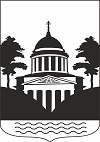 №19, понедельник,  07 декабря  2020 года В данном номере опубликованы следующие документы: Объявление о приеме документов на предоставления грантов начинающим субъектам  малого предпринимательства на создание собственного дела  в Любытинском муниципальном районе.Информация о предстоящем предоставлении из земель сельскохозяйственного назначения  в безвозмездное пользование гражданам для осуществления крестьянским (фермерским) хозяйствам его деятельности в рамках программы «НОВГОРОДСКИЙ ГЕКТАР» земельных участков с кадастровыми номерами.Материалы по обоснованию изменений, вносимых в схему территориального планирования Любытинского муниципального района Новгородской области.Схема о территориальном планировании Любытинского муниципального района Новгородской области.Решение Думы Любытинского муниципального района от 04.12.2020 года №18  «О принятии в первом чтении проекта решения Думы муниципального района «О бюджете Любытинского муниципальногорайона на 2021 год и на плановый период 2022 и 2023 годов» и характеристик бюджета муниципального района на 2021 год и на плановый период 2022  и 2023 годов».Решение Думы Любытинского муниципального района от 04.12.2020 года №19 «О внесении изменений в решение Думы Любытинского муниципального района «О бюджете Любытинского муниципального района на 2020 год и на плановый период 2021 и 2022 годов».  Решение Думы Любытинского муниципального района от 04.12.2020 года №20 «О представлении к награждению Почетной грамотой Новгородской областной Думы».Решение Думы Любытинского муниципального района от 04.12.2020 года №21 «О передаче на исполнение части полномочий по решению вопросов местного значения Любытинского муниципального района»Администрация  Любытинского муниципального района   объявляет  прием документов на  предоставления грантов начинающим субъектам  малого предпринимательства на создание собственного дела  в Любытинском муниципальном районе.Организатор конкурса:  Отдел экономики, потребительского рынка и сельского хозяйства комитета инвестиционной политики Администрации Любытинского муниципального районаАдрес: Новгородская область, р.п. Любытино, ул. Советов, д.29Контактная информация:  кабинет 11 тел 8 816 68 62 310 добавочный 6608  Огородник Нина Геннадьевна, кабинет  12 телефон 8 816 68 62 310 добавочный 6609  Михайлова Наталья АнатольевнаПрием заявок производится с 7 декабря  по 17 декабря  2020 года по адресу: Новгородская область, р.п. Любытино, ул. Советов, д.29, приемная  кабинет 1Перечень необходимых документов для участия в конкурсе:            заявление на получение субсидии;             к заявлению должна быть приложена опись представляемых документов в двух экземплярах с указанием наименования и количества страниц каждого документа;            копии документов, подтверждающих государственную регистрацию начинающего СМП и копии учредительных документов (для юридических лиц), заверенные начинающим СМП (в установленном законом порядке);	копии документов, подтверждающих назначение на должность руководителя начинающего СМП (для юридических лиц) (в установленном законом порядке);	справку о средней численности работников начинающего СМП за период хозяйственной деятельности;	справку о выручке от реализации товаров (работ, услуг) за период хозяйственной деятельности без учета налога на добавленную стоимость;            копии платежных поручений, чеков, договоров, актов выполненных работ, счет-фактур, счетов, паспортов технических средств и накладных (при приобретении товаров), других документов, подтверждающих затраты, заверенные начинающим СМП, в случае осуществления данных расходов до подачи заявления на получение субсидии (в установленном законом порядке);	бизнес-план, определяющий финансово-экономические параметры (включая сопоставительную оценку затрат и результатов, эффективность использования, окупаемость вложений по проекту), технологии, способы, сроки и особенности реализации бизнес-проекта;	копии действующих контрактов (договоров) и проектов контрактов (договоров), необходимых для реализации бизнес-проекта (при наличии) (в установленном законом порядке).             копию сертификата о прохождении краткосрочного обучения по основам предпринимательской деятельности (при наличии представить копию диплома о высшем экономическом и (или) высшем юридическом образовании индивидуального предпринимателя или руководителя юридического лица);             согласие субъекта среднего и малого предпринимательства на обработку его персональных данных.Требования к заявителям:Субсидии предоставляются начинающим СМП, отвечающим следующим условиям:	наличие государственной регистрации и осуществление деятельности на территории района;	наличие бизнес-проекта по созданию и развитию собственного бизнеса (далее бизнес-проект);	Получатели субсидии на первое число месяца, предшествующего месяцу, в котором планируется принятие решения о предоставлении субсидий, должен соответствовать требованиям:- у получателя субсидии должна отсутствовать неисполненная обязанность по уплате налогов, сборов, страховых взносов, пеней, штрафов, процентов, подлежащих уплате в соответствии с законодательством Российской Федерации о налогах и сборах;- у получателя субсидии должна отсутствовать просроченная задолженность по возврату в бюджет бюджетной системы Российской Федерации, из которого планируется предоставление субсидий в соответствии с правовым актом, субсидий, бюджетных инвестиций, предоставленных в том числе в соответствии с иными правовыми актами, и иная просроченная задолженность перед бюджетом бюджетной системы Российской Федерации, из которого планируется предоставление субсидии в соответствии с правовым актом;- получатели субсидий - юридические лица не должны находиться в процессе реорганизации, ликвидации, банкротства, а получатели субсидий - индивидуальные предприниматели на должны прекратить деятельность в качестве индивидуального предпринимателя;- получатели субсидий не должны являться иностранными юридическими лицами, а также российскими юридическими лицами, в уставном (складочном) капитале которых доля участия иностранных юридических лиц, местом регистрации которых является государство или территория, включенные в утверждаемый  Министерством финансов Российской Федерации перечень государств и территорий, предоставляющих льготный налоговый режим налогообложения и (или) не предусматривающих раскрытия и предоставления информации при проведении финансовых операций (офшорные зоны) в отношении таких юридических лиц, в совокупности превышает 50 процентов;- получатель субсидии не должен получать средства из бюджета бюджетной системы Российской Федерации, из которого планируется предоставление субсидии в соответствии с правовым актом, на основании иных нормативных правовых актов или муниципальных правовых актов на цели предоставления субсидии.	Субсидии предоставляются начинающим СМП, основным видом экономической деятельности которых, согласно выписки из государственного реестра юридических лиц (индивидуальных предпринимателей), является один из следующих приоритетных видов деятельности:	сельское хозяйство, охота и лесное хозяйство;	рыболовство, рыбоводство;	обрабатывающие производства;	строительство;	розничная торговля книгами, журналами, газетами, писчебумажными и канцелярскими товарами;	оптовая торговля книгами, журналами, газетами, писчебумажными и канцелярскими товарами;	розничная торговля сувенирами, изделиями народных художественных промыслов, похоронными принадлежностями;	розничная торговля пищевыми продуктами, осуществляемая субъектами малого предпринимательства, зарегистрированными и осуществляющими свою деятельность на территории муниципального района;	ремонт бытовых изделий и предметов личного пользования;	деятельность гостиниц и ресторанов;	деятельность сухопутного транспорта;	вспомогательная и дополнительная транспортная деятельность;         деятельность по организации отдыха и развлечений, культуры и спорта;	предоставление персональных услуг.	Проведение конкурса:	Адрес: Новгородская область, р.п. Любытино, ул. Советов, д.2921  декабря  2020 года, в 14.00_________________________Администрация Любытинского муниципального района информирует о предстоящем предоставлении из земель сельскохозяйственного назначения  в безвозмездное пользование гражданам для осуществления крестьянским (фермерским) хозяйством его деятельности в рамках программы «НОВГОРОДСКИЙ ГЕКТАР» земельных участков с кадастровыми номерами:       53:07:0113001:9 площадью 257450 кв. метров, расположенный по адресу: Новгородская область Любытинский  район Любытинское сельское поселение;        53:07:0000000:3963 площадью 1661959 кв. метров, расположенный по адресу: Новгородская область Любытинский  район Любытинское сельское поселение;        53:07:0113001:8 площадью 1947970 кв. метров, расположенный по адресу: Новгородская область Любытинский  район Любытинское сельское поселение._________________________МАТЕРИАЛЫ ПО ОБОСНОВАНИЮ ИЗМЕНЕНИЙ, ВНОСИМЫХ В СХЕМУ ТЕРРИТОРИАЛЬНОГО ПЛАНИРОВАНИЯ ЛЮБЫТИНСКОГО МУНИЦИПАЛЬНОГО РАЙОНА НОВГОРОДСКОЙ ОБЛАСТИ   1	Общие положения	2    2	Общие сведения о муниципальном районе	2.1	Сведения о границах поселений, входящих в состав муниципального района	2.2	Сведения о границах населенных пунктов входящих в состав муниципального района	2.3	Сведения об особо охраняемых природных территориях	   2.3.1	Сведения об особо охраняемых природных территориях федерального значения	2.3.2	Сведения об особо охраняемых природных территориях регионального значения.2.3.3	Сведения об особо охраняемых природных территориях местного значения   2.4	Сведения о территориях объектов культурного наследия, расположенных на территории муниципального района	2.4.1	Сведения об объектах культурного наследия федерального значения	2.4.2	Сведения об объектах культурного наследия регионального значения	2.4.3	Сведения об объектах культурного наследия местного (муниципального) значения	2.4.4	Сведения о выявленных объектах культурного наследия	3	Сведения о планах и программах комплексного социально-экономического развития муниципального района, для реализации которых осуществляется создание объектов местного значения муниципального района	.4	Обоснование выбранного варианта размещения объектов местного значения муниципального района, установленных в планах и программах комплексного социально-экономического развития муниципального района	  4.1	Обоснование выбранного варианта размещения объектов электро- и газоснабжения поселений, установленных в планах и программах комплексного социально-экономического развития района	4.1.1	Объекты электроснабжения поселений	4.1.2	Объекты газоснабжения поселений	4.2	Обоснование выбранного варианта размещения объектов автомобильных дорог местного значения вне границ населенных пунктов в границах муниципального района, установленных в планах и программах комплексного социально-экономического развития муниципального района	4.3	Обоснование выбранного варианта размещения объектов образования, установленных в планах и программах комплексного социально-экономического развития муниципального района	4.4	Обоснование выбранного варианта размещения объектов здравоохранения, установленных в планах и программах комплексного социально-экономического развития муниципального района	4.5	Обоснование выбранного варианта размещения объектов физической культуры и массового спорта, установленных в планах и программах комплексного социально-экономического развития района	4.6	Обоснование выбранного варианта размещения объектов обработки, утилизации, обезвреживания, размещения бытовых и промышленных отходов, установленных в планах и программах комплексного социально-экономического развития муниципального района	   4.7	Обоснование выбранного варианта размещения объектов в иных областях деятельности, необходимых для осуществления полномочий в связи с решением вопросов местного значения муниципального района, установленных в планах и программах комплексного социально-экономического развития муниципального района	5	Сведения о видах, назначении и наименованиях, планируемых для размещения на территориях муниципального района объектов федерального значения, утверждённых документами территориального планирования Российской Федерации	6	Сведения о видах, назначении и наименованиях, планируемых для размещения на территории муниципального района объектов регионального значения, утверждённых Схемой территориального планирования Новгородской области	7	Учет инвестиционных программ субъектов естественных монополий и организаций коммунального комплекса	8	Обоснование предложений по включению в Схему объектов местного значения муниципального района по результатам комплексных обоснований, необходимых для устойчивого развития территории муниципального района	8.1	Обоснование выбранного варианта размещения объектов электро- и газоснабжения поселений по результатам комплексных обоснований, необходимых для устойчивого развития территории муниципального района	8.2	Обоснование выбранного варианта размещения автомобильных дорог местного значения вне границ населенных пунктов в границах муниципального района по результатам комплексных обоснований, необходимых для устойчивого развития территории муниципального района	8.3	Обоснование выбранного варианта размещения объектов образования по результатам комплексных обоснований, необходимых для устойчивого развития территории муниципального района	8.4	Обоснование выбранного варианта размещения объектов здравоохранения по результатам комплексных обоснований, необходимых для устойчивого развития территории муниципального района	8.5	Обоснование выбранного варианта размещения объектов физической культуры и массового спорта по результатам комплексных обоснований, необходимых для устойчивого развития территории муниципального района	8.6	Обоснование выбранного варианта размещения обработки, утилизации, обезвреживания, размещения бытовых и промышленных отходов по результатам комплексных обоснований, необходимых для устойчивого развития территории муниципального района	8.7	Обоснование выбранного варианта размещения объектов в иных областях в связи с решением вопросов местного значения муниципального района по результатам комплексных обоснований, необходимых для устойчивого развития территории муниципального района	9	Перечень объектов местного значения муниципального района и мест их размещения, обоснованных для включения в Положение о территориальном планировании	10	Сведения о необходимости согласовании изменений в схему территориального планирования в соответствии со статьей 21 Градостроительного кодекса Российской Федерации	Общие положенияИзменения подготовлены в отношении Схемы территориального планирования Любытинского муниципального района Новгородской области (далее – Схема), утвержденной решением Думы Любытинского муниципального района от 26.12.2012 № 164 (УИН в ФГИС ТП 496160000201032013071903).При подготовке Схемы были учтены действующее законодательство о градостроительной деятельности, а так же положения областного закона Новгородской области от 14.03.2007 № 57-ОЗ «О регулировании градостроительной деятельности на территории Новгородской области» (с изменениями).Внесение изменений в Схему выполнено в соответствии с требованиями, предусмотренными положениями статей 9, 20 и 21 Градостроительного Кодекса Российской Федерации.В Схеме не применяются положения статьи 19 Градостроительного кодекса Российской Федерации в части: пунктов 3, 4 части 1; пункта 2 части 2; пунктов 2, 3 части 3; пунктов 4, 5, 6 части 5, в связи с тем, что на территории Любытинского муниципального района межселенные территории отсутствуют. Определение межселенной территории дано в части 1 статьи 2 Федерального закона от 06.10.2003 № 131-ФЗ «Об общих принципах организации местного самоуправления в Российской Федерации», а именно, что межселенная территория – это территория, находящаяся вне границ поселения.При подготовке Схемы учтены региональные и местные нормативы градостроительного проектирования:- региональные нормативы градостроительного проектирования Новгородской области, утвержденные постановлением Министерства строительства, архитектуры и территориального развития Новгородской области от 22.04.2019 № 2.- нормативы градостроительного проектирования муниципального района, утвержденные решением Думы Любытинского муниципального района от 31.10.2017 № 186 «Об утверждении нормативов градостроительного проектирования Любытинского муниципального района» (в редакции решения от 28.08.2020 № 365).В Схеме не применяются положения статьи 19 Градостроительного кодекса Российской Федерации в части подпункта б) пункта 3 части 6, в связи с тем, что на территории Любытинского муниципального района особые экономически зоны отсутствуют.С учетом положений части 10 статьи 9 Градостроительного Кодекса Российской Федерации, в связи с тем, что Схемой предусматривается размещение линейных объектов федерального значения, линейных объектов регионального значения, линейных объектов местного значения, в Схеме принят следующий срок, на который утверждается Схема: 20 (двадцать) лет.Схема подготовлена с учетом требований части 5 статьи 9 Градостроительного Кодекса Российской Федерации, а именно: «на основании планов и программ комплексного социально-экономического развития муниципальных образований (при их наличии) с учетом программ, принятых в установленном порядке и реализуемых за счет средств федерального бюджета, бюджетов субъектов Российской Федерации, местных бюджетов, решений органов местного самоуправления, иных главных распорядителей средств соответствующих бюджетов, предусматривающих создание объектов местного значения, инвестиционных программ субъектов естественных монополий, организаций коммунального комплекса и сведений, содержащихся в федеральной государственной информационной системе территориального планирования (далее также – информационная система территориального планирования)».При подготовке текстовой части материалов по обоснованию и положения о территориальном планировании Схемы были учтены основные положения методических рекомендаций Министерства регионального развития Российской Федерации, утвержденные приказом Министерства регионального развития Российской Федерации от 19 апреля 2013 г. № 169, применительно к Схеме.При подготовке материалов по обоснованию Схемы в виде карт, указанных в части 6 статьи 19 Градостроительного Кодекса Российской Федерации, и карты, указанной в пункте 2 части 1 статьи 19 Градостроительного Кодекса Российской Федерации, были учтены положения приказа Министерства регионального развития Российской Федерации от 30 января 2012 г. № 19, в части применения приложения к приказу «Требования к описанию и отображению в документах территориального планирования объектов федерального значения, объектов регионального значения, объектов местного значения».Настоящая Схема соответствует требованиям и положениям федерального и регионального законодательства о градостроительной деятельности.                                                           Общие сведения о муниципальном районеЛюбытинский муниципальный район располагается на севере Новгородской области и граничит с четырьмя её районами: Боровичским и Окуловским – на юге, Хвойнинским – на востоке, Маловишерским – на западе. На севере граничит с Киришским (на северо-западе), Тихвинским (на севере) и Бокситогорским (на северо-востоке) муниципальными районами Ленинградской области.Площадь Любытинского муниципального района (по сведениям с официального сайта Администрации муниципального района) составляет около 4500 км².Административным центром района является рабочий поселок Любытино.Административно-территориальное устройство района – территориальное деление района, установленное с учетом исторических и культурных традиций, хозяйственных связей, сложившейся инфраструктуры для осуществления функций государственного управления и организации местного самоуправления, представляющее собой систему входящих в состав области административно-территориальных и территориальных единиц.В состав Любытинского муниципального района входят следующие поселения:1) Любытинское сельское поселение с административным центром в рабочем поселке Любытино;2) Неболчское сельское поселение с административным центром в рабочем поселке Неболчи.Сведения о границах поселений, входящих в состав муниципального районаВ соответствии с ч. 2 ст. 10 Федерального закона от 06.10.2003 № 131-ФЗ «Об общих принципах организации местного самоуправления» границы территорий муниципальных образований устанавливаются и изменяются законами субъектов Российской Федерации в соответствии с требованиями, предусмотренными статьями 11 – 13 этого же Федерального закона.Границы муниципального района определяются областным Законом от 02.12.2004 № 357-ОЗ «Об установлении границ муниципальных образований, входящих в состав территории Любытинского муниципального района, наделении их статусом сельских поселений, определении административных центров и перечня населенных пунктов, входящих в состав территорий поселений» (в ред. на 06.11.2018).Сведения о границах населенных пунктов входящих в состав муниципального районаВ Схеме не устанавливаются и не изменяются границы населенных пунктов, расположенных за пределами границ поселений (на межселенных территориях), в связи с их отсутствием на территории муниципального района.В Схеме отображаются границы населенных пунктов, входящих в состав территорий муниципальных образований Любытинского муниципального района, перечень которых установлен в пунктах 1, 2 статьи 4 областного закона от 02.12.2004 № 357-ОЗ.Сведения об особо охраняемых природных территорияхВ указанном разделе отображены сведения об особо охраняемых природных территориях, расположенных в границах территории Любытинского муниципального района.Сведения об особо охраняемых природных территориях федерального значенияПо данным, полученным с официального сайта Министерства природных ресурсов и экологии Российской Федерации (http://www.zapoved.ru/catalog/80), на территории Любытинского муниципального района особо охраняемых природных территорий (далее – ООПТ) федерального значения нет.Сведения об особо охраняемых природных территориях регионального значенияПо данным полученным с официального сайта Министерства природных ресурсов, лесного хозяйства и экологии Новгородской области (ссылка: http://leskom.nov.ru/pamyatnik/perechen_oopt) и в соответствии с «Перечнем особо охраняемых природных территорий регионального и местного значений Новгородской области», утвержденном Министром природных ресурсов, лесного хозяйства и экологии Новгородской области от 13.01.2020 (далее – «Перечень ООПТ»), на территории Любытинского муниципального района расположены следующие особо охраняемые природные территории регионального и местного значений Новгородской области:Государственные природные заказники (№ 5 в «Перечне ООПТ»):Государственные природные заказники (№ 9 в «Перечне ООПТ»):Памятники природы (№ 49 в «Перечне ООПТ»):Памятники природы (№ 50 в «Перечне ООПТ»):Памятники природы (№ 51 в «Перечне ООПТ»):Памятники природы (№ 52 в «Перечне ООПТ»):Памятники природы (№ 53 в «Перечне ООПТ»):В связи с фактическим не установлением границ ООПТ регионального значения (в части касающейся памятников природы № 49, 50, 51, 52, 53 по «Перечню ООПТ») и в связи с отсутствием достоверной информации о площадях указанных ООПТ, границы данных территорий ООПТ регионального значения были отображены на карте материалов по обоснованиям и данным, полученным из Схемы территориального планирования Новгородской области, утвержденной Постановлением Администрации Новгородской области от 29.06.2012 № 370 (в редакциях от 20.02.2015 № 56, от 25.09.2019 № 380). Необходимость установления границ ООПТ регионального значения в количестве 5 (пяти) памятников природы и их охранных зон, расположенных в границах территории Любытинского муниципального района, как объектов землеустройства, установлена положениями Федерального закона от 18.06.2001 № 78-ФЗ «О землеустройстве». Полномочия по разработке проектов границ ООПТ регионального значения и их охранных зон, расположенных на территории Любытинского муниципального района, закреплены за Министерством природных ресурсов, лесного хозяйства и экологии Новгородской области (основание: п. 3.6 «В области особо охраняемых природных территорий» Раздел 3 «Полномочия министерства» в редакции Постановления Правительства Новгородской области от 21.12.2017 № 466 (с изменениями на 10.06.2020)).Отображение указанных границ ООПТ регионального значения (№ 49, 50, 51, 52, 53 по «Перечню ООПТ») на Схеме не означает их окончательного установления.Сведения об особо охраняемых природных территориях местного значенияПо данным, полученным с официального сайта Министерства природных ресурсов, лесного хозяйства и экологии Новгородской области (ссылка: http://leskom.nov.ru/pamyatnik/perechen_oopt), на территории Любытинского муниципального района отсутствуют особо охраняемые природные территории местного значения.Сведения о территориях объектов культурного наследия, расположенных на территории муниципального районаУчет объектов культурного наследия в Схеме осуществляется в целях обеспечения сохранности объектов культурного наследия (памятников истории и культуры) народов Российской Федерации в интересах настоящего и будущего поколений многонационального народа Российской Федерации, с учетом положений Федерального закона от 25 июня 2002 г. № 73-ФЗ «Об объектах культурного наследия (памятниках истории и культуры) народов Российской Федерации» (далее – Федеральный закон № 73-ФЗ).Статьей 15 Федерального закона № 73-ФЗ определено, что в Российской Федерации ведется единый государственный реестр объектов культурного наследия (памятников истории и культуры) народов Российской Федерации (далее – Реестр), содержащий сведения об объектах культурного наследия.Статьей 17 Федерального закона № 73-ФЗ установлен перечень информации (документов), представляемых в орган государственной власти для принятия решения о включении объекта культурного наследия в Реестр. Право на пользование информацией об объекте культурного наследия, которая содержится в документах, представляемых для включения объекта культурного наследия в Реестр, закреплено в статье 26 Федерального закона № 73-ФЗ.На основании части 3 статьи 15 Федерального закона №73-ФЗ сведения, содержащиеся в Реестре, являются основными источниками информации об объектах культурного наследия и их территориях, а также о зонах охраны объектов культурного наследия при формировании и ведении информационных систем обеспечения градостроительной деятельности, иных информационных систем или банков данных, использующих (учитывающих) данную информацию.Таким образом, отсутствие по запросу информации (документов, сведений), указанной в подпунктах 3 – 10 статьи 17 Федерального закона № 73-ФЗ, в Реестре, означает отсутствие законных оснований для включения объектов культурного наследия в Схему.Согласно положениям Федерального закона № 73-ФЗ полномочиями в области сохранения, использования, популяризации и государственной охраны объектов культурного наследия обладают органы местного самоуправления поселений и городских округов. Органы местного самоуправления муниципальных районов такими полномочиями не наделены.К полномочиям органов местного самоуправления поселений и городских округов (статья 9.3 Федерального закона № 73-ФЗ) в области сохранения, использования, популяризации и государственной охраны объектов культурного наследия относятся:1) сохранение, использование и популяризация объектов культурного наследия, находящихся в собственности поселений или городских округов;2) государственная охрана объектов культурного наследия местного (муниципального) значения;3) определение порядка организации историко-культурного заповедника местного (муниципального) значения.Отображение объектов культурного наследия в Схеме направлено на установление и выявление объектов, территорий, зон, которые оказали влияние на определение планируемого размещения объектов местного значения муниципального района, объектов федерального значения, объектов регионального значения, а так же соблюдение требований части 6 пункта 3 статьи 19 Градостроительного кодекса Российской Федерации.Сведения об объектах культурного наследия федерального значенияВ связи с отсутствием доступа к Единому государственному реестру объектов культурного наследия (памятников истории и культуры) народов Российской Федерации, информация об объектах культурного наследия федерального значения получена с официального сайта Инспекции государственной охраны культурного наследия Новгородской области.На территории Любытинского сельского поселения объекты культурного наследия федерального значения отсутствуют.На территории Неболчского сельского поселения объекты культурного наследия федерального значения отсутствуют.Сведения об объектах культурного наследия регионального значенияВ связи с отсутствием доступа к Единому государственному реестру объектов культурного наследия (памятников истории и культуры) народов Российской Федерации, информация об объектах культурного наследия регионального значения получена с официального сайта Инспекции государственной охраны культурного наследия Новгородской области.На территории Любытинского сельского поселения имеются следующие установленные объекты культурного наследия регионального значения:На территории Неболчского сельского поселения имеются следующие установленные объекты культурного наследия регионального значения:Сведения об объектах культурного наследия местного (муниципального) значенияВ связи с отсутствием доступа к Единому государственному реестру объектов культурного наследия (памятников истории и культуры) народов Российской Федерации, информация об объектах культурного наследия местного значения получена с официального сайта Инспекции государственной охраны культурного наследия Новгородской области.На территории Любытинского сельского поселения объекты культурного наследия местного (муниципального) значения отсутствуют.На территории Неболчского сельского поселения объекты культурного наследия местного (муниципального) значения отсутствуют.Сведения о выявленных объектах культурного наследияВ связи с отсутствием доступа к Единому государственному реестру объектов культурного наследия (памятников истории и культуры) народов Российской Федерации информация о выявленных объектах культурного наследия получена с официального сайта Инспекции государственной охраны культурного наследия Новгородской области.На территории Любытинского сельского поселения имеются следующие выявленные объекты культурного наследия регионального значения:На территории Неболчского сельского поселения имеются следующие выявленные объекты культурного наследия регионального значения:Сведения о планах и программах комплексного социально-экономического развития муниципального района, для реализации которых осуществляется создание объектов местного значения муниципального районаСогласно пункту 1 части 5 статьи 19 Градостроительного кодекса Российской Федерации в материалах по обоснованию Схемы в текстовой форме должны содержаться сведения о планах и программах комплексного социально-экономического развития муниципального района (при их наличии), для реализации которых осуществляется создание объектов местного значения.Данное требование обусловлено необходимостью, с одной стороны, учета планируемых к размещению объектов местного значения муниципального района в планах и программах комплексного социально-экономического развития муниципального района и их отображению в Схеме, в случае «… до утверждения документа территориального планирования» (часть 6 статья 26 Градостроительного кодекса Российской Федерации), с другой стороны – приведение в соответствие принятых программ с положениями Схемы – в ситуации «после утверждения документа территориального планирования» (часть 7 статья 26 Градостроительного кодекса Российской Федерации).Данный подход закрепляет способ реализация положений Схемы (часть 1 статья 26 Градостроительного кодекса Российской Федерации) путем:подготовки и утверждения документации по планировке территории в соответствии с документами территориального планирования;принятия в порядке, установленном законодательством Российской Федерации, решений о резервировании земель, об изъятии, в том числе путем выкупа, земельных участков для государственных или муниципальных нужд, о переводе земель или земельных участков из одной категории в другую;создания объектов федерального значения, объектов регионального значения, объектов местного значения на основании документации по планировке территории.Наличие планируемых к размещению объектов местного значения муниципального района в принятых планах и программах комплексного социально-экономического развития муниципального образования (при их наличии), для реализации которых осуществляется создание объектов местного значения муниципального района, требует:1) обоснование выбранного варианта размещения объектов местного значения муниципального района на основе анализа использования территорий муниципального района, возможных направлений развития этих территорий и прогнозируемых ограничений их использования;2) оценку возможного влияния планируемых для размещения объектов местного значения муниципального района на комплексное развитие соответствующих территорий.В общем подходе, в каждом муниципальном образовании могут разрабатываться и утверждаться следующие документы стратегического планирования, подлежащие учету в Схеме:программа социально-экономического развития на среднесрочную перспективу; муниципальные целевые программы на среднесрочную перспективу (по каждой сфере деятельности);схемы развития и размещения отдельных видов деятельности; программы комплексного развития систем коммунальной инфраструктуры;инвестиционные программы организации коммунального комплекса;межмуниципальные программы развития социальной и инженерной инфраструктуры.Администрацией Любытинского муниципального района разработана «Стратегия развития Любытинского района Новгородской области до 2030 года», которая утверждена Решением Думы Любытинского муниципального района от 25.10.2012 № 136.В обоих муниципальных образованиях муниципального района (Любытинское сельское поселение, Неболчское сельское поселение) утверждены комплексные программы.В Любытинском сельском поселении:«Программа комплексного развития систем коммунальной инфраструктуры Любытинского сельского поселения Любытинского муниципального района Новгородской области на 2016-2020 годы и на период до 2030 года», утвержденная Постановлением Администрации Любытинского муниципального района от 28.12.2016 № 1228;«Комплексная программа развития социальной инфраструктуры Любытинского сельского поселения Любытинского района Новгородской области на 2017-2021 годы и на период до 2030 года», утвержденная Решением Совета депутатов Любытинского сельского поселения от 31.10.2017 № 125;«Программа комплексного развития транспортной инфраструктуры Любытинского сельского поселения Любытинского района Новгородской области на 2017-2021 годы и на период до 2030 года», утвержденная Решением Совета депутатов Любытинского сельского поселения от 31.10.2017 № 126.В Неболчском сельском поселении:«Программа комплексного развития систем коммунальной инфраструктуры Неболчского сельского поселения», утвержденная Решением Совета депутатов Неболчского сельского поселения от 27.01.2017 № 84;«Программа комплексного развития транспортной инфраструктуры Неболчского сельского поселения», утвержденная Постановлением Администрации Неболчского сельского поселения от 31.07.2017 № 131;«Об утверждении программы комплексного развития социальной инфраструктуры Неболчского сельского поселения Любытинского района Новгородской области на 2017-2021 годы и на период до 2030 года», утвержденная Постановлением Администрации Неболчского сельского поселения от 31.07.2017 № 132.Данные материалы размещены в ФГИС ТП.Обоснование выбранного варианта размещения объектов местного значения муниципального района, установленных в планах и программах комплексного социально-экономического развития муниципального районаОбоснование выбранного варианта планируемого размещения объектов местного значения муниципального района, установленных в планах и программах комплексного социально-экономического развития, выполнялось с соблюдением проведения следующих обязательных этапов:анализ состояния и использования территории;определение возможных направлений развития территории;прогнозируемые ограничения использования территории.Обоснование проводилось для каждого рассматриваемого объекта. В случае указания в программе конкретного места размещения объекта, учитывались особенности проведения обоснований в этой ситуации, к которым относится ограниченность по площади территории, которая находится в населённом пункте или другой конкретно указанной части муниципального образования и занимает определенное место в составе принятых в Схеме градостроительных решений, учет которых является обязательным условием проведения обоснований.При этом определяются: функциональная зона и ограничения по использованию территории. Все результаты по обоснованию выбранного варианта планируемого размещения объектов местного значения муниципального района занесены в сводную таблицу.Обоснование выбранного варианта размещения объектов электро- и газоснабжения поселений, установленных в планах и программах комплексного социально-экономического развития районаПланами и программами комплексного социально-экономического развития муниципального образования предусматривается создание объектов, перечень которых указан ниже.Объекты электроснабжения поселений1. Создание объектов развития электросетевого хозяйства с целью повышения надёжности электроснабжения потребителей Любытинского района:- строительство ВЛ 110 кВ к ПС 110/35/10 кВ «Любытино»;- реконструкция ПС 110/35/10 кВ «Неболчи» с заменой двух трансформаторов по 6,3 МВА на два трансформатора по 10 МВА.2. Строительство отпайки ВЛ-10 кВ от опоры № 269 Л-8 ПС Любытино, строительство КТП-10/0,4 кВ, строительство ВЛИ-0,4 кВ для энергоснабжения жилого дома в н. п. Чадково Любытинского района (заявитель – Леонова В.Н.). Срок реализации – 2020 год.3. Строительство отпайки ВЛз-10 кВ от ВЛ-10 кВ Л-7 ПС Любытино, строительство ТП-10/04 кВ, строительство ВЛИ-0,4 кВ для электроснабжения стройплощадки жилого дома в н. п. Побежалово Любытинского района (в составе: отпайка воздушной линии ВЛЗ-10кВ, трансформаторная подстанция столбового типа СТП-25/10/0,4У1 «Побежалово», воздушная линия ВЛИ-0,4кВ Л-1 от СТП25/10/0,4У1 «Побежалово»). Срок реализации – 2020 год.Объекты газоснабжения поселений1. Создание объектов газоснабжения в целях перевода поселений Любытинского муниципального района на природный газ в срок до 2030 года (и прежде всего, для установки новых газовых котельных для нужд объектов социально-бытового обслуживания и коммунального хозяйства, котельных инвестиционных площадок). Для этого намечено реализовать проектирование, строительство и подключение от АГРС «Боровичи» (Рраб. = 1,2 Мпа) газораспределительной сети в виде газопровода высокого давления 2 (второй) категории (0,3 ≤ Рраб. ≤ 0,6 Мпа) до рабочих поселков Неболчи и Любытино.2. Проектирование и строительство распределительных газопроводов:- в поселке Неболчи (по улице Новгородская) Неболчского сельского поселения протяженностью 520 метров;- в поселке Неболчи (по улице Школьная) Неболчского сельского поселения протяженностью 460 метров;- в поселке Неболчи (по улице Пушкинская) Неболчского сельского поселения протяженностью 300 метров;- в деревне Проскурка Неболчского сельского поселения протяженностью 720 метров.Срок реализации – 1–ая очередь (2030 год).3. Проектирование и строительство газопроводов среднего давления Дусл. = 90 мм, общей протяженностью около 1500 м в р. п. Любытино:- по улице Набережная;- по улице Гагарина;- по улице Марии Карповой.Срок реализации –2020 год.4. Строительство в рабочих поселках Неболчи, Любытино и в деревне Проскурка 3 (трех) пунктов редуцирования газа. Срок реализации – 1–ая очередь (2030 год);5. Строительство распределительного газопровода среднего давления (Рраб. макс. ≤ 0,3 Мпа) Дусл. = 63 мм, протяженностью 2672,0 м и Дусл. = 90 мм, протяженностью 473,8 м (общая протяженность – 3145,8 м) в р. п. Любытино по ул. Молодёжная, Солнечная, Новая, Родниковая, Ручейная, Льзическая, Песочная, Сельская, Строителей; срок реализации – 2021 год.6. Проектирование и строительство распределительной сети газопроводов среднего и низкого давлений с установкой газорегуляторного пункта в д. Бор от дома № 1 до дома № 155 по ул. Центральная, Вишневая, Солнечная, Владимира Макеева, Дмитрия Петрова включительно до базы отдыха «Любытино-Хутор». Срок реализации – 2023 г.Обоснование выбранного варианта размещения объектов автомобильных дорог местного значения вне границ населенных пунктов в границах муниципального района, установленных в планах и программах комплексного социально-экономического развития муниципального районаПланами и программами комплексного социально-экономического развития муниципального района предусматривается создание следующих объектов автомобильных дорог местного значения вне границ населенных пунктов в границах муниципального района:- реконструкция автодороги «Клишино – Колбеки» (Любытинский район – Ленинградская область);- устройство подъезда к н. п. деревня Домовичи (ориентировочной протяженностью около 1,35 км);- реконструкция мостовых сооружений на автомобильных дорогах общего пользования путем замены деревянных мостов на капитальные мосты или водопропускные трубы;Характеристики объектов строительства и реконструкции следует определить по результатам проектирования.Обоснование выбранного варианта размещения объектов образования, установленных в планах и программах комплексного социально-экономического развития муниципального районаНа основании исх. Комитета образования администрации Любытинского муниципального района от 21.10.2020 № 1157, настоящими материалами изменений в схему территориального планирования Любытинского муниципального района, утвержденную решением Думы Любытинского муниципального района Новгородской области от 26.12.2012 № 164, вносятся изменения в части касающейся исключения из неё ранее планировавшихся к строительству объектов образования для размещения в них:учреждения начального профессионального образования на 117 мест;учреждения среднего профессионального образования на 170 мест;учреждения высшего профессионального образования на 180 меств связи с отсутствием необходимости.Планы и программы комплексного социально-экономического развития муниципального образования Любытинский муниципальный район так же подлежат корректировке в части исключения из них указанных объектов местного значения муниципального района.Иных предложений в части планирования размещения объектов местного значения муниципального района указанной категории не поступало.Обоснование выбранного варианта размещения объектов здравоохранения, установленных в планах и программах комплексного социально-экономического развития муниципального районаНа основании сведений, представленных ниже (в разделе 6 настоящего тома), в планах и программах комплексного социально-экономического развития муниципального образования предусматривается создание объектов здравоохранения:строительство модульного здания врачебной амбулатории (проект – типовой; площадь – 120 м2, энергопотребление  – 30 кВт, система энергоснабжения – 3-х фазная, 380В) в с. Зарубино, ул. Артема, Любытинское сельское поселение; срок реализации – 2021 год;реконструкция первого этажа действующей поликлиники на 150 посещений под стационар (характеристики устанавливаются в соответствие с разработанной проектно-сметной документацией) в р.п. Любытино, ул. Советов, 143, Любытинское сельское поселение; срок реализации – 2021 год;строительство пищеблока для стационара (площадь ≥ 50 м2; энергопотребление – 30 кВт, система энергоснабжения – 3-х фазная, 380В) в р. п. Любытино, ул. Советов, 143, Любытинское сельское поселение; срок реализации – 2021 год;строительство модульного здания врачебной амбулатории (площадь – 120 м2, энергопотребление – 30 кВт, система энергоснабжения – 3-х фазная, 380В) в р. п. Неболчи, ул. Комсомольская, 10, Неболчское сельское поселение; срок реализации – 2022 год.Обоснование выбранного варианта размещения объектов физической культуры и массового спорта, установленных в планах и программах комплексного социально-экономического развития районаПланами и программами комплексного социально-экономического развития муниципального образования предусматривается создание следующих объектов физической культуры и массового спорта в срок до 2030 года:спортивные залы общей площадью 2197 м2 (требования – проект повторного применения легковозводимого здания из легких металлических конструкций; количество сооружений – по результатам проектирования и возможности обеспечения свободных мощностей для технологических присоединений); срок реализации – 1–ая очередь (2030 год);плавательный бассейн с зеркалом воды общей площадью не менее 1080 м2 (требования – проект повторного применения легковозводимого здания из легких металлических конструкций; количество сооружений – по результатам проектирования и возможности обеспечения свободных мощностей для технологических присоединений); срок реализации – 1–ая очередь (2030 год);физкультурно-оздоровительный комплекс (ФОК) с универсальным игровым залом (36 х 18м) с единовременной пропускной способностью – 20 чел. (в т. ч. на 2 чел. инвалидов ПОДА) в р. п. Любытино, ул. Пушкинская; срок реализации – 2022 год (при условии федерального софинансирования в рамках ФЦП).Обоснование выбранного варианта размещения объектов обработки, утилизации, обезвреживания, размещения бытовых и промышленных отходов, установленных в планах и программах комплексного социально-экономического развития муниципального районаПланами и программами комплексного социально-экономического развития муниципального образования не предусматривается создание объектов утилизации и переработки бытовых и промышленных отходов в Любытинском муниципальном районе.Обоснование выбранного варианта размещения объектов в иных областях деятельности, необходимых для осуществления полномочий в связи с решением вопросов местного значения муниципального района, установленных в планах и программах комплексного социально-экономического развития муниципального районаПланами и программами комплексного социально-экономического развития муниципального образования предусматривается создание следующих объектов культуры:строительство дома культуры с зрительным залом вместимостью 200 мест (в т.ч. 5 мест – для маломобильных групп населения с учетом положений СП 59.13330.2016 «Доступность зданий и сооружений для маломобильных групп населения. Актуализированная редакция СНиП 35-01-2001»); количество надземных этажей – 2; количество цокольных этажей – 1; в р. п. Любытино, ул. Пушкинская; срок реализации – 2032 год;локальные очистные сооружения (для обеспечения эксплуатации физкультурно-оздоровительного комплекса (ФОК) с универсальным игровым залом (36 х 18м)) в р. п. Любытино, ул. Пушкинская; срок реализации – 2022 год (при условии федерального софинансирования в рамках ФЦП при возможности реализации проекта повторного применения); срок реализации – 2022 год;Сведения о видах, назначении и наименованиях, планируемых для размещения на территориях муниципального района объектов федерального значения, утверждённых документами территориального планирования Российской ФедерацииДокументами территориального планирования Российской Федерации, в которых имеются сведения о видах, назначении и наименованиях, планируемых для размещения на территории Любытинского муниципального района объектов федерального значения, являются:I. Схема территориального планирования Российской Федерации в области федерального транспорта (в части трубопроводного транспорта), утвержденная распоряжением Правительства Российской Федерации «Об утверждении схемы территориального планирования Российской Федерации в области федерального транспорта (в части трубопроводного транспорта)» 13.08.2013 № 1416-р (адрес: https://fgistp.economy.gov.ru/?show_document=true&doc_type=npa&uin=0201012013101745, УИН 0201012013101745) (в редакциях распоряжений от 06.05.2015 № 816-р, от 19.09.2020 № 2402-р) (источник информации: федеральная государственная информационная система территориального планирования (далее – ФГИС ТП)). Указанной Схемой не предусматривается строительство (реконструкция) объектов (участков) магистрального трубопроводного транспорта (магистральных нефтепроводов), расположенных в границах территории Любытинского муниципального района.II. Схема территориального планирования Российской Федерации в области федерального транспорта (железнодорожного, воздушного, морского, внутреннего водного), автомобильных дорог федерального значения, утвержденная распоряжением Правительства Российской Федерации «Об утверждении схемы территориального планирования Российской Федерации в области федерального транспорта (железнодорожного, воздушного, морского, внутреннего водного транспорта) и автомобильных дорог федерального значения» от 19.03.2013 № 384-р (в действующей редакции) (источник информации: ФГИС ТП, адрес: https://fgistp.economy.gov.ru/?show_document=true&doc_type=npa&uin=0201012013040114, УИН 0201012013040114). Данным документом предусмотрены:строительство вторых путей на участке «Мга – Сонково – Дмитров» протяженностью 596,1 км в целях увеличения пропускной способности участка (примечание: в границах прохождения участка по территории Любытинского района) (п. 2 Подраздела «Строительство дополнительных главных путей, развитие существующей инфраструктуры на участках», Раздела 1 «Железнодорожный транспорт», Главы I «Сведения о видах, наименованиях, назначении планируемых для размещения объектов федерального значения, их основные характеристики и местоположение»); срок реализации: 1-й этап – до 2025 года (в ред. распоряжения от 03.06.2019 № 1184-р);строительство вторых железнодорожных путей общего пользования на участке «Мга – Сонково – Ярославль» протяженностью 649 км (примечание: в границах прохождения участка по территории Любытинского района) (п. 4 Подраздела «Строительство дополнительных главных путей, развитие существующей инфраструктуры на участках», Раздела 1 «Железнодорожный транспорт», Главы II «Сведения о видах, наименованиях, назначении планируемых для размещения объектов федерального значения»); срок реализации: 2-й этап – до 2030 года (в ред. распоряжения от 12.04.2020 № 979-р);электрификация участка «Будогощь – Ярославль» протяженностью 567 км с целью реализации возможности отклонения части перспективного грузопотока с основных направлений на параллельные ходы (примечание: в границах прохождения участка по территории Любытинского района) (п. 5 Подраздела «Электрификация участков», Раздела 1 «Железнодорожный транспорт», Главы II «Сведения о видах, наименованиях, назначении планируемых для размещения объектов федерального значения»); срок реализации: 2-й этап – до 2030 года (в ред. распоряжения от 12.04.2020 № 979-р).III. Схема территориального планирования Российской Федерации в области энергетики, утвержденная распоряжением Правительства Российской Федерации от 11.11.2013 № 2084-р (источник информации: ФГИС ТП, адрес: https://fgistp.economy.gov.ru/?show_document=true&doc_type=npa&uin=0201012013112123, УИН 0201012013112123) (в редакции решений от 01.08.2016 № 1634-р, от 15.11.2017 № 2525-р, от 10.11.2018 № 2447-р, от 25.07.2019 № 1651-р, от 11.06.2020 № 1542-р, от 29.10.2020 № 2591-р). Указанной Схемой строительство объектов энергетики федерального значения на территории Любытинского муниципального района не предусмотрено.При подготовке настоящих изменений в Схему описание и отображение объектов федерального значения, планируемых для размещения на территории муниципального района, носят информационно-справочный характер.Сведения о видах, назначении и наименованиях, планируемых для размещения на территории муниципального района объектов регионального значения, утверждённых Схемой территориального планирования Новгородской областиДокументом территориального планирования субъекта Российской Федерации, который учитывался при подготовке изменений в Схему, является Схема территориального планирования Новгородской области, утвержденная постановлением Правительства Новгородской области от 29.06.2012 № 370 «Об утверждении схемы территориального планирования Новгородской области» (в ред. постановлений Правительства Новгородской области от 20.02.2015 № 56, от 25.09.2019 № 380).Указанной Схемой территориального планирования Новгородской области предусмотрено размещение объектов регионального значения на территории муниципального района:Учет инвестиционных программ субъектов естественных монополий и организаций коммунального комплексаНеобходимость учета планируемого создания объектов и планируемых мест их размещения, предусмотренных инвестиционными программами субъектов естественных монополий, организаций коммунального комплекса, обусловлена соблюдением требований части 5 статьи 9 Градостроительного кодекса Российской Федерации, в части реализации её положений в том, что, подготовка документов территориального планирования осуществляется на основании инвестиционных программ субъектов естественных монополий, организаций коммунального комплекса.Согласно части 5 статьи 8 Федерального закона от 17.08.1995 № 147-ФЗ «О естественных монополиях» (в редакции с изменениями, внесенных Федеральным законом от 29.07.2017 № 279-ФЗ) (далее – Федеральный закон № 147-ФЗ) к информации о регулируемой деятельности субъектов естественных монополий, подлежащей свободному доступу, относятся сведения об инвестиционных программах (о проектах инвестиционных программ) и отчеты об их реализации.Информация о регулируемой деятельности субъектов естественных монополий, подлежащая свободному доступу и отнесенная в соответствии с настоящим Федеральным законом к стандартам раскрытия информации, не может быть признана субъектом естественной монополии коммерческой тайной.Согласно стандартам раскрытия информации (статья 8.1 Федерального закона № 147-ФЗ) должна обеспечиваться публичность при разработке, согласовании, принятии и реализации инвестиционных программ (проектов инвестиционных программ), в том числе путем ее опубликования в средствах массовой информации, включая сеть «Интернет».Региональными субъектами естественных монополий предприятиями коммунального комплекса, осуществляющими хозяйственную деятельность на территории Любытинского муниципального района, являются:АО «Газпром газораспределение Великий Новгород»;АО «Новгородоблэлектро»;ООО «Тепловая компания Новгородская»;Филиал ПАО «Межрегиональная распределительная компания Северо-Запада (Россети Северо-Запад) «Новгородэнерго»;ООО «Транснефть-Балтика».АО «Газпром газораспределение Великий Новгород» является предприятием субъекта естественной монополии, осуществляющим деятельность на территории Любытинского муниципального района в части касающейся предоставления услуг в сфере газораспределения.В границах Любытинского муниципального района АО «Газпром газораспределение Великий Новгород» запланировано выполнение проектно-изыскательских и строительно-монтажных работ по объекту «Сеть электроснабжения по адресу: Новгородская область, Любытинский район, п. Неболчи, ул. Комсомольская, д. 18». Срок реализации – 2020 год (исх. от 20.03.2020 № У-17/1226 в адрес Администрации Любытинского муниципального района).АО «Новгородоблэлектро» является организацией коммунального комплекса, осуществляющей хозяйственную деятельность на территории Любытинского муниципального района в части касающейся обеспечения электроснабжением объектов муниципального района.Действующими инвестиционными программами АО «Новгородоблэлектро» на период 2020 – 2024 г. г. на территории Любытинского муниципального района предусмотрены (исх. от 24.03.2020 № 13/655):реконструкция ВЛ-0,4 кВ от ТП-21, ф. Быт. ул. П. Сукнова, р.п. Любытино; протяженность – 0,8 км; срок реализации – 2022 год;реконструкция ВЛ-0,4 кВ от ТП-31, ф. Быт. ул. Советов, р.п. Любытино; протяженность – 1,0 км; срок реализации – 2022 год;реконструкция ВЛ-0,4 кВ от ТП-9, ф. Быт. р.п. Любытино; протяженность –0,7 км; срок реализации – 2022 год;реконструкция ВЛ-0,4 кВ от ТП-8, ф. ул. Заречная. р.п. Любытино; протяженность –0,7 км; срок реализации – 2022 год;реконструкция ВЛ-0,4 кВ от ТП-7, ф. ул. Мира. р.п. Неболчи; протяженность – 1,0 км; срок реализации – 2022 год;реконструкция ВЛ-0,4 кВ от ТП-27, ф. Быт. р.п. Любытино; протяженность – 0,9 км; срок реализации – 2024 год;реконструкция ВЛ-0,4 кВ от ТП-12, ф. ул. Комсомольская. р.п. Неболчи; протяженность – 1,3 км; срок реализации – 2024 год;реконструкция ВЛ-0,4 кВ от ТП-22, ф. ул. Строителей. П. Любытино; протяженность – 0,5 км; срок реализации – 2024 год;реконструкция ВЛ-0,4 кВ от ТП-12, ф. ул. Вокзальная, Красноармейская, р.п. Неболчи; протяженность – 2 км; срок реализации – 2024 год.ООО «Тепловая компания Новгородская» является организацией коммунального комплекса, осуществляющей хозяйственную деятельность на территории Любытинского муниципального района в части касающейся обеспечения теплоснабжением объектов муниципального района.ООО «Тепловая компания Новгородская» запланировано строительство ТГУ – НОРД взамен существующей угольной котельной № 19 в д. Большой Городок (ул. Магистральная) со сроком реализации – 2021 год (исх. от 10.06.2020 № 43 в адрес Администрации Любытинского муниципального района).ПАО «Межрегиональная распределительная компания Северо-Запада» «Новгородэнерго» (Россети Северо-Запад) является региональным субъектом естественной монополии, осуществляющим деятельность на территории Любытинского муниципального района в части касающейся предоставления услуг в сфере электроснабжения.Действующая инвестиционная программа Филиала ПАО «Межрегиональная распределительная компания Северо-Запада» «Новгородэнерго» (Россети Северо-Запад) со сроком реализации на период 2019 – 2025 г. г., утвержденная приказом Минэнерго России от 30.11.2015 № 906 (с изменениями, внесенными приказом Минэнерго России от 20.12.2019 № 27@) «Об утверждении изменений, вносимых в инвестиционную программу ПАО «МРСК Северо-Запада», утвержденную приказом Минэнерго России от 30.11.2015 № 906, с изменениями, внесенными приказом Минэнерго России от 21.12.2018 № 26@» (адрес: https://www.mrsksevzap.ru/infodisclosure/2standartdisclosure/21kapitalplans/#tab2), в части касающейся строительства (реконструкции, технического перевооружения, модернизации и пр.) объектов, расположенных в границах территории Любытинского муниципального района, содержит сведения о следующих объектах:Реконструкция объектов технологического присоединения льготной категории заявителей мощностью до 15 кВт в период с 2020 по 2025 год (без указания конкретных объектов);Строительство объектов технологического присоединения льготной категории заявителей мощностью до 15 кВт в период с 2020 по 2025 год (без указания конкретных объектов);Реконструкция объектов для технологического присоединения мощностью от 15 кВт до 150 кВт в период с 2020 по 2025 год (без указания конкретных объектов);Строительство объектов для технологического присоединения мощностью от 15 кВт до 150 кВт в период с 2020 по 2025 год (без указания конкретных объектов);(п. 5.2.1.1) Реконструкция ПС 35/6 кВ «Артем» Любытинского района Новгородской области с заменой трансформаторов Т-1, Т-2 мощностью 2х2 МВА на трансформаторы мощностью 2х2,5 МВА; год начала реализации инвестиционного проекта – 2024; год завершения – нет данных;(п. 5.2.1.2) Техническое перевооружение на подстанциях филиала «Новгородэнерго» с установкой СВ-110 на ПС «Любытино» (1 шт.); год начала реализации инвестиционного проекта – нет данных; год завершения – нет данных;(п. 5.2.1.2) Техническое перевооружение ПС 110/35/10 кВ «Любытино» Любытинского района Новгородской области с установкой СВ-110 кВ (1 шт.); год начала реализации инвестиционного проекта – 2016; год завершения – 2022;(п. 5.2.1.2) Техническое перевооружение ПС 110/35/10 кВ «Любытино» Любытинского района Новгородской области с организацией системы оперативного тока и защиты линий 110 кВ (2 комплекта); год начала реализации инвестиционного проекта – 2016; год завершения – 2022;(п. 5.2.2.1) Реконструкция ВЛ-110 кВ в части расширения просеки л. «Неболчская-2» Любытинского района Новгородской области в объеме 38,80 га; год начала реализации инвестиционного проекта – 2017; год завершения – 2020;(п. 5.2.2.1) Реконструкция ВЛ-110 кВ в части расширения просеки л. «Любытинская-1» Любытинского района Новгородской области в объеме 43,10 га; год начала реализации инвестиционного проекта – 2017; год завершения – 2020;(п. 5.2.2.1) Реконструкция ВЛ-110 кВ в части расширения просеки л. «Неболчская-1» Любытинского района Новгородской области (21,6 га); год начала реализации инвестиционного проекта – 2016; год завершения – 2020;(п. 5.2.4.1) Реконструкция комплексов телемеханики ССПИ на ПС 110кВ «Любытино» (1 компл.); год начала реализации инвестиционного проекта – 2023; год завершения – 2023;(п. 5.2.4.2) Модернизация АСТУ в Чудовском РЭС ПО ИЭС и Любытинском, Хвойниском, Боровичском РЭС ПО БЭС путем строительства радиоканалов и установкой башен (4 системы); год начала реализации инвестиционного проекта – 2024; год завершения – нет данных.Сведения о действующей инвестиционной программой ООО «Транснефть-Балтика», размещенной, в соответствии с постановлением Правительства Российской Федерации от 18.10.2010 № 844 «О стандартах раскрытия информации субъектами естественных монополий, оказывающими услуги по транспортировке нефти и нефтепродуктов по магистральным трубопроводам» и приказом ФСТ РФ от 19.01.2011 №11-э «Об утверждении форм, сроков и периодичности раскрытия информации субъектами естественных монополий, оказывающими услуги по транспортировке нефти и нефтепродуктов по магистральным трубопроводам, а также правил заполнения указанных форм» на сайте ОАО «АК «Транснефть», отражены в исх. ООО «Транснефть-Балтика» от 15.06.2020 № ТНБ-40-21-12/16850, поступившем в адрес Администрации Любытинского муниципального района. Указанной инвестиционной программой предусмотрена реализация следующих инвестиционных объектов на территории муниципального района:Реконструкция участков магистрального нефтепровода «Ярославль – Кирищи – 1» с 402 по 409 км, с 432 по 439 км. Срок реализации – 2020 год;Реконструкция участков магистрального нефтепровода «Ярославль – Приморск – 2» на 460 км (протяженностью 846 м), на 444 км (протяженностью 2273 м). Срок реализации – 2022 год.Организацией коммунального комплекса, осуществляющей хозяйственную деятельность на территории Любытинского муниципального района в части касающейся обеспечения водоснабжением и водоотведением, является ООО Любытинское ВКХ (на правах концессионера).ООО Любытинское ВКХ запланирована реконструкция участка водопроводной сети в границах ул. М. Карповой – ул. Гагарина р. п. Любытино. Срок реализации – до 2025 года. Основание: положения концессионного соглашения от 01.11.2019 (сведения: исх. от 09.06.2020 № 589 в адрес Администрации Любытинского муниципального района).Организациями коммунального комплекса, осуществляющими хозяйственную деятельность на территории Любытинского муниципального района в части касающейся сбора, складирования, утилизации и переработки бытовых и промышленных отходов, являются ООО «Сетново» и ООО «Экосити».Сведения о разработке АО «Газпром газораспределение Великий Новгород», ООО «Тепловая компания Новгородская», ООО Любытинское ВКХ, ООО «Сетново» и ООО «Экосити» инвестиционных или производственных программ в указанных областях деятельности на 2021 и последующие годы, на момент разработки настоящих материалов, указанными предприятиями и обществами не представлены.2. Обоснование предложений по включению в Схему объектов местного значения муниципального района по результатам комплексных обоснований, необходимых для устойчивого развития территории муниципального районаСогласно пункта 20 статьи 1 Градостроительного кодекса Российской Федерации, объекты местного значения – это объекты капитального строительства, иные объекты, территории, которые необходимы для осуществления органами местного самоуправления полномочий по вопросам местного значения и, в пределах переданных государственных полномочий в соответствии с федеральными законами, законом субъекта Российской Федерации, уставами муниципальных образований, оказывают существенное влияние на социально-экономическое развитие муниципального района.В процессе проведения комплексных обоснований, помимо объектов, предусмотренных планами и программами социально-экономического развития, выявлена потребность и в других объектах местного значения муниципального района, как дополнительных, головных или связующих элементов, необходимых для устойчивого развития территории муниципального района.При проведении комплексных обоснований учитывались следующие основные понятия, зафиксированные Градостроительным кодексом Российской Федерации:1) градостроительная деятельность – деятельность по развитию территорий, в том числе городов и иных поселений, осуществляемая в виде территориального планирования, градостроительного зонирования, планировки территории, архитектурно-строительного проектирования, строительства, капитального ремонта, реконструкции объектов капитального строительства, эксплуатации зданий, сооружений;2) территориальное планирование – планирование развития территорий, в том числе для установления функциональных зон, определения планируемого размещения объектов федерального значения, объектов регионального значения, объектов местного значения;3) устойчивое развитие территорий – обеспечение при осуществлении градостроительной деятельности безопасности и благоприятных условий жизнедеятельности человека, ограничение негативного воздействия хозяйственной и иной деятельности на окружающую среду и обеспечение охраны и рационального использования природных ресурсов в интересах настоящего и будущего поколений.Обоснование предложенного варианта планируемого размещения объектов местного значения муниципального района по результатам комплексных обоснований, необходимых для устойчивого развития территории муниципального района, выполнялось с соблюдением проведения следующих обязательных этапов: анализ состояния и использования территории;определение возможных направлений развития территории;прогнозируемые ограничения использования территории.Обоснование проводилось как для группы однотипных объектов, так и для каждого рассматриваемого объекта местного значения. Все предложенные и обоснованные в настоящем разделе объекты местного значения занесены в сводную таблицу раздела 9 настоящих обоснований и отображены на соответствующих картах, входящих в материалы по обоснованию изменений Схемы.Предложенные варианты размещения объектов местного значения муниципального района подготовлены применительно к областям, установленным положениями пункта 1 части 3 статьи 19 Градостроительного Кодекса, а виды объектов местного значения, подлежащих отображению в Схеме, учитывают требования, установленные частью 1 статьи 4.1 областного закона Новгородской области от 14.03.2007 № 57-ОЗ «О регулировании градостроительной деятельности на территории Новгородской области» (с изменениями в действующей редакции).Обоснование выбранного варианта размещения объектов электро- и газоснабжения поселений по результатам комплексных обоснований, необходимых для устойчивого развития территории муниципального районаОбоснование выбранного варианта размещения объектов образования по результатам комплексных обоснований, необходимых для устойчивого развития территории муниципального районаНа основании исх. Комитета образования администрации Любытинского муниципального района от 21.10.2020 № 1157, настоящими материалами изменений в схему территориального планирования Любытинского муниципального района, утвержденную решением Думы Любытинского муниципального района Новгородской области от 26.12.2012 № 164, вносятся изменения в части касающейся исключения из неё ранее планировавшихся к строительству объектов образования для размещения в них:учреждения начального профессионального образования на 117 мест;учреждения среднего профессионального образования на 170 мест;учреждения высшего профессионального образования на 180 меств связи с отсутствием необходимости.Планы и программы комплексного социально-экономического развития муниципального образования Любытинский муниципальный район так же подлежат корректировке в части исключения из них указанных объектов местного значения муниципального района.Иных предложений в части планирования размещения объектов местного значения муниципального района указанной категории не поступало.Обоснование выбранного варианта размещения объектов здравоохранения по результатам комплексных обоснований, необходимых для устойчивого развития территории муниципального районаОбоснование выбранного варианта размещения объектов физической культуры и массового спорта по результатам комплексных обоснований, необходимых для устойчивого развития территории муниципального районаОбоснование выбранного варианта размещения обработки, утилизации, обезвреживания, размещения бытовых и промышленных отходов по результатам комплексных обоснований, необходимых для устойчивого развития территории муниципального районаПредложений не поступало. Строительство объекта данного вида не планируется.1.7. Обоснование выбранного варианта размещения объектов в иных областях в связи с решением вопросов местного значения муниципального района по результатам комплексных обоснований, необходимых для устойчивого развития территории муниципального районаПеречень объектов данного вида предусматривает строительство (реконструкцию) объектов культуры, объектов гражданской обороны и ликвидации чрезвычайных ситуаций, территорий общего пользования рекреационного назначения местного значения, объектов связи, объектов общественного питания, объектов торговли, объектов бытового обслуживания. Перечень данной категории объектов установлен нормативами градостроительного проектирования Любытинского муниципального района, утвержденными решением Думы Любытинского муниципального района от 31.10.2017 № 186 «Об утверждении нормативов градостроительного проектирования Любытинского муниципального района»). Данным разделом предусматривается создание:              Перечень объектов местного значения муниципального района и мест их размещения, обоснованных для включения                                                           в Положение о территориальном планированииПеречень объектов местного значения муниципального района, обоснованных для размещения в материалах по обоснованию, представлен в таблице.Группировка видов планируемых объектов местного значения муниципального района выполнена в соответствии с утверждённым перечнем видов объектов местного значения муниципального района, установленных положениями статьи 4.1 областного закона Новгородской области от 14.03.2007 № 57-ОЗ «О регулировании градостроительной деятельности на территории Новгородской области» (с изменениями) и необходимых для реализации полномочий муниципальным районом.Перечень объектов местного значения муниципального района и мест их размещения, обоснованных для включения в Положение о территориальном планировании              Сведения о необходимости согласовании изменений в схему территориального планирования в соответствии со статьей 21 Градостроительного кодекса Российской ФедерацииСлучаи, в которых необходимо организовывать процедуру согласования проекта схемы территориального планирования с соответствующими органами, установлены положениями статьи 21 Градостроительного кодекса Российской Федерации.На основании представленного обоснования настоящие изменения в схему территориального планирования:1. Не требуют согласования с уполномоченным Правительством Российской Федерации федеральным органом исполнительной власти (Минэкономразвития Российской Федерации) в связи с отсутствием случаев, предусмотренных пунктами 1 – 4 части 1 статьи 21 Градостроительного кодекса Российской Федерации.2. Требуют согласования с высшим исполнительным органом государственной власти субъекта Российской Федерации, в границах которого находится поселение (Правительство Новгородской области) в связи с наличием случая, предусмотренного пунктом 3 части 2 статьи 21 Градостроительного кодекса Российской Федерации, на территории муниципального района находятся особо охраняемые природные территории регионального значения.3. Не требуют согласования с органами местного самоуправления Любытинского и  Неболчского сельских поселений, входящих в состав муниципального района, в связи с отсутствием случаев, установленных частью 3 статьи 21 Градостроительного кодекса Российской Федерации.4. Не требуют согласования с заинтересованными органами местного самоуправления муниципальных районов, имеющих общую границу с муниципальным районом, в связи с отсутствием случаев, установленных частью 4 статьи 21 Градостроительного кодекса Российской Федерации.Согласно положениям части 5 статьи 21 Градостроительного кодекса Российской Федерации иные вопросы, кроме указанных в частях 1 – 4 статьи 21 Градостроительного кодекса Российской Федерации вопросов, не могут рассматриваться при согласовании настоящего проекта изменений в схему территориального планирования Любытинского муниципального района.________________________УТВЕРЖДЕНОрешением Думы Любытинскогомуниципального районаНовгородской областиот 26.12.2012 № 164СХЕМА ТЕРРИТОРИАЛЬНОГО ПЛАНИРОВАНИЯЛЮБЫТИНСКОГО МУНИЦИПАЛЬНОГО РАЙОНАНОВГОРОДСКОЙ ОБЛАСТИПОЛОЖЕНИЕ О ТЕРРИТОРИАЛЬНОМ ПЛАНИРОВАНИИОбщие положенияНа основании части 10 статьи 9 Градостроительного кодекса Российской Федерации, В связи с тем, что схемы территориального планирования Российской Федерации, схема территориального планирования Новгородской области предусматривают размещение линейных объектов федерального значения, линейных объектов регионального значения, срок, на который утверждена Схема территориального планирования Любытинского муниципального района (далее – Схема), составляет 20 лет, со следующими сроками реализации:первая очередь до 2030 года;расчетный срок до 2040 года.На территории Любытинского муниципального района отсутствуют межселенные территории.Сведения о видах, назначении и наименованиях планируемых для размещения объектов местного значения муниципального района, их основные характеристики, их местоположение, а также характеристики зон с особыми условиями использования территорий в случае, если установление таких зон требуется в связи с размещением данных объектов6. Объекты в области обработки, утилизации, обезвреживания, размещения твердых коммунальных отходов: предложений не поступало2.Параметры функциональных зон, установленных на межселенных территориях, в случае, если на межселенных территориях планируется размещение объектов федерального значения, объектов регионального значения, объектов местного значения (за исключением линейных объектов), а также сведения о планируемых для размещения в указанных зонах объектах федерального значения, объектах регионального значения, объектах местного значенияНа территории Любытинского муниципального района отсутствуют межселенные территории.________________________ДУМА ЛЮБЫТИНСКОГО МУНИЦИПАЛЬНОГО РАЙОНАРЕШЕНИЕ«О принятии в первом чтении проекта решения Думы муниципальногорайона «О бюджете Любытинского муниципальногорайона на 2021 год и на плановый период 2022 и 2023 годов» и характеристикбюджета муниципальногорайона на 2021 год и на плановый период 2022  и 2023 годов»Дума Любытинского муниципального района РЕШИЛА:1. Принять в первом чтении проект решения Думы муниципального района «О бюджете Любытинского муниципального района на 2021 год и на плановый период 2022 и 2023 годов»2. Утвердить основные характеристики бюджета Любытинского муниципального района на 2021 год:1) прогнозируемый общий объем доходов бюджета Любытинского муниципального района в сумме 274483,60312 тыс. рублей;2) общий объем расходов бюджета Любытинского муниципального района в сумме 274483,60312 тыс. рублей.3) дефицит бюджета Любытинского муниципального района в сумме 0,000 тыс. рублей.4) верхний предел муниципального внутреннего долга муниципального района на 1 января 2022 года в сумме 10000,00000 тыс. рублей.5) нормативы распределения доходов между, бюджетом муниципального района и бюджетами сельских поселений согласно приложению 1 к настоящему решению. 3. Утвердить основные характеристики бюджета Любытинского муниципального района на 2022 год и на 2023 год:1) прогнозируемый общий объем доходов бюджета Любытинского муниципального района на 2022 год в сумме 228 353,33136 тыс. рублей и на 2023 год в сумме 231 818,61896 тыс. рублей;2) общий объем расходов бюджета Любытинского муниципального района на 2022 год в сумме 228 353,33136 тыс. рублей, в том числе условно утвержденные расходы в сумме 3 573,00000 тыс. рублей и на 2023 год в сумме   231 818,61896  тыс. рублей,  в том числе условно утвержденные расходы в сумме 7168,80000 тыс. рублей.3) прогнозируемый дефицит бюджета Любытинского муниципального района на 2022 год и на 2023 год в сумме 0,00000 тыс. рублей.4) верхний предел муниципального внутреннего долга муниципального района на 1 января 2023 года 10000,00000 тыс. рублей, на 1 января 2024 года 10000,00000 тыс. рублей.5) нормативы распределения доходов между, бюджетом муниципального района и бюджетами сельских поселений согласно приложению 2 и приложению 3 к настоящему решению.4. Постоянной комиссии Думы муниципального района по экономике и бюджету совместно с комитетом финансов Администрации Любытинского муниципального района доработать проект указанного решения с учетом поступивших замечаний и предложений и представить его на рассмотрение Думы района. Председатель  Думымуниципального района           М.Н. Ершова04.12.2020 года№ 18Главамуниципального района           А.А. УстиновПримечание: погашение задолженности по пеням и штрафам за несвоевременную уплату налогов и сборов в части отмененных налогов и сборов осуществляется по нормативам зачисления соответствующих налогов и сборов в бюджет муниципального района Примечание: погашение задолженности по пеням и штрафам за несвоевременную уплату налогов и сборов в части отмененных налогов и сборов осуществляется по нормативам зачисления соответствующих налогов и сборов в бюджет муниципального района Примечание: погашение задолженности по пеням и штрафам за несвоевременную уплату налогов и сборов в части отмененных налогов и сборов осуществляется по нормативам зачисления соответствующих налогов и сборов в бюджет муниципального района _________________________ДУМА ЛЮБЫТИНСКОГО МУНИЦИПАЛЬНОГО РАЙОНАРЕШЕНИЕ«О внесении изменений в решениеДумы Любытинского муниципальногорайона «О бюджете Любытинскогомуниципального района на 2020 год и на плановый период 2021 и 2022 годов»Принято Думой Любытинского муниципального района 04.12.2020 года.	Дума Любытинского муниципального района:РЕШИЛА:Внести в решение Думы Любытинского муниципального района от 19.12.2019 №327       «О бюджете Любытинского муниципального района на 2020 год и на плановый период 2021 и 2022 годов» (бюллетень Официальный вестник от 23.12.19 №15, от 10.02.2020 №2, от 17.03.2020 №4, от 27.04.2020 №7, от 06.07.2020 № 10, от 31.08.2020 № 13, от 02.10.2020 № 15, от 16.11.2020 № 17) следующие изменения:1. В подпункте 1) пункта 1 цифры «348 886,03628   тыс. рублей» заменить цифрами        «350 089,33628 тыс. рублей».В подпункте 2) пункта 1 цифры «373 851,12487  тыс. рублей» заменить цифрами            «375 054,42487 тыс. рублей».2. В пункте 14 цифры «219883,39345тыс. рублей» заменить цифрами «217 941,69345 тыс. рублей».3. В пункте 15 цифры «9 579,256  тыс. рублей» заменить цифрами «10 402,35600 тыс. рублей».4. Подпункт 1) пункта 21 дополнить словами «- предоставление субсидий действующим субъектам малого и среднего предпринимательства на возмещение части затрат по приобретению основных средств на развитие собственного дела».5. Приложение 1 к решению Думы Любытинского муниципального района «О бюджете Любытинского муниципального района на 2020 год и на плановый период 2021 и 2022 годов» изложить в следующей редакции:6.Приложения 8-9 к решению Думы Любытинского муниципального района «О бюджете Любытинского муниципального района на 2020 год и на плановый период 2021 и 2022 годов» изложить в следующей редакции:7. Приложение 10 к решению Думы Любытинского муниципального района «О бюд-                                    жете Любытинского муниципального района на 2020 год и на плановый период 2021 и 2022 годов» изложить в следующей редакции:8. Опубликовать настоящее решение в бюллетене «Официальный вестник» и разместить на официальном сайте Администрации муниципального района в информационно-телекоммуникационной сети Интернет.Председатель  Думымуниципального района       М.Н. Ершова04.12.2020 года№ 19Главамуниципального района       А.А. Устинов_________________________ДУМА ЛЮБЫТИНСКОГО МУНИЦИПАЛЬНОГО РАЙОНАРЕШЕНИЕО представлении к награждению Почетной грамотой Новгородской областной Думы  Принято Думой Любытинского муниципального района 04.12.2020 годаВ соответствии с  Положением «О Почетной грамоте Новгородской областной Думы,  утвержденного  Постановлением Новгородской областной Думы от 19.12.2018 № 660-ОД,  Дума Любытинского муниципального районаРЕШИЛА: Представить к награждению почётной грамотой Новгородской областной Думы  за высокие достижения и заслуги в трудовой деятельности  Иудину Елену Николаевну ведущего служащего отдела по работе с населением и общественными объединениями комитета по развитию местного самоуправления и организационной работе Администрации Любытинского муниципального района.  Настоящее решение опубликовать в бюллетене  «Официальныйвестник», на сайте Администрации Любытинского муниципального района в информационно-коммуникационной сети Интернет». Председатель  Думымуниципального района         М.Н. Ершова04.12.2020 года№ 20Главамуниципального района         А.А. Устинов_______________________ДУМА ЛЮБЫТИНСКОГО МУНИЦИПАЛЬНОГО  РАЙОНАР Е Ш Е Н И Е«О передаче на исполнение части полномочий по решению вопросов местного значения Любытинского муниципального районаПринято Думой Любытинского муниципального района 04.12.2020 года.	В   соответствии  с Федеральным  законом  от   6   октября  2003  года      № 131-ФЗ «Об общих принципах организации местного самоуправления в Российской Федерации»  Дума муниципального района РЕШИЛА:1. Передать на исполнение администрации Неболчского сельского  поселения часть полномочий по решению вопросов местного значения  Любытинского муниципального района, согласно приложению за счет иных межбюджетных трансфертов, предоставляемых из бюджета муниципального района в бюджет этого поселения.2. В случае принятия передаваемых полномочий Советом депутатов Неболчского сельского поселения, Администрации Любытинского муниципального района заключить соглашение с администрацией Неболчского сельского поселения по исполнению части полномочий по решению вопросов местного значения.3. Данное решение вступает в силу с 1 января 2021 года.	4. Опубликовать решение в бюллетене  «Официальный вестник»  и разместить на официальном сайте Администрации Любытинского муниципального района  в информационно-коммуникационной сети Интернет. Председатель  Думымуниципального района            М.Н. Ершова04.12.2020 года№ 21Главамуниципального района            А.А. Устинов                                                                                                                                                                                          Приложение                                                                                                                                                                        к решению Думы муниципального района от 04.12.2020 года  № 21 Перечень вопросов местного значения района, передаваемых на осуществлениеАдминистрации  Неболчского сельского поселения Администрацией  Любытинского муниципального района  _______________________Учредитель:  Администрация Любытинского муниципального района  Главный редактор: А.А . Устинов    Распространяется бесплатно Адрес издателя: 174760, Новгородская область, п.Любытино, ул.Советов,д.29   Телефон: (881668) 6-23-11, 6-23-11                  Подписано в печать 07.12.2020г. Название ООПТ«Карстовые озёра»Категория ООПТГосударственный природный заказникЗначение ООПТРегиональныйПрофиль ООПТКомплексный (ландшафтный), гидрологический, геологический, биологическийКластерность ООПТ7 кластеровПлощадь (в т.ч. морской акватории) ООПТ, га19290,63Площадь охранной зоны ООПТне выделенаМестоположение (административно-территориальные единицы, в границах которых находится ООПТ)Северо-восток Новгородской области на территории Боровичского, Любытинского, Хвойнинского муниципальных районовРеквизиты актов об организации ООПТПостановление Администрации Новгородской области от 29.12.2012 № 889 «О государственном природном заказнике регионального значения «Карстовые озера» (с изменениями на 26.08.2019)Наличие международного статуса ООПТНетВедомственная подчинённость ООПТМинистерство природных ресурсов, лесного хозяйства и экологии Новгородской областиГраницы ООПТ:Установлены Приложением № 8 к «Положению о государственном природном заказнике регионального значения «Карстовые озера», утвержденному Постановлением Администрации Новгородской области от 29.12.2012 № 889 «О государственном природном заказнике регионального значения «Карстовые озера»Кластер «Озеро Городно» (примечание: расположен в границах Любытинского и Хвойнинского муниципальных районов Новгородской области)Границы проходят, огибая населенный пункт Никандрово:северная – по северным границам кварталов № 179, 173, 180 Каменского участкового лесничества Любытинского лесничества комитета лесного хозяйства и лесной промышленности Новгородской области (далее – Каменское участковое лесничество), кварталов № 263, 264 Анциферовского участкового лесничества Хвойнинского лесничества комитета лесного хозяйства и лесной промышленности Новгородской области (далее – Анциферовское участковое лесничество);восточная – по восточной границе квартала № 264 Анциферовского участкового лесничества, северной,восточной и южной границам квартала № 8, восточной границе квартала № 17 Спасского участкового лесничества Хвойнинского лесничества комитета лесного хозяйства и лесной промышленности Новгородской области (далее – Спасское участковое лесничество);южная – по южным границам кварталов № 17, 16, восточной границе квартала № 36, южным границам кварталов № 36, 127, восточной границе квартала № 49, южным границам кварталов № 49, 48 Спасского участкового лесничества;западная – по западным и юго-западным границам кварталов № 48, 35 Спасского участкового лесничества, далее на север, огибая населенный пункт Никандрово по западной границе квартала № 179 Каменского участкового лесничества.Перечень лесных кварталов, входящих в границы кластера «Озеро Городно»:Анциферовское участковое лесничество: кварталы № 263, 264;Спасское участковое лесничество: кварталы № 8, 15 – 17, 35, 36, 48, 49, 99, 127;Каменское участковое лесничество: кварталы № 173, 179, 180.Кластер «Молодильнинская цепь озер» (примечание: полностью расположен в границах Хвойнинского муниципального района Новгородской области)Границы:северная – от северо-западного угла квартала № 39 по северным границам кварталов № 39, 40, 56, 57, 58, 41, 42, по западным границам кварталов № 43, 23 Спасского участкового лесничества, по западным и северным границам кварталов № 162, 163 Ракитинского участкового лесничества Хвойнинского лесничества комитета лесного хозяйства и лесной промышленности Новгородской области (далее – Ракитинское участковое лесничество);восточная – по восточной и южной границам квартала № 143, восточным границам кварталов № 25, 45, северным и восточным границам кварталов № 62, 80 Спасского участкового лесничества;южная – по южным границам кварталов № 80, 79, 78, 77, южным и юго-восточным границам кварталов № 157, 158, 86, 104, 166, 170, 171, 169 до южного угла квартала № 169 Спасского участкового лесничества;западная – от южного угла квартала № 169 Спасского участкового лесничества по юго-западным и западным границам кварталов № 169, 168, 103, северным границам кварталов № 103, 163, западной границе квартала № 161, южной границе квартала № 155, западным границам кварталов № 155, 54, 39 Спасского участкового лесничества.Перечень лесных кварталов, входящих в границы кластера «Молодильнинская цепь озер»:Спасское участковое лесничество: кварталы № 23 – 25, 39 – 45, 54 – 62, 76 – 80, 86, 103, 104, 143, 155 – 158, 161, 164 – 166, 168 – 171;Ракитинское участковое лесничество: кварталы № 162, 163.Кластер «Озеро Ямное» (примечание: полностью расположен в границах Хвойнинского муниципального района Новгородской области)Границы:северная – по северным границам кварталов № 195, 140, 196 Спасского участкового лесничества;восточная – по восточным и юго-восточным границам кварталов № 196, 209, 227 Спасского участкового лесничества;южная – по южным границам кварталов № 227, 226 Спасского участкового лесничества далее на запад по берегу озера Ямное от западной границы квартала № 226 до восточной границы квартала № 225 Спасского участкового лесничества, по восточной границе до южного угла квартала № 225 Спасского участкового лесничества;западная – от южного угла квартала № 225 по западным границам кварталов № 225, 207, 208, западной и северной границам квартала № 194, западной границе квартала № 195 Спасского участкового лесничества.Перечень лесных кварталов, входящих в границы кластера «Озеро Ямное»:Спасское участковое лесничество: кварталы № 140, 194 – 196, 207 – 209, 225 – 227.Кластер «Озеро Шерегодро» (примечание: полностью расположен в границах Боровичского муниципального района Новгородской области)Границы:северная – по северным границам кварталов № 45, 46, 140, 47 Суворовского участкового лесничества Боровичского лесничества комитета лесного хозяйства и лесной промышленности Новгородской области (далее – Суворовское участковое лесничество);восточная – по восточной границе квартала № 47, юго-восточным границам кварталов № 152, 159 до южного угла квартала № 159 Суворовского участкового лесничества;южная – по юго-западной границе квартала № 159, южной границе квартала № 77 Суворовского участкового лесничества; западная – по западной границе квартала № 77, южной и западной границам квартала № 45 Суворовского участкового лесничества.Перечень лесных кварталов, входящих в границы кластера «Озеро Шерегодро»:Суворовское участковое лесничество: кварталы № 45 – 47, 77, 140, 152, 159.Кластер «Озеро Люто» (примечание: полностью расположен в границах Боровичского муниципального района Новгородской области)Границы:северная – от западного угла квартала № 246 Волокского участкового лесничества Боровичского лесничества комитета лесного хозяйства и лесной промышленности Новгородской области (далее – Волокское участковое лесничество) по его северной границе, далее по западной, северо-западной и северной границам квартала № 114, западной границе квартала № 93, западной и северной границам квартала № 177, западной границе квартала № 172 Суворовского участкового лесничества;восточная – по северной и восточной границам квартала № 172, северной и восточной границам квартала № 178 Суворовского участкового лесничества; южная - по южной границе квартала № 178, восточной и южной границам квартала № 118, восточной и южной границам квартала № 117, восточным границам кварталов № 116 и 187, восточной и южной границам кварталов № 186, 191 (часть) до южного угла квартала № 186 Суворовского участкового лесничества;западная – от южного угла квартала № 186 по юго-западным границам квартала № 186 Суворовского участкового лесничества, южной и западной границам квартала № 250, западной границе квартала № 246 Волокского участкового лесничества.Перечень лесных кварталов, входящих в границы кластера «Озеро Люто»: Суворовское участковое лесничество: кварталы № 93, 114 – 118, 172, 177, 178, 186, 187, 191 (часть западнее ручья Пеленовка);Волокское участковое лесничество: кварталы № 246, 250.Кластер «Озеро Сухое» (примечание: полностью расположен в границах Боровичского муниципального района Новгородской области)Границы:северная – от северо-западного угла квартала № 42, по северным границам кварталов № 42, 43, западной границе квартала № 38, западной и северной границам квартала № 179 Плужинского участкового лесничества Боровичского лесничества комитета лесного хозяйства и лесной промышленности Новгородской области (далее – Плужинское участковое лесничество); восточная – по восточным границам кварталов № 179, 182, восточной границе квартала № 186 Плужинского участкового лесничества, огибая с запада д. Пальцево;южная – по южной границе квартала № 186, восточной, южной и западной границам квартала № 69, южной границе квартала № 67, восточной и южной границам квартала № 66 Плужинского участкового лесничества;западная – по западным границам кварталов № 66, 59, южной и западной границам квартала № 48, западной границе квартала № 42 Плужинского участкового лесничества.Перечень лесных кварталов, входящих в границы кластера «Озеро Сухое»:Плужинское участковое лесничество кварталы № 38, 42 – 44, 48 – 50, 59, 66, 67, 69, 179, 182, 186.Кластер «Озеро Боровское» (примечание: полностью расположен в границах Боровичского муниципального района Новгородской области)Границы:северная – по северным границам кварталов № 78, 79, 80, 81, северо-западной границе квартала № 232 Плужинского участкового лесничества;восточная - от северного угла квартала № 232 по северо-восточной границе квартала № 232, восточной границе квартала 234 Плужинского участкового лесничества, огибая с северо-запада д. Петухово до автодороги «Боровичи – Пестово»;южная – по полосе отвода автодороги «Боровичи – Пестово» по южным границам кварталов № 234, 92, квартала № 237 (часть севернее автодороги «Боровичи – Пестово»), южной границе квартала № 78 Плужинского участкового лесничества;западная – по западной границе квартала № 78 Плужинского участкового лесничества.Перечень лесных кварталов, входящих в границы кластера «Озеро Боровское»:Плужинское участковое лесничество кварталы № 232, 234, 237 (часть севернее автодороги, выделы 1 – 13), 78 – 81, 92.Название ООПТ«Спасские мхи»Категория ООПТГосударственный природный заказникЗначение ООПТРегиональныйПрофиль ООПТКомплексный (ландшафтный), гидрологический (болотный, озерный), биологический (зоологический)Кластерность ООПТотсутствуетПлощадь (в т.ч. морской акватории) ООПТ, га41012,19, в т.ч. акватория озера Спасское – 171,0Площадь охранной зоны ООПТне выделенаМестоположение (административно-территориальные единицы, в границах которых находится ООПТ)Маловишерский и Любытинский муниципальные районы Новгородской областиРеквизиты актов об организации ООПТПостановление Администрации Новгородской области от 22.10.2012 № 652 «О государственном природном заказнике регионального значения «Спасские мхи» (с изменениями на 29.06.2018)Наличие международного статуса ООПТНетВедомственная подчинённость ООПТМинистерство природных ресурсов, лесного хозяйства и экологии Новгородской областиГраницы ООПТ:северная граница – от северо-западного угла квартала 71 по северным границам кварталов 71, 72, западной границе квартала 66, северным границам кварталов 66, 67, 68, 69 Пустовишерского участкового лесничества Маловишерского лесничества, западным границам кварталов 62, 53, северным границам кварталов 53, 54 Каширского участкового лесничества Маловишерского лесничества, западным границам кварталов 127, 115, северной границе квартала 115, западной границе квартала 105, северным границам кварталов 105, 106, 107, 108, 109, северо-восточным границам кварталов 110, 122, 135 Радостинского участкового лесничества Неболчского лесничества (в ред. Постановления Правительства Новгородской области от 24.12.2014 № 645);восточная граница – по восточным границам кварталов 141, 147, северным границам кварталов 156, 157, 158, восточным границам кварталов 158, 163, южным границам кварталов 163, 162, 161, 160 Радостинского участкового лесничества Неболчского лесничества, по лесной дороге через кварталы 96, 105, 119, 132, по восточной границе квартала 132, по южным границам кварталов 132, 131, 130, 129, восточным и северо-восточным границам кварталов 128, 142, 158, 165, южной границе квартала 165, юго-восточным границам кварталов 164, 177, восточным границам кварталов 190, 205, 219, 234, 248 Каширского участкового лесничества Маловишерского лесничества;южная граница – по южным границам кварталов 248, 247 Каширского участкового лесничества Маловишерского лесничества, по южным границам кварталов 9, 8, 7, восточным границам кварталов 13, 17, 22, 24, 34 Бургинского участкового лесничества Маловишерского лесничества, южным границам кварталов 34, 33, 32, 31, 30, 29, восточным границам кварталов 37, 47, 54, южным границам кварталов 54, 27, 46 Бургинского участкового лесничества Маловишерского лесничества;западная граница – по западным границам кварталов 46, 26 Бургинского участкового лесничества Маловишерского лесничества, западным границам кварталов 212, 197, 261 Пустовишерского участкового лесничества Маловишерского лесничества, по северным границам кварталов 261, 260, юго-западным границам кварталов 256, 255 Пустовишерского участкового лесничества Маловишерского лесничества, западной границе квартала 143, южным границам кварталов 109, 108, западной границе квартала 108, северным границам кварталов 108, 109, западным границам кварталов 93, 89, 86, северной границе квартала 86, северным и западным границам кварталов 78, 71 Пустовишерского участкового лесничества Маловишерского лесничества.Перечень лесных кварталов, входящих в границы заказника:Бургинское участковое лесничество Маловишерского лесничества: кварталы 1 – 9, 10 – 13, 17, 20 – 24, 26 – 34, 37, 46, 47, 54.Каширское участковое лесничество Маловишерского лесничества: кварталы 53, 54, 62, 63, 72, 73, 82, 83, 89 – 95, 96 (часть выделов 1 – 3, 8, 14), 100 – 104, 105 (часть выделов 1, 5, 10, 8, 7, 3), 109 – 118, 119 (часть выделов 1, 2, 4), 123 – 131, 132 (часть выделов 1 – 5, 7 – 11), 136 – 142, 151 – 165, 174 – 177, 188 – 190, 203 – 205, 218, 219, 233, 234, 247, 248 (в ред. Постановления Правительства Новгородской области от 24.12.2014 № 645);Пустовишерское участковое лесничество Маловишерского лесничества: кварталы 66 – 69, 71 – 76, 78 – 84, 87, 88, 94 – 97, 99 – 104, 109, 143, 155 – 157, 254 – 257, 260 – 262, 212 – 214, 197, 198, 108, 98, 93, 89, 86;Радостинское участковое лесничество Неболчского лесничества: кварталы 105 – 110, 115 – 122, 127 – 141, 143 – 147, 151 – 163 (в ред. Постановления Правительства Новгородской области от 24.12.2014 № 645).Название ООПТ«Долина карстовой речки Олешна (правый приток реки Белой)»Категория ООПТПамятник природыЗначение ООПТРегиональный Профиль ООПТГидрологический, геоморфологическийКластерность ООПТотсутствуетПлощадь (в т.ч. морской акватории) ООПТ, ганет данных (не определена)Площадь охранной зоны ООПТне выделенаМестоположение (административно-территориальные единицы, в границах которых находится ООПТ)Любытинское сельское поселение Любытинского муниципального района Новгородской областиРеквизиты актов об организации ООПТРешение Исполнительного комитета Новгородского областного Совета народных депутатов от 13.11.1989 № 368 «Об отнесении природных объектов к государственным памятникам природы местного значения»Наличие международного статуса ООПТНетВедомственная подчинённость ООПТМинистерство природных ресурсов, лесного хозяйства и экологии Новгородской областиГраницы ООПТГраницы в соответствии с Федеральным законом от 18.06.2001 № 78-ФЗ «О землеустройстве» не установлены.Название ООПТ«Долина р. Белой, обнажение каменноугольных отложений в д. Шереховичи»Категория ООПТПамятник природыЗначение ООПТРегиональный Профиль ООПТКомплексный (ландшафтный)Кластерность ООПТотсутствуетПлощадь (в т.ч. морской акватории) ООПТ, ганет данных (не определена)Площадь охранной зоны ООПТне выделенаМестоположение (административно-территориальные единицы, в границах которых находится ООПТ)Любытинское сельское поселение Любытинского муниципального района Новгородской областиРеквизиты актов об организации ООПТРешение Исполнительного комитета Новгородского областного Совета народных депутатов от 29.04.1988 № 141 «Об отнесении природных объектов к государственным памятникам природы местного значения»Наличие международного статуса ООПТнетВедомственная подчинённость ООПТМинистерство природных ресурсов, лесного хозяйства и экологии Новгородской областиГраницы ООПТГраницы в соответствии с Федеральным законом от 18.06.2001 № 78-ФЗ «О землеустройстве» не установлены.Название ООПТ«Живописная местность (моренные холмы, поросшие лесом)»Категория ООПТПамятник природыЗначение ООПТРегиональный Профиль ООПТКомплексный (ландшафтный)Кластерность ООПТотсутствуетПлощадь (в т.ч. морской акватории) ООПТ, ганет данных (не определена)Площадь охранной зоны ООПТне выделенаМестоположение (административно-территориальные единицы, в границах которых находится ООПТ)Любытинское сельское поселение Любытинского муниципального района Новгородской областиРеквизиты актов об организации ООПТРешение Исполнительного комитета Новгородского областного Совета народных депутатов от 13.11.1989 № 368 «Об отнесении природных объектов к государственным памятникам природы местного значения»Наличие международного статуса ООПТнетВедомственная подчинённость ООПТМинистерство природных ресурсов, лесного хозяйства и экологии Новгородской областиГраницы ООПТГраницы в соответствии с Федеральным законом от 18.06.2001 № 78-ФЗ «О землеустройстве» не установлены.Название ООПТ«Звонецкая возвышенность (озерно-ледниковое плато)»Категория ООПТПамятник природыЗначение ООПТРегиональный Профиль ООПТКомплексный (ландшафтный), геологический (геоморфологический)Кластерность ООПТотсутствуетПлощадь (в т.ч. морской акватории) ООПТ, гаПредварительно – 4372,20 га (не определена)Площадь охранной зоны ООПТне выделена, границы охранной зоны ООПТ не установленыМестоположение (административно-территориальные единицы, в границах которых находится ООПТ)Неболчское сельское поселение Любытинского муниципального района Новгородской области;кварталы № 114-116, 118, 119, 126 – 128 (части), 129 – 131, 133, 142 – 146, 155 – 158, 165 – 168, 170, 171 Звонецкого участкового лесничества Любытинского лесничества;кварталы № 76, 77, 164 – 166 Теребутенецкого участкового лесничества Любытинского лесничества.Реквизиты актов об организации ООПТРешение Исполнительного комитета Любытинского районного совета народных депутатов от 12.11.1987 № 208 «Об отнесении природных достопримечательностей района к памятникам природы местного значения»;Решение Исполнительного комитета Новгородского областного Совета народных депутатов от 13.11.1989 № 368 «Об отнесении природных объектов к государственным памятникам природы местного значения»Наличие международного статуса ООПТнетВедомственная подчинённость ООПТМинистерство природных ресурсов, лесного хозяйства и экологии Новгородской областиГраницы ООПТПредварительно:Северная граница – по северной границе кварталов № 114 – 116, 118, 119 Звонецкого участкового лесничества Любытиского лесничества.Восточная граница – по восточной границе кварталов № 119, 133, по восточной и южной границе квартала № 146, по восточной и южной границе квартала № 158, по восточной границе кварталов № 168, 171 Звонецкого участкового лесничества Любытиского лесничества; по восточной границе квартала № 166 Теребутенецкого участкового лесничества Любытиского лесничества.Южная граница – по южным границам кварталов № 166, 165, 164 Теребутенецкого участкового лесничества Любытиского лесничества. Западная граница – по западной границе квартала № 164, по южной, западной и северной границам квартала № 76 Теребутенецкого участкового лесничества Любытиского лесничества; по западной и северной границам квартала № 165, по западным границам кварталов № 155, 142, 129, по границам кварталов № 28, 127, 126, по западной границе квартала № 114 Звонецкого участкового лесничества Любытиского лесничества.Из площади памятника природы исключены площади населенных пунктов д. Звонец, д. Анисимиха, д. Русовщина и д. Лушино, расположенных в границах памятника природы.Перечень координат характерных точек границы памятника природы регионального значения «Звонецкая возвышенность (озерно-ледниковое плато)» в системе координат МСК-53 подготовлен ГОКУ «Региональный центр природных ресурсов и экологии Новгородской области», но на момент подготовки настоящих материалов не утвержден.Границы указанного памятника природы в соответствии с Федеральным законом от 18.06.2001 № 78-ФЗ «О землеустройстве» не установлены (на учет в ЕГРН не поставлены).Название ООПТ«Карстовая река Рагуша (вытекает из озера Б. Никулинское)»Категория ООПТПамятник природыЗначение ООПТРегиональный Профиль ООПТКомплексный (ландшафтный)Кластерность ООПТотсутствуетПлощадь (в т.ч. морской акватории) ООПТ, ганет данных (не определена)Площадь охранной зоны ООПТне выделенаМестоположение (административно-территориальные единицы, в границах которых находится ООПТ)Неболчское сельское поселение Любытинского муниципального района Новгородской областиРеквизиты актов об организации ООПТРешение Исполнительного комитета Новгородского областного Совета народных депутатов от 13.11.1989 № 368 «Об отнесении природных объектов к государственным памятникам природы местного значения»Наличие международного статуса ООПТнетВедомственная подчинённость ООПТМинистерство природных ресурсов, лесного хозяйства и экологии Новгородской областиГраницы ООПТГраницы в соответствии с Федеральным законом от 18.06.2001 № 78-ФЗ «О землеустройстве» не установлены.№ п/пНаименование объекта культурного наследия с указанием объектов, входящих в его состав, дата созданияМестонахождение объекта культурного наследияВид объектаДом жилой для учителей церковноприходской школы, деревянный с мезонином, ХIХ в.Любытинский район, р.п. Любытино, ул. Советов, д. 7памятникШкола церковно-приходская (дом двухэтажный, полукаменный), 1897 г.Любытинский район, р.п. Любытино, ул. Советов, д. 9памятникДом священника И. Доброхотова (деревянный с мезонином), 1860 г.Любытинский район, р.п. Любытино, ул. Советов, д. 12памятникДом причта (деревянный с мезонином), ХIХ в.Любытинский район, р.п. Любытино, ул. Советов, д. 14памятникСобор каменный, 1893 – 1917 г.г.Любытинский район, р.п. Любытино, ул. Советов, д. 16памятникЦерковь Казанской Богоматери (деревянная), 1884 г.Любытинский район, р.п. Любытино, ул. Советов, д. 18памятникУсадьба И. Л. Горемыкина, ХIХ в.Любытинский район, п. Любытино, ул. ТранспортнаяансамбльДом усадебный, ХIХ в.Любытинский район, п. Любытино, ул. Транспортная, 1памятникФлигель, ХIХ в.Любытинский район, п. Любытино, ул. Транспортная, 5памятникДом жилой, ХIХ в.Любытинский район, п. Любытино, ул. Транспортная, 3памятникПарк, ХIХ в.Любытинский район, п. Любытино, ул. ТранспортнаяансамбльПогреб, ХIХ в.Любытинский район, п. Любытино, ул. Транспортная, б/нпамятникЗдание скотного двора, ХIХ в.Любытинский район, п. Любытино, ул. Транспортная, 20памятникЗдание конюшни, ХIХ в.Любытинский район, п. Любытино, ул. Транспортная, 18памятникДом жилой, ХIХ в.Любытинский район, п. Любытино, ул. Транспортная, 7памятникДом для прислуги, ХIХ в.Любытинский район, п. Любытино, ул. Транспортная, 16памятникХозпостройки, ХIХ в.Любытинский район, п. Любытино, ул. Транспортная, 14памятникУсадьба Висленевых, ХIХ в.Любытинский район, д. ВасильковоансамбльУсадьба Висленевых. Парк регулярно-пейзажной планировки, ХIХ в.Любытинский район, д. ВасильковоансамбльУсадьба Висленевых. Флигель, ХIХ в.Любытинский район, д. ВасильковопамятникУсадьба Висленевых. Дом усадебный, ХIХ в.Любытинский район, д. ВасильковопамятникУсадьба Висленевых, ХIХ в.Любытинский район, д. ГородноансамбльУсадьба Висленевых. Дом усадебный, ХIХ в.Любытинский район, д. ГороднопамятникУсадьба Висленевых. Парк регулярной планировки, ХIХ в.Любытинский район, д. ГородноансамбльЦерковь Дмитрия Ростовского Чудотворца, 1868 г.Любытинский район, д. Дрегли, д. 48памятникМонастырь Троицкий Реконский, ХIХ в.Любытинский район, д. Заозерье Вычеремского с/сансамбльКамень с записью предания об основании монастыря, ХIХ в.Любытинский район, д. Заозерье Вычеремского с/спамятникСеверный комплекс, ХIХ в.Любытинский район, д. Заозерье Вычеремского с/сансамбльОграда с башнями и воротами, ХIХ в.Любытинский район, д. Заозерье Вычеремского с/спамятникЦерковь Покрова Богородицы, ХIХ в.Любытинский район, д. Заозерье Вычеремского с/спамятникЖилая постройка, ХIХ в.Любытинский район, д. Заозерье Вычеремского с/спамятникЮжный комплекс, ХIХ в.Любытинский район, д. Заозерье Вычеремского с/сансамбльНадвратная колокольня, ХIХ в.Любытинский район, д. Заозерье Вычеремского с/спамятникСобор Святой Троицы, ХIХ в.Любытинский район, д. Заозерье Вычеремского с/спамятникМост деревянный через реку Реконь, ХIХ в.Любытинский район, д. Заозерье Вычеремского с/спамятникПарк и архитектурный ансамбль, XVIII – XIX в.в.Любытинский район, д. КаменкаансамбльДом, отданный А. В. Суворовым для солдат-ветеранов, XVIII – XIX в.в.Любытинский район, д. КаменкапамятникЦерковь, XVIII – XIX в.в.Любытинский район, д. КаменкапамятникПарк, XVIII – XIX в.в.Любытинский район, д. КаменкаансамбльДом И. Борисова, 1902 г.Любытинский район, д. КаменкапамятникДом Е. Е. Леонтьевой, 1890 г.Любытинский район, д. КаменкапамятникУсадьба В. И. Федоровой, XIX в.Любытинский район, д. КаменкаансамбльЦерковь Святой Троицы, XVIII в.Любытинский район, д. НикандровопамятникУсадьба А. А. Сухарева, 1850 г.Любытинский район, д. НикольскоеансамбльУсадьба А. А. Сухарева. Церковь Николая Чудотворца, 1851 г.Любытинский район, д. НикольскоепамятникУсадьба А. А. Сухарева. Дом усадебный, XIX в.Любытинский район, д. НикольскоепамятникУсадьба А. А. Сухарева. Флигель северный, XIX в.Любытинский район, д. НикольскоепамятникУсадьба А. А. Сухарева. Флигель южный, XIX в.Любытинский район, д. НикольскоепамятникУсадьба А. А. Сухарева. Ледник, XIX в.Любытинский район, д. НикольскоепамятникУсадьба А. А. Сухарева. Здание кузницы, XIX в.Любытинский район, д. НикольскоепамятникУсадьба А. А. Сухарева. Амбар, XIX в.Любытинский район, д. НикольскоепамятникУсадьба А. А. Сухарева. Здание конюшни западной, XIX в.Любытинский район, д. НикольскоепамятникУсадьба А.А.Сухарева. Здание конюшни южной, XIX в.Любытинский район, д. НикольскоепамятникУсадьба А. А. Сухарева. Дом для прислуги, XIX в.Любытинский район, д. НикольскоепамятникУсадьба А. А. Сухарева. Баня, XIX в.Любытинский район, д. НикольскоепамятникУсадьба А. А. Сухарева. Парк регулярно-пейзажной планировки, XIX в.Любытинский район, д. НикольскоеансамбльУсадьба А. А. Сухарева. Мост кирпичный через ручей, XIX в.Любытинский район, д. НикольскоепамятникУсадьба А. А. Сухарева. Здание церковно-приходской школы, XIX в.Любытинский район, д. НикольскоепамятникУсадьба Святополка-Мирского. Парк регулярной планировки, XIX в.Любытинский район, д. ПогорелкаансамбльУсадьба А. А. Констанда, XIX в.Любытинский район, д. Слобода (б. д. Агафоново)ансамбльУсадьба А. А. Констанда. Дом усадебный малый, XIX в.Любытинский район, д. Слобода (б. д. Агафоново)памятникУсадьба А. А. Констанда. Хозпостройки, XIX в.Любытинский район, д. Слобода (б. д. Агафоново)памятникУсадьба А. А. Констанда. Парк регулярно-пейзажной планировки, XIX в.Любытинский район, д. Слобода (б. д. Агафоново)ансамбльУсадьба А.А.Констанда. Церковь Николая Чудотворца, XIX в.Любытинский район, д. Слобода (б. д. Агафоново)памятникЗдание земской больницы, 1876 г.Любытинский район, д. ШереховичипамятникПарк земской больницы, XIX в.Любытинский район, д. ШереховичиансамбльБратская могила 14 воинов Советской Армии, погибших в период Великой Отечественной войны, 1941 – 1945 г.г.Любытинский район, п. Любытино, паркпамятникБратская могила борцов за установление советской власти, 1918 – 1920 г.г.Любытинский район, п. Любытино, парк имени 50-летия Октябряпамятник (границы территории утверждены Приказом комитета государственной охраны культурного наследия Новгородской области № 500 от 30.06.2016)Могила Грекова Прокофия Ивановича (1907 – 1935), председателя колхоза «Новая жизнь», убитого кулакамиЛюбытинский район, д. ХировопамятникМогила героя Севастопольской обороны 1854 – 1855 г.г., контр-адмирала Российского Флота Рябинина Николая ЕгоровичаЛюбытинский район, д. Шереховичи, гражданское кладбищепамятникЗдание школы, в которой учился Герой Советского Союза В. Е. ИвановЛюбытинский район, д. ШереховичипамятникОдиночная могила, где похоронен офицер Советской Армии, командир эскадрильи Логинов Виктор Иванович, погибший в период Великой Отечественной войны, датировка захоронения не установленаЛюбытинский район, д. Буриловопамятник (границы территории утверждены Приказом комитета государственной охраны культурного наследия Новгородской области № 500 от 30.06.2016)Церковь Успения, 1832 г.Любытинский район, д. Бор Ярцевского с/спамятникЦерковь Скорбящей Богоматери, 1855 г.Любытинский район, д. Бор Ярцевского с/спамятник№ п/пНаименование объекта культурного наследия с указанием объектов, входящих в его составМестонахождение объекта культурного наследияВид объектаУсадьба Менделя. Парк регулярно-пейзажной планировки, ХIХ в.Любытинский район, д. Горыансамбль (границы территории утверждены Приказом комитета государственной охраны культурного наследия Новгородской области № 133 от 24.04.2018)Церковь Николая Чудотворца,Любытинский район, д. Дрегли, д. 50апамятникЧасовня деревянная, XIX в.в.Любытинский район, д. ЗапольепамятникЦерковь Покрова Богоматери, XIX в.Любытинский район, д. ПетровскоепамятникБратская могила 42 воинов Советской Армии, погибших в период Великой Отечественной войны 1941 – 1945 г.г. (Здесь похоронен Герой Советского Союза старший лейтенант Душкин И. Е.)Любытинский район, п. НеболчипамятникБратская могила экипажа летчиков, погибших при выполнении боевого задания в период Великой Отечественной войны в 1942 году, 1941 – 1944 г.г.Любытинский район, ж.д. ст. ТальцыпамятникБратская могила 200 воинов Советской Армии, погибших в период Великой Отечественной войны 1941 – 1945 г.г., 1942 г.Любытинский район, ж.д. ст. ТеребутенецпамятникБратская могила воинов Советской Армии, погибших в период Великой Отечественной войны 1941 – 1945 г.г., 1941 – 1943 г.г.Любытинский район, п. ТупикпамятникОдиночная могила летчика, погибшего при выполнении боевого задания в период Великой Отечественной войны 1941 – 1945 г.г.Любытинский район, д. ФилиппковопамятникБратская могила 8 воинов Советской Армии, погибших в период Великой Отечественной войны 1941-1945 гг.Любытинский район, д. ХотцыпамятникБратская могила 14 воинов Советской Армии, погибших в период Великой Отечественной войны 1941 – 1945 г.г.Любытинский район, д. Шарьяпамятник№ п/пНаименование объекта культурного наследия с указанием объектов, входящих в его составМестонахождение объекта культурного наследияВид объектаДом жилой, XIX в.Любытинский район, п. Любытино, ул. Пушкинская, 19памятникДом жилой, XX в.Любытинский район, п. Любытино, ул. Пушкинская, 24памятникДом жилой, XX в.Любытинский район, п. Любытино, ул. Советов, 19памятникДом жилой, XX в.Любытинский район, п. Любытино, ул. Советов, 22памятникДом жилой, 2-ая половина XIX в.Любытинский район, п. Любытино, ул. Советов, 39памятникДом жилой, конец XIX в. – начало ХХ в.Любытинский район, п. Любытино, ул. Советов, 52/2памятникПриют, конец XIX в. – начало ХХ в.Любытинский район, п. Любытино, ул. Советов, 55памятникДом жилой, XX в.Любытинский район, п. Любытино, ул. Советов, 63памятникЗемская больница: корпус 2, XIX в.Любытинский район, д. ШереховичипамятникЗемская больница: корпус 3, XIX в.Любытинский район, д. ШереховичипамятникЗдание бывшей земской школы, в которой учился Герой Советского Союза В. Иванов, 1930-е г.г.Любытинский район, д. Шереховичипамятник№ п/пНаименование объекта культурного наследия с указанием объектов, входящих в его составМестонахождение объекта культурного наследияВид объектаЦерковь с колокольней, XIX в.Любытинский район, д. СерёдкапамятникЦерковь Троицы Живоначальной (каменная), XVIII в. (1756 г.)Любытинский район, д. Ракуша (она же – Серёдка) памятникНаименование объекта (систем, мероприятий, очередей) строительстваЗоны с особыми условиями использования территории1. Объекты транспорта (железнодорожного, водного, воздушного транспорта), автомобильные дороги регионального или межмуниципального значения, I этап до 2022 года.1.2. Автомобильные дороги регионального или межмуниципального значения1.2.11. Объект капитального строительства в области дорожной деятельности: «Реконструкция автомобильной дороги общего пользования межмуниципального значения «Любытино – Хвойная» в Любытинском муниципальном районе Новгородской области»; протяженность участка реконструкции – 30,3 кмСЗЗ – в соответствие с СанПиН 2.2.1/2.1.1.1200-03.1. Объекты транспорта (железнодорожного, водного, воздушного транспорта), автомобильные дороги регионального или межмуниципального значения, I этап до 2022 года.1.2. Автомобильные дороги регионального или межмуниципального значения1.2.12. Объект капитального строительства в области дорожной деятельности: «Строительство мостового перехода через реку Люшонка на км 11 + 932 автомобильной дороги общего пользования межмуниципального значения «Каменка – Никандрово» в Любытинском муниципальном районе Новгородской области»; протяженность – 0,255 кмСЗЗ – в соответствие с СанПиН 2.2.1/2.1.1.1200-03.1. Объекты транспорта (железнодорожного, водного, воздушного транспорта), автомобильные дороги регионального или межмуниципального значения, I этап до 2022 года.1.2. Автомобильные дороги регионального или межмуниципального значения1.2.13. Объект капитального строительства в области дорожной деятельности: «Строительство мостового перехода через реку Болотиха на км 10 + 345 автомобильной дороги общего пользования регионального значения «Любытино – Неболчи – Бокситогорск» в Любытинском муниципальном районе Новгородской области»; протяженность – 0,11574 кмСЗЗ – в соответствие с СанПиН 2.2.1/2.1.1.1200-03.1. Объект капитального строительства в области дорожной деятельности: Объекты транспорта (железнодорожного, водного, воздушного транспорта), автомобильные дороги регионального или межмуниципального значения, I этап до 2022 года.1.2. Автомобильные дороги регионального или межмуниципального значения1.2.14. «Реконструкция мостового перехода через реку Хвощинка на км 0 + 157 автомобильной дороги общего пользования межмуниципального значения «Никандрово – Зеглино – Домовичи» в Любытинском муниципальном районе Новгородской области», протяженность – 0,11813 кмСЗЗ – в соответствие с СанПиН 2.2.1/2.1.1.1200-03.2. Объекты транспорта (железнодорожного, водного, воздушного транспорта), автомобильные дороги регионального или межмуниципального значения, II этап до 2032 года2.1. Автомобильные дороги регионального или межмуниципального значения2.1.3. Объект капитального строительства в области дорожной деятельности: «Строительство автомобильной дороги общего пользования межмуниципального значения «Неболчи – Анциферово» в Любытинском муниципальном районе Новгородской области»; протяженность – 30,0 кмПримечание: в Министерство строительства, архитектуры и имущественных отношений  Новгородской области направлено уведомление (исх. Администрации Любытинского района от 09.11.2020 № Л106-4161-И) о необходимости внесения изменения в схему территориального планирования Новгородской области в части касающейся исключения данного объекта капитального строительства.2. Объекты транспорта (железнодорожного, водного, воздушного транспорта), автомобильные дороги регионального или межмуниципального значения, II этап до 2032 года2.1. Автомобильные дороги регионального или межмуниципального значения2.1.14. Объект капитального строительства в области дорожной деятельности: «Строительство обхода р. п. Любытино с юго-западной стороны со строительством путепровода в Любытинском муниципальном районе Новгородской области»; протяженность – определяется проектной документациейСЗЗ – в соответствие с СанПиН 2.2.1/2.1.1.1200-03.2. Объекты в области предупреждения чрезвычайных ситуаций межмуниципального и регионального характера, стихийных бедствий, эпидемий и ликвидации их последствий, II этап до 2032 года2.1. Объект капитального строительства в области предупреждения чрезвычайных ситуаций природного и техногенного характера, стихийных бедствий, эпидемий и ликвидации их последствий: «Капитальный ремонт пожарных депо»; количество – 2 ед.: Любытинский район, р. п. Любытино, ПЧ – 20; р. п. Неболчи, ПЧ – 21СЗЗ в соответствии с СанПиН 2.2.1/2.1.1.1200-032. Объекты в области предупреждения чрезвычайных ситуаций межмуниципального и регионального характера, стихийных бедствий, эпидемий и ликвидации их последствий, II этап до 2032 года2.2. Объект капитального строительства в области предупреждения чрезвычайных ситуаций природного и техногенного характера, стихийных бедствий, эпидемий и ликвидации их последствий: «Строительство пожарных депо на 2 автомобиля»; количество – 1 шт.: Любытинский район, д. ЗвонецСЗЗ в соответствии с СанПиН 2.2.1/2.1.1.1200-032.3. Объекты образования, здравоохранения, социального обслуживания отдельных категорий граждан, физической культуры и спорта1. Объекты образования, здравоохранения, социального обслуживания отдельных категорий граждан, физической культуры и спорта, I этап до 2022 года1.2. Объекты здравоохранения1.2.10. Объект капитального строительства в области здравоохранения: «Строительство здания поликлиники Любытинской центральной районной больницы», количество посещений в смену – 150 чел.: Любытинский район, р. п. ЛюбытиноПримечание: в Министерство строительства, архитектуры и имущественных отношений  Новгородской области направлено уведомление (исх. Администрации Любытинского района от 09.11.2020 № Л106-4161-И) о необходимости внесении изменения в схему территориального планирования Новгородской области в части исключения данного объекта капитального строительства.Основание: объект завершён строительством и введен в эксплуатацию 29.12.2016 (разрешение на ввод объекта в эксплуатацию № 53-RURU507000-5-2016).2.3. Объекты образования, здравоохранения, социального обслуживания отдельных категорий граждан, физической культуры и спорта1. Объекты образования, здравоохранения, социального обслуживания отдельных категорий граждан, физической культуры и спорта, I этап до 2022 года1.2. Объекты здравоохранения1.2.11. Объект капитального строительства в области здравоохранения: «Строительство модульной конструкции фельдшерско-акушерского пункта», характеристики – определяются проектной документацией; Любытинский район, д. ДреглиНе требуются.2.4. Объекты топливно-энергетического комплекса1. Объекты топливно-энергетического комплекса, I этап до 2022 года1.2. Объекты газоснабжения1.2.2. Объект капитального строительства топливно-энергетического комплекса, объекты газоснабжения: «Строительство межпоселкового газопровода ГРС», характеристики – определяются проектной документацией; Любытинский район, 
р. п. Любытино, р. п. НеболчиОхранные зоны устанавливаются в соответствии с требованиями:- пункта 7 «Правил охраны газораспределительных сетей», утвержденных Постановлением Правительства РФ «Об утверждении Правил охраны газораспределительных сетей» от 20.11.2000 № 878;- СП 62.13330.2011* «Газораспределительные системы. Актуализированная редакция СНиП 42-01-2002 (с Изменениями № 1, 2)»2.4. Объекты топливно-энергетического комплекса 2. Объекты топливно-энергетического комплекса, II этап до 2032 года2.1. Объекты электроснабжения2.1.16. Объект капитального строительства топливно-энергетического комплекса, объекты электроснабжения: «Реконструкция ПС 110 кВ «Неболчи» с заменой оборудования и трансформаторов 2 × 6,3 МВА на 2 × 10 МВА»; характеристики – определяются проектной документацией; Любытинский районСЗЗ в соответствии с СанПиН 2.2.1/2.1.1.1200-032.11. Иные объекты1. Иные объекты1.2. Инвестиционные площадки1.2.1. Инвестиционные площадки для размещения сельскохозяйственного производства1.2.1.23. Инвестиционная площадка: «Васильково»; характеристики: площадь 15 га с возможным расширением до 30 га; Любытинский район, д. ВасильковоРазмер СЗЗ – 0,05 км2.11. Иные объекты1. Иные объекты1.2. Инвестиционные площадки1.2.2. Инвестиционные площадки для промышленного производства1.2.2.18. Инвестиционная площадка: «Зарубино (Репищи)», земельный участок с кадастровым номером 53:07:0062301:40; характеристики: площадь 77,35 га с возможным расширением до 100 га; Любытинский район, с. ЗарубиноРазмер СЗЗ – 0,3 кмПримечание: в Министерство строительства, архитектуры и имущественных отношений  Новгородской области направлено уведомление (исх. Администрации Любытинского района от 26.11.2020 № МО6-4411-И) о необходимости внесения изменения в схему территориального планирования Новгородской области в части касающейся корректировки заявленных площадных характеристик данного объекта на «53:07:0062301:40; площадью 77,35 га».Основание: снятие с государственного регистрационного учета земельного участка с кадастровым номером 53:07:0062301:40 (площадью 77,35 га) и факт регистрации сведений о границах и площади объекта «земельный участок с кадастровым номером 53:07:0000000:3958; площадью 117,7 га» в Управлении Росреестра по Новгородской области.2.11. Иные объекты1. Иные объекты1.2. Инвестиционные площадки1.2.2. Инвестиционные площадки для промышленного производства1.2.2.19. Инвестиционная площадка: «Цех 840»; характеристики: площадь 2,2 га; Любытинский район, с. Зарубино, Кировская ул.СЗЗ в соответствии с СанПиН 2.2.1/2.1.1.1200-032.11. Иные объекты1. Иные объекты1.2. Инвестиционные площадки1.2.2. Инвестиционные площадки для промышленного производства1.2.2.20. Инвестиционная площадка: «Большой Городок»; характеристики: площадь 1,5 га с возможным расширением до 3 га; Любытинский район, д. Большой ГородокРазмер СЗЗ – 0,1 км2.11. Иные объекты1. Иные объекты1.2. Инвестиционные площадки1.2.2. Инвестиционные площадки для промышленного производства1.2.2.21. Инвестиционная площадка: «Гамзино-1»; характеристики: площадь 0,7 га с возможным расширением до 9 га; Любытинский район, д. ГамзиноРазмер СЗЗ – 1 км;Примечание: в Министерство строительства, архитектуры и имущественных отношений  Новгородской области направлено уведомление (исх. Администрации Любытинского района от 09.11.2020 № Л106-4161-И) о необходимости внесения изменения в схему территориального планирования Новгородской области в части касающейся корректировки заявленных площадных характеристик данного объекта на «1,0035 га».Основание: результат работ по межеванию и факт регистрации сведений о границах и площади земельного участка (1,0035 га) с кадастровым номером 53:07:0111501:221 в Управлении Росреестра по Новгородской области.2.12. Территории объектов культурного наследия (памятников истории и культуры) народов Российской Федерации1. Территории объектов культурного наследия (памятники истории и культуры) народов Российской Федерации, I этап до 2022 года1.11. Объект культурного наследия (памятник истории и культуры) народов Российской Федерации: «Разработка охранных зон с определением территории и градостроительных регламентов объекта «Усадьба Менделя. Парк регулярно-пейзажной планировки, XIX в.»; характеристики – определяются проектной документацией; Любытинский район, д. ГорыЗащитная зона объекта культурного наследия устанавливается в соответствии с положениями статьи 34.1 Федерального закона № 73-ФЗ от 25.06.2002 (ред. от 18.07.2019) «Об объектах культурного наследия (памятниках истории и культуры) народов Российской Федерации»).Ставятся на учет в соответствии с положениями Федерального закона от 18.06.2001 № 78-ФЗ «О землеустройстве».2.13. Особо охраняемые природные территории (далее – ООПТ)1. Особо охраняемые природные территории, I этап до 2022 года1.2. Особо охраняемые природные территории: государственный природный заказник «Шереховичский»; планируемая площадь – 17067 га, Любытинский районГраницы охранных зон ООПТ устанавливаются на основании положений Федерального закона от 14.03.1995 № 33-ФЗ «Об особо охраняемых природных территориях» и в соответствии с требованиями Постановления правительства РФ от 19.2015 № 138 «Об утверждении правил создания охранных зон отдельных категорий особо охраняемых природных территорий, установления их границ, определения режима охраны и использования земельных участков и водных объектов в границах таких зон»;Ставятся на учет в соответствии с положениями Федерального закона от 18.06.2001 № 78-ФЗ «О землеустройстве».2.13. Особо охраняемые природные территории (далее – ООПТ)2. Особо охраняемые природные территории, II этап до 2032 года2.7. Особо охраняемые природные территории: «Памятник природы «Живописный ландшафт в окрестностях усадьбы Суворовых (д. Каменка)»; планируемая площадь – 280 га, Любытинский районГраницы охранных зон ООПТ устанавливаются на основании положений Федерального закона от 14.03.1995 № 33-ФЗ «Об особо охраняемых природных территориях» и в соответствии с требованиями Постановления правительства РФ от 19.2015 № 138 «Об утверждении правил создания охранных зон отдельных категорий особо охраняемых природных территорий, установления их границ, определения режима охраны и использования земельных участков и водных объектов в границах таких зон»;Ставятся на учет в соответствии с положениями Федерального закона от 18.06.2001 № 78-ФЗ «О землеустройстве».2.13. Особо охраняемые природные территории (далее – ООПТ)2. Особо охраняемые природные территории, II этап до 2032 года2.8. Особо охраняемые природные территории: «Государственный природный заказник «Озерно-лесной комплекс Мдо-Радуля»; планируемая площадь – 1000 га, Любытинский районГраницы охранных зон ООПТ устанавливаются на основании положений Федерального закона от 14.03.1995 № 33-ФЗ «Об особо охраняемых природных территориях» и в соответствии с требованиями Постановления правительства РФ от 19.2015 № 138 «Об утверждении правил создания охранных зон отдельных категорий особо охраняемых природных территорий, установления их границ, определения режима охраны и использования земельных участков и водных объектов в границах таких зон»;Ставятся на учет в соответствии с положениями Федерального закона от 18.06.2001 № 78-ФЗ «О землеустройстве».2.13. Особо охраняемые природные территории (далее – ООПТ)2. Особо охраняемые природные территории, II этап до 2032 года2.9. Особо охраняемые природные территории: «Государственный природный заказник «Звонецкий»; планируемая площадь – 9980 га, Любытинский районГраницы охранных зон ООПТ устанавливаются на основании положений Федерального закона от 14.03.1995 № 33-ФЗ «Об особо охраняемых природных территориях» и в соответствии с требованиями Постановления правительства РФ от 19.2015 № 138 «Об утверждении правил создания охранных зон отдельных категорий особо охраняемых природных территорий, установления их границ, определения режима охраны и использования земельных участков и водных объектов в границах таких зон»;Ставятся на учет в соответствии с положениями Федерального закона от 18.06.2001 № 78-ФЗ «О землеустройстве».2.13. Особо охраняемые природные территории (далее – ООПТ)2. Особо охраняемые природные территории, II этап до 2032 года2.10. Особо охраняемые природные территории: «Государственный природный заказник «Любытинский»; планируемая площадь – 10500 га, Любытинский районГраницы охранных зон ООПТ устанавливаются на основании положений Федерального закона от 14.03.1995 № 33-ФЗ «Об особо охраняемых природных территориях» и в соответствии с требованиями Постановления правительства РФ от 19.2015 № 138 «Об утверждении правил создания охранных зон отдельных категорий особо охраняемых природных территорий, установления их границ, определения режима охраны и использования земельных участков и водных объектов в границах таких зон»;Ставятся на учет в соответствии с положениями Федерального закона от 18.06.2001 № 78-ФЗ «О землеустройстве».Виды работ, планируемое месторасположение размещаемого объекта (объектов)Объекты электроснабжения поселений:1. Строительство ВЛ 110 кВ к ПС 110/35/10 кВ «Любытино» (р. п. Любытино);2. Реконструкция ПС 110/35/10 кВ «Неболчи» с заменой двух трансформаторов по 6,3 МВА на два трансформатора по 10 МВА (п. Неболчи);3. Строительство отпайки ВЛ-10 кВ от опоры № 269 Л-8 ПС Любытино, строительство КТП-10/0,4 кВ, строительство ВЛИ-0,4 кВ для энергоснабжения жилого дома в н. п. Чадково Любытинского сельского поселения;4. Строительство отпайки ВЛз-10 кВ от ВЛ-10 кВ Л-7 ПС Любытино, строительство ТП-10/04 кВ, строительство ВЛИ-0,4 кВ для электроснабжения стройплощадки жилого дома в н. п. Побежалово Любытинского района (в составе: отпайка воздушной линии ВЛЗ-10кВ, трансформаторная подстанция столбового типа СТП-25/10/0,4У1 «Побежалово», воздушная линия ВЛИ-0,4кВ Л-1 от СТП25/10/0,4У1 «Побежалово»).Возможность осуществления реконструкции занятых территорий.Не требуетсяНеобходимые мероприятия по инженерной подготовке территории в случае размещения конкретного вида объекта местного значения.Не требуютсяВиды работ, планируемое месторасположение размещаемого объекта (объектов)Объекты газоснабжения поселений:1. Строительство газораспределительной сети в составе газопровода высокого давления 2 (второй) категории (0,3 ≤ Рраб. ≤ 0,6 Мпа) и ГРП(б) до каждого из населенных пунктов, определенных проектной документацией (р. п. Любытино и п. Неболчи).2. Строительство:в поселках Неболчи, Любытино и в деревне Проскурка 3 (трех) пунктов редуцирования газа.3. Проектирование и строительство распределительных газопроводов:в поселке Неболчи (по улице Новгородская) Неболчского сельского поселения протяженностью 520 метров;в поселке Неболчи (по улице Школьная) Неболчского сельского поселения протяженностью 460 метров;в поселке Неболчи (по улице Пушкинская) Неболчского сельского поселения протяженностью 300 метров;в деревне Проскурка Неболчского сельского поселения протяженностью 720 метров.4. Проектирование и строительство газопроводов среднего давления Дусл. = 90 мм, общей протяженностью около 1500 м в р. п. Любытино:по улице Набережная;по улице Гагарина;по улице Марии Карповой.5. Строительство распределительного газопровода среднего давления (Рраб. макс. ≤ 0,3 Мпа) Дусл. = 63 мм, протяженностью 2672,0 м и Дусл. = 90 мм, протяженностью 473,8 м (общая протяженность – 3145,8 м) в р. п. Любытино по ул. Молодёжная, Солнечная, Новая, Родниковая, Ручейная, Льзическая, Песочная, Сельская, Строителей.6. Распределительные сети газопроводов среднего и низкого давлений с установкой газорегуляторного пункта в д. Бор от дома № 1 до дома № 155 по ул. Центральная, Вишневая, Солнечная, Владимира Макеева, Дмитрия Петрова включительно до базы отдыха «Любытино-Хутор» в целях газификации домовладений по указанным улицам.Возможность осуществления реконструкции занятых территорий.Не требуетсяВиды работ, планируемое месторасположение размещаемого объекта (объектов)строительство модульного здания врачебной амбулатории в с. Зарубино, ул. Артема;реконструкция первого этажа действующей поликлиники на 150 посещений под стационар в р.п. Любытино, ул. Советов, 143;строительство пищеблока для стационара в р. п. Любытино, ул. Советов, 143;строительство модульного здания врачебной амбулатории в р. п. Неболчи, ул. Комсомольская, 10Возможность осуществления реконструкции занятых территорий.Рассмотреть при проектировании.Необходимые мероприятия по инженерной подготовке территории в случае размещения конкретного вида объекта местного значения.Не требуютсяВиды работ, планируемое месторасположение размещаемого объекта (объектов)строительство спортивных залов общей площадью 2197 м2;строительство плавательных бассейнов с общей площадью зеркал воды не менее 1080 м2 в р. п. Любытино и н. п. Неболчи;строительство физкультурно-оздоровительного комплекса (ФОК) с универсальным игровым залом (36 х 18м) с единовременной пропускной способностью – 20 чел. (в т. ч. на 2 чел. инвалидов ПОДА) в р. п. Любытино, ул. ПушкинскаяВозможность осуществления реконструкции занятых территорий.Не требуетсяНеобходимые мероприятия по инженерной подготовке территории в случае размещения конкретного вида объекта местного значения.Не требуютсяВиды работ, планируемое месторасположение размещаемого объекта (объектов)строительство дома культуры с зрительным залом вместимостью 200 мест (в т.ч. 5 мест – для маломобильных групп населения);строительство локальных очистных сооружений (для обеспечения эксплуатации физкультурно-оздоровительного комплекса (ФОК) с универсальным игровым залом (36 х 18м)) в р. п. Любытино, ул. ПушкинскаяВозможность осуществления реконструкции занятых территорий.Не требуетсяНеобходимые мероприятия по инженерной подготовке территории в случае размещения конкретного вида объекта местного значения.Не требуются№ п/пНаименование объектаНаименование объектаВид объектаНазначение объектаХарактеристика объектаМестоположение объекта (поселение, населенный пункт)Характеристика зон с особыми условиями использования территорий1. Объекты электро- и газоснабжения поселений1. Объекты электро- и газоснабжения поселений1. Объекты электро- и газоснабжения поселений1. Объекты электро- и газоснабжения поселений1. Объекты электро- и газоснабжения поселений1. Объекты электро- и газоснабжения поселений1. Объекты электро- и газоснабжения поселений1. Объекты электро- и газоснабжения поселений1.1Строительство ВЛ 110 кВ к ПС 110/35/10 кВ «Любытино» (р. п. Любытино)Строительство ВЛ 110 кВ к ПС 110/35/10 кВ «Любытино» (р. п. Любытино)Объект электроснаб-женияЭлектроснабжение потребителей существующей и планируемой жилой, общественно-деловой и производственной застройкиПервая очередь (2030 г.)Протяженность и иные характеристики объекта – в соответствии с проектной документациейр. п. ЛюбытиноОхранная зона вдоль ВЛЭП устанавливается в виде воздушного пространства над землей, ограниченного параллельными вертикальными плоскостями, отстоящими по обе стороны линии на расстоянии 20 метров от крайних проводов по горизонтали (ГОСТ 12.1.051-90).1.2Реконструкция ПС 110/35/10 кВ «Неболчи» с заменой двух трансформаторов по 6,3 МВА на два трансформатора по 10 МВА (п. Неболчи).Реконструкция ПС 110/35/10 кВ «Неболчи» с заменой двух трансформаторов по 6,3 МВА на два трансформатора по 10 МВА (п. Неболчи).Объект электроснаб-женияЭлектроснабжение потребителей существующей и планируемой жилой, общественно-деловой и производственной застройкиПервая очередь (2030 г.)п. НеболчиОхранная зона ПС - территория, на использование которой налагаются определенные ограничения в целях обеспечения безопасных условий эксплуатации и исключения возможности повреждения электросетевых объектов. Размер – 20 м от границ ограждения ПС.1.3Строительство отпайки ВЛ-10 кВ от опоры № 269 Л-8 ПС Любытино, строительство КТП-10/0,4 кВ, строительство ВЛИ-0,4 кВСтроительство отпайки ВЛ-10 кВ от опоры № 269 Л-8 ПС Любытино, строительство КТП-10/0,4 кВ, строительство ВЛИ-0,4 кВОбъект электроснаб-женияЭлектроснабжение потребителей существующей жилой застройки поселенияСрок реализации – 2020 г.н. п. Чадково Любытинского сельского поселения2 м – для участка ВЛЭП 0,4 кВ;10 м – для участка ВЛЭП 10 кВ;10 м – КТП-10/0,4 кВ1.4Строительство отпайки ВЛз-10 кВ от ВЛ-10 кВ Л-7 ПС Любытино, строительство ТП-10/04 кВ, строительство ВЛИ-0,4 кВ (в составе: отпайка воздушной линии ВЛЗ-10кВ, трансформаторная подстанция столбового типа СТП-25/10/0,4У1 «Побежалово», воздушная линия ВЛИ-0,4кВ Л-1 от СТП25/10/0,4У1 «Побежалово»).Строительство отпайки ВЛз-10 кВ от ВЛ-10 кВ Л-7 ПС Любытино, строительство ТП-10/04 кВ, строительство ВЛИ-0,4 кВ (в составе: отпайка воздушной линии ВЛЗ-10кВ, трансформаторная подстанция столбового типа СТП-25/10/0,4У1 «Побежалово», воздушная линия ВЛИ-0,4кВ Л-1 от СТП25/10/0,4У1 «Побежалово»).Объект электроснаб-женияЭлектроснабжение потребителей планируемой жилой застройкиСрок реализации – 2020 г.н. п. Побежалово Любытинского сельского поселения2 м – для участка ВЛЭП 0,4 кВ;10 м – для участка ВЛЭП 10 кВ;10 м – КТП-10/0,4 кВ1.5Строительство газораспреде-лительной сети в виде газопровода высокого давления 2 (второй) категории (0,3 ≤ Рраб. ≤ 0,6 Мпа)Строительство газораспреде-лительной сети в виде газопровода высокого давления 2 (второй) категории (0,3 ≤ Рраб. ≤ 0,6 Мпа)Объект газоснабже-нияГазоснабжение потребителей существующей и планируемой жилой, общественно-деловой и производственной застройкиПервая очередь (2030 г.);Протяженность, диаметры участков ГВД, количество ГРП(б) и иные характеристики объекта – в соответствии с проектной документациейОт АГРС «Боровичи» далее – в границах территории Любытинского и Неболчского сельских поселенийОхранная зона газопровода высокого давления – от 8 до 10 м на суше и до 50 м при пересечении водных преград –  устанавливается в соответствии с требованиями:- пункта 7 «Правил охраны газораспределительных сетей», утвержденных Постановлением Правительства РФ «Об утверждении Правил охраны газораспределительных сетей» от 20.11.2000 № 878;- СП 62.13330.2011* «Газораспределительные системы. Актуализированная редакция СНиП 42-01-2002 (с Изменениями № 1, 2)»1.6Строительство редуцирования газа (ПРГ).Строительство редуцирования газа (ПРГ).Объект газоснабже-нияГазоснабжение потребителей существующей и планируемой жилой, общественно-деловой и производственной застройкиПервая очередь (2030 г.);Всего – 3 (три) ПРГ.р. п. Неболчи, Любытино;д. Проскурка10 метров – в соответствие с положениями «Правил охраны газораспределительных сетей», утвержденных Постановлением Правительства РФ «Об утверждении Правил охраны газораспределительных сетей» от 20.11.2000 № 8781.7Проектирование и строительство распределитель-ных газопроводов низкого давленияПроектирование и строительство распределитель-ных газопроводов низкого давленияОбъект газоснабже-нияГазоснабжение потребителей существующей и планируемой жилой, общественно-деловой и производственной застройкиПервая очередь (2030 г.);в р. п. Неболчи:- по улице Новгородская – 520 м;- по улице Школьная – 460 м;- по улице Пушкинская – 300 м;в деревне Проскурка – 720 м.р. п. Неболчи; д. Проскурка3 метра в обе стороны от оси трубопровода – в соответствие с положениями «Правил охраны газораспределительных сетей», утвержденных Постановлением Правительства РФ «Об утверждении Правил охраны газораспределительных сетей» от 20.11.2000 № 8781.8Строительство распределитель-ного газопровода среднего давленияСтроительство распределитель-ного газопровода среднего давленияОбъект газоснабже-нияГазоснабжение потребителей существующей и планируемой жилой, общественно-деловой и производственной застройкиСрок реализации – до конца 2021 г.;(Рраб. макс. ≤ 0,3 Мпа) Дусл. = 63 мм, протяженностью 2672,0 м и Дусл. = 90 мм, протяженностью 473,8 м (общая протяженность – 3145,8 м)р. п. Любытино, по улицам: Молодёжная, Солнечная, Новая, Родниковая, Ручейная, Льзическая, Песочная, Сельская, Строителей3 метра – от оси газопровода в обе стороны.1.9Строительство газопроводов среднего давленияСтроительство газопроводов среднего давленияОбъект газоснабже-нияГазоснабжение потребителей существующей жилой, общественно-деловой и производственной застройкиСрок реализации –2020 год.Проектирование и строительство газопроводов среднего давления Дусл. = 90 мм, общей протяженностью около 1500 мр. п. Любытино, по улицам Набережная; Гагарина;Марии Карповой3 метра – от оси газопровода в обе стороны.1.10Проектирование и строительство распределитель-ной сети газопроводов среднего и низкого давлений с установкой газорегулятор-ного пункта Проектирование и строительство распределитель-ной сети газопроводов среднего и низкого давлений с установкой газорегулятор-ного пункта Объект газоснабже-нияВ целях газификации домовладений по указанным улицамСрок реализации – 2023 г.в д. Бор от дома № 1 до дома № 155 по ул. Центральная, Вишневая, Солнечная, Владимира Макеева, Дмитрия Петрова включительно до базы отдыха «Любытино-Хутор» в целях газификации домовладений по указанным улицам3 метра – от оси газопровода в обе стороны2. Автомобильные дороги местного значения вне границ населенных пунктов, объекты транспортной инфраструктуры2. Автомобильные дороги местного значения вне границ населенных пунктов, объекты транспортной инфраструктуры2. Автомобильные дороги местного значения вне границ населенных пунктов, объекты транспортной инфраструктуры2. Автомобильные дороги местного значения вне границ населенных пунктов, объекты транспортной инфраструктуры2. Автомобильные дороги местного значения вне границ населенных пунктов, объекты транспортной инфраструктуры2. Автомобильные дороги местного значения вне границ населенных пунктов, объекты транспортной инфраструктуры2. Автомобильные дороги местного значения вне границ населенных пунктов, объекты транспортной инфраструктуры2. Автомобильные дороги местного значения вне границ населенных пунктов, объекты транспортной инфраструктуры2.1Реконструкция автодороги «Клишино – Колбеки» (49К-08)Реконструкция автодороги «Клишино – Колбеки» (49К-08)Объект транспорт-ной инфраструк-турыОбеспечение транспортной доступности населенных пунктов Первая очередь (2030 г.)Протяженность – около 4 км, иные характеристики объекта – в соответствии с проектной документациейНеболчское сельское поселение, участок а/дороги 49К-08 от д. Клишино до границы с Ленинградской областьюПридорожная полоса автомобильной дороги: – 50 м для дорог III и IV категорий;– 25 м для дороги V категории.Основание: п. 2, 3 ч. 2 ст. 26 Федерального закона «Об автомобильных дорогах и о дорожной деятельности в Российской Федерации и о внесении изменений в отдельные законодательные акты Российской Федерации» от 08.11.2007 № 257-ФЗ (в действующей редакции)2.2Устройство подъезда к н. п. деревня Домовичи (ориентировочной протяженностью около 1,35 км)Устройство подъезда к н. п. деревня Домовичи (ориентировочной протяженностью около 1,35 км)Объект транспорт-ной инфраструк-турыОбеспечение транспортной доступности к н.п., расположенному в границах территории государственного заказникаПервая очередь (2030 г.)Протяженность – около 1,35 км; иные характеристики объекта – в соответствии с проектной документациейс северо-западной стороны н.п. д. ДомовичиПридорожная полоса автомобильной дороги: – 50 м для дорог III и IV категорий;– 25 м для дороги V категорииОснование: п. 2, 3 ч. 2 ст. 26 Федерального закона «Об автомобильных дорогах и о дорожной деятельности в Российской Федерации и о внесении изменений в отдельные законодательные акты Российской Федерации» от 08.11.2007 № 257-ФЗ (в действующей редакции)2.3Реконструкция мостовых сооружений на автомобильных дорогах общего пользования путем замены деревянных мостов на капитальные мосты или водопропускные трубы.Реконструкция мостовых сооружений на автомобильных дорогах общего пользования путем замены деревянных мостов на капитальные мосты или водопропускные трубы.Искусствен-ное инженерное сооружение, возведённое над водным препятствием, входящее в перечень объектов транспорт-ной инфраструк-турыОбеспечение доступности населенных пунктов путем увеличения надежности объектов транспортной инфраструктурыПервая очередь (определение количества объектов, подлежащих реконструкции, и их дефектация – до 2021 г.; проектирова-ние – до 2022 г., реконструкция – с 2023 по 2029 г.г.)Количество и характеристики каждого из объектов реконструкции – в соответствии с проектной документациейОпределяется по результатам дефектации объектов и результатов проектирования. Определение местоположения объектов реконструкции, очередности проведения реконструкции в отношении каждого населенного пункта утвердить к 01.01.2023 г. в соответствии с разработанными проектами планировки территории (основание – п. 1 ч. 1 ст. 26 ГрК РФ) Придорожная полоса автомобильной дороги: – 50 м для дорог III и IV категорий;– 25 м для дороги V категорииОснование: п. 2, 3 ч. 2 ст. 26 Федерального закона «Об автомобильных дорогах и о дорожной деятельности в Российской Федерации и о внесении изменений в отдельные законодательные акты Российской Федерации» от 08.11.2007 № 257-ФЗ (в действующей редакции)3. Объекты образования: предложений не поступало3. Объекты образования: предложений не поступало3. Объекты образования: предложений не поступало3. Объекты образования: предложений не поступало3. Объекты образования: предложений не поступало3. Объекты образования: предложений не поступало3. Объекты образования: предложений не поступало3. Объекты образования: предложений не поступало4. Объекты здравоохранения4. Объекты здравоохранения4. Объекты здравоохранения4. Объекты здравоохранения4. Объекты здравоохранения4. Объекты здравоохранения4. Объекты здравоохранения4. Объекты здравоохранения4.1Строительство модульного здания врачебной амбулаторииСтроительство модульного здания врачебной амбулаторииОбъект здраво-охраненияОбеспечение доступности населения услугами в области оказания амбулаторной медицинской помощиСрок реализации – до конца 2021 г.; проект – типовой; площадь – 120 м2, энергопотреб-ление  – 30 кВт, система энергоснабже-ния – 3-х фазная, 380Вв с. Зарубино, ул. Артема, Любытинское сельское поселениеНе требуется4.2Реконструкция первого этажа действующей поликлиники на 150 посещений под стационарРеконструкция первого этажа действующей поликлиники на 150 посещений под стационарОбъект здраво-охраненияОбеспечение доступности населения услугами в области оказания стационарной медицинской помощиСрок реализации – до конца 2021 г.р.п. Любытино, ул. Советов, 143Не требуется4.3Строительство пищеблока для стационараСтроительство пищеблока для стационараОбъект здраво-охраненияОбеспечение доступности населения услугами в области оказания стационарной медицинской помощиСрок реализации – до конца 2021 г.; площадь ≥ 50 м2; энергопотреб-ление  – 30 кВт, система энергоснабже-ния – 3-х фазная, 380Вр.п. Любытино, ул. Советов, 143Не требуется4.4Строительство модульного здания врачебной амбулаторииСтроительство модульного здания врачебной амбулаторииОбъект здраво-охраненияОбеспечение доступности населения услугами в области оказания амбулаторной медицинской помощиСрок реализации – до конца 2022 г.;площадь – 120 м2, энергопотреб-ление  – 30 кВт, система энергоснабже-ния – 3-х фазная, 380Вр. п. Неболчи, ул. Комсомольская, 10Не требуется5. Объекты физической культуры и массового спорта5. Объекты физической культуры и массового спорта5. Объекты физической культуры и массового спорта5. Объекты физической культуры и массового спорта5. Объекты физической культуры и массового спорта5. Объекты физической культуры и массового спорта5. Объекты физической культуры и массового спорта5. Объекты физической культуры и массового спорта5.1Строительство спортивных залов общей площадью 2197 м2Строительство спортивных залов общей площадью 2197 м2Объект физической культуры и массового спортаОбеспечение условий для развития на территории муниципального района физической культуры, школьного спорта и массового спорта, организация проведения официальных физкультурно-оздоровительных и спортивных мероприятий муниципального районаРасчетный срокХарактеристики: для реализации требуется проект повторного применения (предпочтительно из легковозводимых конструкций); количество сооружений – по результатам проектирования и возможности обеспечения свободных мощностей для технологических присоединений.р. п. Любытино и п. НеболчиНе требуется5.2Строительство плавательных бассейнов с общей площадью зеркал воды не менее 1080 м2Строительство плавательных бассейнов с общей площадью зеркал воды не менее 1080 м2Объект физической культуры и массового спортаОбеспечение условий для развития на территории муниципального района физической культуры, школьного спорта и массового спорта, организация проведения официальных физкультурно-оздоровительных и спортивных мероприятий муниципального районаРасчетный срокХарактеристики: требуется проект повторного применения (предпочтительно из легковозводимых конструкций); количество сооружений – по результатам проектирования и возможности обеспечения свободных мощностей для технологических присоединений.р. п. Любытино и п. НеболчиНе требуется5.3Строительство физкультурно-оздоровительно-го комплекса (ФОК)Строительство физкультурно-оздоровительно-го комплекса (ФОК)Объект физической культуры и массового спортаОбеспечение условий для развития на территории муниципального района физической культуры, школьного спорта и массового спортаСрок реализации – до в р. п. Любытино, ул. Пушкинская конца 2022 г.;ФОК с универсальным игровым залом (36 х 18м) с единовременной пропускной способностью – 20 чел. (в т. ч. на 2 чел. инвалидов ПОДА) р. п. Любытино, ул. ПушкинскаяНе требуется6. Объекты в области обработки, утилизации, обезвреживания, размещения твердых коммунальных отходов: предложений не поступало6. Объекты в области обработки, утилизации, обезвреживания, размещения твердых коммунальных отходов: предложений не поступало6. Объекты в области обработки, утилизации, обезвреживания, размещения твердых коммунальных отходов: предложений не поступало6. Объекты в области обработки, утилизации, обезвреживания, размещения твердых коммунальных отходов: предложений не поступало6. Объекты в области обработки, утилизации, обезвреживания, размещения твердых коммунальных отходов: предложений не поступало6. Объекты в области обработки, утилизации, обезвреживания, размещения твердых коммунальных отходов: предложений не поступало6. Объекты в области обработки, утилизации, обезвреживания, размещения твердых коммунальных отходов: предложений не поступало6. Объекты в области обработки, утилизации, обезвреживания, размещения твердых коммунальных отходов: предложений не поступало7. Объекты в иных областях деятельности в связи с решением вопросов местного значения муниципального района7. Объекты в иных областях деятельности в связи с решением вопросов местного значения муниципального района7. Объекты в иных областях деятельности в связи с решением вопросов местного значения муниципального района7. Объекты в иных областях деятельности в связи с решением вопросов местного значения муниципального района7. Объекты в иных областях деятельности в связи с решением вопросов местного значения муниципального района7. Объекты в иных областях деятельности в связи с решением вопросов местного значения муниципального района7. Объекты в иных областях деятельности в связи с решением вопросов местного значения муниципального района7. Объекты в иных областях деятельности в связи с решением вопросов местного значения муниципального района7.17.1Строительство дома культурыОбъект культурыОбеспечение условий для проведения собраний, концертов, иных официальных мероприятий муниципального района; создание культурного кластераСрок реализации – расчетный срок; Зрительный зал вместимостью 200 мест (в т.ч. 5 мест – для маломобильных групп населения с учетом положений СП 59.13330.2016; 3 этажа)р. п. Любытино, ул. ПушкинскаяНе требуется7.27.2Локальные очистные сооруженияОбъект водоотведе-нияОбеспечение условий технологического обеспечения ФОК водоотведениемСрок реализации – 2022 г.р. п. Любытино, ул. ПушкинскаяРазмер санитарно-защитной и охранной зон рассчитать в проектной документации в соответствие с требованиями МДК 3-02.2001.№ п/пНаименование объектаНаименование объектаВид объектаНазначение объектаХарактеристика объектаМестоположение объекта (поселение, населенный пункт)Характеристика зон с особыми условиями использования территорий1. Объекты электро- и газоснабжения поселений1. Объекты электро- и газоснабжения поселений1. Объекты электро- и газоснабжения поселений1. Объекты электро- и газоснабжения поселений1. Объекты электро- и газоснабжения поселений1. Объекты электро- и газоснабжения поселений1. Объекты электро- и газоснабжения поселений1. Объекты электро- и газоснабжения поселений1.1Строительство ВЛ 110 кВ к ПС 110/35/10 кВ «Любытино» (р. п. Любытино)Строительство ВЛ 110 кВ к ПС 110/35/10 кВ «Любытино» (р. п. Любытино)Объект электроснаб-женияЭлектроснабжение потребителей существующей и планируемой жилой, общественно-деловой и производственной застройкиПервая очередь (2030 г.)Протяженность и иные характеристики объекта – в соответствии с проектной документациейр. п. ЛюбытиноОхранная зона вдоль ВЛЭП устанавливается в виде воздушного пространства над землей, ограниченного параллельными вертикальными плоскостями, отстоящими по обе стороны линии на расстоянии 20 метров от крайних проводов по горизонтали (ГОСТ 12.1.051-90).1.2Реконструкция ПС 110/35/10 кВ «Неболчи» с заменой двух трансформаторов по 6,3 МВА на два трансформатора по 10 МВА (п. Неболчи).Реконструкция ПС 110/35/10 кВ «Неболчи» с заменой двух трансформаторов по 6,3 МВА на два трансформатора по 10 МВА (п. Неболчи).Объект электроснаб-женияЭлектроснабжение потребителей существующей и планируемой жилой, общественно-деловой и производственной застройкиПервая очередь (2030 г.)п. НеболчиОхранная зона ПС - территория, на использование которой налагаются определенные ограничения в целях обеспечения безопасных условий эксплуатации и исключения возможности повреждения электросетевых объектов. Размер – 20 м от границ ограждения ПС.1.3Строительство отпайки ВЛ-10 кВ от опоры № 269 Л-8 ПС Любытино, строительство КТП-10/0,4 кВ, строительство ВЛИ-0,4 кВСтроительство отпайки ВЛ-10 кВ от опоры № 269 Л-8 ПС Любытино, строительство КТП-10/0,4 кВ, строительство ВЛИ-0,4 кВОбъект электроснаб-женияЭлектроснабжение потребителей существующей жилой застройки поселенияСрок реализации – 2020 г.н. п. Чадково Любытинского сельского поселения2 м – для участка ВЛЭП 0,4 кВ;10 м – для участка ВЛЭП 10 кВ;10 м – КТП-10/0,4 кВ1.4Строительство отпайки ВЛз-10 кВ от ВЛ-10 кВ Л-7 ПС Любытино, строительство ТП-10/04 кВ, строительство ВЛИ-0,4 кВ (в составе: отпайка воздушной линии ВЛЗ-10кВ, трансформаторная подстанция столбового типа СТП-25/10/0,4У1 «Побежалово», воздушная линия ВЛИ-0,4кВ Л-1 от СТП25/10/0,4У1 «Побежалово»).Строительство отпайки ВЛз-10 кВ от ВЛ-10 кВ Л-7 ПС Любытино, строительство ТП-10/04 кВ, строительство ВЛИ-0,4 кВ (в составе: отпайка воздушной линии ВЛЗ-10кВ, трансформаторная подстанция столбового типа СТП-25/10/0,4У1 «Побежалово», воздушная линия ВЛИ-0,4кВ Л-1 от СТП25/10/0,4У1 «Побежалово»).Объект электроснаб-женияЭлектроснабжение потребителей планируемой жилой застройкиСрок реализации – 2020 г.н. п. Побежалово Любытинского сельского поселения2 м – для участка ВЛЭП 0,4 кВ;10 м – для участка ВЛЭП 10 кВ;10 м – КТП-10/0,4 кВ1.5Строительство газораспреде-лительной сети в виде газопровода высокого давления 2 (второй) категории (0,3 ≤ Рраб. ≤ 0,6 Мпа)Строительство газораспреде-лительной сети в виде газопровода высокого давления 2 (второй) категории (0,3 ≤ Рраб. ≤ 0,6 Мпа)Объект газоснабже-нияГазоснабжение потребителей существующей и планируемой жилой, общественно-деловой и производственной застройкиПервая очередь (2030 г.);Протяженность, диаметры участков ГВД, количество ГРП(б) и иные характеристики объекта – в соответствии с проектной документациейОт АГРС «Боровичи» далее – в границах территории Любытинского и Неболчского сельских поселенийОхранная зона газопровода высокого давления – от 8 до 10 м на суше и до 50 м при пересечении водных преград –  устанавливается в соответствии с требованиями:- пункта 7 «Правил охраны газораспределительных сетей», утвержденных Постановлением Правительства РФ «Об утверждении Правил охраны газораспределительных сетей» от 20.11.2000 № 878;- СП 62.13330.2011* «Газораспределительные системы. Актуализированная редакция СНиП 42-01-2002 (с Изменениями № 1, 2)»1.6Строительство редуцирования газа (ПРГ).Строительство редуцирования газа (ПРГ).Объект газоснабже-нияГазоснабжение потребителей существующей и планируемой жилой, общественно-деловой и производственной застройкиПервая очередь (2030 г.);Всего – 3 (три) ПРГ.р. п. Неболчи, Любытино;д. Проскурка10 метров – в соответствие с положениями «Правил охраны газораспределительных сетей», утвержденных Постановлением Правительства РФ «Об утверждении Правил охраны газораспределительных сетей» от 20.11.2000 № 8781.7Проектирование и строительство распределитель-ных газопроводов низкого давленияПроектирование и строительство распределитель-ных газопроводов низкого давленияОбъект газоснабже-нияГазоснабжение потребителей существующей и планируемой жилой, общественно-деловой и производственной застройкиПервая очередь (2030 г.);в р. п. Неболчи:- по улице Новгородская – 520 м;- по улице Школьная – 460 м;- по улице Пушкинская – 300 м;в деревне Проскурка – 720 м.р. п. Неболчи; д. Проскурка3 метра в обе стороны от оси трубопровода – в соответствие с положениями «Правил охраны газораспределительных сетей», утвержденных Постановлением Правительства РФ «Об утверждении Правил охраны газораспределительных сетей» от 20.11.2000 № 8781.8Строительство распределитель-ного газопровода среднего давленияСтроительство распределитель-ного газопровода среднего давленияОбъект газоснабже-нияГазоснабжение потребителей существующей и планируемой жилой, общественно-деловой и производственной застройкиСрок реализации – до конца 2021 г.;(Рраб. макс. ≤ 0,3 Мпа) Дусл. = 63 мм, протяженностью 2672,0 м и Дусл. = 90 мм, протяженностью 473,8 м (общая протяженность – 3145,8 м)р. п. Любытино, по улицам: Молодёжная, Солнечная, Новая, Родниковая, Ручейная, Льзическая, Песочная, Сельская, Строителей3 метра – от оси газопровода в обе стороны.1.9Строительство газопроводов среднего давленияСтроительство газопроводов среднего давленияОбъект газоснабже-нияГазоснабжение потребителей существующей жилой, общественно-деловой и производственной застройкиСрок реализации –2020 год.Проектирование и строительство газопроводов среднего давления Дусл. = 90 мм, общей протяженностью около 1500 мр. п. Любытино, по улицам Набережная; Гагарина;Марии Карповой3 метра – от оси газопровода в обе стороны.1.10Проектирование и строительство распределитель-ной сети газопроводов среднего и низкого давлений с установкой газорегулятор-ного пункта Проектирование и строительство распределитель-ной сети газопроводов среднего и низкого давлений с установкой газорегулятор-ного пункта Объект газоснабже-нияВ целях газификации домовладений по указанным улицамСрок реализации – 2023 г.в д. Бор от дома № 1 до дома № 155 по ул. Центральная, Вишневая, Солнечная, Владимира Макеева, Дмитрия Петрова включительно до базы отдыха «Любытино-Хутор» в целях газификации домовладений по указанным улицам3 метра – от оси газопровода в обе стороны2. Автомобильные дороги местного значения вне границ населенных пунктов, объекты транспортной инфраструктуры2. Автомобильные дороги местного значения вне границ населенных пунктов, объекты транспортной инфраструктуры2. Автомобильные дороги местного значения вне границ населенных пунктов, объекты транспортной инфраструктуры2. Автомобильные дороги местного значения вне границ населенных пунктов, объекты транспортной инфраструктуры2. Автомобильные дороги местного значения вне границ населенных пунктов, объекты транспортной инфраструктуры2. Автомобильные дороги местного значения вне границ населенных пунктов, объекты транспортной инфраструктуры2. Автомобильные дороги местного значения вне границ населенных пунктов, объекты транспортной инфраструктуры2. Автомобильные дороги местного значения вне границ населенных пунктов, объекты транспортной инфраструктуры2.1Реконструкция автодороги «Клишино – Колбеки» (49К-08)Реконструкция автодороги «Клишино – Колбеки» (49К-08)Объект транспорт-ной инфраструк-турыОбеспечение транспортной доступности населенных пунктов Первая очередь (2030 г.)Протяженность – около 4 км, иные характеристики объекта – в соответствии с проектной документациейНеболчское сельское поселение, участок а/дороги 49К-08 от д. Клишино до границы с Ленинградской областьюПридорожная полоса автомобильной дороги: – 50 м для дорог III и IV категорий;– 25 м для дороги V категории.Основание: п. 2, 3 ч. 2 ст. 26 Федерального закона «Об автомобильных дорогах и о дорожной деятельности в Российской Федерации и о внесении изменений в отдельные законодательные акты Российской Федерации» от 08.11.2007 № 257-ФЗ (в действующей редакции)2.2Устройство подъезда к н. п. деревня Домовичи (ориентировочной протяженностью около 1,35 км)Устройство подъезда к н. п. деревня Домовичи (ориентировочной протяженностью около 1,35 км)Объект транспорт-ной инфраструк-турыОбеспечение транспортной доступности к н.п., расположенному в границах территории государственного заказникаПервая очередь (2030 г.)Протяженность – около 1,35 км; иные характеристики объекта – в соответствии с проектной документациейс северо-западной стороны н.п. д. ДомовичиПридорожная полоса автомобильной дороги: – 50 м для дорог III и IV категорий;– 25 м для дороги V категорииОснование: п. 2, 3 ч. 2 ст. 26 Федерального закона «Об автомобильных дорогах и о дорожной деятельности в Российской Федерации и о внесении изменений в отдельные законодательные акты Российской Федерации» от 08.11.2007 № 257-ФЗ (в действующей редакции)2.3Реконструкция мостовых сооружений на автомобильных дорогах общего пользования путем замены деревянных мостов на капитальные мосты или водопропускные трубы.Реконструкция мостовых сооружений на автомобильных дорогах общего пользования путем замены деревянных мостов на капитальные мосты или водопропускные трубы.Искусствен-ное инженерное сооружение, возведённое над водным препятствием, входящее в перечень объектов транспорт-ной инфраструк-турыОбеспечение доступности населенных пунктов путем увеличения надежности объектов транспортной инфраструктурыПервая очередь (определение количества объектов, подлежащих реконструкции, и их дефектация – до 2021 г.; проектирова-ние – до 2022 г., реконструкция – с 2023 по 2029 г.г.)Количество и характеристики каждого из объектов реконструкции – в соответствии с проектной документациейОпределяется по результатам дефектации объектов и результатов проектирования. Определение местоположения объектов реконструкции, очередности проведения реконструкции в отношении каждого населенного пункта утвердить к 01.01.2023 г. в соответствии с разработанными проектами планировки территории (основание – п. 1 ч. 1 ст. 26 ГрК РФ) Придорожная полоса автомобильной дороги: – 50 м для дорог III и IV категорий;– 25 м для дороги V категорииОснование: п. 2, 3 ч. 2 ст. 26 Федерального закона «Об автомобильных дорогах и о дорожной деятельности в Российской Федерации и о внесении изменений в отдельные законодательные акты Российской Федерации» от 08.11.2007 № 257-ФЗ (в действующей редакции)3. Объекты образования: предложений не поступало3. Объекты образования: предложений не поступало3. Объекты образования: предложений не поступало3. Объекты образования: предложений не поступало3. Объекты образования: предложений не поступало3. Объекты образования: предложений не поступало3. Объекты образования: предложений не поступало3. Объекты образования: предложений не поступало4. Объекты здравоохранения4. Объекты здравоохранения4. Объекты здравоохранения4. Объекты здравоохранения4. Объекты здравоохранения4. Объекты здравоохранения4. Объекты здравоохранения4. Объекты здравоохранения4.1Строительство модульного здания врачебной амбулаторииСтроительство модульного здания врачебной амбулаторииОбъект здраво-охраненияОбеспечение доступности населения услугами в области оказания амбулаторной медицинской помощиСрок реализации – до конца 2021 г.; проект – типовой; площадь – 120 м2, энергопотреб-ление  – 30 кВт, система энергоснабже-ния – 3-х фазная, 380Вв с. Зарубино, ул. Артема, Любытинское сельское поселениеНе требуется4.2Реконструкция первого этажа действующей поликлиники на 150 посещений под стационарРеконструкция первого этажа действующей поликлиники на 150 посещений под стационарОбъект здраво-охраненияОбеспечение доступности населения услугами в области оказания стационарной медицинской помощиСрок реализации – до конца 2021 г.р.п. Любытино, ул. Советов, 143Не требуется4.3Строительство пищеблока для стационараСтроительство пищеблока для стационараОбъект здраво-охраненияОбеспечение доступности населения услугами в области оказания стационарной медицинской помощиСрок реализации – до конца 2021 г.; площадь ≥ 50 м2; энергопотреб-ление  – 30 кВт, система энергоснабже-ния – 3-х фазная, 380Вр.п. Любытино, ул. Советов, 143Не требуется4.4Строительство модульного здания врачебной амбулаторииСтроительство модульного здания врачебной амбулаторииОбъект здраво-охраненияОбеспечение доступности населения услугами в области оказания амбулаторной медицинской помощиСрок реализации – до конца 2022 г.;площадь – 120 м2, энергопотреб-ление  – 30 кВт, система энергоснабже-ния – 3-х фазная, 380Вр. п. Неболчи, ул. Комсомольская, 10Не требуется5. Объекты физической культуры и массового спорта5. Объекты физической культуры и массового спорта5. Объекты физической культуры и массового спорта5. Объекты физической культуры и массового спорта5. Объекты физической культуры и массового спорта5. Объекты физической культуры и массового спорта5. Объекты физической культуры и массового спорта5. Объекты физической культуры и массового спорта5.15.1Строительство спортивных залов общей площадью 2197 м2Объект физической культуры и массового спортаОбеспечение условий для развития на территории муниципального района физической культуры, школьного спорта и массового спорта, организация проведения официальных физкультурно-оздоровительных и спортивных мероприятий муниципального районаРасчетный срокХарактеристики: для реализации требуется проект повторного применения (предпочтительно из легковозводимых конструкций); количество сооружений – по результатам проектирования и возможности обеспечения свободных мощностей для технологических присоединений.р. п. Любытино и п. НеболчиНе требуется5.25.2Строительство плавательных бассейнов с общей площадью зеркал воды не менее 1080 м2Объект физической культуры и массового спортаОбеспечение условий для развития на территории муниципального района физической культуры, школьного спорта и массового спорта, организация проведения официальных физкультурно-оздоровительных и спортивных мероприятий муниципального районаРасчетный срокХарактеристики: требуется проект повторного применения (предпочтительно из легковозводимых конструкций); количество сооружений – по результатам проектирования и возможности обеспечения свободных мощностей для технологических присоединений.р. п. Любытино и п. НеболчиНе требуется7. Объекты в иных областях деятельности в связи с решением вопросов местного значения муниципального района7. Объекты в иных областях деятельности в связи с решением вопросов местного значения муниципального района7. Объекты в иных областях деятельности в связи с решением вопросов местного значения муниципального района7. Объекты в иных областях деятельности в связи с решением вопросов местного значения муниципального района7. Объекты в иных областях деятельности в связи с решением вопросов местного значения муниципального района7. Объекты в иных областях деятельности в связи с решением вопросов местного значения муниципального района7. Объекты в иных областях деятельности в связи с решением вопросов местного значения муниципального района7.1Строительство дома культурыОбъект культурыОбеспечение условий для проведения собраний, концертов, иных официальных мероприятий муниципального района; создание культурного кластераСрок реализации – расчетный срок; Зрительный зал вместимостью 200 мест (в т.ч. 5 мест – для маломобильных групп населения с учетом положений СП 59.13330.2016; 3 этажа)р. п. Любытино, ул. ПушкинскаяНе требуется7.2Локальные очистные сооруженияОбъект водоотведе-нияОбеспечение условий технологического обеспечения ФОК водоотведениемСрок реализации – 2022 г.р. п. Любытино, ул. ПушкинскаяРазмер санитарно-защитной и охранной зон рассчитать в проектной документации в соответствие с требованиями МДК 3-02.2001.                                                                                                                                                                          Приложение №1                                                                                                                               Думы Любытинского муниципального района                                                                                                                                                                   от 04.12.2020 года №18                                                                                                                                           «О принятии в первом чтении проекта                                                                                                                             решения Думы муниципального района «О бюджете                                                                                                                                               Любытинского муниципального района                                                                                                                                                       на 2021 год и на плановый период                                                                                                                                                                           2022 и 2023 годов»                                                                                                                                и характеристик бюджета муниципального района                                                                                                                          на 2021 год и на плановый период 2022 и 2023 годов»Нормативы распределения доходов между бюджетом муниципального района и бюджетами поселений на 2021 год                                                                                                                                                                           Приложение №1                                                                                                                               Думы Любытинского муниципального района                                                                                                                                                                   от 04.12.2020 года №18                                                                                                                                           «О принятии в первом чтении проекта                                                                                                                             решения Думы муниципального района «О бюджете                                                                                                                                               Любытинского муниципального района                                                                                                                                                       на 2021 год и на плановый период                                                                                                                                                                           2022 и 2023 годов»                                                                                                                                и характеристик бюджета муниципального района                                                                                                                          на 2021 год и на плановый период 2022 и 2023 годов»Нормативы распределения доходов между бюджетом муниципального района и бюджетами поселений на 2021 год                                                                                                                                                                           Приложение №1                                                                                                                               Думы Любытинского муниципального района                                                                                                                                                                   от 04.12.2020 года №18                                                                                                                                           «О принятии в первом чтении проекта                                                                                                                             решения Думы муниципального района «О бюджете                                                                                                                                               Любытинского муниципального района                                                                                                                                                       на 2021 год и на плановый период                                                                                                                                                                           2022 и 2023 годов»                                                                                                                                и характеристик бюджета муниципального района                                                                                                                          на 2021 год и на плановый период 2022 и 2023 годов»Нормативы распределения доходов между бюджетом муниципального района и бюджетами поселений на 2021 год                                                                                                                                                                           Приложение №1                                                                                                                               Думы Любытинского муниципального района                                                                                                                                                                   от 04.12.2020 года №18                                                                                                                                           «О принятии в первом чтении проекта                                                                                                                             решения Думы муниципального района «О бюджете                                                                                                                                               Любытинского муниципального района                                                                                                                                                       на 2021 год и на плановый период                                                                                                                                                                           2022 и 2023 годов»                                                                                                                                и характеристик бюджета муниципального района                                                                                                                          на 2021 год и на плановый период 2022 и 2023 годов»Нормативы распределения доходов между бюджетом муниципального района и бюджетами поселений на 2021 год                                                                                                                                                                           Приложение №1                                                                                                                               Думы Любытинского муниципального района                                                                                                                                                                   от 04.12.2020 года №18                                                                                                                                           «О принятии в первом чтении проекта                                                                                                                             решения Думы муниципального района «О бюджете                                                                                                                                               Любытинского муниципального района                                                                                                                                                       на 2021 год и на плановый период                                                                                                                                                                           2022 и 2023 годов»                                                                                                                                и характеристик бюджета муниципального района                                                                                                                          на 2021 год и на плановый период 2022 и 2023 годов»Нормативы распределения доходов между бюджетом муниципального района и бюджетами поселений на 2021 год                                                                                                                                                                           Приложение №1                                                                                                                               Думы Любытинского муниципального района                                                                                                                                                                   от 04.12.2020 года №18                                                                                                                                           «О принятии в первом чтении проекта                                                                                                                             решения Думы муниципального района «О бюджете                                                                                                                                               Любытинского муниципального района                                                                                                                                                       на 2021 год и на плановый период                                                                                                                                                                           2022 и 2023 годов»                                                                                                                                и характеристик бюджета муниципального района                                                                                                                          на 2021 год и на плановый период 2022 и 2023 годов»Нормативы распределения доходов между бюджетом муниципального района и бюджетами поселений на 2021 год                                                                                                                                                                           Приложение №1                                                                                                                               Думы Любытинского муниципального района                                                                                                                                                                   от 04.12.2020 года №18                                                                                                                                           «О принятии в первом чтении проекта                                                                                                                             решения Думы муниципального района «О бюджете                                                                                                                                               Любытинского муниципального района                                                                                                                                                       на 2021 год и на плановый период                                                                                                                                                                           2022 и 2023 годов»                                                                                                                                и характеристик бюджета муниципального района                                                                                                                          на 2021 год и на плановый период 2022 и 2023 годов»Нормативы распределения доходов между бюджетом муниципального района и бюджетами поселений на 2021 год Код бюджетной 
      классификации 
Российской ФедерацииНаименование доходаНаименование доходаНормативы отчислений доходов в консолидированный бюджет района (%)Нормативы отчислений доходов в консолидированный бюджет района (%)Нормативы отчислений доходов в консолидированный бюджет района (%)Нормативы отчислений доходов в консолидированный бюджет района (%)Код бюджетной 
      классификации 
Российской ФедерацииНаименование доходаНаименование доходаВсегов том числе бюджетв том числе бюджетв том числе бюджетКод бюджетной 
      классификации 
Российской ФедерацииНаименование доходаНаименование доходаВсегомуниципального района поселенийпоселений1223455В ЧАСТИ ФЕДЕРАЛЬНЫХ НАЛОГОВ И СБОРОВВ ЧАСТИ ФЕДЕРАЛЬНЫХ НАЛОГОВ И СБОРОВВ ЧАСТИ ФЕДЕРАЛЬНЫХ НАЛОГОВ И СБОРОВВ ЧАСТИ ФЕДЕРАЛЬНЫХ НАЛОГОВ И СБОРОВВ ЧАСТИ ФЕДЕРАЛЬНЫХ НАЛОГОВ И СБОРОВВ ЧАСТИ ФЕДЕРАЛЬНЫХ НАЛОГОВ И СБОРОВВ ЧАСТИ ФЕДЕРАЛЬНЫХ НАЛОГОВ И СБОРОВ1 01 00000 00 0000 000 Налоги на прибыль, доходы Налоги на прибыль, доходы1 01 02000 01 0000 110Налог на доходы физических лиц*                                                  Налог на доходы физических лиц*                                                  1 01 02010 01 0000 110Налог  на  доходы  физических  лиц  с   доходов, источником которых является налоговый агент,  за исключением   доходов,   в   отношении   которых  исчисление  и  уплата  налога  осуществляются  в соответствии  со  статьями  227, 2271  и 228 Налогового кодекса Российской Федерации:Налог  на  доходы  физических  лиц  с   доходов, источником которых является налоговый агент,  за исключением   доходов,   в   отношении   которых  исчисление  и  уплата  налога  осуществляются  в соответствии  со  статьями  227, 2271  и 228 Налогового кодекса Российской Федерации:10098221 01 02020 01 0000 110Налог на доходы физических лиц с доходов, полученных от осуществления деятельности физическими лицами, зарегистрированными в качестве индивидуальных     предпринимателей, нотариусов, занимающихся  частной практикой, адвокатов, учредивших адвокатские кабинеты, и других лиц, занимающихся частной практикой в соответствии со статьей 227 Налогового  кодекса Российской Федерации:Налог на доходы физических лиц с доходов, полученных от осуществления деятельности физическими лицами, зарегистрированными в качестве индивидуальных     предпринимателей, нотариусов, занимающихся  частной практикой, адвокатов, учредивших адвокатские кабинеты, и других лиц, занимающихся частной практикой в соответствии со статьей 227 Налогового  кодекса Российской Федерации:10098221 01 02030 01 0000 110Налог на доходы физических лиц с доходов, полученных физическими лицами в соответствии со 228 Налогового   кодекса   Российской Федерации:Налог на доходы физических лиц с доходов, полученных физическими лицами в соответствии со 228 Налогового   кодекса   Российской Федерации:10098 21 01 02040 01 0000 110Налог на доходы физических лиц в виде фиксированных авансовых платежей с доходов, полученных физическими лицами, являющимися иностранными гражданами, осуществляющими трудовую деятельность по найму у физических лиц на основании патента в соответствии со статьей 2271 Налогового кодекса Российской ФедерацииНалог на доходы физических лиц в виде фиксированных авансовых платежей с доходов, полученных физическими лицами, являющимися иностранными гражданами, осуществляющими трудовую деятельность по найму у физических лиц на основании патента в соответствии со статьей 2271 Налогового кодекса Российской Федерации15151 08 00000 00 0000 000Государственная пошлинаГосударственная пошлина1 08 03000 01 0000 110Государственная пошлина по делам, рассматриваемым в судах общей юрисдикции, мировыми судьямиГосударственная пошлина по делам, рассматриваемым в судах общей юрисдикции, мировыми судьями1 08 03010 01 0000 110Государственная пошлина по делам, рассматриваемым в судах общей юрисдикции, мировыми судьями (за исключением Верховного Суда Российской Федерации)Государственная пошлина по делам, рассматриваемым в судах общей юрисдикции, мировыми судьями (за исключением Верховного Суда Российской Федерации)1001001 08 07000 01 0000 110Государственная пошлина за государственную регистрацию, а также за совершение прочих юридически значимых действийГосударственная пошлина за государственную регистрацию, а также за совершение прочих юридически значимых действий1 08 07150 01 0000 110Государственная пошлина за выдачу разрешения на установку рекламной конструкцииГосударственная пошлина за выдачу разрешения на установку рекламной конструкции100100В ЧАСТИ НАЛОГОВ НА СОВОКУПНЫЙ ДОХОДВ ЧАСТИ НАЛОГОВ НА СОВОКУПНЫЙ ДОХОДВ ЧАСТИ НАЛОГОВ НА СОВОКУПНЫЙ ДОХОДВ ЧАСТИ НАЛОГОВ НА СОВОКУПНЫЙ ДОХОДВ ЧАСТИ НАЛОГОВ НА СОВОКУПНЫЙ ДОХОДВ ЧАСТИ НАЛОГОВ НА СОВОКУПНЫЙ ДОХОДВ ЧАСТИ НАЛОГОВ НА СОВОКУПНЫЙ ДОХОД1 05 00000 00 0000 000Налоги на совокупный доходНалоги на совокупный доход1 05 01000 00 0000 110Налог, взимаемый в связи с применением упрощенной системы налогообложенияНалог, взимаемый в связи с применением упрощенной системы налогообложения1 05 01011 01 0000 110 Налог, взимаемый с налогоплательщиков, выбравших в качестве объекта налогообложения доходыНалог, взимаемый с налогоплательщиков, выбравших в качестве объекта налогообложения доходы70701 05 01021 01 0000 110Налог, взимаемый с налогоплательщиков, выбравших в качестве объекта налогообложения доходы, уменьшенные на величину расходовНалог, взимаемый с налогоплательщиков, выбравших в качестве объекта налогообложения доходы, уменьшенные на величину расходов70701 05 02000 02 0000 110Единый налог на вмененный доход для отдельных видов деятельностиЕдиный налог на вмененный доход для отдельных видов деятельности1 05 02010 02 0000 110Единый налог на вмененный доход для отдельных видов деятельностиЕдиный налог на вмененный доход для отдельных видов деятельности1001001 05 02020 02 0000 110Единый налог на вмененный доход для отдельных видов деятельности (за налоговые периоды, истекшие до 1 января 2011года)Единый налог на вмененный доход для отдельных видов деятельности (за налоговые периоды, истекшие до 1 января 2011года)90901 05 03000 01 0000 110Единый сельскохозяйственный налогЕдиный сельскохозяйственный налог1 05 03010 01 0000 110Единый сельскохозяйственный налогЕдиный сельскохозяйственный налог1007030301 05 04000 02 0000 110Налог, взимаемый в связи с применением патентной системы налогообложенияНалог, взимаемый в связи с применением патентной системы налогообложения1 05 04020 02 0000 110Налог, взимаемый в связи с применением патентной системы налогообложения, зачисляемый в бюджеты муниципальных районовНалог, взимаемый в связи с применением патентной системы налогообложения, зачисляемый в бюджеты муниципальных районов100100В ЧАСТИ МЕСТНЫХ НАЛОГОВВ ЧАСТИ МЕСТНЫХ НАЛОГОВВ ЧАСТИ МЕСТНЫХ НАЛОГОВВ ЧАСТИ МЕСТНЫХ НАЛОГОВВ ЧАСТИ МЕСТНЫХ НАЛОГОВВ ЧАСТИ МЕСТНЫХ НАЛОГОВВ ЧАСТИ МЕСТНЫХ НАЛОГОВ1 06 00000 00 0000 000Налоги на имуществоНалоги на имущество1 06 01000 00 0000 110Налог на имущество физических лицНалог на имущество физических лиц1 06 01030 10 0000 110Налог на имущество физических лиц, взимаемый по ставкам, применяемым к объектам налогообложения, расположенным в границах поселенийНалог на имущество физических лиц, взимаемый по ставкам, применяемым к объектам налогообложения, расположенным в границах поселений1001001001 06 06000 00 0000 110Земельный налогЗемельный налог1 06 06030 00 0000 110Земельный налог с организацийЗемельный налог с организаций1 06 06033 10 0000 110Земельный налог с организаций, обладающих земельным участком, расположенным в границах сельских поселенийЗемельный налог с организаций, обладающих земельным участком, расположенным в границах сельских поселений1001001001 06 06040  00 0000 110Земельный налог с физических лицЗемельный налог с физических лиц1 06 06043 10 0000 110Земельный налог с физических лиц, обладающих земельным участком, расположенным в границах сельских поселенийЗемельный налог с физических лиц, обладающих земельным участком, расположенным в границах сельских поселений100100100В ЧАСТИ ПОГАШЕНИЯ ЗАДОЛЖЕННОСТИ И ПЕРЕРАСЧЕТОВ ПО ОТМЕНЕННЫМ НАЛОГАМ, СБОРАМ И ИНЫМ ОБЯЗАТЕЛЬНЫМ ПЛАТЕЖАМВ ЧАСТИ ПОГАШЕНИЯ ЗАДОЛЖЕННОСТИ И ПЕРЕРАСЧЕТОВ ПО ОТМЕНЕННЫМ НАЛОГАМ, СБОРАМ И ИНЫМ ОБЯЗАТЕЛЬНЫМ ПЛАТЕЖАМВ ЧАСТИ ПОГАШЕНИЯ ЗАДОЛЖЕННОСТИ И ПЕРЕРАСЧЕТОВ ПО ОТМЕНЕННЫМ НАЛОГАМ, СБОРАМ И ИНЫМ ОБЯЗАТЕЛЬНЫМ ПЛАТЕЖАМВ ЧАСТИ ПОГАШЕНИЯ ЗАДОЛЖЕННОСТИ И ПЕРЕРАСЧЕТОВ ПО ОТМЕНЕННЫМ НАЛОГАМ, СБОРАМ И ИНЫМ ОБЯЗАТЕЛЬНЫМ ПЛАТЕЖАМВ ЧАСТИ ПОГАШЕНИЯ ЗАДОЛЖЕННОСТИ И ПЕРЕРАСЧЕТОВ ПО ОТМЕНЕННЫМ НАЛОГАМ, СБОРАМ И ИНЫМ ОБЯЗАТЕЛЬНЫМ ПЛАТЕЖАМВ ЧАСТИ ПОГАШЕНИЯ ЗАДОЛЖЕННОСТИ И ПЕРЕРАСЧЕТОВ ПО ОТМЕНЕННЫМ НАЛОГАМ, СБОРАМ И ИНЫМ ОБЯЗАТЕЛЬНЫМ ПЛАТЕЖАМВ ЧАСТИ ПОГАШЕНИЯ ЗАДОЛЖЕННОСТИ И ПЕРЕРАСЧЕТОВ ПО ОТМЕНЕННЫМ НАЛОГАМ, СБОРАМ И ИНЫМ ОБЯЗАТЕЛЬНЫМ ПЛАТЕЖАМ1 09 00000 00 0000 000Задолженность и перерасчеты по отмененным налогам, сборам и иным обязательным платежамЗадолженность и перерасчеты по отмененным налогам, сборам и иным обязательным платежам1 09 01000 00 0000 110Налог на прибыль организаций, зачислявшийся до 1 января 2005 года в местные бюджетыНалог на прибыль организаций, зачислявшийся до 1 января 2005 года в местные бюджеты1 09 01030 05 0000 110Налог на прибыль организаций, зачислявшийся до 1 января 2005 года в местные бюджеты, мобилизуемый на территориях муниципальных районовНалог на прибыль организаций, зачислявшийся до 1 января 2005 года в местные бюджеты, мобилизуемый на территориях муниципальных районов1001001 09 03000 00 0000 110Платежи за пользование природными ресурсамиПлатежи за пользование природными ресурсами1 09 03020 00 0000 110Платежи за добычу полезных 
ископаемыхПлатежи за добычу полезных 
ископаемых1 09 03021 00 0000 110Платежи за добычу общераспространенных полезных ископаемыхПлатежи за добычу общераспространенных полезных ископаемых1001001 09 03021 05 0000 110Платежи за добычу общераспространенных полезных ископаемых, мобилизуемые на территориях муниципальных районовПлатежи за добычу общераспространенных полезных ископаемых, мобилизуемые на территориях муниципальных районов1001001 09 04000 00 0000 110Налоги на имуществоНалоги на имущество1 09 04050 00 0000 110Земельный налог (по обязательствам, возникшим до 1 января 2006 года)Земельный налог (по обязательствам, возникшим до 1 января 2006 года)1 09 04053 05 0000 110Земельный налог (по обязательствам, возникшим до 1 января 2006 года), мобилизуемый на межселенных территорияхЗемельный налог (по обязательствам, возникшим до 1 января 2006 года), мобилизуемый на межселенных территориях1001001 09 04053 10 0000 110Земельный налог (по обязательствам, возникшим до 1 января 2006 года), мобилизуемый на территориях поселенийЗемельный налог (по обязательствам, возникшим до 1 января 2006 года), мобилизуемый на территориях поселений1001001001 09 06000 02 0000 110Прочие налоги и сборы (по отмененным налогам и сборам субъектов Российской Федерации)Прочие налоги и сборы (по отмененным налогам и сборам субъектов Российской Федерации)1 09 06010 02 0000 110Налог с продажНалог с продаж60601 09 06044 02 0000 110Сборы за выдачу органами местного самоуправления муниципальных районов лицензий на розничную продажу алкогольной продукцииСборы за выдачу органами местного самоуправления муниципальных районов лицензий на розничную продажу алкогольной продукции1001001 09 07000 00 0000 110Прочие налоги и сборы (по отмененным местным налогам и сборам)Прочие налоги и сборы (по отмененным местным налогам и сборам)1 09 07010 00 0000 110Налог на рекламуНалог на рекламу1 09 07013 05 0000 110Налог на рекламу, мобилизуемый на территориях муниципальных районовНалог на рекламу, мобилизуемый на территориях муниципальных районов1001001 09 07030 00 0000 110Целевые сборы с граждан и предприятий, учреждений, организаций на содержание милиции, на благоустройство территорий, на нужды образования и другие целиЦелевые сборы с граждан и предприятий, учреждений, организаций на содержание милиции, на благоустройство территорий, на нужды образования и другие цели1 09 07033 05 0000 110Целевые сборы с граждан и предприятий, учреждений, организаций на содержание милиции, на благоустройство территорий, на нужды образования и другие цели, мобилизуемые на территориях муниципальных районовЦелевые сборы с граждан и предприятий, учреждений, организаций на содержание милиции, на благоустройство территорий, на нужды образования и другие цели, мобилизуемые на территориях муниципальных районов1001001 09 07050 00 0000 110Прочие местные налоги и сборыПрочие местные налоги и сборы1 09 07053 05 0000 110Прочие местные налоги и сборы, мобилизуемые на территориях муниципальных районовПрочие местные налоги и сборы, мобилизуемые на территориях муниципальных районов100100В ЧАСТИ ДОХОДОВ ОТ ИСПОЛЬЗОВАНИЯ ИМУЩЕСТВА, НАХОДЯЩЕГОСЯ В ГОСУДАРСТВЕННОЙ И МУНИЦИПАЛЬНОЙ СОБСТВЕННОСТИВ ЧАСТИ ДОХОДОВ ОТ ИСПОЛЬЗОВАНИЯ ИМУЩЕСТВА, НАХОДЯЩЕГОСЯ В ГОСУДАРСТВЕННОЙ И МУНИЦИПАЛЬНОЙ СОБСТВЕННОСТИВ ЧАСТИ ДОХОДОВ ОТ ИСПОЛЬЗОВАНИЯ ИМУЩЕСТВА, НАХОДЯЩЕГОСЯ В ГОСУДАРСТВЕННОЙ И МУНИЦИПАЛЬНОЙ СОБСТВЕННОСТИВ ЧАСТИ ДОХОДОВ ОТ ИСПОЛЬЗОВАНИЯ ИМУЩЕСТВА, НАХОДЯЩЕГОСЯ В ГОСУДАРСТВЕННОЙ И МУНИЦИПАЛЬНОЙ СОБСТВЕННОСТИВ ЧАСТИ ДОХОДОВ ОТ ИСПОЛЬЗОВАНИЯ ИМУЩЕСТВА, НАХОДЯЩЕГОСЯ В ГОСУДАРСТВЕННОЙ И МУНИЦИПАЛЬНОЙ СОБСТВЕННОСТИВ ЧАСТИ ДОХОДОВ ОТ ИСПОЛЬЗОВАНИЯ ИМУЩЕСТВА, НАХОДЯЩЕГОСЯ В ГОСУДАРСТВЕННОЙ И МУНИЦИПАЛЬНОЙ СОБСТВЕННОСТИВ ЧАСТИ ДОХОДОВ ОТ ИСПОЛЬЗОВАНИЯ ИМУЩЕСТВА, НАХОДЯЩЕГОСЯ В ГОСУДАРСТВЕННОЙ И МУНИЦИПАЛЬНОЙ СОБСТВЕННОСТИ1 11 00000 00 0000 000Доходы от использования имущества, находящегося в государственной и муниципальной собственности1 11 03050 05 0000 120 Проценты, полученные от предоставления бюджетных кредитов внутри страны за счет средств бюджетов муниципальных районов1001001001 11 05000 00 0000 120Доходы, получаемые в виде арендной либо иной платы за передачу в возмездное пользование государственного и муниципального имущества (за исключением имущества бюджетных и автономных учреждений, а также имущества государственных и муниципальных унитарных предприятий, в том числе казенных)1 11 05010 00 0000 120Доходы, получаемые в виде арендной платы за земельные участки, государственная собственность на которые не разграничена, а также средства от продажи права на заключение договоров аренды указанных земельных участков1 11 05013 05 0000 120Доходы, получаемые в виде арендной платы за земельные участки, государственная собственность на которые не разграничена и которые расположены в границах сельских поселений и межселенных территорий муниципальных  районов, а также средства от продажи права на заключение договоров аренды указанных земельных участков1001001001 11 05020 00 0000 120Доходы, получаемые в виде арендной платы за земли после разграничения государственной собственности на землю, а также средства от продажи права на    заключение договоров аренды указанных земельных участков (за исключением земельных участков бюджетных и автономных учреждений)1 11 05025 05 0000 120Доходы, получаемые в виде арендной платы, а также средства от продажи права на заключение договоров аренды за земли, находящиеся в собственности муниципальных районов (за исключением земельных участков муниципальных бюджетных и автономных учреждений)1001001001 11 05025 10 0000 120Доходы, получаемые в виде арендной платы, а также средства от продажи права на заключение договоров аренды за земли, находящиеся в собственности поселений (за исключением земельных участков муниципальных бюджетных и автономных учреждений)1001001001001 11 05030 00 0000 120Доходы от сдачи в аренду имущества, находящегося в оперативном управлении органов государственной власти, органов местного самоуправления, государственных внебюджетных фондов и созданных ими учреждений (за исключением имущества бюджетных и автономных учреждений)1 11 05035 05 0000 120Доходы от сдачи в аренду имущества, находящегося в оперативном управлении органов управления муниципальных районов и созданных ими учреждений (за исключением имущества муниципальных бюджетных и автономных учреждений)1001001001 11  05035 10 0000 120 Доходы от сдачи в аренду имущества, находящегося в оперативном управлении поселений и созданных ими учреждений (за исключением имущества муниципальных бюджетных и автономных учреждений)1001001001001 11 07000 00 0000 120Платежи от государственных и муниципальных унитарных предприятий 1 11 07010 00 0000 120Доходы от перечисления части прибыли государственных и муниципальных унитарных предприятий, остающейся после уплаты налогов и обязательных платежей1 11 07015 05 0000 120Доходы от перечисления части прибыли, остающейся после уплаты налогов и обязательных платежей муниципальных унитарных предприятий, созданных муниципальными районами100100100В ЧАСТИ ПЛАТЕЖЕЙ ПРИ ПОЛЬЗОВАНИИ ПРИРОДНЫМИ РЕСУРСАМИВ ЧАСТИ ПЛАТЕЖЕЙ ПРИ ПОЛЬЗОВАНИИ ПРИРОДНЫМИ РЕСУРСАМИВ ЧАСТИ ПЛАТЕЖЕЙ ПРИ ПОЛЬЗОВАНИИ ПРИРОДНЫМИ РЕСУРСАМИВ ЧАСТИ ПЛАТЕЖЕЙ ПРИ ПОЛЬЗОВАНИИ ПРИРОДНЫМИ РЕСУРСАМИВ ЧАСТИ ПЛАТЕЖЕЙ ПРИ ПОЛЬЗОВАНИИ ПРИРОДНЫМИ РЕСУРСАМИВ ЧАСТИ ПЛАТЕЖЕЙ ПРИ ПОЛЬЗОВАНИИ ПРИРОДНЫМИ РЕСУРСАМИВ ЧАСТИ ПЛАТЕЖЕЙ ПРИ ПОЛЬЗОВАНИИ ПРИРОДНЫМИ РЕСУРСАМИ1 12 00000 00 0000 000Платежи при пользовании природными ресурсамиПлатежи при пользовании природными ресурсами1 12 01000 01 0000 120Плата за негативное воздействие на окружающую средуПлата за негативное воздействие на окружающую среду1 12 01010 01 0000120Плата за выбросы загрязняющих веществ в атмосферный воздух стационарными объектамиПлата за выбросы загрязняющих веществ в атмосферный воздух стационарными объектами60601 12 01020 01 0000 120Плата за выбросы загрязняющих веществ в атмосферный воздух передвижными объектамиПлата за выбросы загрязняющих веществ в атмосферный воздух передвижными объектами60601 12 01030 01 0000 120 Плата за выбросы загрязняющих веществ в водные объектыПлата за выбросы загрязняющих веществ в водные объекты60601 12 01040 01 0000 120Плата за размещение отходов производства и потребленияПлата за размещение отходов производства и потребления1 12 01041 01 0000 120Плата за размещение отходов производства и потребленияПлата за размещение отходов производства и потребления60601 12 01042 01 0000 120Плата за размещение отходов производства и потребленияПлата за размещение отходов производства и потребления60601 12 01050 01 0000 120Плата за иные виды негативного воздействия на окружающую средуПлата за иные виды негативного воздействия на окружающую среду6060В ЧАСТИ ДОХОДОВ ОТ ОКАЗАНИЯ ПЛАТНЫХ УСЛУГ (РАБОТ)И КОМПЕНСАЦИИ ЗАТРАТ ГОСУДАРСТВАВ ЧАСТИ ДОХОДОВ ОТ ОКАЗАНИЯ ПЛАТНЫХ УСЛУГ (РАБОТ)И КОМПЕНСАЦИИ ЗАТРАТ ГОСУДАРСТВАВ ЧАСТИ ДОХОДОВ ОТ ОКАЗАНИЯ ПЛАТНЫХ УСЛУГ (РАБОТ)И КОМПЕНСАЦИИ ЗАТРАТ ГОСУДАРСТВАВ ЧАСТИ ДОХОДОВ ОТ ОКАЗАНИЯ ПЛАТНЫХ УСЛУГ (РАБОТ)И КОМПЕНСАЦИИ ЗАТРАТ ГОСУДАРСТВАВ ЧАСТИ ДОХОДОВ ОТ ОКАЗАНИЯ ПЛАТНЫХ УСЛУГ (РАБОТ)И КОМПЕНСАЦИИ ЗАТРАТ ГОСУДАРСТВАВ ЧАСТИ ДОХОДОВ ОТ ОКАЗАНИЯ ПЛАТНЫХ УСЛУГ (РАБОТ)И КОМПЕНСАЦИИ ЗАТРАТ ГОСУДАРСТВАВ ЧАСТИ ДОХОДОВ ОТ ОКАЗАНИЯ ПЛАТНЫХ УСЛУГ (РАБОТ)И КОМПЕНСАЦИИ ЗАТРАТ ГОСУДАРСТВА1 13 00000 00 0000 000Доходы от оказания платных услуг (работ) и компенсации затрат государстваДоходы от оказания платных услуг (работ) и компенсации затрат государства1 13 01000 00 0000 130Доходы от оказания платных услуг (работ) Доходы от оказания платных услуг (работ) 1 13 01990 00 0000 130Прочие доходы от оказания платных услуг (работ)Прочие доходы от оказания платных услуг (работ)1 13 01995 05 0000 130Прочие доходы от оказания платных услуг (работ) получателями средств бюджетов муниципальных районов Прочие доходы от оказания платных услуг (работ) получателями средств бюджетов муниципальных районов 1001001 13 01995 10 0000 130Прочие доходы от оказания платных услуг (работ) получателями средств бюджетов поселений Прочие доходы от оказания платных услуг (работ) получателями средств бюджетов поселений 1001001001 13 02000 00 0000 130Доходы от компенсации затрат государстваДоходы от компенсации затрат государства1 13 02065 05 0000 130Доходы, поступающие в порядке возмещения расходов, понесенных в связи с эксплуатацией имущества муниципальных районовДоходы, поступающие в порядке возмещения расходов, понесенных в связи с эксплуатацией имущества муниципальных районов1001001 13 02065 10 0000 130Доходы, поступающие в порядке возмещения расходов, понесенных в связи с эксплуатацией имущества поселенийДоходы, поступающие в порядке возмещения расходов, понесенных в связи с эксплуатацией имущества поселений1001001001 13 02990 00 0000 130Прочие доходы от компенсации затрат государстваПрочие доходы от компенсации затрат государства1 13 02995 05 0000 130Прочие доходы от компенсации затрат бюджетов муниципальных районовПрочие доходы от компенсации затрат бюджетов муниципальных районов1001001 13 02995 10 0000 130Прочие доходы от компенсации затрат бюджетов поселений Прочие доходы от компенсации затрат бюджетов поселений 100100100В ЧАСТИ ДОХОДОВ ОТ ПРОДАЖИ МАТЕРИАЛЬНЫХ И НЕМАТЕРИАЛЬНЫХ АКТИВОВВ ЧАСТИ ДОХОДОВ ОТ ПРОДАЖИ МАТЕРИАЛЬНЫХ И НЕМАТЕРИАЛЬНЫХ АКТИВОВВ ЧАСТИ ДОХОДОВ ОТ ПРОДАЖИ МАТЕРИАЛЬНЫХ И НЕМАТЕРИАЛЬНЫХ АКТИВОВВ ЧАСТИ ДОХОДОВ ОТ ПРОДАЖИ МАТЕРИАЛЬНЫХ И НЕМАТЕРИАЛЬНЫХ АКТИВОВВ ЧАСТИ ДОХОДОВ ОТ ПРОДАЖИ МАТЕРИАЛЬНЫХ И НЕМАТЕРИАЛЬНЫХ АКТИВОВВ ЧАСТИ ДОХОДОВ ОТ ПРОДАЖИ МАТЕРИАЛЬНЫХ И НЕМАТЕРИАЛЬНЫХ АКТИВОВВ ЧАСТИ ДОХОДОВ ОТ ПРОДАЖИ МАТЕРИАЛЬНЫХ И НЕМАТЕРИАЛЬНЫХ АКТИВОВ1 14 00000 00 0000 000Доходы от продажи материальных и нематериальных активовДоходы от продажи материальных и нематериальных активов1 14 02000 00 0000 000Доходы от реализации имущества, находящегося в государственной и муниципальной собственности (за исключением имущества бюджетных и автономных учреждений, а также имущества государственных и муниципальных унитарных предприятий, в том числе казенных)Доходы от реализации имущества, находящегося в государственной и муниципальной собственности (за исключением имущества бюджетных и автономных учреждений, а также имущества государственных и муниципальных унитарных предприятий, в том числе казенных)1 14 02052 05 0000 410Доходы от реализации имущества, находящегося в оперативном управлении учреждений, находящихся в ведении органов управления муниципальных районов (за исключением имущества муниципальных бюджетных и автономных учреждений), в части реализации основных средств по указанному имуществуДоходы от реализации имущества, находящегося в оперативном управлении учреждений, находящихся в ведении органов управления муниципальных районов (за исключением имущества муниципальных бюджетных и автономных учреждений), в части реализации основных средств по указанному имуществу1001001 14 02052 05 0000 440Доходы от реализации имущества, находящегося в оперативном управлении учреждений, находящихся в ведении органов управления муниципальных районов (за исключением имущества муниципальных бюджетных и автономных учреждений), в части реализации материальных запасов по указанному имуществу                                                                  Доходы от реализации имущества, находящегося в оперативном управлении учреждений, находящихся в ведении органов управления муниципальных районов (за исключением имущества муниципальных бюджетных и автономных учреждений), в части реализации материальных запасов по указанному имуществу                                                                  1001001 14 02053 05 0000 410Доходы от реализации иного имущества, находящегося в собственности муниципальных районов (за исключением имущества муниципальных бюджетных и автономных учреждений, а также имущества муниципальных унитарных предприятий, в том числе казенных), в части реализации основных средств по указанному имуществуДоходы от реализации иного имущества, находящегося в собственности муниципальных районов (за исключением имущества муниципальных бюджетных и автономных учреждений, а также имущества муниципальных унитарных предприятий, в том числе казенных), в части реализации основных средств по указанному имуществу1001001 14 02053 10 0000 410Доходы от реализации иного имущества, находящегося в собственности поселений (за исключением имущества муниципальных бюджетных и автономных учреждений, а также имущества муниципальных унитарных предприятий, в том числе казенных), в части реализации основных средств по указанному имуществуДоходы от реализации иного имущества, находящегося в собственности поселений (за исключением имущества муниципальных бюджетных и автономных учреждений, а также имущества муниципальных унитарных предприятий, в том числе казенных), в части реализации основных средств по указанному имуществу1001001001 14 02053 05 0000 440Доходы от реализации иного имущества, находящегося в собственности муниципальных районов (за исключением имущества муниципальных бюджетных и автономных учреждений, а также имущества муниципальных унитарных предприятий, в том числе казенных), в части реализации материальных запасов по указанному имуществуДоходы от реализации иного имущества, находящегося в собственности муниципальных районов (за исключением имущества муниципальных бюджетных и автономных учреждений, а также имущества муниципальных унитарных предприятий, в том числе казенных), в части реализации материальных запасов по указанному имуществу1001001 14 02053 10 0000 440Доходы от реализации иного имущества, находящегося в собственности поселений (за исключением имущества муниципальных бюджетных и автономных учреждений, а также имущества муниципальных унитарных предприятий, в том числе казенных), в части реализации материальных запасов по указанному имуществуДоходы от реализации иного имущества, находящегося в собственности поселений (за исключением имущества муниципальных бюджетных и автономных учреждений, а также имущества муниципальных унитарных предприятий, в том числе казенных), в части реализации материальных запасов по указанному имуществу1001001001 14 03050 05 0000 410Средства от распоряжения и реализации конфискованного и иного имущества, обращенного в доходы муниципальных районов (в части реализации основных средств по указанному имуществу)Средства от распоряжения и реализации конфискованного и иного имущества, обращенного в доходы муниципальных районов (в части реализации основных средств по указанному имуществу)1001001 14 03050 05 0000 440Средства от распоряжения и реализации конфискованного и иного имущества, обращенного в доходы муниципальных районов (в части реализации материальных запасов по указанному имуществу)Средства от распоряжения и реализации конфискованного и иного имущества, обращенного в доходы муниципальных районов (в части реализации материальных запасов по указанному имуществу)1001001 14 06000 00 0000 430Доходы от продажи земельных участков, находящихся в государственной и муниципальной собственности (за исключением земельных участков бюджетных и автономных учреждений)Доходы от продажи земельных участков, находящихся в государственной и муниципальной собственности (за исключением земельных участков бюджетных и автономных учреждений)1 14 06010 00 0000 430Доходы от продажи земельных участков, государственная собственность на которые не разграниченаДоходы от продажи земельных участков, государственная собственность на которые не разграничена1 14 06013 05 0000 430Доходы от продажи земельных участков, государственная собственность на которые не разграничена и которые расположены в границах сельских поселений и межселенных территорий муниципальных районовДоходы от продажи земельных участков, государственная собственность на которые не разграничена и которые расположены в границах сельских поселений и межселенных территорий муниципальных районов1001001 14 06020 00 0000 430Доходы от продажи земельных участков, государственная собственность на которые разграничена (за исключением земельных участков бюджетных и автономных учреждений)Доходы от продажи земельных участков, государственная собственность на которые разграничена (за исключением земельных участков бюджетных и автономных учреждений)1 14 06025 05 0000 430Доходы от продажи земельных участков, находящихся в собственности муниципальных районов (за исключением земельных участков муниципальных бюджетных и автономных учреждений)Доходы от продажи земельных участков, находящихся в собственности муниципальных районов (за исключением земельных участков муниципальных бюджетных и автономных учреждений)1001001 14 06025 10 0000 430Доходы от продажи земельных участков, находящихся в собственности поселений (за исключением земельных участков муниципальных бюджетных и автономных учреждений)Доходы от продажи земельных участков, находящихся в собственности поселений (за исключением земельных участков муниципальных бюджетных и автономных учреждений)100100100В ЧАСТИ АДМИНИСТРАТИВНЫХ ПЛАТЕЖЕЙ И СБОРОВВ ЧАСТИ АДМИНИСТРАТИВНЫХ ПЛАТЕЖЕЙ И СБОРОВВ ЧАСТИ АДМИНИСТРАТИВНЫХ ПЛАТЕЖЕЙ И СБОРОВВ ЧАСТИ АДМИНИСТРАТИВНЫХ ПЛАТЕЖЕЙ И СБОРОВВ ЧАСТИ АДМИНИСТРАТИВНЫХ ПЛАТЕЖЕЙ И СБОРОВВ ЧАСТИ АДМИНИСТРАТИВНЫХ ПЛАТЕЖЕЙ И СБОРОВВ ЧАСТИ АДМИНИСТРАТИВНЫХ ПЛАТЕЖЕЙ И СБОРОВ1 15 00000 00 0000 000Административные платежи и сборыАдминистративные платежи и сборы1 15 02000 00 0000 140Платежи, взимаемые государственными и муниципальными органами (организациями) за выполнение определенных функцийПлатежи, взимаемые государственными и муниципальными органами (организациями) за выполнение определенных функций1 15 02050 05 0000 140Платежи, взимаемые органами местного самоуправления (организациями) муниципальных районов за выполнение определенных функцийПлатежи, взимаемые органами местного самоуправления (организациями) муниципальных районов за выполнение определенных функций1001001 15 02050 10 0000 140Платежи, взимаемые органами местного самоуправления (организациями) поселений за выполнение определенных функцийПлатежи, взимаемые органами местного самоуправления (организациями) поселений за выполнение определенных функций1001001001 15 03000 00 0000 140Лицензионные сборыЛицензионные сборы1 15 03050 05 0000 140Сборы за выдачу лицензий органами местного самоуправления муниципальных районовСборы за выдачу лицензий органами местного самоуправления муниципальных районов100100В ЧАСТИ ШТРАФОВ, САНКЦИЙ, ВОЗМЕЩЕНИЯ УЩЕРБАВ ЧАСТИ ШТРАФОВ, САНКЦИЙ, ВОЗМЕЩЕНИЯ УЩЕРБАВ ЧАСТИ ШТРАФОВ, САНКЦИЙ, ВОЗМЕЩЕНИЯ УЩЕРБАВ ЧАСТИ ШТРАФОВ, САНКЦИЙ, ВОЗМЕЩЕНИЯ УЩЕРБАВ ЧАСТИ ШТРАФОВ, САНКЦИЙ, ВОЗМЕЩЕНИЯ УЩЕРБАВ ЧАСТИ ШТРАФОВ, САНКЦИЙ, ВОЗМЕЩЕНИЯ УЩЕРБАВ ЧАСТИ ШТРАФОВ, САНКЦИЙ, ВОЗМЕЩЕНИЯ УЩЕРБА116 00000 00 0000 000Штрафы, санкции, возмещение ущербаШтрафы, санкции, возмещение ущерба1 16 01000 01 0000140Административные штрафы, установленные  Кодексом Российской Федерации об административных правонарушенияхАдминистративные штрафы, установленные  Кодексом Российской Федерации об административных правонарушениях1 16 01080 01 0000140Административные штрафы, установленные Главой 8 Кодекса Российской Федерации об административных правонарушениях, за административные правонарушения в области охраны окружающей среды и природопользованияАдминистративные штрафы, установленные Главой 8 Кодекса Российской Федерации об административных правонарушениях, за административные правонарушения в области охраны окружающей среды и природопользования1 16 01084 01 0000140Административные штрафы, установленные Главой 8 Кодекса Российской Федерации об административных правонарушениях, за административные правонарушения в области охраны окружающей среды и природопользования, выявленные должностными лицами органов муниципального контроля Административные штрафы, установленные Главой 8 Кодекса Российской Федерации об административных правонарушениях, за административные правонарушения в области охраны окружающей среды и природопользования, выявленные должностными лицами органов муниципального контроля 1001001 16 07000 00 0000 140Иные штрафы, неустойки, пени, уплаченные в соответствии с законом или договором в случае неисполнения или ненадлежащего исполнения обязательствИные штрафы, неустойки, пени, уплаченные в соответствии с законом или договором в случае неисполнения или ненадлежащего исполнения обязательств1 16 07090 05 0000 140Иные штрафы, неустойки, пени, уплаченные в соответствии с законом или договором в случае неисполнения или ненадлежащего исполнения обязательств перед муниципальным органом, (муниципальным казенным учреждением) муниципального районаИные штрафы, неустойки, пени, уплаченные в соответствии с законом или договором в случае неисполнения или ненадлежащего исполнения обязательств перед муниципальным органом, (муниципальным казенным учреждением) муниципального района100100116 10120 01 0000 140Доходы от денежных взысканий (штрафов), поступающие в счет погашения задолженности, образовавшейся до 1 января 2020 года, подлежащие зачислению в бюджеты бюджетной системы Российской Федерации, по нормативам, действующим до 1 января 2020 годаДоходы от денежных взысканий (штрафов), поступающие в счет погашения задолженности, образовавшейся до 1 января 2020 года, подлежащие зачислению в бюджеты бюджетной системы Российской Федерации, по нормативам, действующим до 1 января 2020 года116 10123 01 0000 140Доходы от денежных взысканий (щтрафов), поступающие в счет погашения задолженности, образовавшейся  до 1 января 2020 года, подлежащие зачислению в бюджет муниципального образования по нормативам, действующим до 1 января 2020 года  Доходы от денежных взысканий (щтрафов), поступающие в счет погашения задолженности, образовавшейся  до 1 января 2020 года, подлежащие зачислению в бюджет муниципального образования по нормативам, действующим до 1 января 2020 года  100100В ЧАСТИ ПРОЧИХ НЕНАЛОГОВЫХ ДОХОДОВВ ЧАСТИ ПРОЧИХ НЕНАЛОГОВЫХ ДОХОДОВВ ЧАСТИ ПРОЧИХ НЕНАЛОГОВЫХ ДОХОДОВВ ЧАСТИ ПРОЧИХ НЕНАЛОГОВЫХ ДОХОДОВВ ЧАСТИ ПРОЧИХ НЕНАЛОГОВЫХ ДОХОДОВВ ЧАСТИ ПРОЧИХ НЕНАЛОГОВЫХ ДОХОДОВВ ЧАСТИ ПРОЧИХ НЕНАЛОГОВЫХ ДОХОДОВ1 17 00000 00 0000 000Прочие неналоговые доходыПрочие неналоговые доходы1 17 01000 00 0000 180Невыясненные поступленияНевыясненные поступления1 17 01050 05 0000 180Невыясненные поступления, зачисляемые в бюджеты муниципальных районовНевыясненные поступления, зачисляемые в бюджеты муниципальных районов1001001 17 01050 10 0000 180Невыясненные поступления, зачисляемые в бюджеты поселенийНевыясненные поступления, зачисляемые в бюджеты поселений1001001001 17 05000 00 0000 180Прочие неналоговые доходыПрочие неналоговые доходы1 17 05050 05 0000 180Прочие неналоговые доходы бюджетов муниципальных районовПрочие неналоговые доходы бюджетов муниципальных районов1001001 17 05050 10 0000 180Прочие неналоговые доходы бюджетов поселенийПрочие неналоговые доходы бюджетов поселений100100100Приложение 2к решению Думы муниципального    района «О принятии в первом чтении проекта решения Думы муниципального района «О бюджете Любытинского муниципального района на 2021 год и на плановый период 2022 и 2023 годов» и характеристик бюджета муниципального района на 2021 год и на плановый период 2022  и 2023 годовот 04.12.2020 года №18Приложение 2к решению Думы муниципального    района «О принятии в первом чтении проекта решения Думы муниципального района «О бюджете Любытинского муниципального района на 2021 год и на плановый период 2022 и 2023 годов» и характеристик бюджета муниципального района на 2021 год и на плановый период 2022  и 2023 годовот 04.12.2020 года №18Приложение 2к решению Думы муниципального    района «О принятии в первом чтении проекта решения Думы муниципального района «О бюджете Любытинского муниципального района на 2021 год и на плановый период 2022 и 2023 годов» и характеристик бюджета муниципального района на 2021 год и на плановый период 2022  и 2023 годовот 04.12.2020 года №18Приложение 2к решению Думы муниципального    района «О принятии в первом чтении проекта решения Думы муниципального района «О бюджете Любытинского муниципального района на 2021 год и на плановый период 2022 и 2023 годов» и характеристик бюджета муниципального района на 2021 год и на плановый период 2022  и 2023 годовот 04.12.2020 года №18Приложение 2к решению Думы муниципального    района «О принятии в первом чтении проекта решения Думы муниципального района «О бюджете Любытинского муниципального района на 2021 год и на плановый период 2022 и 2023 годов» и характеристик бюджета муниципального района на 2021 год и на плановый период 2022  и 2023 годовот 04.12.2020 года №18Приложение 2к решению Думы муниципального    района «О принятии в первом чтении проекта решения Думы муниципального района «О бюджете Любытинского муниципального района на 2021 год и на плановый период 2022 и 2023 годов» и характеристик бюджета муниципального района на 2021 год и на плановый период 2022  и 2023 годовот 04.12.2020 года №18Приложение 2к решению Думы муниципального    района «О принятии в первом чтении проекта решения Думы муниципального района «О бюджете Любытинского муниципального района на 2021 год и на плановый период 2022 и 2023 годов» и характеристик бюджета муниципального района на 2021 год и на плановый период 2022  и 2023 годовот 04.12.2020 года №18Нормативы распределения доходов между бюджетом муниципального района и бюджетами поселений на 2022 год Нормативы распределения доходов между бюджетом муниципального района и бюджетами поселений на 2022 год Нормативы распределения доходов между бюджетом муниципального района и бюджетами поселений на 2022 год Нормативы распределения доходов между бюджетом муниципального района и бюджетами поселений на 2022 год Нормативы распределения доходов между бюджетом муниципального района и бюджетами поселений на 2022 год Нормативы распределения доходов между бюджетом муниципального района и бюджетами поселений на 2022 год Нормативы распределения доходов между бюджетом муниципального района и бюджетами поселений на 2022 год Нормативы распределения доходов между бюджетом муниципального района и бюджетами поселений на 2022 год Нормативы распределения доходов между бюджетом муниципального района и бюджетами поселений на 2022 год Нормативы распределения доходов между бюджетом муниципального района и бюджетами поселений на 2022 год Код бюджетной 
      классификации 
Российской ФедерацииНаименование доходаНаименование доходаНаименование доходаНаименование доходаНормативы отчислений доходов в консолидированный бюджет района (%)Нормативы отчислений доходов в консолидированный бюджет района (%)Нормативы отчислений доходов в консолидированный бюджет района (%)Нормативы отчислений доходов в консолидированный бюджет района (%)Нормативы отчислений доходов в консолидированный бюджет района (%)Код бюджетной 
      классификации 
Российской ФедерацииНаименование доходаНаименование доходаНаименование доходаНаименование доходаВсегов том числе бюджетв том числе бюджетв том числе бюджетв том числе бюджетКод бюджетной 
      классификации 
Российской ФедерацииНаименование доходаНаименование доходаНаименование доходаНаименование доходаВсегомуниципального района муниципального района поселенийпоселений1222234455В ЧАСТИ ФЕДЕРАЛЬНЫХ НАЛОГОВ И СБОРОВВ ЧАСТИ ФЕДЕРАЛЬНЫХ НАЛОГОВ И СБОРОВВ ЧАСТИ ФЕДЕРАЛЬНЫХ НАЛОГОВ И СБОРОВВ ЧАСТИ ФЕДЕРАЛЬНЫХ НАЛОГОВ И СБОРОВВ ЧАСТИ ФЕДЕРАЛЬНЫХ НАЛОГОВ И СБОРОВВ ЧАСТИ ФЕДЕРАЛЬНЫХ НАЛОГОВ И СБОРОВВ ЧАСТИ ФЕДЕРАЛЬНЫХ НАЛОГОВ И СБОРОВВ ЧАСТИ ФЕДЕРАЛЬНЫХ НАЛОГОВ И СБОРОВВ ЧАСТИ ФЕДЕРАЛЬНЫХ НАЛОГОВ И СБОРОВВ ЧАСТИ ФЕДЕРАЛЬНЫХ НАЛОГОВ И СБОРОВ1 01 00000 00 0000 000 Налоги на прибыль, доходы Налоги на прибыль, доходы Налоги на прибыль, доходы Налоги на прибыль, доходы1 01 02000 01 0000 110Налог на доходы физических лиц*                                                  Налог на доходы физических лиц*                                                  Налог на доходы физических лиц*                                                  Налог на доходы физических лиц*                                                  1 01 02010 01 0000 110Налог  на  доходы  физических  лиц  с   доходов, источником которых является налоговый агент,  за исключением   доходов,   в   отношении   которых  исчисление  и  уплата  налога  осуществляются  в соответствии  со  статьями  227, 2271  и 228 Налогового кодекса Российской Федерации:Налог  на  доходы  физических  лиц  с   доходов, источником которых является налоговый агент,  за исключением   доходов,   в   отношении   которых  исчисление  и  уплата  налога  осуществляются  в соответствии  со  статьями  227, 2271  и 228 Налогового кодекса Российской Федерации:Налог  на  доходы  физических  лиц  с   доходов, источником которых является налоговый агент,  за исключением   доходов,   в   отношении   которых  исчисление  и  уплата  налога  осуществляются  в соответствии  со  статьями  227, 2271  и 228 Налогового кодекса Российской Федерации:Налог  на  доходы  физических  лиц  с   доходов, источником которых является налоговый агент,  за исключением   доходов,   в   отношении   которых  исчисление  и  уплата  налога  осуществляются  в соответствии  со  статьями  227, 2271  и 228 Налогового кодекса Российской Федерации:10010098221 01 02020 01 0000 110Налог на доходы физических лиц с доходов, полученных от осуществления деятельности физическими лицами, зарегистрированными в качестве индивидуальных     предпринимателей, нотариусов, занимающихся  частной практикой, адвокатов, учредивших адвокатские кабинеты, и других лиц, занимающихся частной практикой в соответствии со статьей 227 Налогового  кодекса Российской Федерации:Налог на доходы физических лиц с доходов, полученных от осуществления деятельности физическими лицами, зарегистрированными в качестве индивидуальных     предпринимателей, нотариусов, занимающихся  частной практикой, адвокатов, учредивших адвокатские кабинеты, и других лиц, занимающихся частной практикой в соответствии со статьей 227 Налогового  кодекса Российской Федерации:Налог на доходы физических лиц с доходов, полученных от осуществления деятельности физическими лицами, зарегистрированными в качестве индивидуальных     предпринимателей, нотариусов, занимающихся  частной практикой, адвокатов, учредивших адвокатские кабинеты, и других лиц, занимающихся частной практикой в соответствии со статьей 227 Налогового  кодекса Российской Федерации:Налог на доходы физических лиц с доходов, полученных от осуществления деятельности физическими лицами, зарегистрированными в качестве индивидуальных     предпринимателей, нотариусов, занимающихся  частной практикой, адвокатов, учредивших адвокатские кабинеты, и других лиц, занимающихся частной практикой в соответствии со статьей 227 Налогового  кодекса Российской Федерации:10010098221 01 02030 01 0000 110Налог на доходы физических лиц с доходов, полученных физическими лицами в соответствии со 228 Налогового   кодекса   Российской Федерации:Налог на доходы физических лиц с доходов, полученных физическими лицами в соответствии со 228 Налогового   кодекса   Российской Федерации:Налог на доходы физических лиц с доходов, полученных физическими лицами в соответствии со 228 Налогового   кодекса   Российской Федерации:Налог на доходы физических лиц с доходов, полученных физическими лицами в соответствии со 228 Налогового   кодекса   Российской Федерации:10010098 21 01 02040 01 0000 110Налог на доходы физических лиц в виде фиксированных авансовых платежей с доходов, полученных физическими лицами, являющимися иностранными гражданами, осуществляющими трудовую деятельность по найму у физических лиц на основании патента в соответствии со статьей 2271 Налогового кодекса Российской ФедерацииНалог на доходы физических лиц в виде фиксированных авансовых платежей с доходов, полученных физическими лицами, являющимися иностранными гражданами, осуществляющими трудовую деятельность по найму у физических лиц на основании патента в соответствии со статьей 2271 Налогового кодекса Российской ФедерацииНалог на доходы физических лиц в виде фиксированных авансовых платежей с доходов, полученных физическими лицами, являющимися иностранными гражданами, осуществляющими трудовую деятельность по найму у физических лиц на основании патента в соответствии со статьей 2271 Налогового кодекса Российской ФедерацииНалог на доходы физических лиц в виде фиксированных авансовых платежей с доходов, полученных физическими лицами, являющимися иностранными гражданами, осуществляющими трудовую деятельность по найму у физических лиц на основании патента в соответствии со статьей 2271 Налогового кодекса Российской Федерации1515151 08 00000 00 0000 000Государственная пошлинаГосударственная пошлинаГосударственная пошлинаГосударственная пошлина1 08 03000 01 0000 110Государственная пошлина по делам, рассматриваемым в судах общей юрисдикции, мировыми судьямиГосударственная пошлина по делам, рассматриваемым в судах общей юрисдикции, мировыми судьямиГосударственная пошлина по делам, рассматриваемым в судах общей юрисдикции, мировыми судьямиГосударственная пошлина по делам, рассматриваемым в судах общей юрисдикции, мировыми судьями1 08 03010 01 0000 110Государственная пошлина по делам, рассматриваемым в судах общей юрисдикции, мировыми судьями (за исключением Верховного Суда Российской Федерации)Государственная пошлина по делам, рассматриваемым в судах общей юрисдикции, мировыми судьями (за исключением Верховного Суда Российской Федерации)Государственная пошлина по делам, рассматриваемым в судах общей юрисдикции, мировыми судьями (за исключением Верховного Суда Российской Федерации)Государственная пошлина по делам, рассматриваемым в судах общей юрисдикции, мировыми судьями (за исключением Верховного Суда Российской Федерации)1001001001 08 07000 01 0000 110Государственная пошлина за государственную регистрацию, а также за совершение прочих юридически значимых действийГосударственная пошлина за государственную регистрацию, а также за совершение прочих юридически значимых действийГосударственная пошлина за государственную регистрацию, а также за совершение прочих юридически значимых действийГосударственная пошлина за государственную регистрацию, а также за совершение прочих юридически значимых действий1 08 07150 01 0000 110Государственная пошлина за выдачу разрешения на установку рекламной конструкцииГосударственная пошлина за выдачу разрешения на установку рекламной конструкцииГосударственная пошлина за выдачу разрешения на установку рекламной конструкцииГосударственная пошлина за выдачу разрешения на установку рекламной конструкции100100100В ЧАСТИ НАЛОГОВ НА СОВОКУПНЫЙ ДОХОДВ ЧАСТИ НАЛОГОВ НА СОВОКУПНЫЙ ДОХОДВ ЧАСТИ НАЛОГОВ НА СОВОКУПНЫЙ ДОХОДВ ЧАСТИ НАЛОГОВ НА СОВОКУПНЫЙ ДОХОДВ ЧАСТИ НАЛОГОВ НА СОВОКУПНЫЙ ДОХОДВ ЧАСТИ НАЛОГОВ НА СОВОКУПНЫЙ ДОХОДВ ЧАСТИ НАЛОГОВ НА СОВОКУПНЫЙ ДОХОДВ ЧАСТИ НАЛОГОВ НА СОВОКУПНЫЙ ДОХОДВ ЧАСТИ НАЛОГОВ НА СОВОКУПНЫЙ ДОХОДВ ЧАСТИ НАЛОГОВ НА СОВОКУПНЫЙ ДОХОД1 05 00000 00 0000 000Налоги на совокупный доходНалоги на совокупный доходНалоги на совокупный доходНалоги на совокупный доход1 05 01000 00 0000 110Налог, взимаемый в связи с применением упрощенной системы налогообложенияНалог, взимаемый в связи с применением упрощенной системы налогообложенияНалог, взимаемый в связи с применением упрощенной системы налогообложенияНалог, взимаемый в связи с применением упрощенной системы налогообложения1 05 01011 01 0000 110 Налог, взимаемый с налогоплательщиков, выбравших в качестве объекта налогообложения доходыНалог, взимаемый с налогоплательщиков, выбравших в качестве объекта налогообложения доходыНалог, взимаемый с налогоплательщиков, выбравших в качестве объекта налогообложения доходыНалог, взимаемый с налогоплательщиков, выбравших в качестве объекта налогообложения доходы7070701 05 01021 01 0000 110Налог, взимаемый с налогоплательщиков, выбравших в качестве объекта налогообложения доходы, уменьшенные на величину расходовНалог, взимаемый с налогоплательщиков, выбравших в качестве объекта налогообложения доходы, уменьшенные на величину расходовНалог, взимаемый с налогоплательщиков, выбравших в качестве объекта налогообложения доходы, уменьшенные на величину расходовНалог, взимаемый с налогоплательщиков, выбравших в качестве объекта налогообложения доходы, уменьшенные на величину расходов7070701 05 02000 02 0000 110Единый налог на вмененный доход для отдельных видов деятельностиЕдиный налог на вмененный доход для отдельных видов деятельностиЕдиный налог на вмененный доход для отдельных видов деятельностиЕдиный налог на вмененный доход для отдельных видов деятельности1 05 02020 02 0000 110Единый налог на вмененный доход для отдельных видов деятельности (за налоговые периоды, истекшие до 1 января 2011года)Единый налог на вмененный доход для отдельных видов деятельности (за налоговые периоды, истекшие до 1 января 2011года)Единый налог на вмененный доход для отдельных видов деятельности (за налоговые периоды, истекшие до 1 января 2011года)Единый налог на вмененный доход для отдельных видов деятельности (за налоговые периоды, истекшие до 1 января 2011года)9090901 05 03000 01 0000 110Единый сельскохозяйственный налогЕдиный сельскохозяйственный налогЕдиный сельскохозяйственный налогЕдиный сельскохозяйственный налог1 05 03010 01 0000 110Единый сельскохозяйственный налогЕдиный сельскохозяйственный налогЕдиный сельскохозяйственный налогЕдиный сельскохозяйственный налог1001007030301 05 04000 02 0000 110Налог, взимаемый в связи с применением патентной системы налогообложенияНалог, взимаемый в связи с применением патентной системы налогообложенияНалог, взимаемый в связи с применением патентной системы налогообложенияНалог, взимаемый в связи с применением патентной системы налогообложения1 05 04020 02 0000 110Налог, взимаемый в связи с применением патентной системы налогообложения, зачисляемый в бюджеты муниципальных районовНалог, взимаемый в связи с применением патентной системы налогообложения, зачисляемый в бюджеты муниципальных районовНалог, взимаемый в связи с применением патентной системы налогообложения, зачисляемый в бюджеты муниципальных районовНалог, взимаемый в связи с применением патентной системы налогообложения, зачисляемый в бюджеты муниципальных районов100100100В ЧАСТИ МЕСТНЫХ НАЛОГОВВ ЧАСТИ МЕСТНЫХ НАЛОГОВВ ЧАСТИ МЕСТНЫХ НАЛОГОВВ ЧАСТИ МЕСТНЫХ НАЛОГОВВ ЧАСТИ МЕСТНЫХ НАЛОГОВВ ЧАСТИ МЕСТНЫХ НАЛОГОВВ ЧАСТИ МЕСТНЫХ НАЛОГОВВ ЧАСТИ МЕСТНЫХ НАЛОГОВВ ЧАСТИ МЕСТНЫХ НАЛОГОВВ ЧАСТИ МЕСТНЫХ НАЛОГОВ1 06 00000 00 0000 000Налоги на имуществоНалоги на имуществоНалоги на имуществоНалоги на имущество1 06 01000 00 0000 110Налог на имущество физических лицНалог на имущество физических лицНалог на имущество физических лицНалог на имущество физических лиц1 06 01030 10 0000 110Налог на имущество физических лиц, взимаемый по ставкам, применяемым к объектам налогообложения, расположенным в границах поселенийНалог на имущество физических лиц, взимаемый по ставкам, применяемым к объектам налогообложения, расположенным в границах поселенийНалог на имущество физических лиц, взимаемый по ставкам, применяемым к объектам налогообложения, расположенным в границах поселенийНалог на имущество физических лиц, взимаемый по ставкам, применяемым к объектам налогообложения, расположенным в границах поселений1001001001001 06 06000 00 0000 110Земельный налогЗемельный налогЗемельный налогЗемельный налог1 06 06030 00 0000 110Земельный налог с организацийЗемельный налог с организацийЗемельный налог с организацийЗемельный налог с организаций1 06 06033 10 0000 110Земельный налог с организаций, обладающих земельным участком, расположенным в границах сельских поселенийЗемельный налог с организаций, обладающих земельным участком, расположенным в границах сельских поселенийЗемельный налог с организаций, обладающих земельным участком, расположенным в границах сельских поселенийЗемельный налог с организаций, обладающих земельным участком, расположенным в границах сельских поселений1001001001001 06 06040  00 0000 110Земельный налог с физических лицЗемельный налог с физических лицЗемельный налог с физических лицЗемельный налог с физических лиц1 06 06043 10 0000 110Земельный налог с физических лиц, обладающих земельным участком, расположенным в границах сельских поселенийЗемельный налог с физических лиц, обладающих земельным участком, расположенным в границах сельских поселенийЗемельный налог с физических лиц, обладающих земельным участком, расположенным в границах сельских поселенийЗемельный налог с физических лиц, обладающих земельным участком, расположенным в границах сельских поселений100100100100В ЧАСТИ ПОГАШЕНИЯ ЗАДОЛЖЕННОСТИ И ПЕРЕРАСЧЕТОВ ПО ОТМЕНЕННЫМ НАЛОГАМ, СБОРАМ И ИНЫМ ОБЯЗАТЕЛЬНЫМ ПЛАТЕЖАМВ ЧАСТИ ПОГАШЕНИЯ ЗАДОЛЖЕННОСТИ И ПЕРЕРАСЧЕТОВ ПО ОТМЕНЕННЫМ НАЛОГАМ, СБОРАМ И ИНЫМ ОБЯЗАТЕЛЬНЫМ ПЛАТЕЖАМВ ЧАСТИ ПОГАШЕНИЯ ЗАДОЛЖЕННОСТИ И ПЕРЕРАСЧЕТОВ ПО ОТМЕНЕННЫМ НАЛОГАМ, СБОРАМ И ИНЫМ ОБЯЗАТЕЛЬНЫМ ПЛАТЕЖАМВ ЧАСТИ ПОГАШЕНИЯ ЗАДОЛЖЕННОСТИ И ПЕРЕРАСЧЕТОВ ПО ОТМЕНЕННЫМ НАЛОГАМ, СБОРАМ И ИНЫМ ОБЯЗАТЕЛЬНЫМ ПЛАТЕЖАМВ ЧАСТИ ПОГАШЕНИЯ ЗАДОЛЖЕННОСТИ И ПЕРЕРАСЧЕТОВ ПО ОТМЕНЕННЫМ НАЛОГАМ, СБОРАМ И ИНЫМ ОБЯЗАТЕЛЬНЫМ ПЛАТЕЖАМВ ЧАСТИ ПОГАШЕНИЯ ЗАДОЛЖЕННОСТИ И ПЕРЕРАСЧЕТОВ ПО ОТМЕНЕННЫМ НАЛОГАМ, СБОРАМ И ИНЫМ ОБЯЗАТЕЛЬНЫМ ПЛАТЕЖАМВ ЧАСТИ ПОГАШЕНИЯ ЗАДОЛЖЕННОСТИ И ПЕРЕРАСЧЕТОВ ПО ОТМЕНЕННЫМ НАЛОГАМ, СБОРАМ И ИНЫМ ОБЯЗАТЕЛЬНЫМ ПЛАТЕЖАМВ ЧАСТИ ПОГАШЕНИЯ ЗАДОЛЖЕННОСТИ И ПЕРЕРАСЧЕТОВ ПО ОТМЕНЕННЫМ НАЛОГАМ, СБОРАМ И ИНЫМ ОБЯЗАТЕЛЬНЫМ ПЛАТЕЖАМВ ЧАСТИ ПОГАШЕНИЯ ЗАДОЛЖЕННОСТИ И ПЕРЕРАСЧЕТОВ ПО ОТМЕНЕННЫМ НАЛОГАМ, СБОРАМ И ИНЫМ ОБЯЗАТЕЛЬНЫМ ПЛАТЕЖАМВ ЧАСТИ ПОГАШЕНИЯ ЗАДОЛЖЕННОСТИ И ПЕРЕРАСЧЕТОВ ПО ОТМЕНЕННЫМ НАЛОГАМ, СБОРАМ И ИНЫМ ОБЯЗАТЕЛЬНЫМ ПЛАТЕЖАМ1 09 00000 00 0000 000Задолженность и перерасчеты по отмененным налогам, сборам и иным обязательным платежамЗадолженность и перерасчеты по отмененным налогам, сборам и иным обязательным платежамЗадолженность и перерасчеты по отмененным налогам, сборам и иным обязательным платежамЗадолженность и перерасчеты по отмененным налогам, сборам и иным обязательным платежам1 09 01000 00 0000 110Налог на прибыль организаций, зачислявшийся до 1 января 2005 года в местные бюджетыНалог на прибыль организаций, зачислявшийся до 1 января 2005 года в местные бюджетыНалог на прибыль организаций, зачислявшийся до 1 января 2005 года в местные бюджетыНалог на прибыль организаций, зачислявшийся до 1 января 2005 года в местные бюджеты1 09 01030 05 0000 110Налог на прибыль организаций, зачислявшийся до 1 января 2005 года в местные бюджеты, мобилизуемый на территориях муниципальных районовНалог на прибыль организаций, зачислявшийся до 1 января 2005 года в местные бюджеты, мобилизуемый на территориях муниципальных районовНалог на прибыль организаций, зачислявшийся до 1 января 2005 года в местные бюджеты, мобилизуемый на территориях муниципальных районовНалог на прибыль организаций, зачислявшийся до 1 января 2005 года в местные бюджеты, мобилизуемый на территориях муниципальных районов1001001001 09 03000 00 0000 110Платежи за пользование природными ресурсамиПлатежи за пользование природными ресурсамиПлатежи за пользование природными ресурсамиПлатежи за пользование природными ресурсами1 09 03020 00 0000 110Платежи за добычу полезных 
ископаемыхПлатежи за добычу полезных 
ископаемыхПлатежи за добычу полезных 
ископаемыхПлатежи за добычу полезных 
ископаемых1 09 03021 00 0000 110Платежи за добычу общераспространенных полезных ископаемыхПлатежи за добычу общераспространенных полезных ископаемыхПлатежи за добычу общераспространенных полезных ископаемыхПлатежи за добычу общераспространенных полезных ископаемых1001001001 09 03021 05 0000 110Платежи за добычу общераспространенных полезных ископаемых, мобилизуемые на территориях муниципальных районовПлатежи за добычу общераспространенных полезных ископаемых, мобилизуемые на территориях муниципальных районовПлатежи за добычу общераспространенных полезных ископаемых, мобилизуемые на территориях муниципальных районовПлатежи за добычу общераспространенных полезных ископаемых, мобилизуемые на территориях муниципальных районов1001001001 09 04000 00 0000 110Налоги на имуществоНалоги на имуществоНалоги на имуществоНалоги на имущество1 09 04050 00 0000 110Земельный налог (по обязательствам, возникшим до 1 января 2006 года)Земельный налог (по обязательствам, возникшим до 1 января 2006 года)Земельный налог (по обязательствам, возникшим до 1 января 2006 года)Земельный налог (по обязательствам, возникшим до 1 января 2006 года)1 09 04053 05 0000 110Земельный налог (по обязательствам, возникшим до 1 января 2006 года), мобилизуемый на межселенных территорияхЗемельный налог (по обязательствам, возникшим до 1 января 2006 года), мобилизуемый на межселенных территорияхЗемельный налог (по обязательствам, возникшим до 1 января 2006 года), мобилизуемый на межселенных территорияхЗемельный налог (по обязательствам, возникшим до 1 января 2006 года), мобилизуемый на межселенных территориях1001001001 09 04053 10 0000 110Земельный налог (по обязательствам, возникшим до 1 января 2006 года), мобилизуемый на территориях поселенийЗемельный налог (по обязательствам, возникшим до 1 января 2006 года), мобилизуемый на территориях поселенийЗемельный налог (по обязательствам, возникшим до 1 января 2006 года), мобилизуемый на территориях поселенийЗемельный налог (по обязательствам, возникшим до 1 января 2006 года), мобилизуемый на территориях поселений1001001001001 09 06000 02 0000 110Прочие налоги и сборы (по отмененным налогам и сборам субъектов Российской Федерации)Прочие налоги и сборы (по отмененным налогам и сборам субъектов Российской Федерации)Прочие налоги и сборы (по отмененным налогам и сборам субъектов Российской Федерации)Прочие налоги и сборы (по отмененным налогам и сборам субъектов Российской Федерации)1 09 06010 02 0000 110Налог с продажНалог с продажНалог с продажНалог с продаж6060601 09 06044 02 0000 110Сборы за выдачу органами местного самоуправления муниципальных районов лицензий на розничную продажу алкогольной продукцииСборы за выдачу органами местного самоуправления муниципальных районов лицензий на розничную продажу алкогольной продукцииСборы за выдачу органами местного самоуправления муниципальных районов лицензий на розничную продажу алкогольной продукцииСборы за выдачу органами местного самоуправления муниципальных районов лицензий на розничную продажу алкогольной продукции1001001001 09 07000 00 0000 110Прочие налоги и сборы (по отмененным местным налогам и сборам)Прочие налоги и сборы (по отмененным местным налогам и сборам)Прочие налоги и сборы (по отмененным местным налогам и сборам)Прочие налоги и сборы (по отмененным местным налогам и сборам)1 09 07010 00 0000 110Налог на рекламуНалог на рекламуНалог на рекламуНалог на рекламу1 09 07013 05 0000 110Налог на рекламу, мобилизуемый на территориях муниципальных районовНалог на рекламу, мобилизуемый на территориях муниципальных районовНалог на рекламу, мобилизуемый на территориях муниципальных районовНалог на рекламу, мобилизуемый на территориях муниципальных районов1001001001 09 07030 00 0000 110Целевые сборы с граждан и предприятий, учреждений, организаций на содержание милиции, на благоустройство территорий, на нужды образования и другие целиЦелевые сборы с граждан и предприятий, учреждений, организаций на содержание милиции, на благоустройство территорий, на нужды образования и другие целиЦелевые сборы с граждан и предприятий, учреждений, организаций на содержание милиции, на благоустройство территорий, на нужды образования и другие целиЦелевые сборы с граждан и предприятий, учреждений, организаций на содержание милиции, на благоустройство территорий, на нужды образования и другие цели1 09 07033 05 0000 110Целевые сборы с граждан и предприятий, учреждений, организаций на содержание милиции, на благоустройство территорий, на нужды образования и другие цели, мобилизуемые на территориях муниципальных районовЦелевые сборы с граждан и предприятий, учреждений, организаций на содержание милиции, на благоустройство территорий, на нужды образования и другие цели, мобилизуемые на территориях муниципальных районовЦелевые сборы с граждан и предприятий, учреждений, организаций на содержание милиции, на благоустройство территорий, на нужды образования и другие цели, мобилизуемые на территориях муниципальных районовЦелевые сборы с граждан и предприятий, учреждений, организаций на содержание милиции, на благоустройство территорий, на нужды образования и другие цели, мобилизуемые на территориях муниципальных районов1001001001 09 07050 00 0000 110Прочие местные налоги и сборыПрочие местные налоги и сборыПрочие местные налоги и сборыПрочие местные налоги и сборы1 09 07053 05 0000 110Прочие местные налоги и сборы, мобилизуемые на территориях муниципальных районовПрочие местные налоги и сборы, мобилизуемые на территориях муниципальных районовПрочие местные налоги и сборы, мобилизуемые на территориях муниципальных районовПрочие местные налоги и сборы, мобилизуемые на территориях муниципальных районов100100100В ЧАСТИ ДОХОДОВ ОТ ИСПОЛЬЗОВАНИЯ ИМУЩЕСТВА, НАХОДЯЩЕГОСЯ В ГОСУДАРСТВЕННОЙ И МУНИЦИПАЛЬНОЙ СОБСТВЕННОСТИВ ЧАСТИ ДОХОДОВ ОТ ИСПОЛЬЗОВАНИЯ ИМУЩЕСТВА, НАХОДЯЩЕГОСЯ В ГОСУДАРСТВЕННОЙ И МУНИЦИПАЛЬНОЙ СОБСТВЕННОСТИВ ЧАСТИ ДОХОДОВ ОТ ИСПОЛЬЗОВАНИЯ ИМУЩЕСТВА, НАХОДЯЩЕГОСЯ В ГОСУДАРСТВЕННОЙ И МУНИЦИПАЛЬНОЙ СОБСТВЕННОСТИВ ЧАСТИ ДОХОДОВ ОТ ИСПОЛЬЗОВАНИЯ ИМУЩЕСТВА, НАХОДЯЩЕГОСЯ В ГОСУДАРСТВЕННОЙ И МУНИЦИПАЛЬНОЙ СОБСТВЕННОСТИВ ЧАСТИ ДОХОДОВ ОТ ИСПОЛЬЗОВАНИЯ ИМУЩЕСТВА, НАХОДЯЩЕГОСЯ В ГОСУДАРСТВЕННОЙ И МУНИЦИПАЛЬНОЙ СОБСТВЕННОСТИВ ЧАСТИ ДОХОДОВ ОТ ИСПОЛЬЗОВАНИЯ ИМУЩЕСТВА, НАХОДЯЩЕГОСЯ В ГОСУДАРСТВЕННОЙ И МУНИЦИПАЛЬНОЙ СОБСТВЕННОСТИВ ЧАСТИ ДОХОДОВ ОТ ИСПОЛЬЗОВАНИЯ ИМУЩЕСТВА, НАХОДЯЩЕГОСЯ В ГОСУДАРСТВЕННОЙ И МУНИЦИПАЛЬНОЙ СОБСТВЕННОСТИВ ЧАСТИ ДОХОДОВ ОТ ИСПОЛЬЗОВАНИЯ ИМУЩЕСТВА, НАХОДЯЩЕГОСЯ В ГОСУДАРСТВЕННОЙ И МУНИЦИПАЛЬНОЙ СОБСТВЕННОСТИВ ЧАСТИ ДОХОДОВ ОТ ИСПОЛЬЗОВАНИЯ ИМУЩЕСТВА, НАХОДЯЩЕГОСЯ В ГОСУДАРСТВЕННОЙ И МУНИЦИПАЛЬНОЙ СОБСТВЕННОСТИВ ЧАСТИ ДОХОДОВ ОТ ИСПОЛЬЗОВАНИЯ ИМУЩЕСТВА, НАХОДЯЩЕГОСЯ В ГОСУДАРСТВЕННОЙ И МУНИЦИПАЛЬНОЙ СОБСТВЕННОСТИ1 11 00000 00 0000 000Доходы от использования имущества, находящегося в государственной и муниципальной собственностиДоходы от использования имущества, находящегося в государственной и муниципальной собственностиДоходы от использования имущества, находящегося в государственной и муниципальной собственности1 11 03050 05 0000 120 Проценты, полученные от предоставления бюджетных кредитов внутри страны за счет средств бюджетов муниципальных районовПроценты, полученные от предоставления бюджетных кредитов внутри страны за счет средств бюджетов муниципальных районовПроценты, полученные от предоставления бюджетных кредитов внутри страны за счет средств бюджетов муниципальных районов1001001001001 11 05000 00 0000 120Доходы, получаемые в виде арендной либо иной платы за передачу в возмездное пользование государственного и муниципального имущества (за исключением имущества бюджетных и автономных учреждений, а также имущества государственных и муниципальных унитарных предприятий, в том числе казенных)Доходы, получаемые в виде арендной либо иной платы за передачу в возмездное пользование государственного и муниципального имущества (за исключением имущества бюджетных и автономных учреждений, а также имущества государственных и муниципальных унитарных предприятий, в том числе казенных)Доходы, получаемые в виде арендной либо иной платы за передачу в возмездное пользование государственного и муниципального имущества (за исключением имущества бюджетных и автономных учреждений, а также имущества государственных и муниципальных унитарных предприятий, в том числе казенных)1 11 05010 00 0000 120Доходы, получаемые в виде арендной платы за земельные участки, государственная собственность на которые не разграничена, а также средства от продажи права на заключение договоров аренды указанных земельных участковДоходы, получаемые в виде арендной платы за земельные участки, государственная собственность на которые не разграничена, а также средства от продажи права на заключение договоров аренды указанных земельных участковДоходы, получаемые в виде арендной платы за земельные участки, государственная собственность на которые не разграничена, а также средства от продажи права на заключение договоров аренды указанных земельных участков1 11 05013 05 0000 120Доходы, получаемые в виде арендной платы за земельные участки, государственная собственность на которые не разграничена и которые расположены в границах сельских поселений и межселенных территорий муниципальных  районов, а также средства от продажи права на заключение договоров аренды указанных земельных участковДоходы, получаемые в виде арендной платы за земельные участки, государственная собственность на которые не разграничена и которые расположены в границах сельских поселений и межселенных территорий муниципальных  районов, а также средства от продажи права на заключение договоров аренды указанных земельных участковДоходы, получаемые в виде арендной платы за земельные участки, государственная собственность на которые не разграничена и которые расположены в границах сельских поселений и межселенных территорий муниципальных  районов, а также средства от продажи права на заключение договоров аренды указанных земельных участков1001001001001 11 05020 00 0000 120Доходы, получаемые в виде арендной платы за земли после разграничения государственной собственности на землю, а также средства от продажи права на    заключение договоров аренды указанных земельных участков (за исключением земельных участков бюджетных и автономных учреждений)Доходы, получаемые в виде арендной платы за земли после разграничения государственной собственности на землю, а также средства от продажи права на    заключение договоров аренды указанных земельных участков (за исключением земельных участков бюджетных и автономных учреждений)Доходы, получаемые в виде арендной платы за земли после разграничения государственной собственности на землю, а также средства от продажи права на    заключение договоров аренды указанных земельных участков (за исключением земельных участков бюджетных и автономных учреждений)1 11 05025 05 0000 120Доходы, получаемые в виде арендной платы, а также средства от продажи права на заключение договоров аренды за земли, находящиеся в собственности муниципальных районов (за исключением земельных участков муниципальных бюджетных и автономных учреждений)Доходы, получаемые в виде арендной платы, а также средства от продажи права на заключение договоров аренды за земли, находящиеся в собственности муниципальных районов (за исключением земельных участков муниципальных бюджетных и автономных учреждений)Доходы, получаемые в виде арендной платы, а также средства от продажи права на заключение договоров аренды за земли, находящиеся в собственности муниципальных районов (за исключением земельных участков муниципальных бюджетных и автономных учреждений)1001001001001 11 05025 10 0000 120Доходы, получаемые в виде арендной платы, а также средства от продажи права на заключение договоров аренды за земли, находящиеся в собственности поселений (за исключением земельных участков муниципальных бюджетных и автономных учреждений)Доходы, получаемые в виде арендной платы, а также средства от продажи права на заключение договоров аренды за земли, находящиеся в собственности поселений (за исключением земельных участков муниципальных бюджетных и автономных учреждений)Доходы, получаемые в виде арендной платы, а также средства от продажи права на заключение договоров аренды за земли, находящиеся в собственности поселений (за исключением земельных участков муниципальных бюджетных и автономных учреждений)1001001001001001 11 05030 00 0000 120Доходы от сдачи в аренду имущества, находящегося в оперативном управлении органов государственной власти, органов местного самоуправления, государственных внебюджетных фондов и созданных ими учреждений (за исключением имущества бюджетных и автономных учреждений)Доходы от сдачи в аренду имущества, находящегося в оперативном управлении органов государственной власти, органов местного самоуправления, государственных внебюджетных фондов и созданных ими учреждений (за исключением имущества бюджетных и автономных учреждений)Доходы от сдачи в аренду имущества, находящегося в оперативном управлении органов государственной власти, органов местного самоуправления, государственных внебюджетных фондов и созданных ими учреждений (за исключением имущества бюджетных и автономных учреждений)1 11 05035 05 0000 120Доходы от сдачи в аренду имущества, находящегося в оперативном управлении органов управления муниципальных районов и созданных ими учреждений (за исключением имущества муниципальных бюджетных и автономных учреждений)Доходы от сдачи в аренду имущества, находящегося в оперативном управлении органов управления муниципальных районов и созданных ими учреждений (за исключением имущества муниципальных бюджетных и автономных учреждений)Доходы от сдачи в аренду имущества, находящегося в оперативном управлении органов управления муниципальных районов и созданных ими учреждений (за исключением имущества муниципальных бюджетных и автономных учреждений)1001001001001 11  05035 10 0000 120 Доходы от сдачи в аренду имущества, находящегося в оперативном управлении поселений и созданных ими учреждений (за исключением имущества муниципальных бюджетных и автономных учреждений)Доходы от сдачи в аренду имущества, находящегося в оперативном управлении поселений и созданных ими учреждений (за исключением имущества муниципальных бюджетных и автономных учреждений)Доходы от сдачи в аренду имущества, находящегося в оперативном управлении поселений и созданных ими учреждений (за исключением имущества муниципальных бюджетных и автономных учреждений)1001001001001001 11 07000 00 0000 120Платежи от государственных и муниципальных унитарных предприятий Платежи от государственных и муниципальных унитарных предприятий Платежи от государственных и муниципальных унитарных предприятий 1 11 07010 00 0000 120Доходы от перечисления части прибыли государственных и муниципальных унитарных предприятий, остающейся после уплаты налогов и обязательных платежейДоходы от перечисления части прибыли государственных и муниципальных унитарных предприятий, остающейся после уплаты налогов и обязательных платежейДоходы от перечисления части прибыли государственных и муниципальных унитарных предприятий, остающейся после уплаты налогов и обязательных платежей1 11 07015 05 0000 120Доходы от перечисления части прибыли, остающейся после уплаты налогов и обязательных платежей муниципальных унитарных предприятий, созданных муниципальными районамиДоходы от перечисления части прибыли, остающейся после уплаты налогов и обязательных платежей муниципальных унитарных предприятий, созданных муниципальными районамиДоходы от перечисления части прибыли, остающейся после уплаты налогов и обязательных платежей муниципальных унитарных предприятий, созданных муниципальными районами100100100100В ЧАСТИ ПЛАТЕЖЕЙ ПРИ ПОЛЬЗОВАНИИ ПРИРОДНЫМИ РЕСУРСАМИВ ЧАСТИ ПЛАТЕЖЕЙ ПРИ ПОЛЬЗОВАНИИ ПРИРОДНЫМИ РЕСУРСАМИВ ЧАСТИ ПЛАТЕЖЕЙ ПРИ ПОЛЬЗОВАНИИ ПРИРОДНЫМИ РЕСУРСАМИВ ЧАСТИ ПЛАТЕЖЕЙ ПРИ ПОЛЬЗОВАНИИ ПРИРОДНЫМИ РЕСУРСАМИВ ЧАСТИ ПЛАТЕЖЕЙ ПРИ ПОЛЬЗОВАНИИ ПРИРОДНЫМИ РЕСУРСАМИВ ЧАСТИ ПЛАТЕЖЕЙ ПРИ ПОЛЬЗОВАНИИ ПРИРОДНЫМИ РЕСУРСАМИВ ЧАСТИ ПЛАТЕЖЕЙ ПРИ ПОЛЬЗОВАНИИ ПРИРОДНЫМИ РЕСУРСАМИВ ЧАСТИ ПЛАТЕЖЕЙ ПРИ ПОЛЬЗОВАНИИ ПРИРОДНЫМИ РЕСУРСАМИВ ЧАСТИ ПЛАТЕЖЕЙ ПРИ ПОЛЬЗОВАНИИ ПРИРОДНЫМИ РЕСУРСАМИВ ЧАСТИ ПЛАТЕЖЕЙ ПРИ ПОЛЬЗОВАНИИ ПРИРОДНЫМИ РЕСУРСАМИ1 12 00000 00 0000 000Платежи при пользовании природными ресурсамиПлатежи при пользовании природными ресурсамиПлатежи при пользовании природными ресурсамиПлатежи при пользовании природными ресурсами1 12 01000 01 0000 120Плата за негативное воздействие на окружающую средуПлата за негативное воздействие на окружающую средуПлата за негативное воздействие на окружающую средуПлата за негативное воздействие на окружающую среду1 12 01010 01 0000120Плата за выбросы загрязняющих веществ в атмосферный воздух стационарными объектамиПлата за выбросы загрязняющих веществ в атмосферный воздух стационарными объектамиПлата за выбросы загрязняющих веществ в атмосферный воздух стационарными объектамиПлата за выбросы загрязняющих веществ в атмосферный воздух стационарными объектами6060601 12 01020 01 0000 120Плата за выбросы загрязняющих веществ в атмосферный воздух передвижными объектамиПлата за выбросы загрязняющих веществ в атмосферный воздух передвижными объектамиПлата за выбросы загрязняющих веществ в атмосферный воздух передвижными объектамиПлата за выбросы загрязняющих веществ в атмосферный воздух передвижными объектами6060601 12 01030 01 0000 120 Плата за выбросы загрязняющих веществ в водные объектыПлата за выбросы загрязняющих веществ в водные объектыПлата за выбросы загрязняющих веществ в водные объектыПлата за выбросы загрязняющих веществ в водные объекты6060601 12 01040 01 0000 120Плата за размещение отходов производства и потребленияПлата за размещение отходов производства и потребленияПлата за размещение отходов производства и потребленияПлата за размещение отходов производства и потребления1 12 01041 01 0000 120Плата за размещение отходов производства и потребленияПлата за размещение отходов производства и потребленияПлата за размещение отходов производства и потребленияПлата за размещение отходов производства и потребления6060601 12 01042 01 0000 120Плата за размещение отходов производства и потребленияПлата за размещение отходов производства и потребленияПлата за размещение отходов производства и потребленияПлата за размещение отходов производства и потребления6060601 12 01050 01 0000 120Плата за иные виды негативного воздействия на окружающую средуПлата за иные виды негативного воздействия на окружающую средуПлата за иные виды негативного воздействия на окружающую средуПлата за иные виды негативного воздействия на окружающую среду606060В ЧАСТИ ДОХОДОВ ОТ ОКАЗАНИЯ ПЛАТНЫХ УСЛУГ (РАБОТ)И КОМПЕНСАЦИИ ЗАТРАТ ГОСУДАРСТВАВ ЧАСТИ ДОХОДОВ ОТ ОКАЗАНИЯ ПЛАТНЫХ УСЛУГ (РАБОТ)И КОМПЕНСАЦИИ ЗАТРАТ ГОСУДАРСТВАВ ЧАСТИ ДОХОДОВ ОТ ОКАЗАНИЯ ПЛАТНЫХ УСЛУГ (РАБОТ)И КОМПЕНСАЦИИ ЗАТРАТ ГОСУДАРСТВАВ ЧАСТИ ДОХОДОВ ОТ ОКАЗАНИЯ ПЛАТНЫХ УСЛУГ (РАБОТ)И КОМПЕНСАЦИИ ЗАТРАТ ГОСУДАРСТВАВ ЧАСТИ ДОХОДОВ ОТ ОКАЗАНИЯ ПЛАТНЫХ УСЛУГ (РАБОТ)И КОМПЕНСАЦИИ ЗАТРАТ ГОСУДАРСТВАВ ЧАСТИ ДОХОДОВ ОТ ОКАЗАНИЯ ПЛАТНЫХ УСЛУГ (РАБОТ)И КОМПЕНСАЦИИ ЗАТРАТ ГОСУДАРСТВАВ ЧАСТИ ДОХОДОВ ОТ ОКАЗАНИЯ ПЛАТНЫХ УСЛУГ (РАБОТ)И КОМПЕНСАЦИИ ЗАТРАТ ГОСУДАРСТВАВ ЧАСТИ ДОХОДОВ ОТ ОКАЗАНИЯ ПЛАТНЫХ УСЛУГ (РАБОТ)И КОМПЕНСАЦИИ ЗАТРАТ ГОСУДАРСТВАВ ЧАСТИ ДОХОДОВ ОТ ОКАЗАНИЯ ПЛАТНЫХ УСЛУГ (РАБОТ)И КОМПЕНСАЦИИ ЗАТРАТ ГОСУДАРСТВАВ ЧАСТИ ДОХОДОВ ОТ ОКАЗАНИЯ ПЛАТНЫХ УСЛУГ (РАБОТ)И КОМПЕНСАЦИИ ЗАТРАТ ГОСУДАРСТВА1 13 00000 00 0000 000Доходы от оказания платных услуг (работ) и компенсации затрат государстваДоходы от оказания платных услуг (работ) и компенсации затрат государстваДоходы от оказания платных услуг (работ) и компенсации затрат государстваДоходы от оказания платных услуг (работ) и компенсации затрат государства1 13 01000 00 0000 130Доходы от оказания платных услуг (работ) Доходы от оказания платных услуг (работ) Доходы от оказания платных услуг (работ) Доходы от оказания платных услуг (работ) 1 13 01990 00 0000 130Прочие доходы от оказания платных услуг (работ)Прочие доходы от оказания платных услуг (работ)Прочие доходы от оказания платных услуг (работ)Прочие доходы от оказания платных услуг (работ)1 13 01995 05 0000 130Прочие доходы от оказания платных услуг (работ) получателями средств бюджетов муниципальных районов Прочие доходы от оказания платных услуг (работ) получателями средств бюджетов муниципальных районов Прочие доходы от оказания платных услуг (работ) получателями средств бюджетов муниципальных районов Прочие доходы от оказания платных услуг (работ) получателями средств бюджетов муниципальных районов 1001001001 13 01995 10 0000 130Прочие доходы от оказания платных услуг (работ) получателями средств бюджетов поселений Прочие доходы от оказания платных услуг (работ) получателями средств бюджетов поселений Прочие доходы от оказания платных услуг (работ) получателями средств бюджетов поселений Прочие доходы от оказания платных услуг (работ) получателями средств бюджетов поселений 1001001001001 13 02000 00 0000 130Доходы от компенсации затрат государстваДоходы от компенсации затрат государстваДоходы от компенсации затрат государстваДоходы от компенсации затрат государства1 13 02065 05 0000 130Доходы, поступающие в порядке возмещения расходов, понесенных в связи с эксплуатацией имущества муниципальных районовДоходы, поступающие в порядке возмещения расходов, понесенных в связи с эксплуатацией имущества муниципальных районовДоходы, поступающие в порядке возмещения расходов, понесенных в связи с эксплуатацией имущества муниципальных районовДоходы, поступающие в порядке возмещения расходов, понесенных в связи с эксплуатацией имущества муниципальных районов1001001001 13 02065 10 0000 130Доходы, поступающие в порядке возмещения расходов, понесенных в связи с эксплуатацией имущества поселенийДоходы, поступающие в порядке возмещения расходов, понесенных в связи с эксплуатацией имущества поселенийДоходы, поступающие в порядке возмещения расходов, понесенных в связи с эксплуатацией имущества поселенийДоходы, поступающие в порядке возмещения расходов, понесенных в связи с эксплуатацией имущества поселений1001001001001 13 02990 00 0000 130Прочие доходы от компенсации затрат государстваПрочие доходы от компенсации затрат государстваПрочие доходы от компенсации затрат государстваПрочие доходы от компенсации затрат государства1 13 02995 05 0000 130Прочие доходы от компенсации затрат бюджетов муниципальных районовПрочие доходы от компенсации затрат бюджетов муниципальных районовПрочие доходы от компенсации затрат бюджетов муниципальных районовПрочие доходы от компенсации затрат бюджетов муниципальных районов1001001001 13 02995 10 0000 130Прочие доходы от компенсации затрат бюджетов поселений Прочие доходы от компенсации затрат бюджетов поселений Прочие доходы от компенсации затрат бюджетов поселений Прочие доходы от компенсации затрат бюджетов поселений 100100100100В ЧАСТИ ДОХОДОВ ОТ ПРОДАЖИ МАТЕРИАЛЬНЫХ И НЕМАТЕРИАЛЬНЫХ АКТИВОВВ ЧАСТИ ДОХОДОВ ОТ ПРОДАЖИ МАТЕРИАЛЬНЫХ И НЕМАТЕРИАЛЬНЫХ АКТИВОВВ ЧАСТИ ДОХОДОВ ОТ ПРОДАЖИ МАТЕРИАЛЬНЫХ И НЕМАТЕРИАЛЬНЫХ АКТИВОВВ ЧАСТИ ДОХОДОВ ОТ ПРОДАЖИ МАТЕРИАЛЬНЫХ И НЕМАТЕРИАЛЬНЫХ АКТИВОВВ ЧАСТИ ДОХОДОВ ОТ ПРОДАЖИ МАТЕРИАЛЬНЫХ И НЕМАТЕРИАЛЬНЫХ АКТИВОВВ ЧАСТИ ДОХОДОВ ОТ ПРОДАЖИ МАТЕРИАЛЬНЫХ И НЕМАТЕРИАЛЬНЫХ АКТИВОВВ ЧАСТИ ДОХОДОВ ОТ ПРОДАЖИ МАТЕРИАЛЬНЫХ И НЕМАТЕРИАЛЬНЫХ АКТИВОВВ ЧАСТИ ДОХОДОВ ОТ ПРОДАЖИ МАТЕРИАЛЬНЫХ И НЕМАТЕРИАЛЬНЫХ АКТИВОВВ ЧАСТИ ДОХОДОВ ОТ ПРОДАЖИ МАТЕРИАЛЬНЫХ И НЕМАТЕРИАЛЬНЫХ АКТИВОВВ ЧАСТИ ДОХОДОВ ОТ ПРОДАЖИ МАТЕРИАЛЬНЫХ И НЕМАТЕРИАЛЬНЫХ АКТИВОВ1 14 00000 00 0000 000Доходы от продажи материальных и нематериальных активовДоходы от продажи материальных и нематериальных активовДоходы от продажи материальных и нематериальных активовДоходы от продажи материальных и нематериальных активов1 14 02000 00 0000 000Доходы от реализации имущества, находящегося в государственной и муниципальной собственности (за исключением имущества бюджетных и автономных учреждений, а также имущества государственных и муниципальных унитарных предприятий, в том числе казенных)Доходы от реализации имущества, находящегося в государственной и муниципальной собственности (за исключением имущества бюджетных и автономных учреждений, а также имущества государственных и муниципальных унитарных предприятий, в том числе казенных)Доходы от реализации имущества, находящегося в государственной и муниципальной собственности (за исключением имущества бюджетных и автономных учреждений, а также имущества государственных и муниципальных унитарных предприятий, в том числе казенных)Доходы от реализации имущества, находящегося в государственной и муниципальной собственности (за исключением имущества бюджетных и автономных учреждений, а также имущества государственных и муниципальных унитарных предприятий, в том числе казенных)1 14 02052 05 0000 410Доходы от реализации имущества, находящегося в оперативном управлении учреждений, находящихся в ведении органов управления муниципальных районов (за исключением имущества муниципальных бюджетных и автономных учреждений), в части реализации основных средств по указанному имуществуДоходы от реализации имущества, находящегося в оперативном управлении учреждений, находящихся в ведении органов управления муниципальных районов (за исключением имущества муниципальных бюджетных и автономных учреждений), в части реализации основных средств по указанному имуществуДоходы от реализации имущества, находящегося в оперативном управлении учреждений, находящихся в ведении органов управления муниципальных районов (за исключением имущества муниципальных бюджетных и автономных учреждений), в части реализации основных средств по указанному имуществуДоходы от реализации имущества, находящегося в оперативном управлении учреждений, находящихся в ведении органов управления муниципальных районов (за исключением имущества муниципальных бюджетных и автономных учреждений), в части реализации основных средств по указанному имуществу1001001001 14 02052 05 0000 440Доходы от реализации имущества, находящегося в оперативном управлении учреждений, находящихся в ведении органов управления муниципальных районов (за исключением имущества муниципальных бюджетных и автономных учреждений), в части реализации материальных запасов по указанному имуществу                                                                  Доходы от реализации имущества, находящегося в оперативном управлении учреждений, находящихся в ведении органов управления муниципальных районов (за исключением имущества муниципальных бюджетных и автономных учреждений), в части реализации материальных запасов по указанному имуществу                                                                  Доходы от реализации имущества, находящегося в оперативном управлении учреждений, находящихся в ведении органов управления муниципальных районов (за исключением имущества муниципальных бюджетных и автономных учреждений), в части реализации материальных запасов по указанному имуществу                                                                  Доходы от реализации имущества, находящегося в оперативном управлении учреждений, находящихся в ведении органов управления муниципальных районов (за исключением имущества муниципальных бюджетных и автономных учреждений), в части реализации материальных запасов по указанному имуществу                                                                  1001001001 14 02053 05 0000 410Доходы от реализации иного имущества, находящегося в собственности муниципальных районов (за исключением имущества муниципальных бюджетных и автономных учреждений, а также имущества муниципальных унитарных предприятий, в том числе казенных), в части реализации основных средств по указанному имуществуДоходы от реализации иного имущества, находящегося в собственности муниципальных районов (за исключением имущества муниципальных бюджетных и автономных учреждений, а также имущества муниципальных унитарных предприятий, в том числе казенных), в части реализации основных средств по указанному имуществуДоходы от реализации иного имущества, находящегося в собственности муниципальных районов (за исключением имущества муниципальных бюджетных и автономных учреждений, а также имущества муниципальных унитарных предприятий, в том числе казенных), в части реализации основных средств по указанному имуществуДоходы от реализации иного имущества, находящегося в собственности муниципальных районов (за исключением имущества муниципальных бюджетных и автономных учреждений, а также имущества муниципальных унитарных предприятий, в том числе казенных), в части реализации основных средств по указанному имуществу1001001001 14 02053 10 0000 410Доходы от реализации иного имущества, находящегося в собственности поселений (за исключением имущества муниципальных бюджетных и автономных учреждений, а также имущества муниципальных унитарных предприятий, в том числе казенных), в части реализации основных средств по указанному имуществуДоходы от реализации иного имущества, находящегося в собственности поселений (за исключением имущества муниципальных бюджетных и автономных учреждений, а также имущества муниципальных унитарных предприятий, в том числе казенных), в части реализации основных средств по указанному имуществуДоходы от реализации иного имущества, находящегося в собственности поселений (за исключением имущества муниципальных бюджетных и автономных учреждений, а также имущества муниципальных унитарных предприятий, в том числе казенных), в части реализации основных средств по указанному имуществуДоходы от реализации иного имущества, находящегося в собственности поселений (за исключением имущества муниципальных бюджетных и автономных учреждений, а также имущества муниципальных унитарных предприятий, в том числе казенных), в части реализации основных средств по указанному имуществу1001001001001 14 02053 05 0000 440Доходы от реализации иного имущества, находящегося в собственности муниципальных районов (за исключением имущества муниципальных бюджетных и автономных учреждений, а также имущества муниципальных унитарных предприятий, в том числе казенных), в части реализации материальных запасов по указанному имуществуДоходы от реализации иного имущества, находящегося в собственности муниципальных районов (за исключением имущества муниципальных бюджетных и автономных учреждений, а также имущества муниципальных унитарных предприятий, в том числе казенных), в части реализации материальных запасов по указанному имуществуДоходы от реализации иного имущества, находящегося в собственности муниципальных районов (за исключением имущества муниципальных бюджетных и автономных учреждений, а также имущества муниципальных унитарных предприятий, в том числе казенных), в части реализации материальных запасов по указанному имуществуДоходы от реализации иного имущества, находящегося в собственности муниципальных районов (за исключением имущества муниципальных бюджетных и автономных учреждений, а также имущества муниципальных унитарных предприятий, в том числе казенных), в части реализации материальных запасов по указанному имуществу1001001001 14 02053 10 0000 440Доходы от реализации иного имущества, находящегося в собственности поселений (за исключением имущества муниципальных бюджетных и автономных учреждений, а также имущества муниципальных унитарных предприятий, в том числе казенных), в части реализации материальных запасов по указанному имуществуДоходы от реализации иного имущества, находящегося в собственности поселений (за исключением имущества муниципальных бюджетных и автономных учреждений, а также имущества муниципальных унитарных предприятий, в том числе казенных), в части реализации материальных запасов по указанному имуществуДоходы от реализации иного имущества, находящегося в собственности поселений (за исключением имущества муниципальных бюджетных и автономных учреждений, а также имущества муниципальных унитарных предприятий, в том числе казенных), в части реализации материальных запасов по указанному имуществуДоходы от реализации иного имущества, находящегося в собственности поселений (за исключением имущества муниципальных бюджетных и автономных учреждений, а также имущества муниципальных унитарных предприятий, в том числе казенных), в части реализации материальных запасов по указанному имуществу1001001001001 14 03050 05 0000 410Средства от распоряжения и реализации конфискованного и иного имущества, обращенного в доходы муниципальных районов (в части реализации основных средств по указанному имуществу)Средства от распоряжения и реализации конфискованного и иного имущества, обращенного в доходы муниципальных районов (в части реализации основных средств по указанному имуществу)Средства от распоряжения и реализации конфискованного и иного имущества, обращенного в доходы муниципальных районов (в части реализации основных средств по указанному имуществу)Средства от распоряжения и реализации конфискованного и иного имущества, обращенного в доходы муниципальных районов (в части реализации основных средств по указанному имуществу)1001001001 14 03050 05 0000 440Средства от распоряжения и реализации конфискованного и иного имущества, обращенного в доходы муниципальных районов (в части реализации материальных запасов по указанному имуществу)Средства от распоряжения и реализации конфискованного и иного имущества, обращенного в доходы муниципальных районов (в части реализации материальных запасов по указанному имуществу)Средства от распоряжения и реализации конфискованного и иного имущества, обращенного в доходы муниципальных районов (в части реализации материальных запасов по указанному имуществу)Средства от распоряжения и реализации конфискованного и иного имущества, обращенного в доходы муниципальных районов (в части реализации материальных запасов по указанному имуществу)1001001001 14 06000 00 0000 430Доходы от продажи земельных участков, находящихся в государственной и муниципальной собственности (за исключением земельных участков бюджетных и автономных учреждений)Доходы от продажи земельных участков, находящихся в государственной и муниципальной собственности (за исключением земельных участков бюджетных и автономных учреждений)Доходы от продажи земельных участков, находящихся в государственной и муниципальной собственности (за исключением земельных участков бюджетных и автономных учреждений)Доходы от продажи земельных участков, находящихся в государственной и муниципальной собственности (за исключением земельных участков бюджетных и автономных учреждений)1 14 06010 00 0000 430Доходы от продажи земельных участков, государственная собственность на которые не разграниченаДоходы от продажи земельных участков, государственная собственность на которые не разграниченаДоходы от продажи земельных участков, государственная собственность на которые не разграниченаДоходы от продажи земельных участков, государственная собственность на которые не разграничена1 14 06013 05 0000 430Доходы от продажи земельных участков, государственная собственность на которые не разграничена и которые расположены в границах сельских поселений и межселенных территорий муниципальных районовДоходы от продажи земельных участков, государственная собственность на которые не разграничена и которые расположены в границах сельских поселений и межселенных территорий муниципальных районовДоходы от продажи земельных участков, государственная собственность на которые не разграничена и которые расположены в границах сельских поселений и межселенных территорий муниципальных районовДоходы от продажи земельных участков, государственная собственность на которые не разграничена и которые расположены в границах сельских поселений и межселенных территорий муниципальных районов1001001001 14 06020 00 0000 430Доходы от продажи земельных участков, государственная собственность на которые разграничена (за исключением земельных участков бюджетных и автономных учреждений)Доходы от продажи земельных участков, государственная собственность на которые разграничена (за исключением земельных участков бюджетных и автономных учреждений)Доходы от продажи земельных участков, государственная собственность на которые разграничена (за исключением земельных участков бюджетных и автономных учреждений)Доходы от продажи земельных участков, государственная собственность на которые разграничена (за исключением земельных участков бюджетных и автономных учреждений)1 14 06025 05 0000 430Доходы от продажи земельных участков, находящихся в собственности муниципальных районов (за исключением земельных участков муниципальных бюджетных и автономных учреждений)Доходы от продажи земельных участков, находящихся в собственности муниципальных районов (за исключением земельных участков муниципальных бюджетных и автономных учреждений)Доходы от продажи земельных участков, находящихся в собственности муниципальных районов (за исключением земельных участков муниципальных бюджетных и автономных учреждений)Доходы от продажи земельных участков, находящихся в собственности муниципальных районов (за исключением земельных участков муниципальных бюджетных и автономных учреждений)1001001001 14 06025 10 0000 430Доходы от продажи земельных участков, находящихся в собственности поселений (за исключением земельных участков муниципальных бюджетных и автономных учреждений)Доходы от продажи земельных участков, находящихся в собственности поселений (за исключением земельных участков муниципальных бюджетных и автономных учреждений)Доходы от продажи земельных участков, находящихся в собственности поселений (за исключением земельных участков муниципальных бюджетных и автономных учреждений)Доходы от продажи земельных участков, находящихся в собственности поселений (за исключением земельных участков муниципальных бюджетных и автономных учреждений)100100100100В ЧАСТИ АДМИНИСТРАТИВНЫХ ПЛАТЕЖЕЙ И СБОРОВВ ЧАСТИ АДМИНИСТРАТИВНЫХ ПЛАТЕЖЕЙ И СБОРОВВ ЧАСТИ АДМИНИСТРАТИВНЫХ ПЛАТЕЖЕЙ И СБОРОВВ ЧАСТИ АДМИНИСТРАТИВНЫХ ПЛАТЕЖЕЙ И СБОРОВВ ЧАСТИ АДМИНИСТРАТИВНЫХ ПЛАТЕЖЕЙ И СБОРОВВ ЧАСТИ АДМИНИСТРАТИВНЫХ ПЛАТЕЖЕЙ И СБОРОВВ ЧАСТИ АДМИНИСТРАТИВНЫХ ПЛАТЕЖЕЙ И СБОРОВВ ЧАСТИ АДМИНИСТРАТИВНЫХ ПЛАТЕЖЕЙ И СБОРОВВ ЧАСТИ АДМИНИСТРАТИВНЫХ ПЛАТЕЖЕЙ И СБОРОВВ ЧАСТИ АДМИНИСТРАТИВНЫХ ПЛАТЕЖЕЙ И СБОРОВ1 15 00000 00 0000 000Административные платежи и сборыАдминистративные платежи и сборыАдминистративные платежи и сборыАдминистративные платежи и сборы1 15 02000 00 0000 140Платежи, взимаемые государственными и муниципальными органами (организациями) за выполнение определенных функцийПлатежи, взимаемые государственными и муниципальными органами (организациями) за выполнение определенных функцийПлатежи, взимаемые государственными и муниципальными органами (организациями) за выполнение определенных функцийПлатежи, взимаемые государственными и муниципальными органами (организациями) за выполнение определенных функций1 15 02050 05 0000 140Платежи, взимаемые органами местного самоуправления (организациями) муниципальных районов за выполнение определенных функцийПлатежи, взимаемые органами местного самоуправления (организациями) муниципальных районов за выполнение определенных функцийПлатежи, взимаемые органами местного самоуправления (организациями) муниципальных районов за выполнение определенных функцийПлатежи, взимаемые органами местного самоуправления (организациями) муниципальных районов за выполнение определенных функций1001001001 15 02050 10 0000 140Платежи, взимаемые органами местного самоуправления (организациями) поселений за выполнение определенных функцийПлатежи, взимаемые органами местного самоуправления (организациями) поселений за выполнение определенных функцийПлатежи, взимаемые органами местного самоуправления (организациями) поселений за выполнение определенных функцийПлатежи, взимаемые органами местного самоуправления (организациями) поселений за выполнение определенных функций1001001001001 15 03000 00 0000 140Лицензионные сборыЛицензионные сборыЛицензионные сборыЛицензионные сборы1 15 03050 05 0000 140Сборы за выдачу лицензий органами местного самоуправления муниципальных районовСборы за выдачу лицензий органами местного самоуправления муниципальных районовСборы за выдачу лицензий органами местного самоуправления муниципальных районовСборы за выдачу лицензий органами местного самоуправления муниципальных районов100100100В ЧАСТИ ШТРАФОВ, САНКЦИЙ, ВОЗМЕЩЕНИЯ УЩЕРБАВ ЧАСТИ ШТРАФОВ, САНКЦИЙ, ВОЗМЕЩЕНИЯ УЩЕРБАВ ЧАСТИ ШТРАФОВ, САНКЦИЙ, ВОЗМЕЩЕНИЯ УЩЕРБАВ ЧАСТИ ШТРАФОВ, САНКЦИЙ, ВОЗМЕЩЕНИЯ УЩЕРБАВ ЧАСТИ ШТРАФОВ, САНКЦИЙ, ВОЗМЕЩЕНИЯ УЩЕРБАВ ЧАСТИ ШТРАФОВ, САНКЦИЙ, ВОЗМЕЩЕНИЯ УЩЕРБАВ ЧАСТИ ШТРАФОВ, САНКЦИЙ, ВОЗМЕЩЕНИЯ УЩЕРБАВ ЧАСТИ ШТРАФОВ, САНКЦИЙ, ВОЗМЕЩЕНИЯ УЩЕРБАВ ЧАСТИ ШТРАФОВ, САНКЦИЙ, ВОЗМЕЩЕНИЯ УЩЕРБАВ ЧАСТИ ШТРАФОВ, САНКЦИЙ, ВОЗМЕЩЕНИЯ УЩЕРБА116 00000 00 0000 000Штрафы, санкции, возмещение ущербаШтрафы, санкции, возмещение ущербаШтрафы, санкции, возмещение ущербаШтрафы, санкции, возмещение ущерба116 01000 01 0000140Административные штрафы, установленные  Кодексом Российской Федерации об административных правонарушенияхАдминистративные штрафы, установленные  Кодексом Российской Федерации об административных правонарушенияхАдминистративные штрафы, установленные  Кодексом Российской Федерации об административных правонарушенияхАдминистративные штрафы, установленные  Кодексом Российской Федерации об административных правонарушениях1 16 01080 01 0000 140Административные штрафы, установленные Главой 8 Кодекса Российской Федерации об административных правонарушениях, за административные правонарушения в области охраны окружающей среды и природопользованияАдминистративные штрафы, установленные Главой 8 Кодекса Российской Федерации об административных правонарушениях, за административные правонарушения в области охраны окружающей среды и природопользованияАдминистративные штрафы, установленные Главой 8 Кодекса Российской Федерации об административных правонарушениях, за административные правонарушения в области охраны окружающей среды и природопользованияАдминистративные штрафы, установленные Главой 8 Кодекса Российской Федерации об административных правонарушениях, за административные правонарушения в области охраны окружающей среды и природопользования1 16 01084 01 0000 140Административные штрафы, установленные Главой 8 Кодекса Российской Федерации об административных правонарушениях, за административные правонарушения в области охраны окружающей среды и природопользования, выявленные должностными лицами органов муниципального контроля Административные штрафы, установленные Главой 8 Кодекса Российской Федерации об административных правонарушениях, за административные правонарушения в области охраны окружающей среды и природопользования, выявленные должностными лицами органов муниципального контроля Административные штрафы, установленные Главой 8 Кодекса Российской Федерации об административных правонарушениях, за административные правонарушения в области охраны окружающей среды и природопользования, выявленные должностными лицами органов муниципального контроля Административные штрафы, установленные Главой 8 Кодекса Российской Федерации об административных правонарушениях, за административные правонарушения в области охраны окружающей среды и природопользования, выявленные должностными лицами органов муниципального контроля 1001001001 16 07000 00 0000 140Иные штрафы, неустойки, пени, уплаченные в соответствии с законом или договором в случае неисполнения или ненадлежащего исполнения обязательствИные штрафы, неустойки, пени, уплаченные в соответствии с законом или договором в случае неисполнения или ненадлежащего исполнения обязательствИные штрафы, неустойки, пени, уплаченные в соответствии с законом или договором в случае неисполнения или ненадлежащего исполнения обязательствИные штрафы, неустойки, пени, уплаченные в соответствии с законом или договором в случае неисполнения или ненадлежащего исполнения обязательств1 16 07090 05 0000 140Иные штрафы, неустойки, пени, уплаченные в соответствии с законом или договором в случае неисполнения или ненадлежащего исполнения обязательств перед муниципальным органом, (муниципальным казенным учреждением) муниципального районаИные штрафы, неустойки, пени, уплаченные в соответствии с законом или договором в случае неисполнения или ненадлежащего исполнения обязательств перед муниципальным органом, (муниципальным казенным учреждением) муниципального районаИные штрафы, неустойки, пени, уплаченные в соответствии с законом или договором в случае неисполнения или ненадлежащего исполнения обязательств перед муниципальным органом, (муниципальным казенным учреждением) муниципального районаИные штрафы, неустойки, пени, уплаченные в соответствии с законом или договором в случае неисполнения или ненадлежащего исполнения обязательств перед муниципальным органом, (муниципальным казенным учреждением) муниципального района100100100116 10120 01 0000 140Доходы от денежных взысканий (штрафов), поступающие в счет погашения задолженности, образовавшейся до 1 января 2020 года, подлежащие зачислению в бюджеты бюджетной системы Российской Федерации, по нормативам, действующим до 1 января 2020 годаДоходы от денежных взысканий (штрафов), поступающие в счет погашения задолженности, образовавшейся до 1 января 2020 года, подлежащие зачислению в бюджеты бюджетной системы Российской Федерации, по нормативам, действующим до 1 января 2020 годаДоходы от денежных взысканий (штрафов), поступающие в счет погашения задолженности, образовавшейся до 1 января 2020 года, подлежащие зачислению в бюджеты бюджетной системы Российской Федерации, по нормативам, действующим до 1 января 2020 годаДоходы от денежных взысканий (штрафов), поступающие в счет погашения задолженности, образовавшейся до 1 января 2020 года, подлежащие зачислению в бюджеты бюджетной системы Российской Федерации, по нормативам, действующим до 1 января 2020 года1 16 10123 01 0000 140Доходы от денежных взысканий (щтрафов), поступающие в счет погашения задолженности, образовавшейся  до 1 января 2020 года, подлежащие зачислению в бюджет муниципального образования по нормативам, действующим до 1 января 2020 года  Доходы от денежных взысканий (щтрафов), поступающие в счет погашения задолженности, образовавшейся  до 1 января 2020 года, подлежащие зачислению в бюджет муниципального образования по нормативам, действующим до 1 января 2020 года  Доходы от денежных взысканий (щтрафов), поступающие в счет погашения задолженности, образовавшейся  до 1 января 2020 года, подлежащие зачислению в бюджет муниципального образования по нормативам, действующим до 1 января 2020 года  Доходы от денежных взысканий (щтрафов), поступающие в счет погашения задолженности, образовавшейся  до 1 января 2020 года, подлежащие зачислению в бюджет муниципального образования по нормативам, действующим до 1 января 2020 года  100100100В ЧАСТИ ПРОЧИХ НЕНАЛОГОВЫХ ДОХОДОВВ ЧАСТИ ПРОЧИХ НЕНАЛОГОВЫХ ДОХОДОВВ ЧАСТИ ПРОЧИХ НЕНАЛОГОВЫХ ДОХОДОВВ ЧАСТИ ПРОЧИХ НЕНАЛОГОВЫХ ДОХОДОВВ ЧАСТИ ПРОЧИХ НЕНАЛОГОВЫХ ДОХОДОВВ ЧАСТИ ПРОЧИХ НЕНАЛОГОВЫХ ДОХОДОВВ ЧАСТИ ПРОЧИХ НЕНАЛОГОВЫХ ДОХОДОВВ ЧАСТИ ПРОЧИХ НЕНАЛОГОВЫХ ДОХОДОВВ ЧАСТИ ПРОЧИХ НЕНАЛОГОВЫХ ДОХОДОВВ ЧАСТИ ПРОЧИХ НЕНАЛОГОВЫХ ДОХОДОВ1 17 00000 00 0000 000Прочие неналоговые доходыПрочие неналоговые доходыПрочие неналоговые доходыПрочие неналоговые доходы1 17 01000 00 0000 180Невыясненные поступленияНевыясненные поступленияНевыясненные поступленияНевыясненные поступления1 17 01050 05 0000 180Невыясненные поступления, зачисляемые в бюджеты муниципальных районовНевыясненные поступления, зачисляемые в бюджеты муниципальных районовНевыясненные поступления, зачисляемые в бюджеты муниципальных районовНевыясненные поступления, зачисляемые в бюджеты муниципальных районов1001001001 17 01050 10 0000 180Невыясненные поступления, зачисляемые в бюджеты поселенийНевыясненные поступления, зачисляемые в бюджеты поселенийНевыясненные поступления, зачисляемые в бюджеты поселенийНевыясненные поступления, зачисляемые в бюджеты поселений1001001001001 17 05000 00 0000 180Прочие неналоговые доходыПрочие неналоговые доходыПрочие неналоговые доходыПрочие неналоговые доходы1 17 05050 05 0000 180Прочие неналоговые доходы бюджетов муниципальных районовПрочие неналоговые доходы бюджетов муниципальных районовПрочие неналоговые доходы бюджетов муниципальных районовПрочие неналоговые доходы бюджетов муниципальных районов1001001001 17 05050 10 0000 180Прочие неналоговые доходы бюджетов поселенийПрочие неналоговые доходы бюджетов поселенийПрочие неналоговые доходы бюджетов поселенийПрочие неналоговые доходы бюджетов поселений100100100100Приложение 3к решению Думы муниципальногорайона «О принятии в первом чтении проекта решения Думы муниципального района «О бюджете Любытинского муниципального района на 2021 год и на плановый период 2022 и 2023 годов» и характеристик бюджета муниципального района на 2021 год и на плановый период 2022  и 2023 годовот 04.12.2020 года №18Приложение 3к решению Думы муниципальногорайона «О принятии в первом чтении проекта решения Думы муниципального района «О бюджете Любытинского муниципального района на 2021 год и на плановый период 2022 и 2023 годов» и характеристик бюджета муниципального района на 2021 год и на плановый период 2022  и 2023 годовот 04.12.2020 года №18Приложение 3к решению Думы муниципальногорайона «О принятии в первом чтении проекта решения Думы муниципального района «О бюджете Любытинского муниципального района на 2021 год и на плановый период 2022 и 2023 годов» и характеристик бюджета муниципального района на 2021 год и на плановый период 2022  и 2023 годовот 04.12.2020 года №18Приложение 3к решению Думы муниципальногорайона «О принятии в первом чтении проекта решения Думы муниципального района «О бюджете Любытинского муниципального района на 2021 год и на плановый период 2022 и 2023 годов» и характеристик бюджета муниципального района на 2021 год и на плановый период 2022  и 2023 годовот 04.12.2020 года №18Приложение 3к решению Думы муниципальногорайона «О принятии в первом чтении проекта решения Думы муниципального района «О бюджете Любытинского муниципального района на 2021 год и на плановый период 2022 и 2023 годов» и характеристик бюджета муниципального района на 2021 год и на плановый период 2022  и 2023 годовот 04.12.2020 года №18Приложение 3к решению Думы муниципальногорайона «О принятии в первом чтении проекта решения Думы муниципального района «О бюджете Любытинского муниципального района на 2021 год и на плановый период 2022 и 2023 годов» и характеристик бюджета муниципального района на 2021 год и на плановый период 2022  и 2023 годовот 04.12.2020 года №18Нормативы распределения доходов между бюджетом муниципального района и бюджетами поселений на 2023 год Нормативы распределения доходов между бюджетом муниципального района и бюджетами поселений на 2023 год Нормативы распределения доходов между бюджетом муниципального района и бюджетами поселений на 2023 год Нормативы распределения доходов между бюджетом муниципального района и бюджетами поселений на 2023 год Нормативы распределения доходов между бюджетом муниципального района и бюджетами поселений на 2023 год Нормативы распределения доходов между бюджетом муниципального района и бюджетами поселений на 2023 год Нормативы распределения доходов между бюджетом муниципального района и бюджетами поселений на 2023 год Нормативы распределения доходов между бюджетом муниципального района и бюджетами поселений на 2023 год Нормативы распределения доходов между бюджетом муниципального района и бюджетами поселений на 2023 год Код бюджетной 
      классификации 
Российской ФедерацииНаименование доходаНаименование доходаНаименование доходаНаименование доходаНормативы отчислений доходов в консолидированный бюджет района (%)Нормативы отчислений доходов в консолидированный бюджет района (%)Нормативы отчислений доходов в консолидированный бюджет района (%)Нормативы отчислений доходов в консолидированный бюджет района (%)Код бюджетной 
      классификации 
Российской ФедерацииНаименование доходаНаименование доходаНаименование доходаНаименование доходаВсегов том числе бюджетв том числе бюджетв том числе бюджетКод бюджетной 
      классификации 
Российской ФедерацииНаименование доходаНаименование доходаНаименование доходаНаименование доходаВсегомуниципального района поселенийпоселений122223455В ЧАСТИ ФЕДЕРАЛЬНЫХ НАЛОГОВ И СБОРОВВ ЧАСТИ ФЕДЕРАЛЬНЫХ НАЛОГОВ И СБОРОВВ ЧАСТИ ФЕДЕРАЛЬНЫХ НАЛОГОВ И СБОРОВВ ЧАСТИ ФЕДЕРАЛЬНЫХ НАЛОГОВ И СБОРОВВ ЧАСТИ ФЕДЕРАЛЬНЫХ НАЛОГОВ И СБОРОВВ ЧАСТИ ФЕДЕРАЛЬНЫХ НАЛОГОВ И СБОРОВВ ЧАСТИ ФЕДЕРАЛЬНЫХ НАЛОГОВ И СБОРОВВ ЧАСТИ ФЕДЕРАЛЬНЫХ НАЛОГОВ И СБОРОВВ ЧАСТИ ФЕДЕРАЛЬНЫХ НАЛОГОВ И СБОРОВ101 00000 00 0000 000 Налоги на прибыль, доходы Налоги на прибыль, доходы Налоги на прибыль, доходы Налоги на прибыль, доходы101 02000 01 0000 110Налог на доходы физических лиц*                                                  Налог на доходы физических лиц*                                                  Налог на доходы физических лиц*                                                  Налог на доходы физических лиц*                                                  101 02010 01 0000 110Налог  на  доходы  физических  лиц  с   доходов, источником которых является налоговый агент,  за исключением   доходов,   в   отношении   которых  исчисление  и  уплата  налога  осуществляются  в соответствии  со  статьями  227, 2271  и 228 Налогового кодекса Российской Федерации:Налог  на  доходы  физических  лиц  с   доходов, источником которых является налоговый агент,  за исключением   доходов,   в   отношении   которых  исчисление  и  уплата  налога  осуществляются  в соответствии  со  статьями  227, 2271  и 228 Налогового кодекса Российской Федерации:Налог  на  доходы  физических  лиц  с   доходов, источником которых является налоговый агент,  за исключением   доходов,   в   отношении   которых  исчисление  и  уплата  налога  осуществляются  в соответствии  со  статьями  227, 2271  и 228 Налогового кодекса Российской Федерации:Налог  на  доходы  физических  лиц  с   доходов, источником которых является налоговый агент,  за исключением   доходов,   в   отношении   которых  исчисление  и  уплата  налога  осуществляются  в соответствии  со  статьями  227, 2271  и 228 Налогового кодекса Российской Федерации:1009822101 02020 01 0000 110Налог на доходы физических лиц с доходов, полученных от осуществления деятельности физическими лицами, зарегистрированными в качестве индивидуальных     предпринимателей, нотариусов, занимающихся  частной практикой, адвокатов, учредивших адвокатские кабинеты, и других лиц, занимающихся частной практикой в соответствии со статьей 227 Налогового  кодекса Российской Федерации:Налог на доходы физических лиц с доходов, полученных от осуществления деятельности физическими лицами, зарегистрированными в качестве индивидуальных     предпринимателей, нотариусов, занимающихся  частной практикой, адвокатов, учредивших адвокатские кабинеты, и других лиц, занимающихся частной практикой в соответствии со статьей 227 Налогового  кодекса Российской Федерации:Налог на доходы физических лиц с доходов, полученных от осуществления деятельности физическими лицами, зарегистрированными в качестве индивидуальных     предпринимателей, нотариусов, занимающихся  частной практикой, адвокатов, учредивших адвокатские кабинеты, и других лиц, занимающихся частной практикой в соответствии со статьей 227 Налогового  кодекса Российской Федерации:Налог на доходы физических лиц с доходов, полученных от осуществления деятельности физическими лицами, зарегистрированными в качестве индивидуальных     предпринимателей, нотариусов, занимающихся  частной практикой, адвокатов, учредивших адвокатские кабинеты, и других лиц, занимающихся частной практикой в соответствии со статьей 227 Налогового  кодекса Российской Федерации:1009822101 02030 01 0000 110Налог на доходы физических лиц с доходов, полученных физическими лицами в соответствии со 228 Налогового   кодекса   Российской Федерации:Налог на доходы физических лиц с доходов, полученных физическими лицами в соответствии со 228 Налогового   кодекса   Российской Федерации:Налог на доходы физических лиц с доходов, полученных физическими лицами в соответствии со 228 Налогового   кодекса   Российской Федерации:Налог на доходы физических лиц с доходов, полученных физическими лицами в соответствии со 228 Налогового   кодекса   Российской Федерации:10098 2101 02040 01 0000 110Налог на доходы физических лиц в виде фиксированных авансовых платежей с доходов, полученных физическими лицами, являющимися иностранными гражданами, осуществляющими трудовую деятельность по найму у физических лиц на основании патента в соответствии со статьей 2271 Налогового кодекса Российской ФедерацииНалог на доходы физических лиц в виде фиксированных авансовых платежей с доходов, полученных физическими лицами, являющимися иностранными гражданами, осуществляющими трудовую деятельность по найму у физических лиц на основании патента в соответствии со статьей 2271 Налогового кодекса Российской ФедерацииНалог на доходы физических лиц в виде фиксированных авансовых платежей с доходов, полученных физическими лицами, являющимися иностранными гражданами, осуществляющими трудовую деятельность по найму у физических лиц на основании патента в соответствии со статьей 2271 Налогового кодекса Российской ФедерацииНалог на доходы физических лиц в виде фиксированных авансовых платежей с доходов, полученных физическими лицами, являющимися иностранными гражданами, осуществляющими трудовую деятельность по найму у физических лиц на основании патента в соответствии со статьей 2271 Налогового кодекса Российской Федерации1515108 00000 00 0000 000Государственная пошлинаГосударственная пошлинаГосударственная пошлинаГосударственная пошлина108 03000 01 0000 110Государственная пошлина по делам, рассматриваемым в судах общей юрисдикции, мировыми судьямиГосударственная пошлина по делам, рассматриваемым в судах общей юрисдикции, мировыми судьямиГосударственная пошлина по делам, рассматриваемым в судах общей юрисдикции, мировыми судьямиГосударственная пошлина по делам, рассматриваемым в судах общей юрисдикции, мировыми судьями108 03010 01 0000 110Государственная пошлина по делам, рассматриваемым в судах общей юрисдикции, мировыми судьями (за исключением Верховного Суда Российской Федерации)Государственная пошлина по делам, рассматриваемым в судах общей юрисдикции, мировыми судьями (за исключением Верховного Суда Российской Федерации)Государственная пошлина по делам, рассматриваемым в судах общей юрисдикции, мировыми судьями (за исключением Верховного Суда Российской Федерации)Государственная пошлина по делам, рассматриваемым в судах общей юрисдикции, мировыми судьями (за исключением Верховного Суда Российской Федерации)100100108 07000 01 0000 110Государственная пошлина за государственную регистрацию, а также за совершение прочих юридически значимых действийГосударственная пошлина за государственную регистрацию, а также за совершение прочих юридически значимых действийГосударственная пошлина за государственную регистрацию, а также за совершение прочих юридически значимых действийГосударственная пошлина за государственную регистрацию, а также за совершение прочих юридически значимых действий108 07150 01 0000 110Государственная пошлина за выдачу разрешения на установку рекламной конструкцииГосударственная пошлина за выдачу разрешения на установку рекламной конструкцииГосударственная пошлина за выдачу разрешения на установку рекламной конструкцииГосударственная пошлина за выдачу разрешения на установку рекламной конструкции100100В ЧАСТИ НАЛОГОВ НА СОВОКУПНЫЙ ДОХОДВ ЧАСТИ НАЛОГОВ НА СОВОКУПНЫЙ ДОХОДВ ЧАСТИ НАЛОГОВ НА СОВОКУПНЫЙ ДОХОДВ ЧАСТИ НАЛОГОВ НА СОВОКУПНЫЙ ДОХОДВ ЧАСТИ НАЛОГОВ НА СОВОКУПНЫЙ ДОХОДВ ЧАСТИ НАЛОГОВ НА СОВОКУПНЫЙ ДОХОДВ ЧАСТИ НАЛОГОВ НА СОВОКУПНЫЙ ДОХОДВ ЧАСТИ НАЛОГОВ НА СОВОКУПНЫЙ ДОХОДВ ЧАСТИ НАЛОГОВ НА СОВОКУПНЫЙ ДОХОД105 00000 00 0000 000Налоги на совокупный доходНалоги на совокупный доходНалоги на совокупный доходНалоги на совокупный доход105 01000 00 0000 110Налог, взимаемый в связи с применением упрощенной системы налогообложенияНалог, взимаемый в связи с применением упрощенной системы налогообложенияНалог, взимаемый в связи с применением упрощенной системы налогообложенияНалог, взимаемый в связи с применением упрощенной системы налогообложения105 01011 01 0000 110 Налог, взимаемый с налогоплательщиков, выбравших в качестве объекта налогообложения доходыНалог, взимаемый с налогоплательщиков, выбравших в качестве объекта налогообложения доходыНалог, взимаемый с налогоплательщиков, выбравших в качестве объекта налогообложения доходыНалог, взимаемый с налогоплательщиков, выбравших в качестве объекта налогообложения доходы7070105 01021 01 0000 110Налог, взимаемый с налогоплательщиков, выбравших в качестве объекта налогообложения доходы, уменьшенные на величину расходовНалог, взимаемый с налогоплательщиков, выбравших в качестве объекта налогообложения доходы, уменьшенные на величину расходовНалог, взимаемый с налогоплательщиков, выбравших в качестве объекта налогообложения доходы, уменьшенные на величину расходовНалог, взимаемый с налогоплательщиков, выбравших в качестве объекта налогообложения доходы, уменьшенные на величину расходов70701 05 02000 02 0000 110Единый налог на вмененный доход для отдельных видов деятельностиЕдиный налог на вмененный доход для отдельных видов деятельностиЕдиный налог на вмененный доход для отдельных видов деятельностиЕдиный налог на вмененный доход для отдельных видов деятельности1 05 02020 02 0000 110Единый налог на вмененный доход для отдельных видов деятельности (за налоговые периоды, истекшие до 1 января 2011года)Единый налог на вмененный доход для отдельных видов деятельности (за налоговые периоды, истекшие до 1 января 2011года)Единый налог на вмененный доход для отдельных видов деятельности (за налоговые периоды, истекшие до 1 января 2011года)Единый налог на вмененный доход для отдельных видов деятельности (за налоговые периоды, истекшие до 1 января 2011года)9090105 03000 01 0000 110Единый сельскохозяйственный налогЕдиный сельскохозяйственный налогЕдиный сельскохозяйственный налогЕдиный сельскохозяйственный налог105 03010 01 0000 110Единый сельскохозяйственный налогЕдиный сельскохозяйственный налогЕдиный сельскохозяйственный налогЕдиный сельскохозяйственный налог100703030105 04000 02 0000 110Налог, взимаемый в связи с применением патентной системы налогообложенияНалог, взимаемый в связи с применением патентной системы налогообложенияНалог, взимаемый в связи с применением патентной системы налогообложенияНалог, взимаемый в связи с применением патентной системы налогообложения105 04020 02 0000 110Налог, взимаемый в связи с применением патентной системы налогообложения, зачисляемый в бюджеты муниципальных районовНалог, взимаемый в связи с применением патентной системы налогообложения, зачисляемый в бюджеты муниципальных районовНалог, взимаемый в связи с применением патентной системы налогообложения, зачисляемый в бюджеты муниципальных районовНалог, взимаемый в связи с применением патентной системы налогообложения, зачисляемый в бюджеты муниципальных районов100100В ЧАСТИ МЕСТНЫХ НАЛОГОВВ ЧАСТИ МЕСТНЫХ НАЛОГОВВ ЧАСТИ МЕСТНЫХ НАЛОГОВВ ЧАСТИ МЕСТНЫХ НАЛОГОВВ ЧАСТИ МЕСТНЫХ НАЛОГОВВ ЧАСТИ МЕСТНЫХ НАЛОГОВВ ЧАСТИ МЕСТНЫХ НАЛОГОВВ ЧАСТИ МЕСТНЫХ НАЛОГОВВ ЧАСТИ МЕСТНЫХ НАЛОГОВ106 00000 00 0000 000Налоги на имуществоНалоги на имуществоНалоги на имуществоНалоги на имущество106 01000 00 0000 110Налог на имущество физических лицНалог на имущество физических лицНалог на имущество физических лицНалог на имущество физических лиц106 01030 10 0000 110Налог на имущество физических лиц, взимаемый по ставкам, применяемым к объектам налогообложения, расположенным в границах поселенийНалог на имущество физических лиц, взимаемый по ставкам, применяемым к объектам налогообложения, расположенным в границах поселенийНалог на имущество физических лиц, взимаемый по ставкам, применяемым к объектам налогообложения, расположенным в границах поселенийНалог на имущество физических лиц, взимаемый по ставкам, применяемым к объектам налогообложения, расположенным в границах поселений100100100106 06000 00 0000 110Земельный налогЗемельный налогЗемельный налогЗемельный налог106 06030 00 0000 110Земельный налог с организацийЗемельный налог с организацийЗемельный налог с организацийЗемельный налог с организаций106 06033 10 0000 110Земельный налог с организаций, обладающих земельным участком, расположенным в границах сельских поселенийЗемельный налог с организаций, обладающих земельным участком, расположенным в границах сельских поселенийЗемельный налог с организаций, обладающих земельным участком, расположенным в границах сельских поселенийЗемельный налог с организаций, обладающих земельным участком, расположенным в границах сельских поселений100100100106 06040  00 0000 110Земельный налог с физических лицЗемельный налог с физических лицЗемельный налог с физических лицЗемельный налог с физических лиц106 06043 10 0000 110Земельный налог с физических лиц, обладающих земельным участком, расположенным в границах сельских поселенийЗемельный налог с физических лиц, обладающих земельным участком, расположенным в границах сельских поселенийЗемельный налог с физических лиц, обладающих земельным участком, расположенным в границах сельских поселенийЗемельный налог с физических лиц, обладающих земельным участком, расположенным в границах сельских поселений100100100В ЧАСТИ ПОГАШЕНИЯ ЗАДОЛЖЕННОСТИ И ПЕРЕРАСЧЕТОВ ПО ОТМЕНЕННЫМ НАЛОГАМ, СБОРАМ И ИНЫМ ОБЯЗАТЕЛЬНЫМ ПЛАТЕЖАМВ ЧАСТИ ПОГАШЕНИЯ ЗАДОЛЖЕННОСТИ И ПЕРЕРАСЧЕТОВ ПО ОТМЕНЕННЫМ НАЛОГАМ, СБОРАМ И ИНЫМ ОБЯЗАТЕЛЬНЫМ ПЛАТЕЖАМВ ЧАСТИ ПОГАШЕНИЯ ЗАДОЛЖЕННОСТИ И ПЕРЕРАСЧЕТОВ ПО ОТМЕНЕННЫМ НАЛОГАМ, СБОРАМ И ИНЫМ ОБЯЗАТЕЛЬНЫМ ПЛАТЕЖАМВ ЧАСТИ ПОГАШЕНИЯ ЗАДОЛЖЕННОСТИ И ПЕРЕРАСЧЕТОВ ПО ОТМЕНЕННЫМ НАЛОГАМ, СБОРАМ И ИНЫМ ОБЯЗАТЕЛЬНЫМ ПЛАТЕЖАМВ ЧАСТИ ПОГАШЕНИЯ ЗАДОЛЖЕННОСТИ И ПЕРЕРАСЧЕТОВ ПО ОТМЕНЕННЫМ НАЛОГАМ, СБОРАМ И ИНЫМ ОБЯЗАТЕЛЬНЫМ ПЛАТЕЖАМВ ЧАСТИ ПОГАШЕНИЯ ЗАДОЛЖЕННОСТИ И ПЕРЕРАСЧЕТОВ ПО ОТМЕНЕННЫМ НАЛОГАМ, СБОРАМ И ИНЫМ ОБЯЗАТЕЛЬНЫМ ПЛАТЕЖАМВ ЧАСТИ ПОГАШЕНИЯ ЗАДОЛЖЕННОСТИ И ПЕРЕРАСЧЕТОВ ПО ОТМЕНЕННЫМ НАЛОГАМ, СБОРАМ И ИНЫМ ОБЯЗАТЕЛЬНЫМ ПЛАТЕЖАМВ ЧАСТИ ПОГАШЕНИЯ ЗАДОЛЖЕННОСТИ И ПЕРЕРАСЧЕТОВ ПО ОТМЕНЕННЫМ НАЛОГАМ, СБОРАМ И ИНЫМ ОБЯЗАТЕЛЬНЫМ ПЛАТЕЖАМВ ЧАСТИ ПОГАШЕНИЯ ЗАДОЛЖЕННОСТИ И ПЕРЕРАСЧЕТОВ ПО ОТМЕНЕННЫМ НАЛОГАМ, СБОРАМ И ИНЫМ ОБЯЗАТЕЛЬНЫМ ПЛАТЕЖАМ109 00000 00 0000 000Задолженность и перерасчеты по отмененным налогам, сборам и иным обязательным платежамЗадолженность и перерасчеты по отмененным налогам, сборам и иным обязательным платежамЗадолженность и перерасчеты по отмененным налогам, сборам и иным обязательным платежамЗадолженность и перерасчеты по отмененным налогам, сборам и иным обязательным платежам109 01000 00 0000 110Налог на прибыль организаций, зачислявшийся до 1 января 2005 года в местные бюджетыНалог на прибыль организаций, зачислявшийся до 1 января 2005 года в местные бюджетыНалог на прибыль организаций, зачислявшийся до 1 января 2005 года в местные бюджетыНалог на прибыль организаций, зачислявшийся до 1 января 2005 года в местные бюджеты109 01030 05 0000 110Налог на прибыль организаций, зачислявшийся до 1 января 2005 года в местные бюджеты, мобилизуемый на территориях муниципальных районовНалог на прибыль организаций, зачислявшийся до 1 января 2005 года в местные бюджеты, мобилизуемый на территориях муниципальных районовНалог на прибыль организаций, зачислявшийся до 1 января 2005 года в местные бюджеты, мобилизуемый на территориях муниципальных районовНалог на прибыль организаций, зачислявшийся до 1 января 2005 года в местные бюджеты, мобилизуемый на территориях муниципальных районов100100109 03000 00 0000 110Платежи за пользование природными ресурсамиПлатежи за пользование природными ресурсамиПлатежи за пользование природными ресурсамиПлатежи за пользование природными ресурсами109 03020 00 0000 110Платежи за добычу полезных 
ископаемыхПлатежи за добычу полезных 
ископаемыхПлатежи за добычу полезных 
ископаемыхПлатежи за добычу полезных 
ископаемых109 03021 00 0000 110Платежи за добычу общераспространенных полезных ископаемыхПлатежи за добычу общераспространенных полезных ископаемыхПлатежи за добычу общераспространенных полезных ископаемыхПлатежи за добычу общераспространенных полезных ископаемых100100109 03021 05 0000 110Платежи за добычу общераспространенных полезных ископаемых, мобилизуемые на территориях муниципальных районовПлатежи за добычу общераспространенных полезных ископаемых, мобилизуемые на территориях муниципальных районовПлатежи за добычу общераспространенных полезных ископаемых, мобилизуемые на территориях муниципальных районовПлатежи за добычу общераспространенных полезных ископаемых, мобилизуемые на территориях муниципальных районов100100109 04000 00 0000 110Налоги на имуществоНалоги на имуществоНалоги на имуществоНалоги на имущество109 04050 00 0000 110Земельный налог (по обязательствам, возникшим до 1 января 2006 года)Земельный налог (по обязательствам, возникшим до 1 января 2006 года)Земельный налог (по обязательствам, возникшим до 1 января 2006 года)Земельный налог (по обязательствам, возникшим до 1 января 2006 года)109 04053 05 0000 110Земельный налог (по обязательствам, возникшим до 1 января 2006 года), мобилизуемый на межселенных территорияхЗемельный налог (по обязательствам, возникшим до 1 января 2006 года), мобилизуемый на межселенных территорияхЗемельный налог (по обязательствам, возникшим до 1 января 2006 года), мобилизуемый на межселенных территорияхЗемельный налог (по обязательствам, возникшим до 1 января 2006 года), мобилизуемый на межселенных территориях100100109 04053 10 0000 110Земельный налог (по обязательствам, возникшим до 1 января 2006 года), мобилизуемый на территориях поселенийЗемельный налог (по обязательствам, возникшим до 1 января 2006 года), мобилизуемый на территориях поселенийЗемельный налог (по обязательствам, возникшим до 1 января 2006 года), мобилизуемый на территориях поселенийЗемельный налог (по обязательствам, возникшим до 1 января 2006 года), мобилизуемый на территориях поселений100100100109 06000 02 0000 110Прочие налоги и сборы (по отмененным налогам и сборам субъектов Российской Федерации)Прочие налоги и сборы (по отмененным налогам и сборам субъектов Российской Федерации)Прочие налоги и сборы (по отмененным налогам и сборам субъектов Российской Федерации)Прочие налоги и сборы (по отмененным налогам и сборам субъектов Российской Федерации)109 06010 02 0000 110Налог с продажНалог с продажНалог с продажНалог с продаж6060109 06044 02 0000 110Сборы за выдачу органами местного самоуправления муниципальных районов лицензий на розничную продажу алкогольной продукцииСборы за выдачу органами местного самоуправления муниципальных районов лицензий на розничную продажу алкогольной продукцииСборы за выдачу органами местного самоуправления муниципальных районов лицензий на розничную продажу алкогольной продукцииСборы за выдачу органами местного самоуправления муниципальных районов лицензий на розничную продажу алкогольной продукции100100109 07000 00 0000 110Прочие налоги и сборы (по отмененным местным налогам и сборам)Прочие налоги и сборы (по отмененным местным налогам и сборам)Прочие налоги и сборы (по отмененным местным налогам и сборам)Прочие налоги и сборы (по отмененным местным налогам и сборам)109 07010 00 0000 110Налог на рекламуНалог на рекламуНалог на рекламуНалог на рекламу109 07013 05 0000 110Налог на рекламу, мобилизуемый на территориях муниципальных районовНалог на рекламу, мобилизуемый на территориях муниципальных районовНалог на рекламу, мобилизуемый на территориях муниципальных районовНалог на рекламу, мобилизуемый на территориях муниципальных районов100100109 07030 00 0000 110Целевые сборы с граждан и предприятий, учреждений, организаций на содержание милиции, на благоустройство территорий, на нужды образования и другие целиЦелевые сборы с граждан и предприятий, учреждений, организаций на содержание милиции, на благоустройство территорий, на нужды образования и другие целиЦелевые сборы с граждан и предприятий, учреждений, организаций на содержание милиции, на благоустройство территорий, на нужды образования и другие целиЦелевые сборы с граждан и предприятий, учреждений, организаций на содержание милиции, на благоустройство территорий, на нужды образования и другие цели109 07033 05 0000 110Целевые сборы с граждан и предприятий, учреждений, организаций на содержание милиции, на благоустройство территорий, на нужды образования и другие цели, мобилизуемые на территориях муниципальных районовЦелевые сборы с граждан и предприятий, учреждений, организаций на содержание милиции, на благоустройство территорий, на нужды образования и другие цели, мобилизуемые на территориях муниципальных районовЦелевые сборы с граждан и предприятий, учреждений, организаций на содержание милиции, на благоустройство территорий, на нужды образования и другие цели, мобилизуемые на территориях муниципальных районовЦелевые сборы с граждан и предприятий, учреждений, организаций на содержание милиции, на благоустройство территорий, на нужды образования и другие цели, мобилизуемые на территориях муниципальных районов100100109 07050 00 0000 110Прочие местные налоги и сборыПрочие местные налоги и сборыПрочие местные налоги и сборыПрочие местные налоги и сборы109 07053 05 0000 110Прочие местные налоги и сборы, мобилизуемые на территориях муниципальных районовПрочие местные налоги и сборы, мобилизуемые на территориях муниципальных районовПрочие местные налоги и сборы, мобилизуемые на территориях муниципальных районовПрочие местные налоги и сборы, мобилизуемые на территориях муниципальных районов100100В ЧАСТИ ДОХОДОВ ОТ ИСПОЛЬЗОВАНИЯ ИМУЩЕСТВА, НАХОДЯЩЕГОСЯ В ГОСУДАРСТВЕННОЙ И МУНИЦИПАЛЬНОЙ СОБСТВЕННОСТИВ ЧАСТИ ДОХОДОВ ОТ ИСПОЛЬЗОВАНИЯ ИМУЩЕСТВА, НАХОДЯЩЕГОСЯ В ГОСУДАРСТВЕННОЙ И МУНИЦИПАЛЬНОЙ СОБСТВЕННОСТИВ ЧАСТИ ДОХОДОВ ОТ ИСПОЛЬЗОВАНИЯ ИМУЩЕСТВА, НАХОДЯЩЕГОСЯ В ГОСУДАРСТВЕННОЙ И МУНИЦИПАЛЬНОЙ СОБСТВЕННОСТИВ ЧАСТИ ДОХОДОВ ОТ ИСПОЛЬЗОВАНИЯ ИМУЩЕСТВА, НАХОДЯЩЕГОСЯ В ГОСУДАРСТВЕННОЙ И МУНИЦИПАЛЬНОЙ СОБСТВЕННОСТИВ ЧАСТИ ДОХОДОВ ОТ ИСПОЛЬЗОВАНИЯ ИМУЩЕСТВА, НАХОДЯЩЕГОСЯ В ГОСУДАРСТВЕННОЙ И МУНИЦИПАЛЬНОЙ СОБСТВЕННОСТИВ ЧАСТИ ДОХОДОВ ОТ ИСПОЛЬЗОВАНИЯ ИМУЩЕСТВА, НАХОДЯЩЕГОСЯ В ГОСУДАРСТВЕННОЙ И МУНИЦИПАЛЬНОЙ СОБСТВЕННОСТИВ ЧАСТИ ДОХОДОВ ОТ ИСПОЛЬЗОВАНИЯ ИМУЩЕСТВА, НАХОДЯЩЕГОСЯ В ГОСУДАРСТВЕННОЙ И МУНИЦИПАЛЬНОЙ СОБСТВЕННОСТИВ ЧАСТИ ДОХОДОВ ОТ ИСПОЛЬЗОВАНИЯ ИМУЩЕСТВА, НАХОДЯЩЕГОСЯ В ГОСУДАРСТВЕННОЙ И МУНИЦИПАЛЬНОЙ СОБСТВЕННОСТИВ ЧАСТИ ДОХОДОВ ОТ ИСПОЛЬЗОВАНИЯ ИМУЩЕСТВА, НАХОДЯЩЕГОСЯ В ГОСУДАРСТВЕННОЙ И МУНИЦИПАЛЬНОЙ СОБСТВЕННОСТИ1 11 00000 00 0000 000Доходы от использования имущества, находящегося в государственной и муниципальной собственностиДоходы от использования имущества, находящегося в государственной и муниципальной собственностиДоходы от использования имущества, находящегося в государственной и муниципальной собственности11 1 03050 05 0000 120 Проценты, полученные от предоставления бюджетных кредитов внутри страны за счет средств бюджетов муниципальных районовПроценты, полученные от предоставления бюджетных кредитов внутри страны за счет средств бюджетов муниципальных районовПроценты, полученные от предоставления бюджетных кредитов внутри страны за счет средств бюджетов муниципальных районов100100100111 05000 00 0000 120Доходы, получаемые в виде арендной либо иной платы за передачу в возмездное пользование государственного и муниципального имущества (за исключением имущества бюджетных и автономных учреждений, а также имущества государственных и муниципальных унитарных предприятий, в том числе казенных)Доходы, получаемые в виде арендной либо иной платы за передачу в возмездное пользование государственного и муниципального имущества (за исключением имущества бюджетных и автономных учреждений, а также имущества государственных и муниципальных унитарных предприятий, в том числе казенных)Доходы, получаемые в виде арендной либо иной платы за передачу в возмездное пользование государственного и муниципального имущества (за исключением имущества бюджетных и автономных учреждений, а также имущества государственных и муниципальных унитарных предприятий, в том числе казенных)111 05010 00 0000 120Доходы, получаемые в виде арендной платы за земельные участки, государственная собственность на которые не разграничена, а также средства от продажи права на заключение договоров аренды указанных земельных участковДоходы, получаемые в виде арендной платы за земельные участки, государственная собственность на которые не разграничена, а также средства от продажи права на заключение договоров аренды указанных земельных участковДоходы, получаемые в виде арендной платы за земельные участки, государственная собственность на которые не разграничена, а также средства от продажи права на заключение договоров аренды указанных земельных участков111 05013 05 0000 120Доходы, получаемые в виде арендной платы за земельные участки, государственная собственность на которые не разграничена и которые расположены в границах сельских поселений и межселенных территорий муниципальных  районов, а также средства от продажи права на заключение договоров аренды указанных земельных участковДоходы, получаемые в виде арендной платы за земельные участки, государственная собственность на которые не разграничена и которые расположены в границах сельских поселений и межселенных территорий муниципальных  районов, а также средства от продажи права на заключение договоров аренды указанных земельных участковДоходы, получаемые в виде арендной платы за земельные участки, государственная собственность на которые не разграничена и которые расположены в границах сельских поселений и межселенных территорий муниципальных  районов, а также средства от продажи права на заключение договоров аренды указанных земельных участков100100100111 05020 00 0000 120Доходы, получаемые в виде арендной платы за земли после разграничения государственной собственности на землю, а также средства от продажи права на    заключение договоров аренды указанных земельных участков (за исключением земельных участков бюджетных и автономных учреждений)Доходы, получаемые в виде арендной платы за земли после разграничения государственной собственности на землю, а также средства от продажи права на    заключение договоров аренды указанных земельных участков (за исключением земельных участков бюджетных и автономных учреждений)Доходы, получаемые в виде арендной платы за земли после разграничения государственной собственности на землю, а также средства от продажи права на    заключение договоров аренды указанных земельных участков (за исключением земельных участков бюджетных и автономных учреждений)111 05025 05 0000 120Доходы, получаемые в виде арендной платы, а также средства от продажи права на заключение договоров аренды за земли, находящиеся в собственности муниципальных районов (за исключением земельных участков муниципальных бюджетных и автономных учреждений)Доходы, получаемые в виде арендной платы, а также средства от продажи права на заключение договоров аренды за земли, находящиеся в собственности муниципальных районов (за исключением земельных участков муниципальных бюджетных и автономных учреждений)Доходы, получаемые в виде арендной платы, а также средства от продажи права на заключение договоров аренды за земли, находящиеся в собственности муниципальных районов (за исключением земельных участков муниципальных бюджетных и автономных учреждений)100100100111 05025 10 0000 120Доходы, получаемые в виде арендной платы, а также средства от продажи права на заключение договоров аренды за земли, находящиеся в собственности поселений (за исключением земельных участков муниципальных бюджетных и автономных учреждений)Доходы, получаемые в виде арендной платы, а также средства от продажи права на заключение договоров аренды за земли, находящиеся в собственности поселений (за исключением земельных участков муниципальных бюджетных и автономных учреждений)Доходы, получаемые в виде арендной платы, а также средства от продажи права на заключение договоров аренды за земли, находящиеся в собственности поселений (за исключением земельных участков муниципальных бюджетных и автономных учреждений)100100100100111 05030 00 0000 120Доходы от сдачи в аренду имущества, находящегося в оперативном управлении органов государственной власти, органов местного самоуправления, государственных внебюджетных фондов и созданных ими учреждений (за исключением имущества бюджетных и автономных учреждений)Доходы от сдачи в аренду имущества, находящегося в оперативном управлении органов государственной власти, органов местного самоуправления, государственных внебюджетных фондов и созданных ими учреждений (за исключением имущества бюджетных и автономных учреждений)Доходы от сдачи в аренду имущества, находящегося в оперативном управлении органов государственной власти, органов местного самоуправления, государственных внебюджетных фондов и созданных ими учреждений (за исключением имущества бюджетных и автономных учреждений)111 05035 05 0000 120Доходы от сдачи в аренду имущества, находящегося в оперативном управлении органов управления муниципальных районов и созданных ими учреждений (за исключением имущества муниципальных бюджетных и автономных учреждений)Доходы от сдачи в аренду имущества, находящегося в оперативном управлении органов управления муниципальных районов и созданных ими учреждений (за исключением имущества муниципальных бюджетных и автономных учреждений)Доходы от сдачи в аренду имущества, находящегося в оперативном управлении органов управления муниципальных районов и созданных ими учреждений (за исключением имущества муниципальных бюджетных и автономных учреждений)100100100111  05035 10 0000 120 Доходы от сдачи в аренду имущества, находящегося в оперативном управлении поселений и созданных ими учреждений (за исключением имущества муниципальных бюджетных и автономных учреждений)Доходы от сдачи в аренду имущества, находящегося в оперативном управлении поселений и созданных ими учреждений (за исключением имущества муниципальных бюджетных и автономных учреждений)Доходы от сдачи в аренду имущества, находящегося в оперативном управлении поселений и созданных ими учреждений (за исключением имущества муниципальных бюджетных и автономных учреждений)100100100100111 07000 00 0000 120Платежи от государственных и муниципальных унитарных предприятий Платежи от государственных и муниципальных унитарных предприятий Платежи от государственных и муниципальных унитарных предприятий 111 07010 00 0000 120Доходы от перечисления части прибыли государственных и муниципальных унитарных предприятий, остающейся после уплаты налогов и обязательных платежейДоходы от перечисления части прибыли государственных и муниципальных унитарных предприятий, остающейся после уплаты налогов и обязательных платежейДоходы от перечисления части прибыли государственных и муниципальных унитарных предприятий, остающейся после уплаты налогов и обязательных платежей111 07015 05 0000 120Доходы от перечисления части прибыли, остающейся после уплаты налогов и обязательных платежей муниципальных унитарных предприятий, созданных муниципальными районамиДоходы от перечисления части прибыли, остающейся после уплаты налогов и обязательных платежей муниципальных унитарных предприятий, созданных муниципальными районамиДоходы от перечисления части прибыли, остающейся после уплаты налогов и обязательных платежей муниципальных унитарных предприятий, созданных муниципальными районами100100100В ЧАСТИ ПЛАТЕЖЕЙ ПРИ ПОЛЬЗОВАНИИ ПРИРОДНЫМИ РЕСУРСАМИВ ЧАСТИ ПЛАТЕЖЕЙ ПРИ ПОЛЬЗОВАНИИ ПРИРОДНЫМИ РЕСУРСАМИВ ЧАСТИ ПЛАТЕЖЕЙ ПРИ ПОЛЬЗОВАНИИ ПРИРОДНЫМИ РЕСУРСАМИВ ЧАСТИ ПЛАТЕЖЕЙ ПРИ ПОЛЬЗОВАНИИ ПРИРОДНЫМИ РЕСУРСАМИВ ЧАСТИ ПЛАТЕЖЕЙ ПРИ ПОЛЬЗОВАНИИ ПРИРОДНЫМИ РЕСУРСАМИВ ЧАСТИ ПЛАТЕЖЕЙ ПРИ ПОЛЬЗОВАНИИ ПРИРОДНЫМИ РЕСУРСАМИВ ЧАСТИ ПЛАТЕЖЕЙ ПРИ ПОЛЬЗОВАНИИ ПРИРОДНЫМИ РЕСУРСАМИВ ЧАСТИ ПЛАТЕЖЕЙ ПРИ ПОЛЬЗОВАНИИ ПРИРОДНЫМИ РЕСУРСАМИВ ЧАСТИ ПЛАТЕЖЕЙ ПРИ ПОЛЬЗОВАНИИ ПРИРОДНЫМИ РЕСУРСАМИ112 00000 00 0000 000Платежи при пользовании природными ресурсамиПлатежи при пользовании природными ресурсамиПлатежи при пользовании природными ресурсамиПлатежи при пользовании природными ресурсами112 01000 01 0000 120Плата за негативное воздействие на окружающую средуПлата за негативное воздействие на окружающую средуПлата за негативное воздействие на окружающую средуПлата за негативное воздействие на окружающую среду112 01010 01 0000120Плата за выбросы загрязняющих веществ в атмосферный воздух стационарными объектамиПлата за выбросы загрязняющих веществ в атмосферный воздух стационарными объектамиПлата за выбросы загрязняющих веществ в атмосферный воздух стационарными объектамиПлата за выбросы загрязняющих веществ в атмосферный воздух стационарными объектами6060112 01020 01 0000 120Плата за выбросы загрязняющих веществ в атмосферный воздух передвижными объектамиПлата за выбросы загрязняющих веществ в атмосферный воздух передвижными объектамиПлата за выбросы загрязняющих веществ в атмосферный воздух передвижными объектамиПлата за выбросы загрязняющих веществ в атмосферный воздух передвижными объектами60601 12 01030 01 0000 120 Плата за выбросы загрязняющих веществ в водные объектыПлата за выбросы загрязняющих веществ в водные объектыПлата за выбросы загрязняющих веществ в водные объектыПлата за выбросы загрязняющих веществ в водные объекты60601 12 01040 01 0000 120Плата за размещение отходов производства и потребленияПлата за размещение отходов производства и потребленияПлата за размещение отходов производства и потребленияПлата за размещение отходов производства и потребления1 12 01041 01 0000 120Плата за размещение отходов производства и потребленияПлата за размещение отходов производства и потребленияПлата за размещение отходов производства и потребленияПлата за размещение отходов производства и потребления60601 12 01042 01 0000 120Плата за размещение отходов производства и потребленияПлата за размещение отходов производства и потребленияПлата за размещение отходов производства и потребленияПлата за размещение отходов производства и потребления60601 12 01050 01 0000 120Плата за иные виды негативного воздействия на окружающую средуПлата за иные виды негативного воздействия на окружающую средуПлата за иные виды негативного воздействия на окружающую средуПлата за иные виды негативного воздействия на окружающую среду6060В ЧАСТИ ДОХОДОВ ОТ ОКАЗАНИЯ ПЛАТНЫХ УСЛУГ (РАБОТ)И КОМПЕНСАЦИИ ЗАТРАТ ГОСУДАРСТВАВ ЧАСТИ ДОХОДОВ ОТ ОКАЗАНИЯ ПЛАТНЫХ УСЛУГ (РАБОТ)И КОМПЕНСАЦИИ ЗАТРАТ ГОСУДАРСТВАВ ЧАСТИ ДОХОДОВ ОТ ОКАЗАНИЯ ПЛАТНЫХ УСЛУГ (РАБОТ)И КОМПЕНСАЦИИ ЗАТРАТ ГОСУДАРСТВАВ ЧАСТИ ДОХОДОВ ОТ ОКАЗАНИЯ ПЛАТНЫХ УСЛУГ (РАБОТ)И КОМПЕНСАЦИИ ЗАТРАТ ГОСУДАРСТВАВ ЧАСТИ ДОХОДОВ ОТ ОКАЗАНИЯ ПЛАТНЫХ УСЛУГ (РАБОТ)И КОМПЕНСАЦИИ ЗАТРАТ ГОСУДАРСТВАВ ЧАСТИ ДОХОДОВ ОТ ОКАЗАНИЯ ПЛАТНЫХ УСЛУГ (РАБОТ)И КОМПЕНСАЦИИ ЗАТРАТ ГОСУДАРСТВАВ ЧАСТИ ДОХОДОВ ОТ ОКАЗАНИЯ ПЛАТНЫХ УСЛУГ (РАБОТ)И КОМПЕНСАЦИИ ЗАТРАТ ГОСУДАРСТВАВ ЧАСТИ ДОХОДОВ ОТ ОКАЗАНИЯ ПЛАТНЫХ УСЛУГ (РАБОТ)И КОМПЕНСАЦИИ ЗАТРАТ ГОСУДАРСТВАВ ЧАСТИ ДОХОДОВ ОТ ОКАЗАНИЯ ПЛАТНЫХ УСЛУГ (РАБОТ)И КОМПЕНСАЦИИ ЗАТРАТ ГОСУДАРСТВА1 13 00000 00 0000 000Доходы от оказания платных услуг (работ) и компенсации затрат государстваДоходы от оказания платных услуг (работ) и компенсации затрат государстваДоходы от оказания платных услуг (работ) и компенсации затрат государстваДоходы от оказания платных услуг (работ) и компенсации затрат государства1 13 01000 00 0000 130Доходы от оказания платных услуг (работ) Доходы от оказания платных услуг (работ) Доходы от оказания платных услуг (работ) Доходы от оказания платных услуг (работ) 1 13 01990 00 0000 130Прочие доходы от оказания платных услуг (работ)Прочие доходы от оказания платных услуг (работ)Прочие доходы от оказания платных услуг (работ)Прочие доходы от оказания платных услуг (работ)1 13 01995 05 0000 130Прочие доходы от оказания платных услуг (работ) получателями средств бюджетов муниципальных районов Прочие доходы от оказания платных услуг (работ) получателями средств бюджетов муниципальных районов Прочие доходы от оказания платных услуг (работ) получателями средств бюджетов муниципальных районов Прочие доходы от оказания платных услуг (работ) получателями средств бюджетов муниципальных районов 1001001 13 01995 10 0000 130Прочие доходы от оказания платных услуг (работ) получателями средств бюджетов поселений Прочие доходы от оказания платных услуг (работ) получателями средств бюджетов поселений Прочие доходы от оказания платных услуг (работ) получателями средств бюджетов поселений Прочие доходы от оказания платных услуг (работ) получателями средств бюджетов поселений 1001001001 13 02000 00 0000 130Доходы от компенсации затрат государстваДоходы от компенсации затрат государстваДоходы от компенсации затрат государстваДоходы от компенсации затрат государства1 13 02065 05 0000 130Доходы, поступающие в порядке возмещения расходов, понесенных в связи с эксплуатацией имущества муниципальных районовДоходы, поступающие в порядке возмещения расходов, понесенных в связи с эксплуатацией имущества муниципальных районовДоходы, поступающие в порядке возмещения расходов, понесенных в связи с эксплуатацией имущества муниципальных районовДоходы, поступающие в порядке возмещения расходов, понесенных в связи с эксплуатацией имущества муниципальных районов1001001 13 02065 10 0000 130Доходы, поступающие в порядке возмещения расходов, понесенных в связи с эксплуатацией имущества поселенийДоходы, поступающие в порядке возмещения расходов, понесенных в связи с эксплуатацией имущества поселенийДоходы, поступающие в порядке возмещения расходов, понесенных в связи с эксплуатацией имущества поселенийДоходы, поступающие в порядке возмещения расходов, понесенных в связи с эксплуатацией имущества поселений1001001001 13 02990 00 0000 130Прочие доходы от компенсации затрат государстваПрочие доходы от компенсации затрат государстваПрочие доходы от компенсации затрат государстваПрочие доходы от компенсации затрат государства1 13 02995 05 0000 130Прочие доходы от компенсации затрат бюджетов муниципальных районовПрочие доходы от компенсации затрат бюджетов муниципальных районовПрочие доходы от компенсации затрат бюджетов муниципальных районовПрочие доходы от компенсации затрат бюджетов муниципальных районов1001001 13 02995 10 0000 130Прочие доходы от компенсации затрат бюджетов поселений Прочие доходы от компенсации затрат бюджетов поселений Прочие доходы от компенсации затрат бюджетов поселений Прочие доходы от компенсации затрат бюджетов поселений 100100100В ЧАСТИ ДОХОДОВ ОТ ПРОДАЖИ МАТЕРИАЛЬНЫХ И НЕМАТЕРИАЛЬНЫХ АКТИВОВВ ЧАСТИ ДОХОДОВ ОТ ПРОДАЖИ МАТЕРИАЛЬНЫХ И НЕМАТЕРИАЛЬНЫХ АКТИВОВВ ЧАСТИ ДОХОДОВ ОТ ПРОДАЖИ МАТЕРИАЛЬНЫХ И НЕМАТЕРИАЛЬНЫХ АКТИВОВВ ЧАСТИ ДОХОДОВ ОТ ПРОДАЖИ МАТЕРИАЛЬНЫХ И НЕМАТЕРИАЛЬНЫХ АКТИВОВВ ЧАСТИ ДОХОДОВ ОТ ПРОДАЖИ МАТЕРИАЛЬНЫХ И НЕМАТЕРИАЛЬНЫХ АКТИВОВВ ЧАСТИ ДОХОДОВ ОТ ПРОДАЖИ МАТЕРИАЛЬНЫХ И НЕМАТЕРИАЛЬНЫХ АКТИВОВВ ЧАСТИ ДОХОДОВ ОТ ПРОДАЖИ МАТЕРИАЛЬНЫХ И НЕМАТЕРИАЛЬНЫХ АКТИВОВВ ЧАСТИ ДОХОДОВ ОТ ПРОДАЖИ МАТЕРИАЛЬНЫХ И НЕМАТЕРИАЛЬНЫХ АКТИВОВВ ЧАСТИ ДОХОДОВ ОТ ПРОДАЖИ МАТЕРИАЛЬНЫХ И НЕМАТЕРИАЛЬНЫХ АКТИВОВ1 14 00000 00 0000 000Доходы от продажи материальных и нематериальных активовДоходы от продажи материальных и нематериальных активовДоходы от продажи материальных и нематериальных активовДоходы от продажи материальных и нематериальных активов1 14 02000 00 0000 000Доходы от реализации имущества, находящегося в государственной и муниципальной собственности (за исключением имущества бюджетных и автономных учреждений, а также имущества государственных и муниципальных унитарных предприятий, в том числе казенных)Доходы от реализации имущества, находящегося в государственной и муниципальной собственности (за исключением имущества бюджетных и автономных учреждений, а также имущества государственных и муниципальных унитарных предприятий, в том числе казенных)Доходы от реализации имущества, находящегося в государственной и муниципальной собственности (за исключением имущества бюджетных и автономных учреждений, а также имущества государственных и муниципальных унитарных предприятий, в том числе казенных)Доходы от реализации имущества, находящегося в государственной и муниципальной собственности (за исключением имущества бюджетных и автономных учреждений, а также имущества государственных и муниципальных унитарных предприятий, в том числе казенных)1 14 02052 05 0000 410Доходы от реализации имущества, находящегося в оперативном управлении учреждений, находящихся в ведении органов управления муниципальных районов (за исключением имущества муниципальных бюджетных и автономных учреждений), в части реализации основных средств по указанному имуществуДоходы от реализации имущества, находящегося в оперативном управлении учреждений, находящихся в ведении органов управления муниципальных районов (за исключением имущества муниципальных бюджетных и автономных учреждений), в части реализации основных средств по указанному имуществуДоходы от реализации имущества, находящегося в оперативном управлении учреждений, находящихся в ведении органов управления муниципальных районов (за исключением имущества муниципальных бюджетных и автономных учреждений), в части реализации основных средств по указанному имуществуДоходы от реализации имущества, находящегося в оперативном управлении учреждений, находящихся в ведении органов управления муниципальных районов (за исключением имущества муниципальных бюджетных и автономных учреждений), в части реализации основных средств по указанному имуществу1001001 14 02052 05 0000 440Доходы от реализации имущества, находящегося в оперативном управлении учреждений, находящихся в ведении органов управления муниципальных районов (за исключением имущества муниципальных бюджетных и автономных учреждений), в части реализации материальных запасов по указанному имуществу                                                                  Доходы от реализации имущества, находящегося в оперативном управлении учреждений, находящихся в ведении органов управления муниципальных районов (за исключением имущества муниципальных бюджетных и автономных учреждений), в части реализации материальных запасов по указанному имуществу                                                                  Доходы от реализации имущества, находящегося в оперативном управлении учреждений, находящихся в ведении органов управления муниципальных районов (за исключением имущества муниципальных бюджетных и автономных учреждений), в части реализации материальных запасов по указанному имуществу                                                                  Доходы от реализации имущества, находящегося в оперативном управлении учреждений, находящихся в ведении органов управления муниципальных районов (за исключением имущества муниципальных бюджетных и автономных учреждений), в части реализации материальных запасов по указанному имуществу                                                                  1001001 14 02053 05 0000 410Доходы от реализации иного имущества, находящегося в собственности муниципальных районов (за исключением имущества муниципальных бюджетных и автономных учреждений, а также имущества муниципальных унитарных предприятий, в том числе казенных), в части реализации основных средств по указанному имуществуДоходы от реализации иного имущества, находящегося в собственности муниципальных районов (за исключением имущества муниципальных бюджетных и автономных учреждений, а также имущества муниципальных унитарных предприятий, в том числе казенных), в части реализации основных средств по указанному имуществуДоходы от реализации иного имущества, находящегося в собственности муниципальных районов (за исключением имущества муниципальных бюджетных и автономных учреждений, а также имущества муниципальных унитарных предприятий, в том числе казенных), в части реализации основных средств по указанному имуществуДоходы от реализации иного имущества, находящегося в собственности муниципальных районов (за исключением имущества муниципальных бюджетных и автономных учреждений, а также имущества муниципальных унитарных предприятий, в том числе казенных), в части реализации основных средств по указанному имуществу1001001 14 02053 10 0000 410Доходы от реализации иного имущества, находящегося в собственности поселений (за исключением имущества муниципальных бюджетных и автономных учреждений, а также имущества муниципальных унитарных предприятий, в том числе казенных), в части реализации основных средств по указанному имуществуДоходы от реализации иного имущества, находящегося в собственности поселений (за исключением имущества муниципальных бюджетных и автономных учреждений, а также имущества муниципальных унитарных предприятий, в том числе казенных), в части реализации основных средств по указанному имуществуДоходы от реализации иного имущества, находящегося в собственности поселений (за исключением имущества муниципальных бюджетных и автономных учреждений, а также имущества муниципальных унитарных предприятий, в том числе казенных), в части реализации основных средств по указанному имуществуДоходы от реализации иного имущества, находящегося в собственности поселений (за исключением имущества муниципальных бюджетных и автономных учреждений, а также имущества муниципальных унитарных предприятий, в том числе казенных), в части реализации основных средств по указанному имуществу1001001001 14 02053 05 0000 440Доходы от реализации иного имущества, находящегося в собственности муниципальных районов (за исключением имущества муниципальных бюджетных и автономных учреждений, а также имущества муниципальных унитарных предприятий, в том числе казенных), в части реализации материальных запасов по указанному имуществуДоходы от реализации иного имущества, находящегося в собственности муниципальных районов (за исключением имущества муниципальных бюджетных и автономных учреждений, а также имущества муниципальных унитарных предприятий, в том числе казенных), в части реализации материальных запасов по указанному имуществуДоходы от реализации иного имущества, находящегося в собственности муниципальных районов (за исключением имущества муниципальных бюджетных и автономных учреждений, а также имущества муниципальных унитарных предприятий, в том числе казенных), в части реализации материальных запасов по указанному имуществуДоходы от реализации иного имущества, находящегося в собственности муниципальных районов (за исключением имущества муниципальных бюджетных и автономных учреждений, а также имущества муниципальных унитарных предприятий, в том числе казенных), в части реализации материальных запасов по указанному имуществу1001001 14 02053 10 0000 440Доходы от реализации иного имущества, находящегося в собственности поселений (за исключением имущества муниципальных бюджетных и автономных учреждений, а также имущества муниципальных унитарных предприятий, в том числе казенных), в части реализации материальных запасов по указанному имуществуДоходы от реализации иного имущества, находящегося в собственности поселений (за исключением имущества муниципальных бюджетных и автономных учреждений, а также имущества муниципальных унитарных предприятий, в том числе казенных), в части реализации материальных запасов по указанному имуществуДоходы от реализации иного имущества, находящегося в собственности поселений (за исключением имущества муниципальных бюджетных и автономных учреждений, а также имущества муниципальных унитарных предприятий, в том числе казенных), в части реализации материальных запасов по указанному имуществуДоходы от реализации иного имущества, находящегося в собственности поселений (за исключением имущества муниципальных бюджетных и автономных учреждений, а также имущества муниципальных унитарных предприятий, в том числе казенных), в части реализации материальных запасов по указанному имуществу1001001001 14 03050 05 0000 410Средства от распоряжения и реализации конфискованного и иного имущества, обращенного в доходы муниципальных районов (в части реализации основных средств по указанному имуществу)Средства от распоряжения и реализации конфискованного и иного имущества, обращенного в доходы муниципальных районов (в части реализации основных средств по указанному имуществу)Средства от распоряжения и реализации конфискованного и иного имущества, обращенного в доходы муниципальных районов (в части реализации основных средств по указанному имуществу)Средства от распоряжения и реализации конфискованного и иного имущества, обращенного в доходы муниципальных районов (в части реализации основных средств по указанному имуществу)1001001 14 03050 05 0000 440Средства от распоряжения и реализации конфискованного и иного имущества, обращенного в доходы муниципальных районов (в части реализации материальных запасов по указанному имуществу)Средства от распоряжения и реализации конфискованного и иного имущества, обращенного в доходы муниципальных районов (в части реализации материальных запасов по указанному имуществу)Средства от распоряжения и реализации конфискованного и иного имущества, обращенного в доходы муниципальных районов (в части реализации материальных запасов по указанному имуществу)Средства от распоряжения и реализации конфискованного и иного имущества, обращенного в доходы муниципальных районов (в части реализации материальных запасов по указанному имуществу)1001001 14 06000 00 0000 430Доходы от продажи земельных участков, находящихся в государственной и муниципальной собственности (за исключением земельных участков бюджетных и автономных учреждений)Доходы от продажи земельных участков, находящихся в государственной и муниципальной собственности (за исключением земельных участков бюджетных и автономных учреждений)Доходы от продажи земельных участков, находящихся в государственной и муниципальной собственности (за исключением земельных участков бюджетных и автономных учреждений)Доходы от продажи земельных участков, находящихся в государственной и муниципальной собственности (за исключением земельных участков бюджетных и автономных учреждений)1 14 06010 00 0000 430Доходы от продажи земельных участков, государственная собственность на которые не разграниченаДоходы от продажи земельных участков, государственная собственность на которые не разграниченаДоходы от продажи земельных участков, государственная собственность на которые не разграниченаДоходы от продажи земельных участков, государственная собственность на которые не разграничена1 14 06013 05 0000 430Доходы от продажи земельных участков, государственная собственность на которые не разграничена и которые расположены в границах сельских поселений и межселенных территорий муниципальных районовДоходы от продажи земельных участков, государственная собственность на которые не разграничена и которые расположены в границах сельских поселений и межселенных территорий муниципальных районовДоходы от продажи земельных участков, государственная собственность на которые не разграничена и которые расположены в границах сельских поселений и межселенных территорий муниципальных районовДоходы от продажи земельных участков, государственная собственность на которые не разграничена и которые расположены в границах сельских поселений и межселенных территорий муниципальных районов1001001 14 06020 00 0000 430Доходы от продажи земельных участков, государственная собственность на которые разграничена (за исключением земельных участков бюджетных и автономных учреждений)Доходы от продажи земельных участков, государственная собственность на которые разграничена (за исключением земельных участков бюджетных и автономных учреждений)Доходы от продажи земельных участков, государственная собственность на которые разграничена (за исключением земельных участков бюджетных и автономных учреждений)Доходы от продажи земельных участков, государственная собственность на которые разграничена (за исключением земельных участков бюджетных и автономных учреждений)1 14 06025 05 0000 430Доходы от продажи земельных участков, находящихся в собственности муниципальных районов (за исключением земельных участков муниципальных бюджетных и автономных учреждений)Доходы от продажи земельных участков, находящихся в собственности муниципальных районов (за исключением земельных участков муниципальных бюджетных и автономных учреждений)Доходы от продажи земельных участков, находящихся в собственности муниципальных районов (за исключением земельных участков муниципальных бюджетных и автономных учреждений)Доходы от продажи земельных участков, находящихся в собственности муниципальных районов (за исключением земельных участков муниципальных бюджетных и автономных учреждений)1001001 14 06025 10 0000 430Доходы от продажи земельных участков, находящихся в собственности поселений (за исключением земельных участков муниципальных бюджетных и автономных учреждений)Доходы от продажи земельных участков, находящихся в собственности поселений (за исключением земельных участков муниципальных бюджетных и автономных учреждений)Доходы от продажи земельных участков, находящихся в собственности поселений (за исключением земельных участков муниципальных бюджетных и автономных учреждений)Доходы от продажи земельных участков, находящихся в собственности поселений (за исключением земельных участков муниципальных бюджетных и автономных учреждений)100100100В ЧАСТИ АДМИНИСТРАТИВНЫХ ПЛАТЕЖЕЙ И СБОРОВВ ЧАСТИ АДМИНИСТРАТИВНЫХ ПЛАТЕЖЕЙ И СБОРОВВ ЧАСТИ АДМИНИСТРАТИВНЫХ ПЛАТЕЖЕЙ И СБОРОВВ ЧАСТИ АДМИНИСТРАТИВНЫХ ПЛАТЕЖЕЙ И СБОРОВВ ЧАСТИ АДМИНИСТРАТИВНЫХ ПЛАТЕЖЕЙ И СБОРОВВ ЧАСТИ АДМИНИСТРАТИВНЫХ ПЛАТЕЖЕЙ И СБОРОВВ ЧАСТИ АДМИНИСТРАТИВНЫХ ПЛАТЕЖЕЙ И СБОРОВВ ЧАСТИ АДМИНИСТРАТИВНЫХ ПЛАТЕЖЕЙ И СБОРОВВ ЧАСТИ АДМИНИСТРАТИВНЫХ ПЛАТЕЖЕЙ И СБОРОВ1 15 00000 00 0000 000Административные платежи и сборыАдминистративные платежи и сборыАдминистративные платежи и сборыАдминистративные платежи и сборы1 15 02000 00 0000 140Платежи, взимаемые государственными и муниципальными органами (организациями) за выполнение определенных функцийПлатежи, взимаемые государственными и муниципальными органами (организациями) за выполнение определенных функцийПлатежи, взимаемые государственными и муниципальными органами (организациями) за выполнение определенных функцийПлатежи, взимаемые государственными и муниципальными органами (организациями) за выполнение определенных функций1 15 02050 05 0000 140Платежи, взимаемые органами местного самоуправления (организациями) муниципальных районов за выполнение определенных функцийПлатежи, взимаемые органами местного самоуправления (организациями) муниципальных районов за выполнение определенных функцийПлатежи, взимаемые органами местного самоуправления (организациями) муниципальных районов за выполнение определенных функцийПлатежи, взимаемые органами местного самоуправления (организациями) муниципальных районов за выполнение определенных функций1001001 15 02050 10 0000 140Платежи, взимаемые органами местного самоуправления (организациями) поселений за выполнение определенных функцийПлатежи, взимаемые органами местного самоуправления (организациями) поселений за выполнение определенных функцийПлатежи, взимаемые органами местного самоуправления (организациями) поселений за выполнение определенных функцийПлатежи, взимаемые органами местного самоуправления (организациями) поселений за выполнение определенных функций1001001001 15 03000 00 0000 140Лицензионные сборыЛицензионные сборыЛицензионные сборыЛицензионные сборы1 15 03050 05 0000 140Сборы за выдачу лицензий органами местного самоуправления муниципальных районовСборы за выдачу лицензий органами местного самоуправления муниципальных районовСборы за выдачу лицензий органами местного самоуправления муниципальных районовСборы за выдачу лицензий органами местного самоуправления муниципальных районов100100В ЧАСТИ ШТРАФОВ, САНКЦИЙ, ВОЗМЕЩЕНИЯ УЩЕРБАВ ЧАСТИ ШТРАФОВ, САНКЦИЙ, ВОЗМЕЩЕНИЯ УЩЕРБАВ ЧАСТИ ШТРАФОВ, САНКЦИЙ, ВОЗМЕЩЕНИЯ УЩЕРБАВ ЧАСТИ ШТРАФОВ, САНКЦИЙ, ВОЗМЕЩЕНИЯ УЩЕРБАВ ЧАСТИ ШТРАФОВ, САНКЦИЙ, ВОЗМЕЩЕНИЯ УЩЕРБАВ ЧАСТИ ШТРАФОВ, САНКЦИЙ, ВОЗМЕЩЕНИЯ УЩЕРБАВ ЧАСТИ ШТРАФОВ, САНКЦИЙ, ВОЗМЕЩЕНИЯ УЩЕРБАВ ЧАСТИ ШТРАФОВ, САНКЦИЙ, ВОЗМЕЩЕНИЯ УЩЕРБАВ ЧАСТИ ШТРАФОВ, САНКЦИЙ, ВОЗМЕЩЕНИЯ УЩЕРБА116 00000 00 0000 000Штрафы, санкции, возмещение ущербаШтрафы, санкции, возмещение ущербаШтрафы, санкции, возмещение ущербаШтрафы, санкции, возмещение ущерба1 16 01000 01 0000140Административные штрафы, установленные  Кодексом Российской Федерации об административных правонарушенияхАдминистративные штрафы, установленные  Кодексом Российской Федерации об административных правонарушенияхАдминистративные штрафы, установленные  Кодексом Российской Федерации об административных правонарушенияхАдминистративные штрафы, установленные  Кодексом Российской Федерации об административных правонарушениях1 16 01080 01 0000 140Административные штрафы, установленные Главой 8 Кодекса Российской Федерации об административных правонарушениях, за административные правонарушения в области охраны окружающей среды и природопользованияАдминистративные штрафы, установленные Главой 8 Кодекса Российской Федерации об административных правонарушениях, за административные правонарушения в области охраны окружающей среды и природопользованияАдминистративные штрафы, установленные Главой 8 Кодекса Российской Федерации об административных правонарушениях, за административные правонарушения в области охраны окружающей среды и природопользованияАдминистративные штрафы, установленные Главой 8 Кодекса Российской Федерации об административных правонарушениях, за административные правонарушения в области охраны окружающей среды и природопользования1 16 01084 01 0000 140Административные штрафы, установленные Главой 8 Кодекса Российской Федерации об административных правонарушениях, за административные правонарушения в области охраны окружающей среды и природопользования, выявленные должностными лицами органов муниципального контроля Административные штрафы, установленные Главой 8 Кодекса Российской Федерации об административных правонарушениях, за административные правонарушения в области охраны окружающей среды и природопользования, выявленные должностными лицами органов муниципального контроля Административные штрафы, установленные Главой 8 Кодекса Российской Федерации об административных правонарушениях, за административные правонарушения в области охраны окружающей среды и природопользования, выявленные должностными лицами органов муниципального контроля Административные штрафы, установленные Главой 8 Кодекса Российской Федерации об административных правонарушениях, за административные правонарушения в области охраны окружающей среды и природопользования, выявленные должностными лицами органов муниципального контроля 1001001 16 07000 00 0000 140Иные штрафы, неустойки, пени, уплаченные в соответствии с законом или договором в случае неисполнения или ненадлежащего исполнения обязательствИные штрафы, неустойки, пени, уплаченные в соответствии с законом или договором в случае неисполнения или ненадлежащего исполнения обязательствИные штрафы, неустойки, пени, уплаченные в соответствии с законом или договором в случае неисполнения или ненадлежащего исполнения обязательствИные штрафы, неустойки, пени, уплаченные в соответствии с законом или договором в случае неисполнения или ненадлежащего исполнения обязательств1 16 07090 05 0000 140Иные штрафы, неустойки, пени, уплаченные в соответствии с законом или договором в случае неисполнения или ненадлежащего исполнения обязательств перед муниципальным органом, (муниципальным казенным учреждением) муниципального районаИные штрафы, неустойки, пени, уплаченные в соответствии с законом или договором в случае неисполнения или ненадлежащего исполнения обязательств перед муниципальным органом, (муниципальным казенным учреждением) муниципального районаИные штрафы, неустойки, пени, уплаченные в соответствии с законом или договором в случае неисполнения или ненадлежащего исполнения обязательств перед муниципальным органом, (муниципальным казенным учреждением) муниципального районаИные штрафы, неустойки, пени, уплаченные в соответствии с законом или договором в случае неисполнения или ненадлежащего исполнения обязательств перед муниципальным органом, (муниципальным казенным учреждением) муниципального района1001001 16 10120 01 0000 140Доходы от денежных взысканий (штрафов), поступающие в счет погашения задолженности, образовавшейся до 1 января 2020 года, подлежащие зачислению в бюджеты бюджетной системы Российской Федерации, по нормативам, действующим до 1 января 2020 годаДоходы от денежных взысканий (штрафов), поступающие в счет погашения задолженности, образовавшейся до 1 января 2020 года, подлежащие зачислению в бюджеты бюджетной системы Российской Федерации, по нормативам, действующим до 1 января 2020 годаДоходы от денежных взысканий (штрафов), поступающие в счет погашения задолженности, образовавшейся до 1 января 2020 года, подлежащие зачислению в бюджеты бюджетной системы Российской Федерации, по нормативам, действующим до 1 января 2020 годаДоходы от денежных взысканий (штрафов), поступающие в счет погашения задолженности, образовавшейся до 1 января 2020 года, подлежащие зачислению в бюджеты бюджетной системы Российской Федерации, по нормативам, действующим до 1 января 2020 года1 16 10123 01 0000 140Доходы от денежных взысканий (щтрафов), поступающие в счет погашения задолженности, образовавшейся  до 1 января 2020 года, подлежащие зачислению в бюджет муниципального образования по нормативам, действующим   до 1 января 2020 года Доходы от денежных взысканий (щтрафов), поступающие в счет погашения задолженности, образовавшейся  до 1 января 2020 года, подлежащие зачислению в бюджет муниципального образования по нормативам, действующим   до 1 января 2020 года Доходы от денежных взысканий (щтрафов), поступающие в счет погашения задолженности, образовавшейся  до 1 января 2020 года, подлежащие зачислению в бюджет муниципального образования по нормативам, действующим   до 1 января 2020 года Доходы от денежных взысканий (щтрафов), поступающие в счет погашения задолженности, образовавшейся  до 1 января 2020 года, подлежащие зачислению в бюджет муниципального образования по нормативам, действующим   до 1 января 2020 года 100100В ЧАСТИ ПРОЧИХ НЕНАЛОГОВЫХ ДОХОДОВВ ЧАСТИ ПРОЧИХ НЕНАЛОГОВЫХ ДОХОДОВВ ЧАСТИ ПРОЧИХ НЕНАЛОГОВЫХ ДОХОДОВВ ЧАСТИ ПРОЧИХ НЕНАЛОГОВЫХ ДОХОДОВВ ЧАСТИ ПРОЧИХ НЕНАЛОГОВЫХ ДОХОДОВВ ЧАСТИ ПРОЧИХ НЕНАЛОГОВЫХ ДОХОДОВВ ЧАСТИ ПРОЧИХ НЕНАЛОГОВЫХ ДОХОДОВВ ЧАСТИ ПРОЧИХ НЕНАЛОГОВЫХ ДОХОДОВВ ЧАСТИ ПРОЧИХ НЕНАЛОГОВЫХ ДОХОДОВ1 17 00000 00 0000 000Прочие неналоговые доходыПрочие неналоговые доходыПрочие неналоговые доходыПрочие неналоговые доходы1 17 01000 00 0000 180Невыясненные поступленияНевыясненные поступленияНевыясненные поступленияНевыясненные поступления1 17 01050 05 0000 180Невыясненные поступления, зачисляемые в бюджеты муниципальных районовНевыясненные поступления, зачисляемые в бюджеты муниципальных районовНевыясненные поступления, зачисляемые в бюджеты муниципальных районовНевыясненные поступления, зачисляемые в бюджеты муниципальных районов1001001 17 01050 10 0000 180Невыясненные поступления, зачисляемые в бюджеты поселенийНевыясненные поступления, зачисляемые в бюджеты поселенийНевыясненные поступления, зачисляемые в бюджеты поселенийНевыясненные поступления, зачисляемые в бюджеты поселений1001001001 17 05000 00 0000 180Прочие неналоговые доходыПрочие неналоговые доходыПрочие неналоговые доходыПрочие неналоговые доходы1 17 05050 05 0000 180Прочие неналоговые доходы бюджетов муниципальных районовПрочие неналоговые доходы бюджетов муниципальных районовПрочие неналоговые доходы бюджетов муниципальных районовПрочие неналоговые доходы бюджетов муниципальных районов1001001 17 05050 10 0000 180Прочие неналоговые доходы бюджетов поселенийПрочие неналоговые доходы бюджетов поселенийПрочие неналоговые доходы бюджетов поселенийПрочие неналоговые доходы бюджетов поселений100100100                                                       Приложение 1                                                       Приложение 1                                                       Приложение 1                                                       Приложение 1                                                       Приложение 1                                                 к решению Думы муниципального района                                                  к решению Думы муниципального района                                                  к решению Думы муниципального района                                                  к решению Думы муниципального района                                                  к решению Думы муниципального района                                                             "О бюджете Любытинского муниципального района                                                            "О бюджете Любытинского муниципального района                                                            "О бюджете Любытинского муниципального района                                                            "О бюджете Любытинского муниципального района                                                            "О бюджете Любытинского муниципального районана 2020 год и на плановый период 2021 и 2022 годов"от 04.12.2020 года №19на 2020 год и на плановый период 2021 и 2022 годов"от 04.12.2020 года №19на 2020 год и на плановый период 2021 и 2022 годов"от 04.12.2020 года №19на 2020 год и на плановый период 2021 и 2022 годов"от 04.12.2020 года №19на 2020 год и на плановый период 2021 и 2022 годов"от 04.12.2020 года №19Прогнозируемые поступления доходов в бюджет муниципального района на 2020 год  и на плановый период 2021 и 2022 годовПрогнозируемые поступления доходов в бюджет муниципального района на 2020 год  и на плановый период 2021 и 2022 годовПрогнозируемые поступления доходов в бюджет муниципального района на 2020 год  и на плановый период 2021 и 2022 годовПрогнозируемые поступления доходов в бюджет муниципального района на 2020 год  и на плановый период 2021 и 2022 годовПрогнозируемые поступления доходов в бюджет муниципального района на 2020 год  и на плановый период 2021 и 2022 годовНаименование Код бюджетной классификацииСумма (тыс. руб.)Сумма (тыс. руб.)Сумма (тыс. руб.)Наименование Код бюджетной классификации2020 год2021 год2022 год12345ДОХОДЫ, ВСЕГО350 089,33628259 982,96170243 924,39106Налоговые и неналоговые доходы 100 00000 00 0000 000132 450,80000139 834,80000145 634,70000Налоговые доходы126 850,80000134 371,80000140 123,70000Налоги на прибыль, доходы 101 00000 00 0000 00095 857,90000104 425,00000109 192,50000Налог на доходы физических лиц 101 02000 01 0000 110 95 857,90000104 425,00000109 192,50000Налог на доходы физических лиц  с доходов,  источником которых является налоговой агент, за исключением доходов, в отношении которых исчисление и уплата налога осуществляются в соответствии со статьями 227, 2271 и 228 Налогового кодекса Российской Федерации      101 02010 01 0000 11094 933,90000103 444,10000108 156,20000Налог на доходы физических лиц с доходов, полученных от осуществления деятельности физическими лицами, зарегистрированными в качестве индивидуальных предпринимателей, нотариусов, занимающихся частной практикой, адвокатов, учредивших адвокатские кабинеты, и других лиц, занимающихся частной практикой в соответствии со статьей 227 Налогового кодекса Российской Федерации 101 02020 01 0000 110490,00000517,40000546,40000Налог на доходы физических лиц с доходов,  полученных физическими лицами в соответствии со статьей 228 Налогового кодекса Российской Федерации 101 02030 01 0000 110294,00000310,50000327,90000Налог на доходы физических лиц в виде фиксированных авансовых платежей с доходов, полученных физическими лицами, являющимися иностранными гражданами, осуществляющими трудовую деятельность по найму на основании патента в соответствии со статьей 227.1 Налогового кодекса Российской Федерации 101 02040 01 0000 110140,00000153,00000162,00000Налоги на товары (работы, услуги), реализуемые на территории Российской Федерации103 00000  00 0000 00016 219,9000016 619,8000017 499,20000Доходы от уплаты акцизов на дизельное топливо, подлежащие распределению между бюджетами субъектов Российской Федерации и местными бюджетами с учетом установленных дифференцированных нормативов отчислений в местные бюджеты (по нормативам, установленным Федеральным законом о федеральном бюджете в целях формирования дорожных фондов субъектов Российской Федерации)103 02231 01 0000 1107 408,000007 591,000007 992,00000Доходы от уплаты акцизов на моторные масла для дизельных и (или) карбюраторных (инжекторных) двигателей, подлежащие распределению между бюджетами субъектов Российской Федерации и местными бюджетами с учетом установленных дифференцированных нормативов отчислений в местные бюджеты (по нормативам, установленным Федеральным законом о федеральном бюджете в целях формирования дорожных фондов субъектов Российской Федерации)103 02241 01 0000 11040,0000041,0000043,00000Доходы от уплаты акцизов на автомобильный бензин, подлежащие распределению между бюджетами субъектов Российской Федерации и местными бюджетами с учетом установленных дифференцированных нормативов отчислений в местные бюджеты (по нормативам, установленным Федеральным законом о федеральном бюджете в целях формирования дорожных фондов субъектов Российской Федерации)103 02251 01 0000 1109 923,9000010 167,8000010 706,20000Доходы от уплаты акцизов на прямогонный бензин, подлежащие распределению между бюджетами субъектов Российской Федерации и местными бюджетами с учетом установленных дифференцированных нормативов отчислений в местные бюджеты (по нормативам, установленным Федеральным законом о федеральном бюджете в целях формирования дорожных фондов субъектов Российской Федерации)103 02261 01 0000 110-1 152,00000-1 180,00000-1 242,00000Налоги на совокупный доход 105 00000 00 0000 00013 700,0000012 154,0000012 250,00000Налог, взимаемый в связи с применением упрощенной системы налогообложения 105 00000 00 0000 00010 000,0000011 200,0000012 250,00000Налог, взимаемый с налогоплательщиков, выбравших в качестве объекта налогообложения доходы 105 01011 01 0000 1108 500,000009 700,2000010 750,40000Налог, взимаемый с налогоплательщиков, выбравших в качестве объекта налогообложения доходы, уменьшенные на величину расходов (в том числе минимальный налог, зачисляемый в бюджеты субъектов Российской Федерации) 105 01021 01 0000 1101 500,000001 499,800001 499,60000Единый налог на вмененный доход для отдельных видов деятельности 105 02000 02 0000 1103 700,00000954,000000,00000Единый налог на вмененный доход для отдельных видов деятельности 105 02010 02 0000 1103 700,00000954,000000,00000Государственная пошлина 108 00000 00 0000 0001 073,000001 173,000001 182,00000Государственная пошлина по делам, рассматриваемым в судах общей юрисдикции, мировыми судьями108 03000 01 0000 0001 073,000001 173,000001 182,00000Государственная пошлина по делам, рассматриваемым в судах общей юрисдикции, мировыми судьями (за исключением Верховного Суда  Российской Федерации)108 03010 01 0000 1101 073,000001 173,000001 182,00000Неналоговые доходы5 600,000005 463,000005 511,00000Доходы от использования имущества, находящегося в государственной и муниципальной собственности111 00000 00 0000 0004 400,000004 200,000004 200,00000Доходы, получаемые в виде арендной либо иной платы за передачу в возмездное пользование государственного и муниципального имущества (за исключением имущества бюджетных и автономных учреждений, а также имущества государственных и муниципальных унитарных предприятий, в том числе казенных) 111 05000 00 0000 1204 400,000004 200,000004 200,00000Доходы, получаемые в виде арендной платы за земельные участки, государственная собственность на которые не разграничена, а также средства от продажи права на заключение договоров аренды указанных земельных участков 111 05010 00 0000 1203 800,000003 800,000003 800,00000Доходы, получаемые в виде арендной платы за земельные участки, государственная собственность на которые не разграничена и которые расположены в границах сельских поселений и межселенных территорий  муниципальных районов, а также средства от продажи права на заключение договоров аренды указанных земельных участков111 05013 05 0000 1203 800,000003 800,000003 800,00000Доходы от сдачи в аренду имущества, находящегося в оперативном управлении органов государственной власти, органов местного самоуправления, государственных внебюджетных фондов и созданных ими учреждений (за исключением имущества бюджетных и автономных учреждений)111 05030 00 0000 000100,00000100,00000100,00000Доходы от сдачи в аренду имущества, находящегося в оперативном управлении органов управления муниципальных районов и созданных ими учреждений (за исключением имущества муниципальных бюджетных и автономных учреждений)111 05035 05 0000 120 100,00000100,00000100,00000Прочие поступления от использования имущества, находящегося в государственной и муниципальной собственности (за исключением имущества бюджетных и автономных учреждений, а также имущества государственных и муниципальных унитарных предприятий, в том числе казенных)111  09040 05 0000 120500,00000300,00000300,00000Прочие поступления от использования имущества, находящегося в собственности муниципальных районов (за исключением имущества муниципальных бюджетных и автономных учреждений, а также имущества муниципальных унитарных предприятий, в том числе казенных)111 09045 05 0000 120500,00000300,00000300,00000Платежи при пользовании природными ресурсами112 00000 00 0000 0001 140,000001 186,000001 234,00000Плата за негативное воздействие на окружающую среду112 01000 01 0000 120 1 140,000001 186,000001 234,00000Плата за выбросы загрязняющих веществ в атмосферный воздух стационарными объектами112 01010 01 0000 120159,00000165,00000172,00000Плата за сбросы загрязняющих веществ в водные объекты112 01030 01 0000 120118,00000123,00000128,00000Плата за размещение отходов производства и потребления112 01040 01 0000 120863,00000898,00000934,00000Плата за размещение отходов производства и потребления112 01041 01 0000 12090,0000094,0000098,00000Плата за размещение твердых коммунальных отходов 112 01042 01 0000 120773,00000804,00000836,00000Штрафы, санкции, возмещение ущерба116 00000 00 0000 00060,0000077,0000077,00000Административные штрафы, установленные  Кодексом Российской Федерации об административных правонарушениях116 01000 01 0000 14020,0000024,0000019,00000Административные штрафы, установленные Главой 7 Кодекса Российской Федерации об административных правонарушениях, за административные правонарушения в области охраны собственности116 01070 01 0000 14010,0000020,0000010,00000Административные штрафы, установленные Главой 7 Кодекса Российской Федерации об административных правонарушениях, за административные правонарушения в области охраны собственности, выявленные должностными лицами органов муниципального контроля 116 01074 01 0000 14010,0000020,0000010,00000Административные штрафы, установленные Главой 8 Кодекса Российской Федерации об административных правонарушениях, за административные правонарушения в области охраны окружающей среды и природопользования116 01080 01 0000 14010,000004,000009,00000Административные штрафы, установленные Главой 8 Кодекса Российской Федерации об административных правонарушениях, за административные правонарушения в области охраны окружающей среды и природопользования, выявленные должностными лицами органов муниципального контроля 116 01084 01 0000 14010,000004,000009,00000Платежи, уплачиваемые в целях возмещения вреда116 11000 01 0000 14040,0000053,0000058,00000Платежи по искам о возмещении вреда, причиненного окружающей среде, а также платежи, уплачиваемые при добровольном возмещении вреда, причиненного окружающей среде (за исключением вреда, причиненного окружающей среде на особо охраняемых  природных территориях), подлежащие зачислению в бюджет муниципального образования116 11050 01 0000 14040,0000053,0000058,00000Безвозмездные поступления  200 00000 00 0000 000217 638,53628120 148,1617098 289,69106Безвозмездные поступления от других бюджетов бюджетной системы Российской Федерации  202 00000 00 0000 000217 941,69345120 148,1617098 289,69106Дотации бюджетам бюджетной системы Российской Федерации   202 10000 00 0000 15014 081,200003 754,0000059,60000Дотации бюджетам муниципальных районов на выравнивание бюджетной обеспеченности    202 15001 05 0000 1508 651,900003 754,0000059,60000Дотации бюджетам муниципальных районов на поддержку мер по обеспечению сбалансированности бюджетов    202 15002 05 0000 1505 429,300000,000000,00000Субсидии бюджетам бюджетной системы Российской Федерации (межбюджетные субсидии)  202 20000 00 0000 150 99 773,2414518 764,794715 801,85241Субсидии бюджетам муниципальных районов на реализацию мероприятий государственной программы Российской Федерации "Доступная среда"    202 25027 05 0000 150897,000000,000000,00000Субсидии бюджетам муниципальных районов на создание в общеобразовательных организациях, расположенных в сельской местности и малых городах, условий для занятий физической культурой и спортом202 25097 05 0000 1501 166,816673 500,450000,00000Субсидии бюджетам муниципальных районов на создание (обновление) материально-технической базы для реализации основных и дополнительных общеобразовательных программ цифрового и гуманитарного профилей в общеобразовательных организациях, расположенных в сельской местности и малых городах  202 25169 05 0000 1502 234,109520,000000,00000Субсидии бюджетам муниципальных районов на внедрение целевой модели цифровой образовательной среды в общеобразовательных организациях и профессиональных образовательных организациях202 25210 05 0000 1502 259,173532 254,550000,00000Субсидии бюджетам муниципальных районов  на организацию бесплатного горячего питания обучающихся, получающих начальное общее образование в государственных и муниципальных образовательных организациях202 25304 05 0000 1501 561,039000,000000,00000Субсидии бюджетам муниципальных районов на обеспечение развития и укрепления материально-технической базы домов культуры в населенных пунктах с числом жителей до 50 тысяч человек 202 25467 05 0000 150383,10000383,10000384,50000Субсидии бюджетам муниципальных районов на реализацию мероприятий по обеспечению жильем молодых семей202 25497 05 0000 1501 049,10273811,29471829,85241Субсидия бюджетам муниципальных районов на поддержку отрасли культуры202 25519 05 0000 1500,000007 227,900000,00000Субсидии бюджетам муниципальных районов на софинансирование капитальных вложений в объекты государственной (муниципальной) собственности в рамках обеспечения комплексного развития сельских территорий202 27576 05 0000 1503 415,700000,000000,00000Прочие субсидии бюджетам муниципальных районов 202 29999 05 0000 15086 807,200004 587,500004 587,50000Субвенции бюджетам бюджетной системы Российской Федерации 202 30000 00  0000 00096 851,0820092 574,3669992 428,23865Субвенции бюджетам муниципальных районов на ежемесячное денежное вознаграждение за классное  руководство202 30021 05 0000 150511,30000551,40000551,40000Субвенции бюджетам муниципальных районов на выполнение передаваемых полномочий субъектов Российской Федерации 202 30024 05 0000 15079 389,8000075 029,8000074 552,20000Субвенции бюджетам муниципальных районов на содержание ребенка в семье опекуна и приемной семье, а также вознаграждение, причитающееся приемному родителю 202 30027 05 0000 15011 373,300006 852,600006 852,60000Субвенции бюджетам муниципальных районов на компенсацию части платы, взимаемой с родителей (законных представителей) за присмотр и уход за детьми, посещающими образовательные организации, реализующие образовательные программы дошкольного образования 202 30029 05 0000 150342,70000526,40000626,40000Субвенции бюджетам муниципальных районов на обеспечение предоставления жилых помещений детям-сиротам и детям, оставшимся без попечения родителей, лицам из  их числа по договорам найма специализированных жилых помещений 202 35082 05 0000 150  3 027,182005 140,366995 179,03865Субвенции  бюджетам муниципальных районов  на осуществление первичного воинского учета на территориях, где отсутствуют военные комиссариаты 202 35118 05 0000 150   446,80000408,40000425,10000Субвенции бюджетам муниципальных районов на осуществление полномочий по составлению (изменению) списков кандидатов в присяжные заседатели федеральных судов общей юрисдикции в Российской Федерации202 35120 05 0000 15029,4000030,60000190,50000Субвенции бюджетам муниципальных районов на  ежемесячное денежное вознаграждение за классное руководство педагогическим работникам муниципальных общеобразовательных организаций (источником финансового обеспечения которых является иной межбюджетный трансферт из федерального бюджета)202 35303 05 0000 150 1 226,800003 515,400003 515,40000Субвенции бюджетам муниципальных районов на государственную регистрацию актов  гражданского состояния 202 35930 05 0000 150  503,80000519,40000535,60000Иные межбюджетные трансферты202 40000 00  0000 0007 236,170005 055,000000,00000Межбюджетные трансферты, передаваемые бюджетам муниципальных районов из бюджетов поселений на осуществление части полномочий по решению вопросов местного значения в соответствии с заключенными соглашениями202 40014 05 0000 150 224,000000,000000,00000Межбюджетные трансферты, передаваемые бюджетам муниципальных районов области на создание модельных муниципальных библиотек202 45454 05 0000 150 0,000005 000,000000,00000Межбюджетные трансферты, передаваемые бюджетам муниципальных районов из резервного фонда Правительства Российской Федерации на предупреждение и ликвидацию чрезвычайных ситуаций и последствий стихийных бедствий202 49001 05 0000 150 1 999,700000,000000,00000Прочие межбюджетные трансферты, передаваемые бюджетам муниципальных районов202 49999 05 0000 150 5 012,4700055,000000,00000Возврат остатков субсидий, субвенций и иных межбюджетных трансфертов, имеющих целевое назначение, прошлых лет 219 00000 00 0000 000-303,157170,000000,00000Возврат прочих остатков субсидий, субвенций и иных межбюджетных трансфертов, имеющих целевое назначение, прошлых лет  из бюджетов муниципальных районов219 60010 05 0000 150 -303,157170,000000,00000          Приложение 8          Приложение 8          Приложение 8          Приложение 8          Приложение 8к решению Думы муниципального к решению Думы муниципального к решению Думы муниципального к решению Думы муниципального к решению Думы муниципального к решению Думы муниципального к решению Думы муниципального к решению Думы муниципального к решению Думы муниципального района "О бюджете Любытинского  муниципального районарайона "О бюджете Любытинского  муниципального районарайона "О бюджете Любытинского  муниципального районарайона "О бюджете Любытинского  муниципального районарайона "О бюджете Любытинского  муниципального районарайона "О бюджете Любытинского  муниципального районарайона "О бюджете Любытинского  муниципального районарайона "О бюджете Любытинского  муниципального районарайона "О бюджете Любытинского  муниципального районана 2020 год и на плановый период 2021 и 2022 годов " от 04.12.2020 года №19на 2020 год и на плановый период 2021 и 2022 годов " от 04.12.2020 года №19на 2020 год и на плановый период 2021 и 2022 годов " от 04.12.2020 года №19на 2020 год и на плановый период 2021 и 2022 годов " от 04.12.2020 года №19на 2020 год и на плановый период 2021 и 2022 годов " от 04.12.2020 года №19на 2020 год и на плановый период 2021 и 2022 годов " от 04.12.2020 года №19на 2020 год и на плановый период 2021 и 2022 годов " от 04.12.2020 года №19на 2020 год и на плановый период 2021 и 2022 годов " от 04.12.2020 года №19на 2020 год и на плановый период 2021 и 2022 годов " от 04.12.2020 года №19Ведомственная структура расходов бюджета муниципального района на 2020 год и на плановый период 2021 и 2022 годов Ведомственная структура расходов бюджета муниципального района на 2020 год и на плановый период 2021 и 2022 годов Ведомственная структура расходов бюджета муниципального района на 2020 год и на плановый период 2021 и 2022 годов Ведомственная структура расходов бюджета муниципального района на 2020 год и на плановый период 2021 и 2022 годов Ведомственная структура расходов бюджета муниципального района на 2020 год и на плановый период 2021 и 2022 годов Ведомственная структура расходов бюджета муниципального района на 2020 год и на плановый период 2021 и 2022 годов Ведомственная структура расходов бюджета муниципального района на 2020 год и на плановый период 2021 и 2022 годов Ведомственная структура расходов бюджета муниципального района на 2020 год и на плановый период 2021 и 2022 годов Ведомственная структура расходов бюджета муниципального района на 2020 год и на плановый период 2021 и 2022 годов Сумма (тыс. рублей)Сумма (тыс. рублей)Сумма (тыс. рублей)Сумма (тыс. рублей)НаименованиеМинРзПРЦСРВР2020 год2021 год2022 годАдминистрация Любытинского муниципального района703151 531,5294361 714,5117059 990,24106Общегосударственные вопросы7030138 982,4910824 196,4860020 937,58600Функционирование высшего должностного лица субъекта Российской Федерации и муниципального образования70301021 481,566681 057,10000971,00000Муниципальная  программа Любытинского муниципального района "Развитие малого и среднего предпринимательства в Любытинском муниципальном районе на 2017-2022 годы"703010212 0 00 0000032,666680,000000,00000Создание благоприятных условий для развития малого и среднего предпринимательства в муниципальном районе703010212 0 02 0000032,666680,000000,00000Иные межбюджетные трансферты бюджетам муниципальных районов (городского округа) Новгородской области по итогам ежегодного рейтинга органов местного самоуправления городского округа и муниципальных районов Новгородской области по развитию предпринимательства, привлечению инвестиций и содействию развитию конкуренции в Новгородской области703010212 0 02 7602032,666680,000000,00000Расходы на выплаты персоналу государственных (муниципальных) органов703010212 0 02 7602012032,666680,000000,00000Расходы на обеспечение деятельности высшего должностного лица муниципального образования, не отнесенные к муниципальным программам Любытинского муниципального района703010291 0 00 000001 448,900001 057,10000971,00000Глава муниципального образования703010291 1 00 010001 448,900001 057,10000971,00000Расходы на выплаты персоналу государственных (муниципальных) органов703010291 1 00 010001201 448,900001 057,10000971,00000Функционирование законодательных (представительных) органов государственной власти и представительных органов муниципальных образований703010333,810000,000000,00000Обеспечение функционирования Думы Любытинского муниципального района703010393 0 00 0000033,810000,000000,00000Расходы на обеспечение функций Думы Любытинского муниципального района703010393 1 00 0100033,810000,000000,00000Иные закупки товаров, работ и услуг для обеспечения государственных (муниципальных) нужд703010393 1 00 0100024033,810000,000000,00000Функционирование Правительства Российской Федерации, высших исполнительных органов государственной власти субъектов Российской Федерации, местных администраций703010421 270,6193217 353,7860013 952,56113Муниципальная  программа Любытинского муниципального района «Совершенствование системы муниципального управления и поддержки развития территориального общественного самоуправления на 2017-2022 годы703010409 0 00 0000021 103,2860017 353,7860013 952,56113Подпрограмма "Обеспечение муниципального управления в Любытинском муниципальном районе" муниципальной  программы Любытинского муниципального района «Совершенствование системы муниципального управления и поддержки развития территориального общественного самоуправления на 2017-2022 годы»703010409 5 00 0000021 103,2860017 353,7860013 952,56113Обеспечение исполнения муниципальными служащими и служащими Администрации Любытинского муниципального района возложенных полномочий703010409 5 01 00000 21 103,2860017 353,7860013 952,56113Расходы на обеспечение функций муниципальных органов703010409 5 01 0100020 183,7360016 434,2360013 033,01113Расходы на выплаты персоналу государственных (муниципальных) органов703010409 5 01 0100012018 950,5000016 017,3000012 848,40000Иные закупки товаров, работ и услуг для обеспечения государственных (муниципальных) нужд703010409 5 01 010002401 233,23600415,93600183,61113Уплата налогов, сборов и иных платежей703010409 5 01 010008500,000001,000001,00000Возмещение затрат по содержанию штатных единиц, осуществляющих  переданные отдельные государственные полномочия области 703010409 5 01 70280918,05000918,05000918,05000Расходы на выплаты персоналу государственных (муниципальных) органов703010409 5 01 70280120891,25000891,25000891,25000Иные закупки товаров, работ и услуг для обеспечения государственных (муниципальных) нужд703010409 5 01 7028024026,8000026,8000026,80000Осуществление отдельных государственных полномочий по определению перечня должностных лиц, уполномоченных составлять протоколы об административных правонарушениях, предусмотренных соответствующими статьями областного закона "Об административных правонарушениях"703010409 5 01 706501,500001,500001,50000Иные закупки товаров, работ и услуг для обеспечения государственных (муниципальных) нужд703010409 5 01 706502401,500001,500001,50000Муниципальная  программа Любытинского муниципального района "Развитие малого и среднего предпринимательства в Любытинском муниципальном районе на 2017-2022 годы"703010412 0 00 00000167,333320,000000,00000Создание благоприятных условий для развития малого и среднего предпринимательства в муниципальном районе703010412 0 02 00000167,333320,000000,00000Иные межбюджетные трансферты бюджетам муниципальных районов (городского округа) Новгородской области по итогам ежегодного рейтинга органов местного самоуправления городского округа и муниципальных районов Новгородской области по развитию предпринимательства, привлечению инвестиций и содействию развитию конкуренции в Новгородской области703010412 0 02 76020167,333320,000000,00000Расходы на выплаты персоналу государственных (муниципальных) органов703010412 0 02 76020120167,333320,000000,00000Судебная система703010529,4000030,60000190,50000Прочие  расходы, не отнесенные к муниципальным программам Любытинского муниципального района703010597 0 00 0000029,4000030,60000190,50000Составление (изменение) списков кандидатов в присяжные заседатели федеральных судов общей юрисдикции в Российской Федерации703010597 4 00 5120029,4000030,60000190,50000Иные закупки товаров, работ и услуг для обеспечения государственных (муниципальных) нужд703010597 4 00 5120024029,4000030,60000190,50000Обеспечение деятельности финансовых, налоговых и таможенных органов и органов  финансового (финансово-бюджетного) надзора7030106783,90000748,10000748,10000Переданные полномочия из бюджетов сельских поселений в бюджет муниципального района703010684 0 00 00000224,000000,000000,00000Переданные полномочия  из бюджета Любытинского сельского поселения в бюджет муниципального района по решению вопросов местного значения в соответствии с заключенными  соглашениями в части расходов на обеспечение деятельности органов  финансового (финансово-бюджетного) надзора703010684 1 00 88020112,000000,000000,00000Расходы на выплаты персоналу государственных (муниципальных) органов703010684 1 00 88020120102,900000,000000,00000Иные закупки товаров, работ и услуг для обеспечения государственных (муниципальных) нужд703010684 1 00 880202409,100000,000000,00000Переданные полномочия  из бюджета Неболчского сельского поселения в бюджет муниципального района по решению вопросов местного значения в соответствии с заключенными  соглашениями в части расходов на обеспечение деятельности органов  финансового (финансово-бюджетного) надзора703010684 2 00 63230112,000000,000000,00000Расходы на выплаты персоналу государственных (муниципальных) органов703010684 2 00 63230120102,900000,000000,00000Иные закупки товаров, работ и услуг для обеспечения государственных (муниципальных) нужд703010684 2 00 632302409,100000,000000,00000Контрольно-счетная палата Любытинского муниципального района703010694 0 00 00000559,90000748,10000748,10000Председатель Контрольно-счетной палаты муниципального района703010694 1 00 01000536,10000723,10000723,10000Расходы на выплаты персоналу государственных (муниципальных) органов703010694 1 00 01000120536,10000723,10000723,10000Расходы на обеспечение функций Контрольно-счетной палаты Любытинского муниципального района703010694 2 00 0100023,8000025,0000025,00000Иные закупки товаров, работ и услуг для обеспечения государственных (муниципальных) нужд703010694 2 00 0100024023,8000025,0000025,00000Другие общегосударственные вопросы703011315 383,195085 006,900005 075,42487Муниципальная  программа Любытинского муниципального района «Совершенствование системы муниципального управления и поддержки развития территориального общественного самоуправления на 2017-2022 годы»703011309 0 00 0000010 188,120004 864,900004 904,90000Подпрограмма "Поддержка территориального общественного самоуправления в Любытинском муниципальном районе" муниципальной  программы Любытинского муниципального района «Совершенствование системы муниципального управления и поддержки развития территориального общественного самоуправления на 2017-2022 годы»703011309 3  00 0000040,000000,0000040,00000Поддержка и популяризация деятельности территориального общественного самоуправления 703011309 3 03 0000040,000000,0000040,00000Реализация мероприятий подпрограммы "Поддержка территориального общественного самоуправления в Любытинском муниципальном районе" муниципальной  программы Любытинского муниципального района «Совершенствование системы муниципального управления и поддержки развития территориального общественного самоуправления на 2017-2022 годы»703011309 3 03 9999040,000000,0000040,00000Иные закупки товаров, работ и услуг для обеспечения государственных (муниципальных) нужд703011309 3 03 999902405,000000,000005,00000Иные выплаты населению703011309 3 03 9999036035,000000,0000035,00000Подпрограмма "Обеспечение муниципального управления в Любытинском муниципальном районе муниципальной  программы Любытинского муниципального района «Совершенствование системы муниципального управления и поддержки развития территориального общественного самоуправления на 2017-2022 годы»703011309 5 00 0000010 148,120004 864,900004 864,90000Обеспечение исполнения муниципальными служащими и служащими Администрации Любытинского муниципального района возложенных полномочий703011309 5 01 00000 10 148,120004 864,900004 864,90000Содержание учреждений по обеспечению хозяйственного обслуживания703011309 5 01 011108 204,400004 436,400004 436,40000Субсидии бюджетным учреждениям703011309 5 01 011106108 204,400004 436,400004 436,40000Субсидии на софинансирование расходов муниципальных учреждений по приобретению коммунальных услуг703011309 5 01 723001 554,940000,000000,00000Иные закупки товаров, работ и услуг для обеспечения государственных (муниципальных) нужд703011309 5 01 72300240292,240000,000000,00000Субсидии бюджетным учреждениям703011309 5 01 723006101 262,700000,000000,00000Софинансирование субсидии по приобретению коммунальных услуг муниципальными учреждениями703011309 5 01 S2300388,78000428,50000428,50000Иные закупки товаров, работ и услуг для обеспечения государственных (муниципальных) нужд703011309 5 01 S230024073,0800092,8000092,80000Субсидии бюджетным учреждениям703011309 5 01 S2300610315,70000335,70000335,70000Муниципальная  программа Любытинского муниципального района "Развитие информационного общества в Любытинском муниципальном районе на 2017-2022 годы"703011313 0 00 00000704,140000,000000,00000Развитие информационно-телекоммуникационной инфраструктуры ОМСУ703011313 0 01 00000154,200000,000000,00000Реализация мероприятий программы Любытинского муниципального района "Развитие информационного общества в Любытинском муниципальном районе на 2017-2022 годы"703011313 0 01 99990154,200000,000000,00000Иные закупки товаров, работ и услуг для обеспечения государственных (муниципальных) нужд703011313 0 01 99990240154,200000,000000,00000Поддержка в актуальном состоянии официальных сайтов органов местного самоуправления703011313 0 03 0000048,100000,000000,00000Реализация мероприятий программы Любытинского муниципального района "Развитие информационного общества в Любытинском муниципальном районе на 2017-2022 годы"703011313 0 03 9999048,100000,000000,00000Иные закупки товаров, работ и услуг для обеспечения государственных (муниципальных) нужд703011313 0 03 9999024048,100000,000000,00000Создание условий для защиты информации, а также обеспечение целостности, достоверности и конфиденциальности информации703011313 0 04 0000047,900000,000000,00000Реализация мероприятий программы Любытинского муниципального района "Развитие информационного общества в Любытинском муниципальном районе на 2017-2022 годы"703011313 0 04 9999047,900000,000000,00000Иные закупки товаров, работ и услуг для обеспечения государственных (муниципальных) нужд703011313 0 04 9999024047,900000,000000,00000Обеспечение работников ОМСУ современным компьютерным оборудованием и копировальной техникой703011313 0 06 00000453,940000,000000,00000Реализация мероприятий программы Любытинского муниципального района "Развитие информационного общества в Любытинском муниципальном районе на 2017-2022 годы"703011313 0 06 99990453,940000,000000,00000Иные закупки товаров, работ и услуг для обеспечения государственных (муниципальных) нужд703011313 0 06 99990240453,940000,000000,00000Муниципальная  программа Любытинского муниципального района "Управление муниципальным имуществом Любытинского муниципального района на 2018-2023 годы703011315 0 00 000004 006,6710862,0000062,00000Обеспечение эффективного использования муниципального имущества703011315 0 01 000004 006,6710862,0000062,00000Мероприятия по регистрации, перерегистрации, страхованию, прохождению технического осмотра транспортных средств и уплата налогов703011315 0 01 2125087,0000062,0000062,00000Уплата налогов, сборов и иных платежей703011315 0 01 2125085087,0000062,0000062,00000Мероприятия по ремонту муниципального имущества703011315 0 01 213403 919,671080,000000,00000Иные закупки товаров, работ и услуг для обеспечения государственных (муниципальных) нужд703011315 0 01 213402403 919,671080,000000,00000Взносы в Ассоциацию"Совет муниципальных образований"703011396 0 00 00000120,264000,0000028,52487Членские взносы в ассоциацию поселений703011396 1 00 82210120,264000,0000028,52487Уплата налогов, сборов и иных платежей703011396 1 00 82210850120,264000,0000028,52487Прочие  расходы, не отнесенные к муниципальным программам Любытинского муниципального района703011397 0 00 00000364,0000080,0000080,00000Прочие расходы на выполнение функций органов местного самоуправления703011397 1 00 83220304,0000080,0000080,00000Иные закупки товаров, работ и услуг для обеспечения государственных (муниципальных) нужд703011397 1 00 83220240304,0000080,0000080,00000Расходы на обеспечение выполнения решения суда703011397 2 00 9999060,000000,000000,00000Исполнение судебных актов703011397 2 00 9999083060,000000,000000,00000Национальная безопасность и правоохранительная деятельность703031 781,000001 247,500001 247,60000Защита населения и территории от  чрезвычайных ситуаций природного и техногенного характера, гражданская оборона70303091 772,000001 238,500001 238,60000Муниципальная  программа Любытинского муниципального района "Управление муниципальным имуществом Любытинского муниципального района на 2018-2023 годы703030915 0 00 00000491,500000,000000,00000Обеспечение эффективного использования муниципального имущества703030915 0 01 00000491,500000,000000,00000Приобретение муниципального имущества703030915 0 01 21260491,500000,000000,00000Иные закупки товаров, работ и услуг для обеспечения государственных (муниципальных) нужд703030915 0 01 21260240491,500000,000000,00000Расходы на обеспечение деятельности учреждений, не отнесенные к муниципальным программам Любытинского муниципального района703030998 0 00 000001 280,500001 238,500001 238,60000Обеспечение деятельности учреждений, функционирующих в сфере защиты населения от чрезвычайных ситуаций и пожарной безопасности 703030998 1 00 011201 280,500001 238,500001 238,60000Субсидии бюджетным учреждениям703030998 1 00 011206101 280,500001 238,500001 238,60000Другие вопросы в области национальной безопасности и правоохранительной деятельности70303149,000009,000009,00000Муниципальная  программа Любытинского муниципального района «Совершенствование системы муниципального управления и поддержки развития территориального общественного самоуправления на 2017-2022 годы»703031409 0 00 000009,000009,000009,00000Подпрограмма "Противодействие коррупции в Любытинском муниципальном районе" муниципальной  программы Любытинского муниципального района «Совершенствование системы муниципального управления и поддержки развития территориального общественного самоуправления на 2017-2022 годы»703031409 4 00 000009,000009,000009,00000Формирование в обществе нетерпимости к коррупционному поведению, создание условий для обеспечения участия общества в противодействии коррупции, обеспечение доступа граждан к информации о деятельности органов местного самоуправления Любытинского муниципального района (ОМСУ)703031409 4 01000004,000004,000004,00000Реализация мероприятий подпрограммы "Противодействие коррупции в Любытинском муниципальном районе" муниципальной  программы Любытинского муниципального района «Совершенствование системы муниципального управления и поддержки развития территориального общественного самоуправления на 2017-2022 годы»703031409 4 01 999904,000004,000004,00000Иные закупки товаров, работ и услуг для обеспечения государственных (муниципальных) нужд703031409 4 01 999902404,000004,000004,00000Формирование антикоррупционного мировоззрения, повышения уровня правосознания и правовой культуры, а также подготовка и переподготовка специалистов соответствующей квалификации703031409 4 03 000004,000004,000004,00000Реализация мероприятий подпрограммы "Противодействие коррупции в Любытинском муниципальном районе" муниципальной  программы Любытинского муниципального района «Совершенствование системы муниципального управления и поддержки развития территориального общественного самоуправления на 2017-2022 годы»703031409 4 03 999904,000004,000004,00000Иные закупки товаров, работ и услуг для обеспечения государственных (муниципальных) нужд703031409 4 03 999902404,000004,000004,00000Обеспечение антикоррупционного мониторинга703031409 4 08 000001,000001,000001,00000Реализация мероприятий подпрограммы  "Противодействие коррупции в Любытинском муниципальном районе" муниципальной  программы Любытинского муниципального района «Совершенствование системы муниципального управления и поддержки развития территориального общественного самоуправления на 2017-2022 годы»703031409 4 08 999901,000001,000001,00000Иные закупки товаров, работ и услуг для обеспечения государственных (муниципальных) нужд703031409 4 08 999902401,000001,000001,00000Национальная экономика7030485 658,3312126 305,4000027 413,00000Сельское хозяйство и рыболовство7030405102,60000102,60000102,60000Муниципальная программа Любытинского муниципального района  "Развитие сельского хозяйства  в Любытинском муниципальном районе  на 2020-2025 годы" 703040505 0 00 0000015,0000015,0000015,00000Подпрограмма "Обеспечение общих условий функционирования отраслей сельского хозяйства" муниципальной программы Любытинского муниципального района  "Развитие сельского хозяйства  в Любытинском муниципальном районе  на 2020-2025 годы"703040505 4 00 0000015,0000015,0000015,00000Повышение кадрового потенциала в сельском хозяйстве703040505 4 01 00000 15,0000015,0000015,00000Реализация мероприятий подпрограммы "Обеспечение общих условий функционирования отраслей сельского хозяйства" муниципальной программы Любытинского муниципального района  "Развитие сельского хозяйства  в Любытинском муниципальном районе  на 2020-2025 годы"703040505 4 01 9999015,0000015,0000015,00000Иные закупки товаров, работ и услуг для обеспечения государственных (муниципальных) нужд703040505 4 01 9999024015,0000015,0000015,00000Прочие  расходы, не отнесенные к муниципальным программам Любытинского муниципального района703040597 0 00 0000087,6000087,6000087,60000Осуществление отдельных государственных полномочий по организации мероприятий при осуществлении деятельности по обращению с животными без владельцев703040597 3 00 7072087,6000087,6000087,60000Иные закупки товаров, работ и услуг для обеспечения государственных (муниципальных) нужд703040597 3 00 7072024087,6000087,6000087,60000Транспорт70304084 961,900005 415,000005 415,00000Прочие  расходы, не отнесенные к муниципальным программам Любытинского муниципального района703040897 0 00 000004 961,900005 415,000005 415,00000Оплата выполнения работ, связанных с осуществлением регулярных перевозок автомобильным транспортом по регулируемым тарифам703040897 5 00 231104 961,900005 415,000005 415,00000Иные закупки товаров, работ и услуг для обеспечения государственных (муниципальных) нужд703040897 5 00 231102404 961,900005 415,000005 415,00000Дорожное хозяйство (дорожные фонды)703040977 408,9540920 489,8000021 369,20000Муниципальная  программа Любытинского муниципального района «Совершенствование и содержание дорожного хозяйства Любытинского муниципального района (за исключением автомобильных дорог федерального и областного значения) на 2014-2020 годы и на период до 2024 года»703040908 0 00 0000077 408,9540920 489,8000021 369,20000Подпрограмма "Совершенствование и содержание дорожного хозяйства Любытинского муниципального района (за исключением автомобильных дорог федерального и областного значения) на 2014-2020 годы и на период до 2024 года» муниципальной  программы Любытинского муниципального района «Совершенствование и содержание дорожного хозяйства Любытинского муниципального района (за исключением автомобильных дорог федерального и областного значения) на 2014-2020 годы и на период до 2024 года»703040908 2 00 0000077 408,9540920 489,8000021 369,20000Содержание автомобильных дорог общего пользования, местного значения вне границ населенных пунктов, в границах муниципального района и искусственных сооружений на них703040908 2 01 000005 237,5000016 416,1000017 295,50000Содержание автомобильных дорог общего пользования, местного значения вне границ населенных пунктов, в границах муниципального района и искусственных сооружений на них, за счет средств дорожного фонда муниципального района703040908 2 01 832305 237,5000016 416,1000017 295,50000Иные закупки товаров, работ и услуг для обеспечения государственных (муниципальных) нужд703040908 2 01 832302405 237,5000016 416,1000017 295,50000Ремонт автомобильных дорог общего пользования, местного значения вне границ населенных пунктов, в границах муниципального района и искусственных сооружений на них703040908 2 02 0000072 171,454094 073,700004 073,70000Субсидии на формирование муниципальных дорожных фондов703040908 2 02 715103 870,000003 870,000003 870,00000Иные закупки товаров, работ и услуг для обеспечения государственных (муниципальных) нужд703040908 2 02 715102403 870,000003 870,000003 870,00000Субсидии на софинансирование расходов по реализации правовых актов Правительства Новгородской области по вопросам проектирования, строительства, реконструкции, капитального ремонта и ремонта автомобильных дорог общего пользования местного значения703040908 2 02 7153064 444,100000,000000,00000Иные закупки товаров, работ и услуг для обеспечения государственных (муниципальных) нужд703040908 2 02 7153024064 444,100000,000000,00000Ремонт автомобильных дорог общего пользования, местного значения вне границ населенных пунктов, в границах муниципального района и искусственных сооружений на них, за счет средств дорожного фонда муниципального района703040908 2 02 832403 002,694090,000000,00000Иные закупки товаров, работ и услуг для обеспечения государственных (муниципальных) нужд703040908 2 02 832402403 002,694090,000000,00000Софинансирование субсидии на формирование муниципальных дорожных фондов703040908 2 02 S1510203,70000203,70000203,70000Иные закупки товаров, работ и услуг для обеспечения государственных (муниципальных) нужд703040908 2 02 S1510240203,70000203,70000203,70000Софинансирование субсидии на софинансирование расходов по реализации правовых актов Правительства Новгородской области по вопросам проектирования, строительства, реконструкции, капитального ремонта и ремонта автомобильных дорог общего пользования местного значения703040908 2 02 S1530650,960000,000000,00000Иные закупки товаров, работ и услуг для обеспечения государственных (муниципальных) нужд703040908 2 02 S1530240650,960000,000000,00000Другие вопросы в области национальной  экономики70304123 184,87712298,00000526,20000Муниципальная  программа Любытинского муниципального района "Развитие торговли в Любытинском  муниципальном районе на 2017-2022 годы"703041211 0 00 0000015,000000,000000,00000Реализация государственной политики в области торговой деятельности в целях создания условий для наиболее полного удовлетворения спроса населения на потребительские товары соответствующего качества по доступным ценам в пределах территориальной доступности, обеспечения прав потребителей на приобретение качественных и безопасных товаров703041211 0 01 0000015,000000,000000,00000Реализация мероприятий муниципальной  программы Любытинского муниципального района "Развитие торговли в Любытинском  муниципальном районе на 2017-2022 годы"703041211 0 01 9999015,000000,000000,00000Иные выплаты населению703041211 0 01 9999036015,000000,000000,00000Муниципальная  программа Любытинского муниципального района "Развитие малого и среднего предпринимательства в Любытинском муниципальном районе на 2017-2022 годы"703041212 0 00 000002 098,00000298,00000298,00000Финансовая поддержка субъектов малого и среднего предпринимательства в муниципальном районе703041212 0 01 00000498,00000298,00000298,00000Иные межбюджетные трансферты бюджетам муниципальных районов (городского округа) Новгородской области по итогам ежегодного рейтинга органов местного самоуправления городского округа и муниципальных районов Новгородской области по развитию предпринимательства, привлечению инвестиций и содействию развитию конкуренции в Новгородской области703041212 0 01 76020200,000000,000000,00000Субсидии юридическим лицам (кроме некоммерческих организаций), индивидуальным предпринимателям, физическим лицам-производителям товаров,работ, услуг703041212 0 01 76020810200,000000,000000,00000Реализация мероприятий муниципальной  программы Любытинского муниципального района "Развитие малого и среднего предпринимательства в Любытинском муниципальном районе на 2017-2022 годы"703041212 0 01 99990298,00000298,00000298,00000Субсидии юридическим лицам (кроме некоммерческих организаций), индивидуальным предпринимателям, физическим лицам-производителям товаров,работ, услуг703041212 0 01 99990810298,00000298,00000298,00000Создание благоприятных условий для развития малого и среднего предпринимательства в муниципальном районе703041212 0 02 000001 600,000000,000000,00000Иные межбюджетные трансферты бюджетам муниципальных районов (городского округа) Новгородской области по итогам ежегодного рейтинга органов местного самоуправления городского округа и муниципальных районов Новгородской области по развитию предпринимательства, привлечению инвестиций и содействию развитию конкуренции в Новгородской области703041212 0 02 760201 600,000000,000000,00000Иные закупки товаров, работ и услуг для обеспечения государственных (муниципальных) нужд703041212 0 02 760202401 600,000000,000000,00000Муниципальная  программа Любытинского муниципального района "Управление муниципальным имуществом Любытинского муниципального района на 2018-2023 годы703041215 0 00 00000973,877120,00000228,20000Обеспечение эффективного использования муниципального имущества703041215 0 01 00000973,877120,00000228,20000Организация проведения работ по описанию местоположения границ населенных пунктов в координатах характерных точек и внесению сведений о границах в государственный кадастр недвижимости703041215 0 01 21210613,977120,0000068,20000Иные закупки товаров, работ и услуг для обеспечения государственных (муниципальных) нужд703041215 0 01 21210240613,977120,0000068,20000Формирование и оценка земельных участков, государственная собственность на которые не разграничена703041215 0 01 21220359,900000,00000160,00000Иные закупки товаров, работ и услуг для обеспечения государственных (муниципальных) нужд703041215 0 01 21220240359,900000,00000160,00000Прочие  расходы, не отнесенные к муниципальным программам Любытинского муниципального района703041297 0 00 0000098,000000,000000,00000Внесение изменений в схему территориального планирования Любытинского муниципального района703041297 1 00 2129098,000000,000000,00000Иные закупки товаров, работ и услуг для обеспечения государственных (муниципальных) нужд703041297 1 00 2129024098,000000,000000,00000Жилищно-коммунальное хозяйство7030513 890,28756636,200001 005,90000Жилищное хозяйство70305011 248,99396556,20000925,90000Муниципальная  программа Любытинского муниципального района «Улучшение жилищных условий граждан и повышение качества жилищно-коммунальных услуг в Любытинском муниципальном районе на 2017-2022 годы»703050104 0 00 000001 143,99396556,20000824,30000Подпрограмма "Ремонт и содержание муниципальных жилых помещений в Любытинском муниципальном районе в 2017-2022 годах" муниципальной  программы Любытинского муниципального района «Улучшение жилищных условий граждан и повышение качества жилищно-коммунальных услуг в Любытинском муниципальном районе на 2017-2022 годы»703050104 2 00 000001 143,99396556,20000824,30000Ремонт и содержание муниципального жилого фонда703050104 2 01 00000729,09396300,00000300,00000Мероприятия по содержанию и ремонту муниципального жилищного фонда     703050104 2 01 99990729,09396300,00000300,00000Иные закупки товаров, работ и услуг для обеспечения государственных (муниципальных) нужд703050104 2 01 99990240725,59396300,00000300,00000Иные выплаты населению703050104 2 01 999903603,500000,000000,00000Участие в региональной программе по капитальному ремонту общего имущества в многоквартирных домах703050104 2 02 00000414,90000256,20000524,30000Расходы на обеспечение мероприятий по капитальному ремонту жилищного фонда703050104 2 02 99970414,90000256,20000524,30000Иные закупки товаров, работ и услуг для обеспечения государственных (муниципальных) нужд703050104 2 02 99970240414,90000256,20000524,30000Муниципальная  программа Любытинского муниципального района "Управление муниципальным имуществом Любытинского муниципального района на 2018-2023 годы703050115 0 00 00000105,000000,00000101,60000Обеспечение эффективного использования муниципального имущества703050115 0 01 00000105,000000,00000101,60000Обследование и оценка рыночной стоимости имущества703050115 0 01 21230105,000000,00000101,60000Иные закупки товаров, работ и услуг для обеспечения государственных (муниципальных) нужд703050115 0 01 21230240105,000000,00000101,60000Коммунальное хозяйство703050212 641,2936080,0000080,00000Муниципальная  программа Любытинского муниципального района «Улучшение жилищных условий граждан и повышение качества жилищно-коммунальных услуг в Любытинском муниципальном районе на 2017-2022 годы»703050204 0 00 000006 280,0000080,0000080,00000Подпрограмма «Газификация Любытинского муниципального района в 2017-2022 годах» муниципальной  программы Любытинского муниципального района «Улучшение жилищных условий граждан и повышение качества жилищно-коммунальных услуг  в Любытинском муниципальном районе на 2017-2022 годы»703050204 1 00 0000080,0000080,0000080,00000Развитие газораспределительной сети муниципального района703050204 1 02 0000080,0000080,0000080,00000Обслуживание и ремонт сетей газораспределения, газопотребления и газового оборудования703050204 1 02 2117080,0000080,0000080,00000Иные закупки товаров, работ и услуг для обеспечения государственных (муниципальных) нужд703050204 1 02 2117024080,0000080,0000080,00000Подпрограмма «Развитие инфраструктуры водоснабжения и водоотведения населенных пунктов Любытинского муниципального района в 2017-2022 годах» муниципальной  программы Любытинского муниципального района «Улучшение жилищных условий граждан и повышение качества жилищно-коммунальных услуг  в Любытинском муниципальном районе на 2017-2022 годы»703050204 5 00 000006 200,000000,000000,00000Развитие систем централизованного водоснабжения населенных пунктов района путем строительства, реконструкции и капитального ремонта сетей централизованного водоснабжения, объектов водоподготовки и подачи воды, приобретения и монтажа оборудования для очистки воды, строительства и ремонта объектов нецентрализованного водоснабжения населения703050204 5 01 000004 200,000000,000000,00000Разработка проектно-сметной документации 703050204 5 01 212804 200,000000,000000,00000Иные закупки товаров, работ и услуг для обеспечения государственных (муниципальных) нужд703050204 5 01 212802404 200,000000,000000,00000Развитие централизованных систем водоотведения (канализации) населенных пунктов за счет 
строительства, реконструкции и капитального ремонта канализационных сетей, устройств и сооружений канализации, в том числе локальных очистных сооружений703050204 5 02 000002 000,000000,000000,00000Разработка проектно-сметной документации 703050204 5 02 212802 000,000000,000000,00000Иные закупки товаров, работ и услуг для обеспечения государственных (муниципальных) нужд703050204 5 02 212802402 000,000000,000000,00000Муниципальная  программа Любытинского муниципального района "Устойчивое развитие сельских территорий Любытинского муниципального района на 2014-2021 годы"703050206 0 00 000003 525,543600,000000,00000Повышение уровня комплексного обустройства населенных пунктов, расположенных в сельской местности, объектами социальной и инженерной инфраструктуры703050206 0 02 000003 525,543600,000000,00000Строительство распределительных газовых сетей в сельской местности  703050206 0 02 2116073,900000,000000,00000Иные закупки товаров, работ и услуг для обеспечения государственных (муниципальных) нужд703050206 0 02 2116024073,900000,000000,00000Субсидии бюджетам муниципальных образований в целях софинансирования расходных обязательств на развитие газификации (распределительные газовые сети) на сельских территориях области703050206 0 02 L57623 451,643600,000000,00000Бюджетные инвестиции703050206 0 02 L57624103 451,643600,000000,00000Муниципальная  программа Любытинского муниципального района "Управление муниципальным имуществом Любытинского муниципального района на 2018-2023 годы703050215 0 00 000002 835,750000,000000,00000Обеспечение эффективного использования муниципального имущества703050215 0 01 000002 835,750000,000000,00000Приобретение муниципального имущества703050215 0 01 212602 835,750000,000000,00000Иные закупки товаров, работ и услуг для обеспечения государственных (муниципальных) нужд703050215 0 01 212602402 835,750000,000000,00000Образование703072 615,176280,000000,00000Общее образование70307022 256,676280,000000,00000Муниципальная программа Любытинского муниципального  района "Развитие образования  Любытинского муниципального района на 2014-2024 годы"703070201 0 00 000002 256,676280,000000,00000Подпрограмма «Обеспечение реализации муниципальной программы «Развитие образования  Любытинского муниципального района на 2014-2024 годы» муниципальной программы «Развитие образования  Любытинского муниципального района  на 2014-2024 годы»703070201 5 00 000002 256,676280,000000,00000Федеральный проект «Современная школа»703070201 5 E1 000002 256,676280,000000,00000Субсидии бюджетам муниципальных районов на создание (обновление) материально-технической базы для реализации основных и дополнительных общеобразовательных программ цифрового и гуманитарного профилей в общеобразовательных организациях, расположенных в сельской местности и малых городах703070201 5 E1 516902 256,676280,000000,00000Иные закупки товаров, работ и услуг для обеспечения государственных (муниципальных) нужд703070201 5 E1 516902402 256,676280,000000,00000Молодежная политика7030707300,000000,000000,00000Муниципальная программа Любытинского муниципального района "Профилактика терроризма и экстремизма в Любытинском муниципальном районе на 2017-2022 годы"703070714 0 00 00000300,000000,000000,00000Формирование нетерпимости к проявлениям терроризма и экстремизма, а также толерантного сознания, позитивных установок к представителям иных этнических и конфессиональных сообществ, проведение воспитательной пропагандистской работы с населением Любытинского муниципального района, направленной на предупреждение террористической и экстремистской деятельности703070714 0 02 00000300,000000,000000,00000Реализация мероприятий муниципальной программы Любытинского муниципального района "Профилактика терроризма и экстремизма в Любытинском муниципальном районе на 2017-2022 годы"703070714 0 02 99990300,000000,000000,00000Иные закупки товаров, работ и услуг для обеспечения государственных (муниципальных) нужд703070714 0 02 99990240300,000000,000000,00000Другие вопросы в области образования703070958,500000,000000,00000Муниципальная  программа Любытинского муниципального района «Совершенствование системы муниципального управления и поддержки развития территориального общественного самоуправления на 2017-2022 годы»703070909 0 00 0000058,500000,000000,00000Подпрограмма "Развитие муниципальной службы в Любытинском муниципальном районе" муниципальной  программы Любытинского муниципального района «Совершенствование системы муниципального управления и поддержки развития территориального общественного самоуправления на 2017-2022 годы»703070909 1 00 0000047,600000,000000,00000Повышение уровня профессиональной подготовки муниципальных служащих и лиц, замещающих муниципальные должности в органах местного самоуправления Любытинского муниципального района703070909 1 02 00000 47,600000,000000,00000Повышение уровня профессиональной подготовки муниципальных служащих и лиц, замещающих муниципальные должности в органах местного самоуправления 703070909 1 02 2111047,600000,000000,00000Иные закупки товаров, работ и услуг для обеспечения государственных (муниципальных) нужд703070909 1 02 2111024047,600000,000000,00000Подпрограмма "Обеспечение муниципального управления в Любытинском муниципальном районе муниципальной  программы Любытинского муниципального района «Совершенствование системы муниципального управления и поддержки развития территориального общественного самоуправления на 2017-2022 годы»703070909 5 00 0000010,900000,000000,00000Обеспечение исполнения муниципальными служащими и служащими Администрации Любытинского муниципального района возложенных полномочий703070909 5 01 00000 10,900000,000000,00000Иные межбюджетные трансферты бюджетам муниципальных образований на организацию дополнительного профессионального образования и участия в семинарах служащих, муниципальных служащих Новгородской области, а также работников муниципальных учреждений в сфере повышения эффективности бюджетных расходов703070909 5 01 7134010,900000,000000,00000Субсидии бюджетным учреждениям703070909 5 01 7134061010,900000,000000,00000Социальная политика703107 623,993309 328,925709 386,15506Пенсионное обеспечение70310013 228,680003 123,800003 123,80000Муниципальная  программа Любытинского муниципального района «Совершенствование системы муниципального управления и поддержки развития территориального общественного самоуправления на 2017-2022 годы»703100109 0 00 000003 228,680003 123,800003 123,80000Подпрограмма "Обеспечение муниципального управления в Любытинском муниципальном районе" муниципальной  программы Любытинского муниципального района «Совершенствование системы муниципального управления и поддержки развития территориального общественного самоуправления на 2017-2022 годы»703100109 5 00 000003 228,680003 123,800003 123,80000Обеспечение исполнения законодательства по пенсионному обеспечению работников органов местного самоуправления703100109 5 02 000003 228,680003 123,800003 123,80000Доплаты к пенсиям муниципальных служащих703100109 5 02 620103 228,680003 123,800003 123,80000Иные закупки товаров, работ и услуг для обеспечения государственных (муниципальных) нужд703100109 5 02 6201024031,9700030,9000030,90000Публичные нормативные социальные выплаты гражданам703100109 5 02 620103103 196,710003 092,900003 092,90000Охрана семьи детства70310044 395,313306 205,125706 262,35506Муниципальная программа Любытинского муниципального  района "Развитие образования  Любытинского муниципального района на 2014-2024 годы"703100401 0 00 000003 027,182005 140,366995 179,03865Подпрограмма «Социальная адаптация детей-сирот и детей, оставшихся без попечения родителей, а также лиц из числа детей-сирот           и детей, оставшихся без попечения родителей» муниципальной программы Любытинского муниципального района «Развитие образования в Любытинского муниципального района на 2014-2024 годы»703100401 4 00 000003 027,182005 140,366995 179,03865Ресурсное и материально-техническое обеспечение процесса социализации детей-сирот, а также лиц из числа детей-сирот703100401 4 02 000003 027,182005 140,366995 179,03865Обеспечение жилыми помещениями детей-сирот и детей, оставшихся без попечения родителей, лиц из числа детей-сирот и детей, оставшихся без попечения родителей (сверх уровня, предусмотренного соглашением)703100401 4 02 N08213 027,182004 288,279994 321,28723Бюджетные инвестиции703100401 4 02 N08214103 027,182004 288,279994 321,28723Обеспечение жилыми помещениями детей-сирот и детей, оставшихся без попечения родителей, лиц из числа детей-сирот и детей, оставшихся без попечения родителей 703100401 4 02 R08210,00000852,08700857,75142Бюджетные инвестиции703100401 4 02 R08214100,00000852,08700857,75142Муниципальная  программа Любытинского муниципального района «Обеспечение жильем молодых семей на территории Любытинского муниципального района на 2014-2024 годы»703100407 0 00 000001 368,131301 064,758711 083,31641Обеспечение предоставления молодым семьям социальных выплат на предоставление жилья экономического класса или строительство индивидуального жилого дома экономического класса, а также создание условий для привлечения молодыми семьями собственных средств, дополнительных финансовых средств кредитных и других организаций, предоставляющих кредиты и займы, в том числе ипотечные кредиты, для приобретения жилого помещения или строительство индивидуального жилого дома703100407 0 01 000001 368,131301 064,758711 083,31641Софинансирование социальных выплат молодым семьям на приобретение (строительство) жилья703100407 0 01 L49701 368,131301 064,758711 083,31641Социальные выплаты гражданам, кроме публичных нормативных социальных выплат703100407 0 01 L49703201 368,131301 064,758711 083,31641Физическая культура и спорт 70311980,250000,000000,00000Физическая культура 7031101980,250000,000000,00000Муниципальная  программа Любытинского муниципального района «Развитие физической культуры и спорта в Любытинском муниципальном районе на 2014-2024 годы»703110103 0 00 00000980,250000,000000,00000Развитие отрасли физической культуры и спорта703110103 0 03 00000980,250000,000000,00000Разработка проектно-сметной документации  по привязке физкультурно-оздоровительного комплекса к земельному участку и технико-экономическое обоснование проекта 703110103 0 03 21330980,250000,000000,00000Иные закупки товаров, работ и услуг для обеспечения государственных (муниципальных) нужд703110103 0 03 213302404,224000,000000,00000Бюджетные инвестиции703110103 0 03 21330410976,026000,000000,00000Комитет культуры, спорта и туризма Администрации Любытинского муниципального района75764 074,4590067 457,6000056 011,30000Общегосударственные вопросы757011 409,100001 424,700001 440,90000Функционирование Правительства Российской Федерации, высших исполнительных органов государственной власти субъектов Российской Федерации, местных администраций75701041 409,100001 424,700001 440,90000Муниципальная  программа Любытинского муниципального района «Совершенствование системы муниципального управления и поддержки развития территориального общественного самоуправления на 2017-2022 годы757010409 0 00 000001 409,100001 424,700001 440,90000Подпрограмма "Обеспечение муниципального управления в Любытинском муниципальном районе муниципальной  программы Любытинского муниципального района «Совершенствование системы муниципального управления и поддержки развития территориального общественного самоуправления на 2017-2022 годы»757010409 5 00 000001 409,100001 424,700001 440,90000Обеспечение исполнения муниципальными служащими и служащими Администрации Любытинского муниципального района возложенных полномочий757010409 5 01 00000 1 409,100001 424,700001 440,90000Расходы на обеспечение функций муниципальных органов757010409 5 01 01000555,20000555,20000555,20000Расходы на выплаты персоналу государственных (муниципальных) органов757010409 5 01 01000120522,10000522,10000522,10000Иные закупки товаров, работ и услуг для обеспечения государственных (муниципальных) нужд757010409 5 01 0100024033,1000033,1000033,10000Осуществление переданных органам государственной власти субъектов Российской Федерации в соответствии с пунктом 1 статьи 4 Федерального закона «Об актах гражданского состояния» полномочий Российской Федерации на государственную регистрацию актов гражданского состояния757010409 5 01 59300503,80000519,40000535,60000Расходы на выплаты персоналу государственных (муниципальных) органов757010409 5 01 59300120424,30000439,90000456,10000Иные закупки товаров, работ и услуг для обеспечения государственных (муниципальных) нужд757010409 5 01 5930024079,5000079,5000079,50000Возмещение затрат по содержанию штатных единиц, осуществляющих  переданные отдельные государственные полномочия области 757010409 5 01 70280350,10000350,10000350,10000Расходы на выплаты персоналу государственных (муниципальных) органов757010409 5 01 70280120339,30000339,30000339,30000Иные закупки товаров, работ и услуг для обеспечения государственных (муниципальных) нужд757010409 5 01 7028024010,8000010,8000010,80000Образование7570712 228,365009 144,600009 144,60000Дополнительное образование детей75707037 664,059566 450,800006 450,80000Муниципальная программа Любытинского муниципального  района "Развитие образования  Любытинского муниципального района на 2014-2024 годы"757070301 0 00 000006,150000,000000,00000Подпрограмма «Развитие дополнительного образования в Любытинском муниципальном районе» муниципальной программы Любытинского района «Развитие образования Любытинского муниципального района на 2014-2024 годы»757070301 2 00 000006,150000,000000,00000Вовлечение детей в сферу дополнительного образования и обеспечение доступности услуг дополнительного образования детей независимо от их места жительства, социально-экономического статуса, состояния здоровья757070301 2 01 000006,150000,000000,00000Иные межбюджетные трансферты бюджетам муниципальных районов, городского округа Новгородской области на возмещение в 2020 году педагогическим работникам муниципальных образовательных организаций дополнительного образования детей расходов за пользование услугами информационно-телекоммуникационных сетей общего пользования, в том числе сети «Интернет», связанных с организацией дистанционного обучения в период ограничений, установленных в связи с введением режима повышенной готовности на территории Новгородской области757070301 2 01 722506,150000,000000,00000Субсидии бюджетным учреждениям757070301 2 01 722506103,000000,000000,00000Субсидии автономным учреждениям757070301 2 01 722506203,150000,000000,00000Муниципальная  программа Любытинского муниципального района «Развитие культуры и туризма на территории Любытинского муниципального района на 2014-2024 годы»757070302 0 00 000004 755,082004 032,600004 032,60000Подпрограмма "Развитие культуры и туризма" муниципальной  программы Любытинского муниципального района «Развитие культуры и туризма на территории Любытинского муниципального района на 2014-2024 годы""757070302 1 00 000004 755,082004 032,600004 032,60000Развитие художественного образования в сфере культуры757070302 1 03 000004 755,082004 032,600004 032,60000Обеспечение деятельности организаций дополнительного образования детей757070302 1 03 013103 966,757003 871,100003 871,10000Субсидии бюджетным учреждениям757070302 1 03 013106103 966,757003 871,100003 871,10000Иные межбюджетные трансферты муниципальным районам на частичную компенсацию дополнительных расходов на повышение оплаты труда работников бюджетной сферы757070302 1 03 7141034,000000,000000,00000Субсидии бюджетным учреждениям757070302 1 03 7141061034,000000,000000,00000Субсидии на софинансирование расходов муниципальных учреждений по приобретению коммунальных услуг757070302 1 03 72300603,500000,000000,00000Субсидии бюджетным учреждениям757070302 1 03 72300610603,500000,000000,00000Софинансирование субсидии по приобретению коммунальных услуг муниципальными учреждениями757070302 1 03 S2300150,82500161,50000161,50000Субсидии бюджетным учреждениям757070302 1 03 S2300610150,82500161,50000161,50000Муниципальная  программа Любытинского муниципального района «Развитие физической культуры и спорта в Любытинском муниципальном районе на 2014-2024 годы»757070303 0 00 000002 902,827562 418,200002 418,20000Развитие отрасли физической культуры и спорта757070303 0 03 000002 902,827562 418,200002 418,20000Обеспечение деятельности организаций дополнительного образования детей757070303 0 03 014102 333,427562 294,700002 294,70000Субсидии автономным учреждениям757070303 0 03 014106202 333,427562 294,700002 294,70000Иные межбюджетные трансферты муниципальным районам на частичную компенсацию дополнительных расходов на повышение оплаты труда работников бюджетной сферы757070303 0 03 7141019,200000,000000,00000Субсидии автономным учреждениям757070303 0 03 7141062019,200000,000000,00000Субсидии на софинансирование расходов муниципальных учреждений по приобретению коммунальных услуг757070303 0 03 72300440,200000,000000,00000Субсидии автономным учреждениям757070303 0 03 72300620440,200000,000000,00000Софинансирование субсидии по приобретению коммунальных услуг муниципальными учреждениями757070303 0 03 S2300110,00000123,50000123,50000Субсидии автономным учреждениям757070303 0 03 S2300620110,00000123,50000123,50000Молодежная политика75707074 553,405442 693,800002 693,80000Муниципальная программа Любытинского муниципального  района "Развитие образования  Любытинского муниципального района на 2014-2024 годы"757070701 0 00 0000055,115440,000000,00000Подпрограмма «Обеспечение реализации муниципальной программы «Развитие образования  Любытинского муниципального района на 2014-2024 годы» муниципальной программы «Развитие образования  Любытинского муниципального района  на 2014-2024 годы»757070701 5 00 00000 55,115440,000000,00000Обеспечение выполнения муниципальных заданий757070701 5 01 0000055,115440,000000,00000Организация летнего отдыха детей  и подростков757070701 5 01 2114055,115440,000000,00000Субсидии автономным учреждениям757070701 5 01 2114062055,115440,000000,00000Муниципальная  программа Любытинского муниципального района «Развитие культуры и туризма на территории Любытинского муниципального района на 2014-2024 годы»757070702 0 00 000004 498,290002 693,800002 693,80000Подпрограмма "Развитие культуры и туризма" муниципальной  программы Любытинского муниципального района ««Развитие культуры и туризма на территории Любытинского муниципального района на 2014-2024 годы"757070702 1 00 00000313,80000313,80000313,80000Обеспечение реализации муниципальной программы "Развитие культуры и туризма на территории Любытинского муниципального района на 2014-2024 годы"757070702 1 06 00000313,80000313,80000313,80000Обеспечение деятельности групп хозяйственного обслуживания и финансового, методического сопровождения757070702 1 06 01350313,80000313,80000313,80000Расходы на выплаты персоналу казенных учреждений757070702 1 06 01350110313,80000313,80000313,80000Подпрограмма "Вовлечение молодежи в социальную практику" муниципальной  программы Любытинского муниципального района «Развитие культуры и туризма на территории Любытинского муниципального района на 2014-2024 годы"757070702 2 00 000004 162,490002 358,000002 358,00000Развитие системы молодежной политики757070702 2 01 000004 162,490002 358,000002 358,00000Содержание учреждений, обеспечивающих предоставление услуг в области молодежной политики757070702 2 01 012402 065,590001 913,300001 913,30000Субсидии автономным учреждениям757070702 2 01 012406202 065,590001 913,300001 913,30000Иные межбюджетные трансферты муниципальным районам на частичную компенсацию дополнительных расходов на повышение оплаты труда работников бюджетной сферы757070702 2 01 7141037,600000,000000,00000Субсидии автономным учреждениям757070702 2 01 7141062037,600000,000000,00000Субсидии на софинансирование расходов муниципальных учреждений по приобретению коммунальных услуг757070702 2 01 723001 647,500000,000000,00000Субсидии автономным учреждениям757070702 2 01 723006201 647,500000,000000,00000Софинансирование субсидии по приобретению коммунальных услуг муниципальными учреждениями757070702 2 01 S2300411,80000444,70000444,70000Субсидии автономным учреждениям757070702 2 01 S2300620411,80000444,70000444,70000Подпрограмма «Патриотическое воспитание населения Любытинского района» муниципальной программы Любытинского муниципального района «Развитие культуры и туризма на территории Любытинского муниципального района на 2014-2024 годы»757070702 3 00 00000 22,0000022,0000022,00000Организация патриотического воспитания населения757070702 3 01 0000022,0000022,0000022,00000Реализация мероприятий подпрограммы «Патриотическое воспитание населения Любытинского района» муниципальной программы Любытинского муниципального района «Развитие культуры и туризма на территории Любытинского муниципального района на 2014-2024 годы» 757070702 3 01 9999022,0000022,0000022,00000Субсидии автономным учреждениям757070702 3 01 9999062022,0000022,0000022,00000Другие вопросы в области образования757070910,900000,000000,00000Муниципальная  программа Любытинского муниципального района «Развитие культуры и туризма на территории Любытинского муниципального района на 2014-2024 годы»757070902 0 00 0000010,900000,000000,00000Подпрограмма "Развитие культуры и туризма" муниципальной  программы Любытинского муниципального района ««Развитие культуры и туризма на территории Любытинского муниципального района на 2014-2024 годы"757070902 1 00 0000010,900000,000000,00000Обеспечение реализации муниципальной программы "Развитие культуры и туризма на территории Любытинского муниципального района на 2014-2024 годы"757070902 1 06 0000010,900000,000000,00000Иные межбюджетные трансферты бюджетам муниципальных образований на организацию дополнительного профессионального образования и участия в семинарах служащих, муниципальных служащих Новгородской области, а также работников муниципальных учреждений в сфере повышения эффективности бюджетных расходов757070902 1 06 7134010,900000,000000,00000Иные закупки товаров, работ и услуг для обеспечения государственных (муниципальных) нужд757070902 1 06 7134024010,900000,000000,00000Культура, кинематография7570847 706,0340055 109,7000043 647,20000Культура757080137 320,6040044 798,5000033 336,00000Муниципальная  программа Любытинского муниципального района «Развитие культуры и туризма на территории Любытинского муниципального района на 2014-2024 годы»757080102 0 00 0000037 315,6040044 793,5000033 331,00000Подпрограмма "Развитие культуры и туризма" муниципальной  программы Любытинского муниципального района «Развитие культуры и туризма на территории Любытинского муниципального района на 2014-2024 годы"757080102 1 00 0000037 315,6040044 793,5000033 331,00000Обеспечение прав граждан на равный доступ к культурным ценностям и участию в культурной жизни, создание условий для развития и реализации творческого потенциала каждой личности757080102 1 01 0000023 107,7936718 833,1900019 671,60000Обеспечение деятельности учреждений культуры757080102 1 01 0132020 665,7216717 937,2900018 774,22600Субсидии бюджетным учреждениям757080102 1 01 0132061020 665,7216717 937,2900018 774,22600Иные межбюджетные трансферты муниципальным районам на частичную компенсацию дополнительных расходов на повышение оплаты труда работников бюджетной сферы757080102 1 01 71410327,800000,000000,00000Субсидии бюджетным учреждениям757080102 1 01 71410610327,800000,000000,00000Субсидии на софинансирование расходов муниципальных учреждений по приобретению коммунальных услуг757080102 1 01 723001 171,800000,000000,00000Субсидии бюджетным учреждениям757080102 1 01 723006101 171,800000,000000,00000Реализация мероприятий подпрограммы "Развитие культуры и туризма" муниципальной  программы Любытинского муниципального района «Развитие культуры и туризма на территории Любытинского муниципального района на 2014-2024годы"757080102 1 01 99990246,32200129,00000129,00000Субсидии бюджетным учреждениям757080102 1 01 99990610246,32200129,00000129,00000Субсидии бюджетам муниципальных образований на обеспечение развития и укрепления материально-технической базы домов культуры, подведомственных органам местного самоуправления муниципальных районов, реализующим полномочия в сфере культуры, в населенных пунктах с числом жителей до 50 тысяч человек757080102 1 01 L4670403,30000403,30000404,77400Субсидии бюджетным учреждениям757080102 1 01 L4670610403,30000403,30000404,77400Софинансирование субсидии по приобретению коммунальных услуг муниципальными учреждениями757080102 1 01 S2300292,85000363,60000363,60000Субсидии бюджетным учреждениям757080102 1 01 S2300610292,85000363,60000363,60000Совершенствование библиотечного дела и обеспечение деятельности библиотечной системы757080102 1 02 0000010 926,1500710 983,600009 983,60000Обеспечение деятельности библиотек757080102 1 02 0134010 292,8450710 862,700009 862,70000Субсидии бюджетным учреждениям757080102 1 02 0134061010 292,8450710 862,700009 862,70000Иные межбюджетные трансферты муниципальным районам на частичную компенсацию дополнительных расходов на повышение оплаты труда работников бюджетной сферы757080102 1 02 71410181,800000,000000,00000Субсидии бюджетным учреждениям757080102 1 02 71410610181,800000,000000,00000Субсидии на софинансирование расходов муниципальных учреждений по приобретению коммунальных услуг757080102 1 02 72300349,260000,000000,00000Субсидии бюджетным учреждениям757080102 1 02 72300610349,260000,000000,00000Реализация мероприятий подпрограммы "Развитие культуры и туризма" муниципальной  программы Любытинского муниципального района «Развитие культуры и туризма на территории Любытинского муниципального района на 2014-2024 годы"757080102 1 02 9999015,0000015,0000015,00000Субсидии бюджетным учреждениям757080102 1 02 9999061015,0000015,0000015,00000Софинансирование субсидии по приобретению коммунальных услуг муниципальными учреждениями757080102 1 02 S230087,24500105,90000105,90000Субсидии бюджетным учреждениям757080102 1 02 S230061087,24500105,90000105,90000Сохранение культурного и исторического наследия Любытинского муниципального района757080102 1 05 000003 281,660262 675,800003 675,80000Обеспечение деятельности музеев и постоянных выставок757080102 1 05 013303 152,760262 664,500003 664,50000Субсидии бюджетным учреждениям757080102 1 05 013306103 152,760262 664,500003 664,50000Иные межбюджетные трансферты муниципальным районам на частичную компенсацию дополнительных расходов на повышение оплаты труда работников бюджетной сферы757080102 1 05 7141049,900000,000000,00000Субсидии бюджетным учреждениям757080102 1 05 7141061049,900000,000000,00000Субсидии на софинансирование расходов муниципальных учреждений по приобретению коммунальных услуг757080102 1 05 7230063,200000,000000,00000Субсидии бюджетным учреждениям757080102 1 05 7230061063,200000,000000,00000Софинансирование субсидии по приобретению коммунальных услуг муниципальными учреждениями757080102 1 05 S230015,8000011,3000011,30000Субсидии бюджетным учреждениям757080102 1 05 S230061015,8000011,3000011,30000Федеральный проект "Культурная среда"757080102 1 A1 000000,0000012 300,910000,00000Иные межбюджетные трансферты бюджетам муниципальных районов на создание модельных муниципальных библиотек757080102 1 A1 545410,000005 000,000000,00000Субсидии бюджетным учреждениям757080102 1 A1 545416100,000005 000,000000,00000Субсидии бюджетам муниципальных районов на поддержку отрасли культуры (в рамках национального проекта «Культура»)757080102 1 A1 551900,000002 185,758000,00000Субсидии бюджетным учреждениям757080102 1 A1 551906100,000002 185,758000,00000Субсидии бюджетам муниципальных районов, городского округа, поселений области на поддержку отрасли культуры (в рамках национального проекта «Культура» обеспечение учреждений культуры специализированным автотранспортом для обслуживания населения, в том числе сельского населения757080102 1 A1 551920,000005 115,152000,00000Субсидии бюджетным учреждениям757080102 1 A1 551926100,000005 115,152000,00000Муниципальная программа Любытинского муниципального района "Профилактика терроризма и экстремизма в Любытинском муниципальном районе на 2017-2022 годы"757080114 0 00 000005,000005,000005,00000Формирование нетерпимости к проявлениям терроризма и экстремизма, а также толерантного сознания, позитивных установок к представителям иных этнических и конфессиональных сообществ, проведение воспитательной пропагандистской работы с населением Любытинского муниципального района, направленной на предупреждение террористической и экстремистской деятельности757080114 0 02 000005,000005,000005,00000Реализация мероприятий муниципальной программы Любытинского муниципального района "Профилактика терроризма и экстремизма в Любытинском муниципальном районе на 2017-2022 годы"757080114 0 02 999905,000005,000005,00000Субсидии бюджетным учреждениям757080114 0 02 999906105,000005,000005,00000Другие вопросы в области культуры, кинематографии757080410 385,4300010 311,2000010 311,20000Муниципальная  программа Любытинского муниципального района «Развитие культуры и туризма на территории Любытинского муниципального района на 2014-2024 годы»757080402 0 00 0000010 385,4300010 311,2000010 311,20000Подпрограмма "Развитие культуры и туризма" муниципальной  программы Любытинского муниципального района «Развитие культуры и туризма на территории Любытинского муниципального района на 2014-2024 годы"757080402 1 00 0000010 385,4300010 311,2000010 311,20000Обеспечение реализации муниципальной программы "Развитие культуры и туризма на территории Любытинского муниципального района на 2014-2024годы"757080402 1 06 0000010 385,4300010 311,2000010 311,20000Расходы на обеспечение функций муниципальных органов 757080402 1 06 010001 558,600001 558,600001 558,60000Расходы на выплаты персоналу государственных (муниципальных) органов757080402 1 06 010001201 503,400001 503,400001 503,40000Иные закупки товаров, работ и услуг для обеспечения государственных (муниципальных) нужд757080402 1 06 0100024055,2000055,2000055,20000Обеспечение деятельности групп хозяйственного обслуживания и финансового, методического сопровождения757080402 1 06 013508 826,830008 752,600008 752,60000Расходы на выплаты персоналу казенных учреждений757080402 1 06 013501108 690,927678 666,600008 666,60000Иные закупки товаров, работ и услуг для обеспечения государственных (муниципальных) нужд757080402 1 06 01350240135,9023386,0000086,00000Физическая культура и спорт 757112 730,960001 778,600001 778,60000Физическая культура 75711012 730,960001 778,600001 778,60000Муниципальная  программа Любытинского муниципального района «Развитие физической культуры и спорта в Любытинском муниципальном районе на 2014-2024 годы»757110103 0 00 000002 730,960001 778,600001 778,60000Развитие физической культуры и массового спорта на территории муниципального района757110103 0 01 00000422,0000090,0000090,00000Реализация мероприятий муниципальной программы Любытинского муниципального района «Развитие физической культуры и спорта в Любытинском муниципальном района на 2014-2024 годы»757110103 0 01 99990422,0000090,0000090,00000Субсидии автономным учреждениям757110103 0 01 99990620422,0000090,0000090,00000Развитие отрасли физической культуры и спорта757110103 0 03 000002 308,960001 688,600001 688,60000Обеспечение деятельности организаций дополнительного образования детей757110103 0 03 01410390,30000390,30000390,30000Субсидии автономным учреждениям757110103 0 03 01410620390,30000390,30000390,30000Обеспечение деятельности учреждений в сфере физической культуры и спорта757110103 0 03 014201 420,060001 199,800001 199,80000Субсидии автономным учреждениям757110103 0 03 014206201 420,060001 199,800001 199,80000Субсидии на софинансирование расходов муниципальных учреждений по приобретению коммунальных услуг757110103 0 03 72300398,900000,000000,00000Субсидии автономным учреждениям757110103 0 03 72300620398,900000,000000,00000Софинансирование субсидии по приобретению коммунальных услуг муниципальными учреждениями757110103 0 03 S230099,7000098,5000098,50000Субсидии автономным учреждениям757110103 0 03 S230062099,7000098,5000098,50000Комитет образования Администрации Любытинского муниципального района774122 414,88644105 484,3000099 310,30000Образование77407110 645,9404498 068,1000091 794,10000Дошкольное образование774070135 166,5600028 505,3095028 583,60000Муниципальная программа Любытинского муниципального  района "Развитие образования  Любытинского муниципального района на 2014-2024 годы"774070101 0 00 0000035 166,5600028 505,3095028 583,60000Подпрограмма «Развитие дошкольного и общего образования в Любытинском муниципальном районе» муниципальной программы Любытинского района «Развитие образования Любытинского муниципального района на 2014-2024 годы»774070101 1 00 000001 551,90000840,00000736,00000Модернизация  дошкольного образования774070101 1 01 000001 551,90000840,00000736,00000Обеспечение деятельности образовательных организаций, реализующих основную общеобразовательную программу дошкольного образования774070101 1 01 01210490,40000840,00000736,00000Субсидии автономным учреждениям774070101 1 01 01210620490,40000840,00000736,00000Субсидии бюджетам муниципальных районов на проведение мероприятий по формированию в области сети дошкольных образовательных организаций, в которых создана универсальная безбарьерная среда для инклюзивного образования детей инвалидов, в рамках реализации государственной программы Российской Федерации "Доступная среда"774070101 1 01 L02711 061,500000,000000,00000Субсидии автономным учреждениям774070101 1 01 L02716201 061,500000,000000,00000Подпрограмма «Обеспечение реализации муниципальной программы «Развитие образования  Любытинского муниципального района на 2014-2024 годы» муниципальной программы «Развитие образования  Любытинского муниципального района  на 2014-2024 годы»774070101 5 00 0000033 614,6600027 665,3095027 847,60000Обеспечение выполнения муниципальных заданий774070101 5 01 0000014 398,6600011 247,3095011 429,60000Обеспечение деятельности образовательных организаций, реализующих основную общеобразовательную программу дошкольного образования774070101 5 01 0121010 559,9600010 350,0095010 532,30000Субсидии автономным учреждениям774070101 5 01 0121062010 559,9600010 350,0095010 532,30000Субсидии на софинансирование расходов муниципальных учреждений по приобретению коммунальных услуг7740701 01 5 01 723003 070,900000,000000,00000Субсидии автономным учреждениям7740701 01 5 01 723006203 070,900000,000000,00000Софинансирование субсидии по приобретению коммунальных услуг муниципальными учреждениями774070101 5 01 S2300767,80000897,30000897,30000Субсидии автономным учреждениям774070101 5 01 S2300620767,80000897,30000897,30000Обеспечение условий для выполнения государственных полномочий774070101 5 02 0000019 216,0000016 418,0000016 418,00000Иные межбюджетные трансферты бюджетам муниципальных районов, городского округа Новгородской области в целях софинансирования в полном объеме проведения мероприятий по капитальному ремонту объектов образования, поврежденных в результате чрезвычайной ситуации, вызванной прохождением комплекса неблагоприятных метеорологических явлений, связанных с выпадением обильных осадков на территории Новгородской области в ноябре 2019 года774070101 5 02 582611 999,700000,000000,00000Субсидии автономным учреждениям774070101 5 02 582616201 999,700000,000000,00000Обеспечение государственных гарантий реализации прав на получение общедоступного и бесплатного дошкольного образования в муниципальных дошкольных образовательных организациях, общедоступного и бесплатного дошкольного, начального общего, основного общего, среднего общего образования в муниципальных общеобразовательных организациях, обеспечение дополнительного образования детей в муниципальных общеобразовательных организациях в части расходов на оплату труда работникам образовательных организаций, технические средства обучения, расходные материалы и хозяйственные нужды образовательных организаций, на воспитание и обучение детей-инвалидов дошкольного и школьного возраста на дому, осуществляемое образовательными организациями, возмещение расходов за пользование услугой доступа к информационно-телекоммуникационной сети "Интернет" муниципальных общеобразовательных организаций, организующих обучение детей-инвалидов с использованием дистанционных образовательных технологий774070101 5 02 7004016 194,1000015 844,5000015 844,50000Субсидии автономным учреждениям774070101 5 02 7004062016 194,1000015 844,5000015 844,50000Осуществление отдельных государственных полномочий по оказанию мер социальной поддержки обучающимся (обучавшимся до дня выпуска) муниципальных образовательных организаций774070101 5 02 70060251,80000303,10000303,10000Субсидии автономным учреждениям774070101 5 02 70060620251,80000303,10000303,10000Иные межбюджетные трансферты бюджетам муниципальных районов Новгородской области на благоустройство игровых площадок образовательных организаций, реализующих программы дошкольного образования774070101 5 02 70320500,000000,000000,00000Субсидии автономным учреждениям774070101 5 02 70320620500,000000,000000,00000Обеспечение пожарной безопасности, антитеррористической и антикриминальной безопасности муниципальных дошкольных образовательных организаций, муниципальных общеобразовательных организаций, муниципальных организаций дополнительного образования детей774070101 5 02 72120216,30000216,30000216,30000Субсидии автономным учреждениям774070101 5 02 72120620216,30000216,30000216,30000Cофинансирование субсидии на обеспечение пожарной безопасности, антитеррористической и антикриминальной безопасности муниципальных дошкольных образовательных организаций, муниципальных общеобразовательных организаций, муниципальных организаций дополнительного образования детей774070101 5 02 S212054,1000054,1000054,10000Субсидии автономным учреждениям774070101 5 02 S212062054,1000054,1000054,10000Общее образование774070261 845,9911659 047,1230052 655,70000Муниципальная программа Любытинского муниципального  района "Развитие образования  Любытинского муниципального района на 2014-2024 годы"774070201 0 00 0000061 845,9911659 047,1230052 655,70000Подпрограмма «Развитие дошкольного и общего образования в Любытинском муниципальном районе» муниципальной программы Любытинского района «Развитие образования Любытинского муниципального района на 2014-2024 годы»774070201 1 00 000003 150,927001 586,100001 416,40000Создание условий для получения качественного образования774070201 1 03 000003 150,927001 586,100001 416,40000Обеспечение деятельности образовательных организаций, реализующих основные общеобразовательные программы774070201 1 03 012201 057,720001 169,700001 000,00000Субсидии автономным учреждениям774070201 1 03 012206201 057,720001 169,700001 000,00000Обеспечение муниципальных организаций, осуществляющих образовательную деятельность по образовательным программам начального общего, основного общего и среднего общего образования, учебниками и учебными пособиями774070201 1 03 70500321,70000321,70000321,70000Субсидии автономным учреждениям774070201 1 03 70500620321,70000321,70000321,70000Обеспечение доступа к информационно-телекоммуникационной сети "Интернет" муниципальных организаций, осуществляющих образовательную деятельность по образовательным программам начального общего, основного общего и среднего общего образования774070201 1 03 7057094,7000094,7000094,70000Субсидии автономным учреждениям774070201 1 03 7057062094,7000094,7000094,70000Иные межбюджетные трансферты бюджетам муниципальных районов Новгородской области на реализацию муниципального проекта «Твой школьный бюджет»774070201 1 03 72230100,000000,000000,00000Субсидии автономным учреждениям774070201 1 03 72230620100,000000,000000,00000Софинансирование субсидии бюджетам муниципальных районов и городского округа на организацию бесплатного горячего питания обучающихся, получающих начальное общее образование в муниципальных образовательных организациях774070201 1 03 L3041 1 576,807000,000000,00000Субсидии автономным учреждениям774070201 1 03 L3041 6201 576,807000,000000,00000Подпрограмма «Обеспечение реализации муниципальной программы «Развитие образования  Любытинского муниципального района на 2014-2024 годы» муниципальной программы «Развитие образования  Любытинского муниципального района  на 2014-2024 годы»774070201 5 00 0000058 695,0641657 461,0230051 239,30000Обеспечение выполнения муниципальных заданий774070201 5 01 0000011 797,079966 608,800006 608,80000Обеспечение деятельности образовательных организаций, реализующих основные общеобразовательные программы774070201 5 01 012204 998,679964 856,900004 856,90000Субсидии автономным учреждениям774070201 5 01 012206204 998,679964 856,900004 856,90000Субсидии на софинансирование расходов муниципальных учреждений по приобретению коммунальных услуг7740702 01 5 01 723005 438,500000,000000,00000Субсидии автономным учреждениям7740702 01 5 01 723006205 438,500000,000000,00000Софинансирование субсидии по приобретению коммунальных услуг муниципальными учреждениями774070201 5 01 S23001 359,900001 751,900001 751,90000Субсидии автономным учреждениям774070201 5 01 S23006201 359,900001 751,900001 751,90000Обеспечение условий для выполнения государственных полномочий774070201 5 02 0000040 622,1540043 723,1000043 723,10000Ежемесячное денежное вознаграждение за классное руководство педагогическим работникам муниципальных общеобразовательных организаций (источником финансового обеспечения которых является иной межбюджетный трансферт из федерального бюджета)774070201 5 02 530311 226,800003 515,400003 515,40000Субсидии автономным учреждениям774070201 5 02 530316201 226,800003 515,400003 515,40000Обеспечение государственных гарантий реализации прав на получение общедоступного и бесплатного дошкольного образования в муниципальных дошкольных образовательных организациях, общедоступного и бесплатного дошкольного, начального общего, основного общего, среднего общего образования в муниципальных общеобразовательных организациях, обеспечение дополнительного образования детей в муниципальных общеобразовательных организациях в части расходов на оплату труда работникам образовательных организаций, технические средства обучения, расходные материалы и хозяйственные нужды образовательных организаций, на воспитание и обучение детей-инвалидов дошкольного и школьного возраста на дому, осуществляемое образовательными организациями, возмещение расходов за пользование услугой доступа к сети Интернет муниципальных общеобразовательных организаций, организующих обучение детей-инвалидов с использованием дистанционных образовательных технологий774070201 5 02 7004032 115,0000031 827,2000031 827,20000Субсидии автономным учреждениям774070201 5 02 7004062032 115,0000031 827,2000031 827,20000Осуществление отдельных государственных полномочий по оказанию мер социальной поддержки обучающимся (обучавшимся до дня выпуска) муниципальных образовательных организаций774070201 5 02 700606 219,054007 279,100007 279,10000Социальные выплаты гражданам, кроме публичных нормативных социальных выплат774070201 5 02 70060320381,009000,000000,00000Субсидии автономным учреждениям774070201 5 02 700606205 838,045007 279,100007 279,10000Ежемесячное денежное вознаграждение за классное руководство в муниципальных образовательных организациях, реализующих общеобразовательные программы начального общего, основного общего и среднего общего образования774070201 5 02 70630511,30000551,40000551,40000Субсидии автономным учреждениям774070201 5 02 70630620511,30000551,40000551,40000Приобретение или изготовление бланков документов об образовании и (или) о квалификации муниципальными образовательными организациями774070201 5 02 7208012,8000012,8000012,80000Субсидии автономным учреждениям774070201 5 02 7208062012,8000012,8000012,80000Обеспечение пожарной безопасности, антитеррористической и антикриминальной безопасности муниципальных дошкольных образовательных организаций, муниципальных общеобразовательных организаций, муниципальных организаций дополнительного образования детей774070201 5 02 72120428,60000428,60000428,60000Субсидии автономным учреждениям774070201 5 02 72120620428,60000428,60000428,60000Софинансирование субсидии на приобретение или изготовление бланков документов об образовании и (или) о квалификации муниципальными образовательными организациями774070201 5 02 S20801,400001,400001,40000Субсидии автономным учреждениям774070201 5 02 S20806201,400001,400001,40000Софинансирование субсидии на обеспечение пожарной безопасности, антитеррористической и антикриминальной безопасности муниципальных дошкольных образовательных организаций, муниципальных общеобразовательных организаций, муниципальных организаций дополнительного образования детей774070201 5 02 S2120107,20000107,20000107,20000Субсидии автономным учреждениям774070201 5 02 S2120620107,20000107,20000107,20000Федеральный проект «Информационная инфраструктура»774070201 5 D2 000001 164,670000,000000,00000Иные межбюджетные трансферты бюджетам муниципальных районов, городского округа Новгородской области на обеспечение развития информационно-телекоммуникационной инфраструктуры объектов общеобразовательных организаций774070201 5 D2 72260989,970000,000000,00000Субсидии автономным учреждениям774070201 5 D2 72260620989,970000,000000,00000Обеспечение развития информационно-телекоммуникационной инфраструктуры объектов общеобразовательных организаций за счет средств бюжета муниципального района774070201 5 D2 S2260174,700000,000000,00000Субсидии автономным учреждениям774070201 5 D2 S2260620174,700000,000000,00000Федеральный проект «Современная школа»774070201 5 E1 000001 525,90000907,40000907,40000Обеспечение деятельности центров образования цифрового и гуманитарного профилей в общеобразовательных муниципальных организациях области774070201 5 E1 70020825,90000907,40000907,40000Субсидии автономным учреждениям774070201 5 E1 70020620825,90000907,40000907,40000Иные межбюджетные трансферты бюджетам муниципальных районов и городского округа на финансовое обеспечение деятельности центров образования цифрового и гуманитарного профилей в общеобразовательных муниципальных организациях области774070201 5 E1 71370700,000000,000000,00000Субсидии автономным учреждениям774070201 5 E1 71370620700,000000,000000,00000Федеральный проект "Успех каждого ребенка"774070201 5 E2 000001 296,466673 889,400000,00000Субсидии бюджетам муниципальных районов на создание в общеобразовательных организациях, расположенных в сельской местности и малых городах, условий для занятий физической культурой и спортом774070201 5 E2 509701 296,466673 889,400000,00000Субсидии автономным учреждениям774070201 5 E2 509706201 296,466673 889,400000,00000Федеральный проект "Цифровая образовательная среда"774070201 5 E4 000002 288,793532 332,323000,00000Субсидии бюджетам муниципальных районов на внедрение целевой модели цифровой образовательной среды в общеобразовательных организациях774070201 5 E4 521012 281,993532 277,323000,00000Субсидии автономным учреждениям774070201 5 E4 521016202 281,993532 277,323000,00000Иные межбюджетные трансферты бюджетам муниципальных районов и городского округа на финансовое обеспечение внедрения и функционирования целевой модели цифровой образовательной среды в общеобразовательных муниципальных организациях области774070201 5 E4 713806,8000055,000000,00000Субсидии автономным учреждениям774070201 5 E4 713806206,8000055,000000,00000Дополнительное образование детей77407033 799,770002 545,600002 545,60000Муниципальная программа Любытинского муниципального  района "Развитие образования  Любытинского муниципального района на 2014-2024 годы"774070301 0 00 000003 799,770002 545,600002 545,60000Подпрограмма «Развитие дополнительного образования в Любытинском муниципальном районе» муниципальной программы Любытинского района «Развитие образования Любытинского муниципального района на 2014-2024 годы»774070301 2 00 00000322,663000,000000,00000Вовлечение детей в сферу дополнительного образования и обеспечение доступности услуг дополнительного образования детей независимо от их места жительства, социально-экономического статуса, состояния здоровья774070301 2 01 00000237,663000,000000,00000Обеспечение персонифицированного финансирования дополнительного образования детей774070301 2 01 22220234,813000,000000,00000Субсидии автономным учреждениям774070301 2 01 22220620234,813000,000000,00000Иные межбюджетные трансферты бюджетам муниципальных районов, городского округа Новгородской области на возмещение в 2020 году педагогическим работникам муниципальных образовательных организаций дополнительного образования детей расходов за пользование услугами информационно-телекоммуникационных сетей общего пользования, в том числе сети «Интернет», связанных с организацией дистанционного обучения в период ограничений, установленных в связи с введением режима повышенной готовности на территории Новгородской области774070301 2 01 722502,850000,000000,00000Субсидии автономным учреждениям774070301 2 01 722506202,850000,000000,00000Содержание имущественного комплекса в соответствии с нормативными требованиями774070301 2 03 0000085,000000,000000,00000Обеспечение деятельности организаций дополнительного образования детей774070301 2 03 0123085,000000,000000,00000Субсидии автономным учреждениям774070301 2 03 0123062085,000000,000000,00000Подпрограмма «Обеспечение реализации муниципальной программы «Развитие образования  Любытинского муниципального района на 2014-2024 годы» муниципальной программы «Развитие образования  Любытинского муниципального района  на 2014-2024 годы»774070301 5 00 000003 477,107002 545,600002 545,60000Обеспечение выполнения муниципальных заданий774070301 5 01 000003 402,407002 470,900002 470,90000Обеспечение деятельности организаций дополнительного образования детей774070301 5 01 012302 037,507002 160,500002 160,50000Субсидии автономным учреждениям774070301 5 01 012306202 037,507002 160,500002 160,50000Иные межбюджетные трансферты муниципальным районам на частичную компенсацию дополнительных расходов на повышение оплаты труда работников бюджетной сферы774070301 5 01 7141012,800000,000000,00000Субсидии автономным учреждениям774070301 5 01 7141062012,800000,000000,00000Субсидии на софинансирование расходов муниципальных учреждений по приобретению коммунальных услуг7740703 01 5 01 723001 081,700000,000000,00000Субсидии автономным учреждениям7740703 01 5 01 723006201 081,700000,000000,00000Софинансирование субсидии по приобретению коммунальных услуг муниципальными учреждениями774070301 5 01 S2300270,40000310,40000310,40000Субсидии автономным учреждениям774070301 5 01 S2300620270,40000310,40000310,40000Обеспечение условий для выполнения государственных полномочий"774070301 5 02 0000074,7000074,7000074,70000Обеспечение пожарной безопасности, антитеррористической и антикриминальной безопасности муниципальных дошкольных образовательных организаций, муниципальных общеобразовательных организаций, муниципальных организаций дополнительного образования детей774070301 5 02 7212059,8000059,8000059,80000Субсидии автономным учреждениям774070301 5 02 7212062059,8000059,8000059,80000Софинансирование субсидии на обеспечение пожарной безопасности, антитеррористической и антикриминальной безопасности муниципальных дошкольных образовательных организаций, муниципальных общеобразовательных организаций, муниципальных организаций дополнительного образования детей774070301 5 02 S212014,9000014,9000014,90000Субсидии автономным учреждениям774070301 5 02 S212062014,9000014,9000014,90000Молодежная политика77407070,00000271,50000271,50000Муниципальная программа Любытинского муниципального  района "Развитие образования  Любытинского муниципального района на 2014-2024 годы"774070701 0 00 000000,00000271,50000271,50000Подпрограмма «Обеспечение реализации муниципальной программы «Развитие образования  Любытинского муниципального района на 2014-2024 годы» муниципальной программы «Развитие образования  Любытинского муниципального района  на 2014-2024 годы»774070701 5 00 000000,00000271,50000271,50000Обеспечение выполнения муниципальных заданий774070701 5 01 000000,00000271,50000271,50000Организация летнего отдыха детей  и подростков774070701 5 01 211400,00000271,50000271,50000Субсидии автономным учреждениям774070701 5 01 211406200,00000271,50000271,50000Другие вопросы в области образования77407099 833,619287 698,567507 737,70000Муниципальная программа Любытинского муниципального  района "Развитие образования  Любытинского муниципального района на 2014-2024 годы"774070901 0 00 000009 833,619287 698,567507 737,70000Подпрограмма «Развитие дошкольного и общего образования в Любытинском муниципальном районе» муниципальной программы Любытинского района «Развитие образования Любытинского муниципального района на 2014-2024 годы»774070901 1 00 0000017,000000,000000,00000Повышение эффективности и качества услуг в сфере общего образования774070901 1 02 000008,500000,000000,00000Реализация мероприятий подпрограммы «Развитие дошкольного и общего образования в Любытинском муниципальном районе» муниципальной программы Любытинского района «Развитие образования Любытинского муниципального района на 2014-2024 годы»774070901 1 02 999908,500000,000000,00000Иные закупки товаров, работ и услуг для обеспечения государственных (муниципальных) нужд774070901 1 02 999902408,500000,000000,00000Обновление состава и компетенций педагогических кадров, создание механизмов мотивации педагогов к непрерывному профессиональному развитию 774070901 1 04 000008,500000,000000,00000Реализация мероприятий подпрограммы «Развитие дошкольного и общего образования в Любытинском муниципальном районе» муниципальной программы Любытинского района «Развитие образования Любытинского муниципального района на 2014-2024 годы»774070901 1 04 999908,500000,000000,00000Иные закупки товаров, работ и услуг для обеспечения государственных (муниципальных) нужд774070901 1 04 999902408,500000,000000,00000Подпрограмма «Развитие дополнительного образования в Любытинском муниципальном районе» муниципальной программы Любытинского района «Развитие образования Любытинского муниципального района на 2014-2024 годы»774070901 2 00 0000082,400000,000000,00000Формирование целостной системы выявления, продвижения и поддержки одаренных детей, инициативной и талантливой молодежи774070901 2 02 0000082,400000,000000,00000Реализация мероприятий подпрограммы "Развитие дополнительного образования в Любытинском муниципальном районе муниципальной программы Любытинского района "Развитие образования  Любытинского муниципального района на 2014-2024 годы"774070901 2 02 9999082,400000,000000,00000Иные закупки товаров, работ и услуг для обеспечения государственных (муниципальных) нужд774070901 2 02 9999024032,400000,000000,00000Публичные нормативные выплаты гражданам несоциального характера774070901 2 02 9999033050,000000,000000,00000Подпрограмма «Обеспечение реализации муниципальной программы «Развитие образования  Любытинского муниципального района на 2014-2024 годы» муниципальной программы «Развитие образования  Любытинского муниципального района  на 2014-2024 годы»774070901 5 00 000009 734,219287 698,567507 737,70000Обеспечение выполнения муниципальных заданий774070901 5 01 000005 900,519285 185,867505 225,00000Обеспечение деятельности групп хозяйственного обслуживания и финансового, методического сопровождения774070901 5 01 01250 5 077,719285 013,267505 052,40000Субсидии автономным учреждениям774070901 5 01 01250 6205 077,719285 013,267505 052,40000Субсидии на софинансирование расходов муниципальных учреждений по приобретению коммунальных услуг7740709 01 5 01 72300658,200000,000000,00000Субсидии автономным учреждениям7740709 01 5 01 72300620658,200000,000000,00000Софинансирование субсидии по приобретению коммунальных услуг муниципальными учреждениями774070901 5 01 S2300164,60000172,60000172,60000Субсидии автономным учреждениям774070901 5 01 S2300620164,60000172,60000172,60000Обеспечение условий для выполнения государственных полномочий"774070901 5 02 000001 434,00000113,00000113,00000Осуществление отдельных государственных полномочий по оказанию мер социальной поддержки обучающимся (обучавшимся до дня выпуска) муниципальных образовательных организаций774070901 5 02 70060113,00000113,00000113,00000Расходы на выплаты персоналу государственных (муниципальных) органов774070901 5 02 70060120110,30000110,30000110,30000Иные закупки товаров, работ и услуг для обеспечения государственных (муниципальных) нужд774070901 5 02 700602402,700002,700002,70000Иные межбюджетные трансферты бюджетам муниципальных образований на организацию дополнительного профессионального образования и участия в семинарах служащих, муниципальных служащих Новгородской области, а также работников муниципальных учреждений в сфере повышения эффективности бюджетных расходов774070901 5 02 7134010,900000,000000,00000Иные закупки товаров, работ и услуг для обеспечения государственных (муниципальных) нужд774070901 5 02 7134024010,900000,000000,00000Субсидии бюджетам муниципальных районов области на создание, функционирование и совершенствование информационно-технологической инфраструктуры электронного правительства Новгородской области774070901 5 02 723901 297,000000,000000,00000Субсидии автономным учреждениям774070901 5 02 723906201 297,000000,000000,00000Софинансирование субсидии бюджетам муниципальных районов области на создание, функционирование и совершенствование информационно-технологической инфраструктуры электронного правительства Новгородской области774070901 5 02 S239013,100000,000000,00000Субсидии автономным учреждениям774070901 5 02 S239062013,100000,000000,00000Обеспечение деятельности комитета774070901 5 03 000002 399,700002 399,700002 399,70000Расходы на обеспечение функций муниципальных органов 774070901 5 03 010001 893,700001 893,700001 893,70000Расходы на выплаты персоналу государственных (муниципальных) органов774070901 5 03 010001201 842,860001 810,900001 810,90000Иные закупки товаров, работ и услуг для обеспечения государственных (муниципальных) нужд774070901 5 03 0100024050,8400082,8000082,80000Возмещение затрат по содержанию штатных единиц, осуществляющих  переданные отдельные государственные полномочия области774070901 5 03 70280506,00000506,00000506,00000Расходы на выплаты персоналу государственных (муниципальных) органов774070901 5 03 70280120496,50000496,50000496,50000Иные закупки товаров, работ и услуг для обеспечения государственных (муниципальных) нужд774070901 5 03 702802409,500009,500009,50000Социальная политика7741011 768,946007 416,200007 516,20000Охрана семьи и детства774100411 768,946007 416,200007 516,20000Муниципальная программа Любытинского муниципального  района "Развитие образования  Любытинского муниципального района на 2014-2024 годы"774100401 0 00 0000011 768,946007 416,200007 516,20000Подпрограмма «Социальная адаптация детей-сирот и детей, оставшихся без попечения родителей, а также лиц из числа детей-сирот           и детей, оставшихся без попечения родителей» муниципальной программы Любытинского муниципального района «Развитие образования Любытинского муниципального района на 2014-2024 годы»774100401 4 00 0000037,2000037,2000037,20000Ресурсное и материально-техническое обеспечение процесса социализации детей-сирот, а также лиц из числа детей-сирот774100401 4 02 0000037,2000037,2000037,20000Единовременная выплата лицам из числа детей-сирот и детей, оставшихся без попечения родителей, на текущий ремонт находящихся в их собственности жилых помещений, расположенных на территории Новгородской области774100401 4 02 7060037,2000037,2000037,20000Публичные нормативные социальные выплаты гражданам774100401 4 02 7060031037,2000037,2000037,20000Подпрограмма «Обеспечение реализации муниципальной программы «Развитие образования  Любытинского муниципального района на 2014-2024 годы» муниципальной программы «Развитие образования  Любытинского муниципального района  на 2014-2024 годы»774100401 5 00 0000011 731,746007 379,000007 479,00000Обеспечение условий для выполнения государственных полномочий"774100401 5 02 0000011 731,746007 379,000007 479,00000Компенсация родительской платы родителям (законным представителям) детей, посещающих  образовательные организации, реализующие образовательную программу дошкольного образования774100401 5 02 70010342,70000526,40000626,40000Публичные нормативные социальные выплаты гражданам774100401 5 02 70010310342,70000526,40000626,40000Осуществление отдельных государственных полномочий по оказанию мер социальной поддержки обучающимся (обучавшимся до дня выпуска) муниципальных образовательных организаций774100401 5 02 7006015,746000,000000,00000Публичные нормативные социальные выплаты гражданам774100401 5 02 7006031015,746000,000000,00000Содержание ребенка в семье опекуна и приемной семье, а также вознаграждение, причитающееся  приемному родителю774100401 5 02 7013011 373,300006 852,600006 852,60000Публичные нормативные социальные выплаты гражданам774100401 5 02 701303106 760,000003 938,800003 938,80000Социальные выплаты гражданам, кроме публичных нормативных социальных выплат774100401 5 02 701303204 613,300002 913,800002 913,80000Комитет финансов Администрации Любытинского муниципального района79237 033,5500025 122,0500028 417,05000Общегосударственные вопросы792015 306,450008 427,5500012 081,35000Функционирование Правительства Российской Федерации, высших исполнительных органов государственной власти субъектов Российской Федерации, местных администраций7920104207,25000207,25000207,25000Муниципальная  программа Любытинского муниципального района "Управление муниципальными финансами Любытинского муниципального района на 2014-2024 годы"792010410 0 00 00000207,25000207,25000207,25000Подпрограмма "Финансовая поддержка муниципальных образований Любытинского района на 2014-2024 годы" муниципальной программы Любытинского муниципального района "Управление муниципальными финансами Любытинского муниципального района на 2014-2024 годы"792010410 2 00 00000207,25000207,25000207,25000Предоставление прочих видов межбюджетных трансфертов бюджетам поселений Любытинского муниципального района 792010410 2 02 00000207,25000207,25000207,25000Возмещение затрат по содержанию штатных единиц, осуществляющих  переданные отдельные государственные полномочия области792010410 2 02 70280206,75000206,75000206,75000Субвенции792010410 2 02 70280530206,75000206,75000206,75000Осуществление отдельных государственных полномочий по определению перечня должностных лиц, уполномоченных составлять протоколы об административных правонарушениях в отношении граждан  792010410 2 02 706500,500000,500000,50000Субвенции792010410 2 02 706505300,500000,500000,50000Обеспечение деятельности финансовых, налоговых и таможенных органов и органов  финансового (финансово-бюджетного) надзора79201064 499,200004 499,200004 499,20000Муниципальная  программа Любытинского муниципального района "Управление муниципальными финансами Любытинского муниципального района на 2014-2024 годы"792010610 0 00 000004 499,200004 499,200004 499,20000Подпрограмма «Организация и обеспечение осуществления бюджетного процесса, управление муниципальным долгом Любытинского муниципального района на 2014-2024 годы» муниципальной  программы Любытинского муниципального района "Управление муниципальными финансами Любытинского муниципального района на 2014-2024 годы"792010610 1 00 000004 499,200004 499,200004 499,20000Обеспечение деятельности комитета792010610 1 05 000004 499,200004 499,200004 499,20000Расходы на обеспечение функций муниципальных органов 792010610 1 05 010004 494,000004 494,000004 494,00000Расходы на выплаты персоналу государственных (муниципальных) органов792010610 1 05 010001204 232,900004 273,000004 273,00000Иные закупки товаров, работ и услуг для обеспечения государственных (муниципальных) нужд792010610 1 05 01000240261,10000221,00000221,00000Возмещение затрат по содержанию штатных единиц, осуществляющих  переданные отдельные государственные полномочия области792010610 1 05 702805,200005,200005,20000Расходы на выплаты персоналу государственных (муниципальных) органов792010610 1 05 702801205,200005,200005,20000Резервные фонды7920111100,00000100,00000100,00000Прочие  расходы, не отнесенные к муниципальным программам Любытинского муниципального района792011197 0 00 00000100,00000100,00000100,00000Резервные фонды местных администраций792011197 9 00 21130100,00000100,00000100,00000Резервные средства792011197 9 00 21130870100,00000100,00000100,00000Другие общегосударственные вопросы7920113500,000003 621,100007 274,90000Прочие  расходы, не отнесенные к муниципальным программам Любытинского муниципального района792011397 0 00 00000500,000003 621,100007 274,90000Резерв на финансовое обеспечение мероприятий, связанных с предотвращением влияния ухудшения экономической ситуации на развитие отраслей экономики, с профилактикой и устранением последствий распространения коронавирусной инфекции, а также на иные цели, определенные Правительством Новгородской области792011397 9 00 99960500,000000,000000,00000Резервные средства792011397 9 00 99960870500,000000,000000,00000Условно утвержденные расходы792011397 9 00 999900,000003 621,100007 274,90000Резервные средства792011397 9 00 999908700,000003 621,100007 274,90000Национальная оборона79202446,80000408,40000425,10000Мобилизационная и вневойсковая подготовка7920203446,80000408,40000425,10000Муниципальная  программа Любытинского муниципального района "Управление муниципальными финансами Любытинского муниципального района на 2014-2024 годы"792020310 0 00 00000446,80000408,40000425,10000Подпрограмма "Финансовая поддержка муниципальных образований Любытинского района на 2014-2024 годы" муниципальной программы Любытинского муниципального района "Управление муниципальными финансами Любытинского муниципального района на 2014-2024 годы"792020310 2 00 00000446,80000408,40000425,10000Осуществление первичного воинского учета на территориях, где отсутствуют военные комиссариаты792020310 2 02 51180446,80000408,40000425,10000Субвенции792020310 2 02 51180530446,80000408,40000425,10000Национальная экономика7920410 029,800000,000000,00000Дорожное хозяйство (дорожные фонды)792040910 029,800000,000000,00000Муниципальная  программа Любытинского муниципального района «Совершенствование и содержание дорожного хозяйства Любытинского муниципального района (за исключением автомобильных дорог федерального и областного значения) на 2014-2020 годы и на период до 2024 года»792040908 0 00 0000010 029,800000,000000,00000Подпрограмма "Совершенствование и содержание дорожного хозяйства Любытинского муниципального района (за исключением автомобильных дорог федерального и областного значения) на 2014-2020 годы и на период до 2024 года» муниципальной  программы Любытинского муниципального района «Совершенствование и содержание дорожного хозяйства Любытинского муниципального района (за исключением автомобильных дорог федерального и областного значения) на 2014-2020 годы и на период до 2024 года»792040908 2 00 0000010 029,800000,000000,00000Содержание автомобильных дорог общего пользования, местного значения вне границ населенных пунктов, в границах муниципального района и искусственных сооружений на них792040908 2 01 0000010 029,800000,000000,00000Содержание автомобильных дорог общего пользования, местного значения вне границ населенных пунктов, в границах муниципального района и искусственных сооружений на них, за счет средств дорожного фонда муниципального района792040908 2 01 8323010 029,800000,000000,00000Иные межбюджетные трансферты792040908 2 01 8323054010 029,800000,000000,00000Жилищно-коммунальное хозяйство79205109,400000,000000,00000Жилищное хозяйство7920501109,400000,000000,00000Муниципальная  программа Любытинского муниципального района «Улучшение жилищных условий граждан и повышение качества жилищно-коммунальных услуг в Любытинском муниципальном районе на 2017-2022 годы»792050104 0 00 00000109,400000,000000,00000Подпрограмма "Ремонт и содержание муниципальных жилых помещений в Любытинском муниципальном районе в 2017-2022 годах" муниципальной  программы Любытинского муниципального района «Улучшение жилищных условий граждан и повышение качества жилищно-коммунальных услуг в Любытинском муниципальном районе на 2017-2022 годы»792050104 2 00 00000109,400000,000000,00000Участие в региональной программе по капитальному ремонту общего имущества в многоквартирных домах792050104 2 02 00000109,400000,000000,00000Расходы на обеспечение мероприятий по капитальному ремонту жилищного фонда792050104 2 02 99970109,400000,000000,00000Иные межбюджетные трансферты792050104 2 02 99970540109,400000,000000,00000Образование7920710,900000,000000,00000Другие вопросы в области образования792070910,900000,000000,00000Муниципальная  программа Любытинского муниципального района "Управление муниципальными финансами Любытинского муниципального района на 2014-2024 годы"792070910 0 00 0000010,900000,000000,00000Подпрограмма "Повышение эффективности бюджетных расходов Любытинского муниципального района на 2014-2024 годы" муниципальной программы Любытинского муниципального района "Управление муниципальными финансами Любытинского муниципального района на 2014-2024 годы"792070910 3 00 0000010,900000,000000,00000Проведение профессиональной подготовки, переподготовки и повышение квалификации муниципальных служащих Любытинского муниципального района в сфере повышения эффективности бюджетных расходов792070910 3 05 0000010,900000,000000,00000Иные межбюджетные трансферты бюджетам муниципальных образований на организацию дополнительного профессионального образования и участия в семинарах служащих, муниципальных служащих Новгородской области, а также работников муниципальных учреждений в сфере повышения эффективности бюджетных расходов792070910 3 05 7134010,900000,000000,00000Иные закупки товаров, работ и услуг для обеспечения государственных (муниципальных) нужд792070910 3 05 7134024010,900000,000000,00000Обслуживание государственного и муниципального долга792134,3000059,90000162,00000Обслуживание государственного внутреннего и муниципального долга79213014,3000059,90000162,00000Муниципальная  программа Любытинского муниципального района "Управление муниципальными финансами Любытинского муниципального района на 2014-2024 годы"792130110 0 00 000004,3000059,90000162,00000Подпрограмма «Организация и обеспечение осуществления бюджетного процесса, управление муниципальным долгом Любытинского муниципального района на 2014-2024 годы» муниципальной  программы Любытинского муниципального района "Управление муниципальными финансами Любытинского муниципального района на 2014-2024 годы"792130110 1 00 000004,3000059,90000162,00000Обеспечение исполнения долговых обязательств Любытинского муниципального района792130110 1 01 000004,3000059,90000162,00000Обслуживание внутреннего муниципального долга792130110 1 01 211204,3000059,90000162,00000Обслуживание муниципального долга792130110 1 01 211207304,3000059,90000162,00000Межбюджетные трансферты общего характера бюджетам бюджетной системы Российской Федерации 7921421 125,9000016 226,2000015 748,60000Дотации на выравнивание бюджетной обеспеченности субъектов Российской Федерации792140121 125,9000016 226,2000015 748,60000Муниципальная  программа Любытинского муниципального района "Управление муниципальными финансами Любытинского муниципального района на 2014-2024 годы"792140110 0 00 0000021 125,9000016 226,2000015 748,60000Подпрограмма "Финансовая поддержка муниципальных образований Любытинского района на 2014-2024 годы" муниципальной программы Любытинского муниципального района "Управление муниципальными финансами Любытинского муниципального района на 2014-2024 годы"792140110 2 00 0000021 125,9000016 226,2000015 748,60000Выравнивание уровня бюджетной обеспеченности поселений792140110 2 01 0000021 125,9000016 226,2000015 748,60000Выравнивание бюджетной обеспеченности поселений792140110 2 01 7010021 125,9000016 226,2000015 748,60000Дотации792140110 2 01 7010051021 125,9000016 226,2000015 748,60000Всего расходов375 054,42487259 778,46170243 728,89106          Приложение 9          Приложение 9          Приложение 9          Приложение 9          Приложение 9          Приложение 9          Приложение 9          Приложение 9к решению Думы муниципального районак решению Думы муниципального районак решению Думы муниципального районак решению Думы муниципального районак решению Думы муниципального районак решению Думы муниципального районак решению Думы муниципального районак решению Думы муниципального района"О бюджете Любытинского муниципального района"О бюджете Любытинского муниципального района"О бюджете Любытинского муниципального района"О бюджете Любытинского муниципального района"О бюджете Любытинского муниципального района"О бюджете Любытинского муниципального района"О бюджете Любытинского муниципального района"О бюджете Любытинского муниципального районана 2020 год и на плановый период 2021 и 2022 годов "от 04.12.2020 года №19на 2020 год и на плановый период 2021 и 2022 годов "от 04.12.2020 года №19на 2020 год и на плановый период 2021 и 2022 годов "от 04.12.2020 года №19на 2020 год и на плановый период 2021 и 2022 годов "от 04.12.2020 года №19на 2020 год и на плановый период 2021 и 2022 годов "от 04.12.2020 года №19на 2020 год и на плановый период 2021 и 2022 годов "от 04.12.2020 года №19на 2020 год и на плановый период 2021 и 2022 годов "от 04.12.2020 года №19на 2020 год и на плановый период 2021 и 2022 годов "от 04.12.2020 года №19Распределение бюджетных ассигнований по разделам и подразделам, целевым статьям и видам расходов классификации расходов бюджета на 2020 год  и на плановый период 2021 и 2022 годов                                                          Распределение бюджетных ассигнований по разделам и подразделам, целевым статьям и видам расходов классификации расходов бюджета на 2020 год  и на плановый период 2021 и 2022 годов                                                          Распределение бюджетных ассигнований по разделам и подразделам, целевым статьям и видам расходов классификации расходов бюджета на 2020 год  и на плановый период 2021 и 2022 годов                                                          Распределение бюджетных ассигнований по разделам и подразделам, целевым статьям и видам расходов классификации расходов бюджета на 2020 год  и на плановый период 2021 и 2022 годов                                                          Распределение бюджетных ассигнований по разделам и подразделам, целевым статьям и видам расходов классификации расходов бюджета на 2020 год  и на плановый период 2021 и 2022 годов                                                          Распределение бюджетных ассигнований по разделам и подразделам, целевым статьям и видам расходов классификации расходов бюджета на 2020 год  и на плановый период 2021 и 2022 годов                                                          Распределение бюджетных ассигнований по разделам и подразделам, целевым статьям и видам расходов классификации расходов бюджета на 2020 год  и на плановый период 2021 и 2022 годов                                                          Распределение бюджетных ассигнований по разделам и подразделам, целевым статьям и видам расходов классификации расходов бюджета на 2020 год  и на плановый период 2021 и 2022 годов                                                          Сумма (тыс. рублей)Сумма (тыс. рублей)Сумма (тыс. рублей)Сумма (тыс. рублей)НаименованиеРзПРЦСРВР2020 год2021 год2022 годОбщегосударственные вопросы0145 698,0410834 048,7360034 459,83600Функционирование высшего должностного лица субъекта Российской Федерации и муниципального образования01021 481,566681 057,10000971,00000Муниципальная  программа Любытинского муниципального района "Развитие малого и среднего предпринимательства в Любытинском муниципальном районе на 2017-2022 годы"010212 0 00 0000032,666680,000000,00000Создание благоприятных условий для развития малого и среднего предпринимательства в муниципальном районе010212 0 02 0000032,666680,000000,00000Иные межбюджетные трансферты бюджетам муниципальных районов (городского округа) Новгородской области по итогам ежегодного рейтинга органов местного самоуправления городского округа и муниципальных районов Новгородской области по развитию предпринимательства, привлечению инвестиций и содействию развитию конкуренции в Новгородской области010212 0 02 7602032,666680,000000,00000Расходы на выплаты персоналу государственных (муниципальных) органов010212 0 02 7602012032,666680,000000,00000Расходы на обеспечение деятельности высшего должностного лица муниципального образования, не отнесенные к муниципальным программам Любытинского муниципального района010291 0 00 000001 448,900001 057,10000971,00000Глава муниципального образования010291 1 00 010001 448,900001 057,10000971,00000Расходы на выплаты персоналу государственных (муниципальных) органов010291 1 00 010001201 448,900001 057,10000971,00000Функционирование законодательных (представительных) органов государственной власти и представительных органов муниципальных образований010333,810000,000000,00000Дума Любытинского муниципального района010393 0 00 0000033,810000,000000,00000Расходы на обеспечение функций Думы муниципального района010393 1 00 0100033,810000,000000,00000Иные закупки товаров, работ и услуг для обеспечения государственных (муниципальных) нужд010393 1 00 0100024033,810000,000000,00000Функционирование Правительства Российской Федерации, высших исполнительных органов государственной власти субъектов Российской Федерации, местных администраций010422 886,9693218 985,7360015 600,71113Муниципальная  программа Любытинского муниципального района «Совершенствование системы муниципального управления и поддержки развития территориального общественного самоуправления на 2017-2022  годы»010409 0 00 0000022 512,3860018 778,4860015 393,46113Подпрограмма "Обеспечение муниципального управления в Любытинском муниципальном районе" муниципальной  программы Любытинского муниципального района «Совершенствование системы муниципального управления и поддержки развития территориального общественного самоуправления на 2017-2022  годы»010409 5 00 0000022 512,3860018 778,4860015 393,46113Обеспечение исполнения муниципальными служащими и служащими Администрации Любытинского муниципального района возложенных полномочий010409 5 01 00000 22 512,3860018 778,4860015 393,46113Расходы на обеспечение функций муниципальных органов010409 5 01 0100020 738,9360016 989,4360013 588,21113Расходы на выплаты персоналу государственных (муниципальных) органов010409 5 01 0100012019 472,6000016 539,4000013 370,50000Иные закупки товаров, работ и услуг для обеспечения государственных (муниципальных) нужд010409 5 01 010002401 266,33600449,03600216,71113Уплата налогов, сборов и иных платежей010409 5 01 010008500,000001,000001,00000Осуществление переданных органам государственной власти субъектов Российской Федерации в соответствии с пунктом 1 статьи 4 Федерального закона «Об актах гражданского состояния» полномочий Российской Федерации на государственную регистрацию актов гражданского состояния010409 5 01 59300503,80000519,40000535,60000Расходы на выплаты персоналу государственных (муниципальных) органов010409 5 01 59300120424,30000439,90000456,10000Иные закупки товаров, работ и услуг для обеспечения государственных (муниципальных) нужд010409 5 01 5930024079,5000079,5000079,50000Возмещение затрат по содержанию штатных единиц, осуществляющих  переданные отдельные государственные полномочия области 010409 5 01 702801 268,150001 268,150001 268,15000Расходы на выплаты персоналу государственных (муниципальных) органов010409 5 01 702801201 230,550001 230,550001 230,55000Иные закупки товаров, работ и услуг для обеспечения государственных (муниципальных) нужд010409 5 01 7028024037,6000037,6000037,60000Осуществление отдельных государственных полномочий по определению перечня должностных лиц, уполномоченных составлять протоколы об административных правонарушениях, предусмотренных соответствующими статьями областного закона "Об административных правонарушениях"010409 5 01 706501,500001,500001,50000Иные закупки товаров, работ и услуг для обеспечения государственных (муниципальных) нужд010409 5 01 706502401,500001,500001,50000Муниципальная  программа Любытинского муниципального района "Управление муниципальными финансами Любытинского муниципального района на 2014-2024 годы"010410 0 00 00000207,25000207,25000207,25000Подпрограмма "Финансовая поддержка муниципальных образований Любытинского района на 2014-2024 годы" муниципальной программы Любытинского муниципального района "Управление муниципальными финансами Любытинского муниципального района на 2014-2024 годы"010410 2 00 00000207,25000207,25000207,25000Предоставление прочих видов межбюджетных трансфертов бюджетам поселений Любытинского муниципального района 010410 2 02 00000207,25000207,25000207,25000Возмещение затрат по содержанию штатных единиц, осуществляющих  переданные отдельные государственные полномочия области010410 2 02 70280206,75000206,75000206,75000Субвенции010410 2 02 70280530206,75000206,75000206,75000Осуществление отдельных государственных полномочий по определению перечня должностных лиц, уполномоченных составлять протоколы об административных правонарушениях в отношении граждан  010410 2 02 706500,500000,500000,50000Субвенции010410 2 02 706505300,500000,500000,50000Муниципальная  программа Любытинского муниципального района "Развитие малого и среднего предпринимательства в Любытинском муниципальном районе на 2017-2022 годы"010412 0 00 00000167,333320,000000,00000Создание благоприятных условий для развития малого и среднего предпринимательства в муниципальном районе010412 0 02 00000167,333320,000000,00000Иные межбюджетные трансферты бюджетам муниципальных районов (городского округа) Новгородской области по итогам ежегодного рейтинга органов местного самоуправления городского округа и муниципальных районов Новгородской области по развитию предпринимательства, привлечению инвестиций и содействию развитию конкуренции в Новгородской области010412 0 02 76020167,333320,000000,00000Расходы на выплаты персоналу государственных (муниципальных) органов010412 0 02 76020120167,333320,000000,00000Судебная система010529,4000030,60000190,50000Прочие  расходы, не отнесенные к муниципальным программам Любытинского муниципального района010597 0 00 0000029,4000030,60000190,50000Составление (изменение) списков кандидатов в присяжные заседатели федеральных судов общей юрисдикции в Российской Федерации010597 4 00 5120029,4000030,60000190,50000Иные закупки товаров, работ и услуг для обеспечения государственных (муниципальных) нужд010597 4 00 5120024029,4000030,60000190,50000Обеспечение деятельности финансовых, налоговых и таможенных органов и органов  финансового (финансово-бюджетного) надзора01065 283,100005 247,300005 247,30000Муниципальная  программа Любытинского муниципального района "Управление муниципальными финансами Любытинского муниципального района на 2014-2024 годы"010610 0 00 000004 499,200004 499,200004 499,20000Подпрограмма «Организация и обеспечение осуществления бюджетного процесса, управление муниципальным долгом Любытинского муниципального района на 2014-2024 годы» муниципальной  программы Любытинского муниципального района "Управление муниципальными финансами Любытинского муниципального района на 2014-2024 годы"010610 1 00 000004 499,200004 499,200004 499,20000Обеспечение деятельности комитета010610 1 05 000004 499,200004 499,200004 499,20000Расходы на обеспечение функций муниципальных органов 010610 1 05 010004 494,000004 494,000004 494,00000Расходы на выплаты персоналу государственных (муниципальных) органов010610 1 05 010001204 232,900004 273,000004 273,00000Иные закупки товаров, работ и услуг для обеспечения государственных (муниципальных) нужд010610 1 05 01000240261,10000221,00000221,00000Возмещение затрат по содержанию штатных единиц, осуществляющих  переданные отдельные государственные полномочия области010610 1 05 702805,200005,200005,20000Расходы на выплаты персоналу государственных (муниципальных) органов010610 1 05 702801205,200005,200005,20000Переданные полномочия из бюджетов сельских поселений в бюджет муниципального района010684 0 00 00000224,000000,000000,00000Переданные полномочия  из бюджета Любытинского сельского поселения в бюджет муниципального района по решению вопросов местного значения в соответствии с заключенными  соглашениями в части расходов на обеспечение деятельности органов  финансового (финансово-бюджетного) надзора010684 1 00 88020112,000000,000000,00000Расходы на выплаты персоналу государственных (муниципальных) органов010684 1 00 88020120102,900000,000000,00000Иные закупки товаров, работ и услуг для обеспечения государственных (муниципальных) нужд010684 1 00 880202409,100000,000000,00000Переданные полномочия  из бюджета Неболчского сельского поселения в бюджет муниципального района по решению вопросов местного значения в соответствии с заключенными  соглашениями в части расходов на обеспечение деятельности органов  финансового (финансово-бюджетного) надзора010684 2 00 63230112,000000,000000,00000Расходы на выплаты персоналу государственных (муниципальных) органов010684 2 00 63230120102,900000,000000,00000Иные закупки товаров, работ и услуг для обеспечения государственных (муниципальных) нужд010684 2 00 632302409,100000,000000,00000Контрольно-счетная палата Любытинского муниципального района010694 0 00 00000559,90000748,10000748,10000Председатель Контрольно-счетной палаты муниципального района010694 1 00 01000536,10000723,10000723,10000Расходы на выплаты персоналу государственных (муниципальных) органов010694 1 00 01000120536,10000723,10000723,10000Расходы на обеспечение функций Контрольно-счетной палаты Любытинского муниципального района010694 2 00 0100023,8000025,0000025,00000Иные закупки товаров, работ и услуг для обеспечения государственных (муниципальных) нужд010694 2 00 0100024023,8000025,0000025,00000Резервные фонды0111100,00000100,00000100,00000Прочие  расходы, не отнесенные к муниципальным программам Любытинского муниципального района011197 0 00 00000100,00000100,00000100,00000Резервные фонды местных администраций011197 9 00 21130100,00000100,00000100,00000Резервные средства011197 9 00 21130870100,00000100,00000100,00000Другие общегосударственные вопросы011315 883,195088 628,0000012 350,32487Муниципальная  программа Любытинского муниципального района «Совершенствование системы муниципального управления и поддержки развития территориального общественного самоуправления на 2017-2022 годы»011309 0 00 0000010 188,120004 864,900004 904,90000Подпрограмма "Поддержка территориального общественного самоуправления в Любытинском муниципальном районе" муниципальной  программы Любытинского муниципального района «Совершенствование системы муниципального управления и поддержки развития территориального общественного самоуправления на 2017-2022 годы»011309 3  00 0000040,000000,0000040,00000Поддержка и популяризация деятельности территориального общественного самоуправления 011309 3 03 0000040,000000,0000040,00000Реализация мероприятий подпрограммы "Поддержка территориального общественного самоуправления в Любытинском муниципальном районе" муниципальной  программы Любытинского муниципального района «Совершенствование системы муниципального управления и поддержки развития территориального общественного самоуправления на 2017-2022 годы»011309 3 03 9999040,000000,0000040,00000Иные закупки товаров, работ и услуг для обеспечения государственных (муниципальных) нужд011309 3 03 999902405,000000,000005,00000Иные выплаты населению011309 3 03 9999036035,000000,0000035,00000Подпрограмма "Обеспечение муниципального управления в Любытинском муниципальном районе " муниципальной  программы Любытинского муниципального района «Совершенствование системы муниципального управления и поддержки развития территориального общественного самоуправления на 2017-2022 годы»011309 5 00 0000010 148,120004 864,900004 864,90000Обеспечение исполнения муниципальными служащими и служащими Администрации Любытинского муниципального района возложенных полномочий011309 5 01 00000 10 148,120004 864,900004 864,90000Содержание учреждений по обеспечению хозяйственного обслуживания011309 5 01 011108 204,400004 436,400004 436,40000Субсидии бюджетным учреждениям011309 5 01 011106108 204,400004 436,400004 436,40000Субсидии на софинансирование расходов муниципальных учреждений по приобретению коммунальных услуг011309 5 01 723001 554,940000,000000,00000Иные закупки товаров, работ и услуг для обеспечения государственных (муниципальных) нужд011309 5 01 72300240292,240000,000000,00000Субсидии бюджетным учреждениям011309 5 01 723006101 262,700000,000000,00000Софинансирование субсидии по приобретению коммунальных услуг муниципальными учреждениями011309 5 01 S2300388,78000428,50000428,50000Иные закупки товаров, работ и услуг для обеспечения государственных (муниципальных) нужд011309 5 01 S230024073,0800092,8000092,80000Субсидии бюджетным учреждениям011309 5 01 S2300610315,70000335,70000335,70000Муниципальная  программа Любытинского муниципального района "Развитие информационного общества в Любытинском муниципальном районе на 2017-2022 годы"011313 0 00 00000704,140000,000000,00000Расширение телекоммуникационной инфраструктуры ОМСУ011313 0 01 00000154,200000,000000,00000Реализация мероприятий программы Любытинского муниципального района "Развитие информационного общества в Любытинском муниципальном районе на 2017-2022 годы"011313 0 01 99990154,200000,000000,00000Иные закупки товаров, работ и услуг для обеспечения государственных (муниципальных) нужд011313 0 01 99990240154,200000,000000,00000Поддержка в актуальном состоянии официальных сайтов ОМСУ011313 0 03 0000048,100000,000000,00000Реализация мероприятий программы Любытинского муниципального района "Развитие информационного общества в Любытинском муниципальном районе на 2017-2022 годы"011313 0 03 9999048,100000,000000,00000Иные закупки товаров, работ и услуг для обеспечения государственных (муниципальных) нужд011313 0 03 9999024048,100000,000000,00000Создание условий для защиты информации, а также обеспечение целостности, достоверности и конфиденциальности информации011313 0 04 0000047,900000,000000,00000Реализация мероприятий программы Любытинского муниципального района "Развитие информационного общества в Любытинском муниципальном районе на 2017-2022 годы"011313 0 04 9999047,900000,000000,00000Иные закупки товаров, работ и услуг для обеспечения государственных (муниципальных) нужд011313 0 04 9999024047,900000,000000,00000Обеспечение работников ОМСУ современным компьютерным оборудованием и копировальной техникой011313 0 06 00000453,940000,000000,00000Реализация мероприятий программы Любытинского муниципального района "Развитие информационного общества в Любытинском муниципальном районе на 2017-2022 годы"011313 0 06 99990453,940000,000000,00000Иные закупки товаров, работ и услуг для обеспечения государственных (муниципальных) нужд011313 0 06 99990240453,940000,000000,00000Муниципальная  программа Любытинского муниципального района "Управление муниципальным имуществом Любытинского муниципального района на 2018-2023 годы"011315 0 00 000004 006,6710862,0000062,00000Обеспечение эффективного использования муниципального имущества011315 0 01 000004 006,6710862,0000062,00000Мероприятия по регистрации, перерегистрации, страхованию, прохождению технического осмотра транспортных средств и уплата налогов011315 0 01 2125087,0000062,0000062,00000Уплата налогов, сборов и иных платежей011315 0 01 2125085087,0000062,0000062,00000Мероприятия по ремонту муниципального имущества011315 0 01 213403 919,671080,000000,00000Иные закупки товаров, работ и услуг для обеспечения государственных (муниципальных) нужд011315 0 01 213402403 919,671080,000000,00000Взносы в Ассоциацию"Совет муниципальных образований"011396 0 00 00000120,264000,0000028,52487Членские взносы в ассоциацию поселений011396 1 00 82210120,264000,0000028,52487Уплата налогов, сборов и иных платежей011396 1 00 82210850120,264000,0000028,52487Прочие  расходы, не отнесенные к муниципальным программам Любытинского муниципального района011397 0 00 00000864,000003 701,100007 354,90000Прочие расходы на выполнение функций органов местного самоуправления011397 1 00 83220304,0000080,0000080,00000Иные закупки товаров, работ и услуг для обеспечения государственных (муниципальных) нужд011397 1 00 83220240304,0000080,0000080,00000Расходы на обеспечение выполнения решения суда011397 2 00 9999060,000000,000000,00000Исполнение судебных актов011397 2 00 9999083060,000000,000000,00000Резерв на финансовое обеспечение мероприятий, связанных с предотвращением влияния ухудшения экономической ситуации на развитие отраслей экономики, с профилактикой и устранением последствий распространения коронавирусной инфекции, а также на иные цели, определенные Правительством Новгородской области011397 9 00 99960500,000000,000000,00000Резервные средства011397 9 00 99960870500,000000,000000,00000Условно утвержденные расходы011397 9 00 999900,000003 621,100007 274,90000Резервные средства011397 9 00 999908700,000003 621,100007 274,90000Национальная оборона02446,80000408,40000425,10000Мобилизационная и вневойсковая подготовка0203446,80000408,40000425,10000Муниципальная  программа Любытинского муниципального района "Управление муниципальными финансами Любытинского муниципального района на 2014-2024 годы"020310 0 00 00000446,80000408,40000425,10000Подпрограмма "Финансовая поддержка муниципальных образований Любытинского района на 2014-2024 годы" муниципальной программы Любытинского муниципального района "Управление муниципальными финансами Любытинского муниципального района на 2014-2024 годы"020310 2 00 00000446,80000408,40000425,10000Предоставление прочих видов межбюджетных трансфертов бюджетам поселений020310 2 02 00000446,80000408,40000425,10000Осуществление первичного воинского учета на территориях, где отсутствуют военные комиссариаты020310 2 02 51180446,80000408,40000425,10000Субвенции020310 2 02 51180530446,80000408,40000425,10000Национальная безопасность и правоохранительная деятельность031 781,000001 247,500001 247,60000Защита населения и территории от чрезвычайных ситуаций природного и техногенного характера, гражданская оборона03091 772,000001 238,500001 238,60000Муниципальная  программа Любытинского муниципального района "Управление муниципальным имуществом Любытинского муниципального района на 2018-2023 годы030915 0 00 00000491,500000,000000,00000Обеспечение эффективного использования муниципального имущества030915 0 01 00000491,500000,000000,00000Приобретение муниципального имущества030915 0 01 21260491,500000,000000,00000Иные закупки товаров, работ и услуг для обеспечения государственных (муниципальных) нужд030915 0 01 21260240491,500000,000000,00000Расходы на обеспечение деятельности учреждений, не отнесенные к муниципальным программам Любытинского муниципального района030998 0 00 000001 280,500001 238,500001 238,60000Обеспечение деятельности учреждений, функционирующих в сфере защиты населения от чрезвычайных ситуаций и пожарной безопасности 030998 1 00 011201 280,500001 238,500001 238,60000Субсидии бюджетным учреждениям030998 1 00 011206101 280,500001 238,500001 238,60000Другие вопросы в области национальной безопасности и правоохранительной деятельности03149,000009,000009,00000Муниципальная  программа Любытинского муниципального района «Совершенствование системы муниципального управления и поддержки развития территориального общественного самоуправления на 2017-2022 годы»031409 0 00 000009,000009,000009,00000Подпрограмма "Противодействие коррупции в Любытинском муниципальном районе" муниципальной  программы Любытинского муниципального района «Совершенствование системы муниципального управления и поддержки развития территориального общественного самоуправления на 2017-2022 годы»031409 4 00 000009,000009,000009,00000Формирование в обществе нетерпимости к коррупционному поведению, создание условий для обеспечения участия общества в противодействии коррупции, обеспечение доступа граждан к информации о деятельности органов местного самоуправления Любытинского муниципального района (ОМСУ)031409 4 01000004,000004,000004,00000Реализация мероприятий подпрограммы "Противодействие коррупции в Любытинском муниципальном районе" муниципальной  программы Любытинского муниципального района «Совершенствование системы муниципального управления и поддержки развития территориального общественного самоуправления на 2017-2022 годы»031409 4 01 999904,000004,000004,00000Иные закупки товаров, работ и услуг для обеспечения государственных (муниципальных) нужд031409 4 01 999902404,000004,000004,00000Формирование антикоррупционного мировоззрения, повышения уровня правосознания и правовой культуры, а также подготовка и переподготовка специалистов соответствующей квалификации031409 4 03 000004,000004,000004,00000Реализация мероприятий подпрограммы "Противодействие коррупции в Любытинском муниципальном районе" муниципальной  программы Любытинского муниципального района «Совершенствование системы муниципального управления и поддержки развития территориального общественного самоуправления на 2017-2022 годы»031409 4 03 999904,000004,000004,00000Иные закупки товаров, работ и услуг для обеспечения государственных (муниципальных) нужд031409 4 03 999902404,000004,000004,00000Обеспечение антикоррупционного мониторинга031409 4 08 000001,000001,000001,00000Реализация мероприятий подпрограммы  "Противодействие коррупции в Любытинском муниципальном районе" муниципальной  программы Любытинского муниципального района «Совершенствование системы муниципального управления и поддержки развития территориального общественного самоуправления на 2017-2022 годы»031409 4 08 999901,000001,000001,00000Иные закупки товаров, работ и услуг для обеспечения государственных (муниципальных) нужд031409 4 08 999902401,000001,000001,00000Национальная экономика0495 688,1312126 305,4000027 413,00000Сельское хозяйство и рыболовство0405102,60000102,60000102,60000Муниципальная программа Любытинского муниципального района  "Развитие сельского хозяйства  в Любытинском муниципальном районе  на 2020-2025 годы" 040505 0 00 0000015,0000015,0000015,00000Подпрограмма "Обеспечение общих условий функционирования отраслей сельского хозяйства" муниципальной программы Любытинского муниципального района  "Развитие сельского хозяйства  в Любытинском муниципальном районе  на 2020-2025 годы"040505 4 00 0000015,0000015,0000015,00000Повышение кадрового потенциала в сельском хозяйстве040505 4 01 00000 15,0000015,0000015,00000Реализация мероприятий подпрограммы "Обеспечение общих условий функционирования отраслей сельского хозяйства" муниципальной программы Любытинского муниципального района  "Развитие сельского хозяйства  в Любытинском муниципальном районе  на 2020-2025 годы"040505 4 01 9999015,0000015,0000015,00000Иные закупки товаров, работ и услуг для обеспечения государственных (муниципальных) нужд040505 4 01 9999024015,0000015,0000015,00000Прочие  расходы, не отнесенные к муниципальным программам Любытинского муниципального района040597 0 00 0000087,6000087,6000087,60000Осуществление отдельных государственных полномочий по организации мероприятий при осуществлении деятельности по обращению с животными без владельцев040597 3 00 7072087,6000087,6000087,60000Иные закупки товаров, работ и услуг для обеспечения государственных (муниципальных) нужд040597 3 00 7072024087,6000087,6000087,60000Транспорт04084 961,900005 415,000005 415,00000Оплата выполнения работ, связанных с осуществлением регулярных перевозок автомобильным транспортом по регулируемым тарифам040897 5 00 231104 961,900005 415,000005 415,00000Иные закупки товаров, работ и услуг для обеспечения государственных (муниципальных) нужд040897 5 00 231102404 961,900005 415,000005 415,00000Дорожное хозяйство (дорожные фонды)040987 438,7540920 489,8000021 369,20000Муниципальная  программа Любытинского муниципального района «Совершенствование и содержание дорожного хозяйства Любытинского муниципального района (за исключением автомобильных дорог федерального и областного значения) на 2014-2020 годы и на период до 2024 года»040908 0 00 0000087 438,7540920 489,8000021 369,20000Подпрограмма "Совершенствование и содержание дорожного хозяйства Любытинского муниципального района (за исключением автомобильных дорог федерального и областного значения) на 2014-2020 годы и на период до 2024 года» муниципальной  программы Любытинского муниципального района «Совершенствование и содержание дорожного хозяйства Любытинского муниципального района (за исключением автомобильных дорог федерального и областного значения) на 2014-2020 годы и на период до 2024 года»040908 2 00 0000087 438,7540920 489,8000021 369,20000Содержание автомобильных дорог общего пользования, местного значения вне границ населенных пунктов, в границах муниципального района и искусственных сооружений на них040908 2 01 0000015 267,3000016 416,1000017 295,50000Содержание автомобильных дорог общего пользования, местного значения вне границ населенных пунктов, в границах муниципального района и искусственных сооружений на них, за счет средств дорожного фонда муниципального района040908 2 01 8323015 267,3000016 416,1000017 295,50000Иные закупки товаров, работ и услуг для обеспечения государственных (муниципальных) нужд040908 2 01 832302405 237,5000016 416,1000017 295,50000Иные межбюджетные трансферты040908 2 01 8323054010 029,800000,000000,00000Ремонт автомобильных дорог общего пользования, местного значения вне границ населенных пунктов, в границах муниципального района и искусственных сооружений на них040908 2 02 0000072 171,454094 073,700004 073,70000Субсидии на формирование муниципальных дорожных фондов040908 2 02 715103 870,000003 870,000003 870,00000Иные закупки товаров, работ и услуг для обеспечения государственных (муниципальных) нужд040908 2 02 715102403 870,000003 870,000003 870,00000Субсидии на софинансирование расходов по реализации правовых актов Правительства Новгородской области по вопросам проектирования, строительства, реконструкции, капитального ремонта и ремонта автомобильных дорог общего пользования местного значения040908 2 02 7153064 444,100000,000000,00000Иные закупки товаров, работ и услуг для обеспечения государственных (муниципальных) нужд040908 2 02 7153024064 444,100000,000000,00000Ремонт автомобильных дорог общего пользования, местного значения вне границ населенных пунктов, в границах муниципального района и искусственных сооружений на них, за счет средств дорожного фонда муниципального района040908 2 02 832403 002,694090,000000,00000Иные закупки товаров, работ и услуг для обеспечения государственных (муниципальных) нужд040908 2 02 832402403 002,694090,000000,00000Софинансирование субсидии на формирование муниципальных дорожных фондов040908 2 02 S1510203,70000203,70000203,70000Иные закупки товаров, работ и услуг для обеспечения государственных (муниципальных) нужд040908 2 02 S1510240203,70000203,70000203,70000Софинансирование субсидии на софинансирование расходов по реализации правовых актов Правительства Новгородской области по вопросам проектирования, строительства, реконструкции, капитального ремонта и ремонта автомобильных дорог общего пользования местного значения040908 2 02 S1530650,960000,000000,00000Иные закупки товаров, работ и услуг для обеспечения государственных (муниципальных) нужд040908 2 02 S1530240650,960000,000000,00000Другие вопросы в области национальной  экономики04123 184,87712298,00000526,20000Муниципальная  программа Любытинского муниципального района "Развитие торговли в Любытинском  муниципальном районе на 2017-2022 годы"041211 0 00 0000015,000000,000000,00000Реализация государственной политики в области торговой деятельности в целях создания условий для наиболее полного удовлетворения спроса населения на потребительские товары соответствующего качества по доступным ценам в пределах территориальной доступности, обеспечения прав потребителей на приобретение качественных и безопасных товаров041211 0 01 0000015,000000,000000,00000Реализация мероприятий муниципальной  программы Любытинского муниципального района "Развитие торговли в Любытинском  муниципальном районе на 2017-2022 годы"041211 0 01 9999015,000000,000000,00000Иные выплаты населению041211 0 01 9999036015,000000,000000,00000Муниципальная  программа Любытинского муниципального района "Развитие малого и среднего предпринимательства в Любытинском муниципальном районе на 2017-2022 годы"041212 0 00 000002 098,00000298,00000298,00000Финансовая поддержка субъектов малого и среднего предпринимательства в муниципальном районе041212 0 01 00000498,00000298,00000298,00000Иные межбюджетные трансферты бюджетам муниципальных районов (городского округа) Новгородской области по итогам ежегодного рейтинга органов местного самоуправления городского округа и муниципальных районов Новгородской области по развитию предпринимательства, привлечению инвестиций и содействию развитию конкуренции в Новгородской области041212 0 01 76020200,000000,000000,00000Субсидии юридическим лицам (кроме некоммерческих организаций), индивидуальным предпринимателям, физическим лицам-производителям товаров,работ, услуг041212 0 01 76020810200,000000,000000,00000Реализация мероприятий муниципальной  программы Любытинского муниципального района "Развитие малого и среднего предпринимательства в Любытинском муниципальном районе на 2017-2022 годы"041212 0 01 99990298,00000298,00000298,00000Субсидии юридическим лицам (кроме некоммерческих организаций), индивидуальным предпринимателям, физическим лицам-производителям товаров,работ, услуг041212 0 01 99990810298,00000298,00000298,00000Создание благоприятных условий для развития малого и среднего предпринимательства в муниципальном районе041212 0 02 000001 600,000000,000000,00000Иные межбюджетные трансферты бюджетам муниципальных районов (городского округа) Новгородской области по итогам ежегодного рейтинга органов местного самоуправления городского округа и муниципальных районов Новгородской области по развитию предпринимательства, привлечению инвестиций и содействию развитию конкуренции в Новгородской области041212 0 02 760201 600,000000,000000,00000Иные закупки товаров, работ и услуг для обеспечения государственных (муниципальных) нужд041212 0 02 760202401 600,000000,000000,00000Муниципальная  программа Любытинского муниципального района "Управление муниципальным имуществом Любытинского муниципального района на 2018-2023 годы041215 0 00 00000973,877120,00000228,20000Обеспечение эффективного использования муниципального имущества041215 0 01 00000973,877120,00000228,20000Организация проведения работ по описанию местоположения границ населенных пунктов в координатах характерных точек и внесению сведений о границах в государственный кадастр недвижимости041215 0 01 21210613,977120,0000068,20000Иные закупки товаров, работ и услуг для обеспечения государственных (муниципальных) нужд041215 0 01 21210240613,977120,0000068,20000Формирование и оценка земельных участков, государственная собственность на которые не разграничена041215 0 01 21220359,900000,00000160,00000Иные закупки товаров, работ и услуг для обеспечения государственных (муниципальных) нужд041215 0 01 21220240359,900000,00000160,00000Прочие  расходы, не отнесенные к муниципальным программам Любытинского муниципального района041297 0 00 0000098,000000,000000,00000Внесение изменений в схему территориального планирования Любытинского муниципального района041297 1 00 2129098,000000,000000,00000Иные закупки товаров, работ и услуг для обеспечения государственных (муниципальных) нужд041297 1 00 2129024098,000000,000000,00000Жилищно-коммунальное хозяйство0513 999,68756636,200001 005,90000Жилищное хозяйство05011 358,39396556,20000925,90000Муниципальная  программа Любытинского муниципального района «Улучшение жилищных условий граждан и повышение качества жилищно-коммунальных услуг в Любытинском муниципальном районе на 2017-2022 годы»050104 0 00 000001 253,39396556,20000824,30000Подпрограмма "Ремонт и содержание муниципальных жилых помещений в Любытинском муниципальном районе в 2017-2022 годах" муниципальной  программы Любытинского муниципального района «Улучшение жилищных условий граждан и повышение качества жилищно-коммунальных услуг в Любытинском муниципальном районе на 2017-2022 годы»050104 2 00 000001 253,39396556,20000824,30000Ремонт и содержание муниципального жилого фонда050104 2 01 00000729,09396300,00000300,00000Мероприятия по содержанию и ремонту муниципального жилищного фонда     050104 2 01 99990729,09396300,00000300,00000Иные закупки товаров, работ и услуг для обеспечения государственных (муниципальных) нужд050104 2 01 99990240725,59396300,00000300,00000Иные выплаты населению050104 2 01 999903603,500000,000000,00000Участие в региональной программе по капитальному ремонту общего имущества в многоквартирных домах050104 2 02 00000524,30000256,20000524,30000Расходы на обеспечение мероприятий по капитальному ремонту жилищного фонда050104 2 02 99970524,30000256,20000524,30000Иные закупки товаров, работ и услуг для обеспечения государственных (муниципальных) нужд050104 2 02 99970240414,90000256,20000524,30000Иные межбюджетные трансферты050104 2 02 99970540109,400000,000000,00000Муниципальная  программа Любытинского муниципального района "Управление муниципальным имуществом Любытинского муниципального района на 2018-2023 годы050115 0 00 00000105,000000,00000101,60000Обеспечение эффективного использования муниципального имущества050115 0 01 00000105,000000,00000101,60000Обследование и оценка рыночной стоимости имущества050115 0 01 21230105,000000,00000101,60000Иные закупки товаров, работ и услуг для обеспечения государственных (муниципальных) нужд050115 0 01 21230240105,000000,00000101,60000Коммунальное хозяйство050212 641,2936080,0000080,00000Муниципальная  программа Любытинского муниципального района «Улучшение жилищных условий граждан и повышение качества жилищно-коммунальных услуг в Любытинском муниципальном районе на 2017-2022 годы»050204 0 00 000006 280,0000080,0000080,00000Подпрограмма «Газификация Любытинского муниципального района в 2017-2022 годах» муниципальной  программы Любытинского муниципального района «Улучшение жилищных условий граждан и повышение качества жилищно-коммунальных услуг  в Любытинском муниципальном районе на 2017-2022 годы»050204 1 00 0000080,0000080,0000080,00000Развитие газораспределительной сети муниципального района050204 1 02 0000080,0000080,0000080,00000Обслуживание и ремонт сетей газораспределения, газопотребления и газового оборудования050204 1 02 2117080,0000080,0000080,00000Иные закупки товаров, работ и услуг для обеспечения государственных (муниципальных) нужд050204 1 02 2117024080,0000080,0000080,00000Подпрограмма «Развитие инфраструктуры водоснабжения и водоотведения населенных пунктов Любытинского муниципального района в 2017-2022 годах» муниципальной  программы Любытинского муниципального района «Улучшение жилищных условий граждан и повышение качества жилищно-коммунальных услуг  в Любытинском муниципальном районе на 2017-2022 годы»050204 5 00 000006 200,000000,000000,00000Развитие систем централизованного водоснабжения населенных пунктов района путем строительства, реконструкции и капитального ремонта сетей централизованного водоснабжения, объектов водоподготовки и подачи воды, приобретения и монтажа оборудования для очистки воды, строительства и ремонта объектов нецентрализованного водоснабжения населения050204 5 01 000004 200,000000,000000,00000Разработка проектно-сметной документации 050204 5 01 212804 200,000000,000000,00000Иные закупки товаров, работ и услуг для обеспечения государственных (муниципальных) нужд050204 5 01 212802404 200,000000,000000,00000Развитие централизованных систем водоотведения (канализации) населенных пунктов за счет строительства, реконструкции и капитального ремонта канализационных сетей, устройств и сооружений канализации, в том числе локальных очистных сооружений050204 5 02 000002 000,000000,000000,00000Разработка проектно-сметной документации 050204 5 02 212802 000,000000,000000,00000Иные закупки товаров, работ и услуг для обеспечения государственных (муниципальных) нужд050204 5 02 212802402 000,000000,000000,00000Муниципальная  программа Любытинского муниципального района "Устойчивое развитие сельских территорий Любытинского муниципального района на 2014-2021 годы"050206 0 00 000003 525,543600,000000,00000Повышение уровня комплексного обустройства населенных пунктов, расположенных в сельской местности, объектами социальной и инженерной инфраструктуры050206 0 02 000003 525,543600,000000,00000Строительство распределительных газовых сетей в сельской местности  050206 0 02 2116073,900000,000000,00000Иные закупки товаров, работ и услуг для обеспечения государственных (муниципальных) нужд050206 0 02 2116024073,900000,000000,00000Субсидии бюджетам муниципальных образований в целях софинансирования расходных обязательств на развитие газификации (распределительные газовые сети) на сельских территориях области050206 0 02 L57623 451,643600,000000,00000Бюджетные инвестиции050206 0 02 L57624103 451,643600,000000,00000Муниципальная  программа Любытинского муниципального района "Управление муниципальным имуществом Любытинского муниципального района на 2018-2023 годы050215 0 00 000002 835,750000,000000,00000Обеспечение эффективного использования муниципального имущества050215 0 01 000002 835,750000,000000,00000Приобретение муниципального имущества050215 0 01 212602 835,750000,000000,00000Иные закупки товаров, работ и услуг для обеспечения государственных (муниципальных) нужд050215 0 01 212602402 835,750000,000000,00000Образование07125 500,38172107 212,70000100 938,70000Дошкольное образование070135 166,5600028 505,3095028 583,60000Муниципальная программа Любытинского муниципального  района "Развитие образования  Любытинского муниципального района на 2014-2024 годы"070101 0 00 0000035 166,5600028 505,3095028 583,60000Подпрограмма «Развитие дошкольного и общего образования в Любытинском муниципальном районе» муниципальной программы Любытинского района «Развитие образования Любытинского муниципального района на 2014-2024 годы»070101 1 00 000001 551,90000840,00000736,00000Модернизация  дошкольного образования070101 1 01 000001 551,90000840,00000736,00000Обеспечение деятельности образовательных организаций, реализующих основную общеобразовательную программу дошкольного образования070101 1 01 01210490,40000840,00000736,00000Субсидии автономным учреждениям070101 1 01 01210620490,40000840,00000736,00000Субсидии бюджетам муниципальных районов на проведение мероприятий по формированию в области сети дошкольных образовательных организаций, в которых создана универсальная безбарьерная среда для инклюзивного образования детей инвалидов, в рамках реализации государственной программы Российской Федерации "Доступная среда"070101 1 01 L02711 061,500000,000000,00000Субсидии автономным учреждениям070101 1 01 L02716201 061,500000,000000,00000Подпрограмма «Обеспечение реализации муниципальной программы «Развитие образования  Любытинского муниципального района на 2014-2024 годы» муниципальной программы «Развитие образования  Любытинского муниципального района  на 2014-2024 годы»070101 5 00 0000033 614,6600027 665,3095027 847,60000Обеспечение выполнения муниципальных заданий070101 5 01 0000014 398,6600011 247,3095011 429,60000Обеспечение деятельности образовательных организаций, реализующих основную общеобразовательную программу дошкольного образования070101 5 01 0121010 559,9600010 350,0095010 532,30000Субсидии автономным учреждениям070101 5 01 0121062010 559,9600010 350,0095010 532,30000Субсидии на софинансирование расходов муниципальных учреждений по приобретению коммунальных услуг0701 01 5 01 723003 070,900000,000000,00000Субсидии автономным учреждениям0701 01 5 01 723006203 070,900000,000000,00000Софинансирование субсидии по приобретению коммунальных услуг муниципальными учреждениями070101 5 01 S2300767,80000897,30000897,30000Субсидии автономным учреждениям070101 5 01 S2300620767,80000897,30000897,30000Обеспечение условий для выполнения государственных полномочий070101 5 02 0000019 216,0000016 418,0000016 418,00000Иные межбюджетные трансферты бюджетам муниципальных районов, городского округа Новгородской области в целях софинансирования в полном объеме проведения мероприятий по капитальному ремонту объектов образования, поврежденных в результате чрезвычайной ситуации, вызванной прохождением комплекса неблагоприятных метеорологических явлений, связанных с выпадением обильных осадков на территории Новгородской области в ноябре 2019 года070101 5 02 582611 999,700000,000000,00000Субсидии автономным учреждениям070101 5 02 582616201 999,700000,000000,00000Обеспечение государственных гарантий реализации прав на получение общедоступного и бесплатного дошкольного образования в муниципальных дошкольных образовательных организациях, общедоступного и бесплатного дошкольного, начального общего, основного общего, среднего общего образования в муниципальных общеобразовательных организациях, обеспечение дополнительного образования детей в муниципальных общеобразовательных организациях в части расходов на оплату труда работникам образовательных организаций, технические средства обучения, расходные материалы и хозяйственные нужды образовательных организаций, на воспитание и обучение детей-инвалидов дошкольного и школьного возраста на дому, осуществляемое образовательными организациями, возмещение расходов за пользование услугой доступа к информационно-телекоммуникационной сети "Интернет" муниципальных общеобразовательных организаций, организующих обучение детей-инвалидов с использованием дистанционных образовательных технологий070101 5 02 7004016 194,1000015 844,5000015 844,50000Субсидии автономным учреждениям070101 5 02 7004062016 194,1000015 844,5000015 844,50000Осуществление отдельных государственных полномочий по оказанию мер социальной поддержки обучающимся (обучавшимся до дня выпуска) муниципальных образовательных организаций070101 5 02 70060251,80000303,10000303,10000Субсидии автономным учреждениям070101 5 02 70060620251,80000303,10000303,10000Иные межбюджетные трансферты бюджетам муниципальных районов Новгородской области на благоустройство игровых площадок образовательных организаций, реализующих программы дошкольного образования070101 5 02 70320500,000000,000000,00000Субсидии автономным учреждениям070101 5 02 70320620500,000000,000000,00000Обеспечение пожарной безопасности, антитеррористической и антикриминальной безопасности муниципальных дошкольных образовательных организаций, муниципальных общеобразовательных организаций, муниципальных организаций дополнительного образования детей070101 5 02 72120216,30000216,30000216,30000Субсидии автономным учреждениям070101 5 02 72120620216,30000216,30000216,30000Cо финансирование субсидии на обеспечение пожарной безопасности, антитеррористической и антикриминальной безопасности муниципальных дошкольных образовательных организаций, муниципальных общеобразовательных организаций, муниципальных организаций дополнительного образования детей070101 5 02 S212054,1000054,1000054,10000Субсидии автономным учреждениям070101 5 02 S212062054,1000054,1000054,10000Общее образование070264 102,6674459 047,1230052 655,70000Муниципальная программа Любытинского муниципального  района "Развитие образования  Любытинского муниципального района на 2014-2024 годы"070201 0 00 0000064 102,6674459 047,1230052 655,70000Подпрограмма «Развитие дошкольного и общего образования в Любытинском муниципальном районе» муниципальной программы Любытинского района «Развитие образования Любытинского муниципального района на 2014-2024 годы»070201 1 00 000003 150,927001 586,100001 416,40000Создание условий для получения качественного образования070201 1 03 000003 150,927001 586,100001 416,40000Обеспечение деятельности образовательных организаций, реализующих основные общеобразовательные программы070201 1 03 012201 057,720001 169,700001 000,00000Субсидии автономным учреждениям070201 1 03 012206201 057,720001 169,700001 000,00000Обеспечение муниципальных организаций, осуществляющих образовательную деятельность по образовательным программам начального общего, основного общего и среднего общего образования, учебниками и учебными пособиями070201 1 03 70500321,70000321,70000321,70000Субсидии автономным учреждениям070201 1 03 70500620321,70000321,70000321,70000Обеспечение доступа к информационно-телекоммуникационной сети "Интернет" муниципальных организаций, осуществляющих образовательную деятельность по образовательным программам начального общего, основного общего и среднего общего образования070201 1 03 7057094,7000094,7000094,70000Субсидии автономным учреждениям070201 1 03 7057062094,7000094,7000094,70000Иные межбюджетные трансферты бюджетам муниципальных районов Новгородской области на реализацию муниципального проекта «Твой школьный бюджет»070201 1 03 72230100,000000,000000,00000Субсидии автономным учреждениям070201 1 03 72230620100,000000,000000,00000Софинансирование субсидии бюджетам муниципальных районов и городского округа на организацию бесплатного горячего питания обучающихся, получающих начальное общее образование в муниципальных образовательных организациях070201 1 03 L3041 1 576,807000,000000,00000Субсидии автономным учреждениям070201 1 03 L3041 6201 576,807000,000000,00000Подпрограмма «Обеспечение реализации муниципальной программы «Развитие образования  Любытинского муниципального района на 2014-2024 годы» муниципальной программы «Развитие образования  Любытинского муниципального района  на 2014-2024 годы»070201 5 00 0000060 951,7404457 461,0230051 239,30000Обеспечение выполнения муниципальных заданий070201 5 01 0000011 797,079966 608,800006 608,80000Обеспечение деятельности образовательных организаций, реализующих основные общеобразовательные программы070201 5 01 012204 998,679964 856,900004 856,90000Субсидии автономным учреждениям070201 5 01 012206204 998,679964 856,900004 856,90000Субсидии на софинансирование расходов муниципальных учреждений по приобретению коммунальных услуг0702 01 5 01 723005 438,500000,000000,00000Субсидии автономным учреждениям0702 01 5 01 723006205 438,500000,000000,00000Софинансирование субсидии по приобретению коммунальных услуг муниципальными учреждениями070201 5 01 S23001 359,900001 751,900001 751,90000Субсидии автономным учреждениям070201 5 01 S23006201 359,900001 751,900001 751,90000Обеспечение условий для выполнения государственных полномочий"070201 5 02 0000040 622,1540043 723,1000043 723,10000Ежемесячное денежное вознаграждение за классное руководство педагогическим работникам муниципальных общеобразовательных организаций (источником финансового обеспечения которых является иной межбюджетный трансферт из федерального бюджета)070201 5 02 530311 226,800003 515,400003 515,40000Субсидии автономным учреждениям070201 5 02 530316201 226,800003 515,400003 515,40000Обеспечение государственных гарантий реализации прав на получение общедоступного и бесплатного дошкольного образования в муниципальных дошкольных образовательных организациях, общедоступного и бесплатного дошкольного, начального общего, основного общего, среднего общего образования в муниципальных общеобразовательных организациях, обеспечение дополнительного образования детей в муниципальных общеобразовательных организациях в части расходов на оплату труда работникам образовательных организаций, технические средства обучения, расходные материалы и хозяйственные нужды образовательных организаций, на воспитание и обучение детей-инвалидов дошкольного и школьного возраста на дому, осуществляемое образовательными организациями, возмещение расходов за пользование услугой доступа к сети Интернет муниципальных общеобразовательных организаций, организующих обучение детей-инвалидов с использованием дистанционных образовательных технологий070201 5 02 7004032 115,0000031 827,2000031 827,20000Субсидии автономным учреждениям070201 5 02 7004062032 115,0000031 827,2000031 827,20000Осуществление отдельных государственных полномочий по оказанию мер социальной поддержки обучающимся (обучавшимся до дня выпуска) муниципальных образовательных организаций070201 5 02 700606 219,054007 279,100007 279,10000Социальные выплаты гражданам, кроме публичных нормативных социальных выплат070201 5 02 70060320381,009000,000000,00000Субсидии автономным учреждениям070201 5 02 700606205 838,045007 279,100007 279,10000Ежемесячное денежное вознаграждение за классное руководство в муниципальных образовательных организациях, реализующих общеобразовательные программы начального общего, основного общего и среднего общего образования070201 5 02 70630511,30000551,40000551,40000Субсидии автономным учреждениям070201 5 02 70630620511,30000551,40000551,40000Приобретение или изготовление бланков документов об образовании и (или) о квалификации муниципальными образовательными организациями070201 5 02 7208012,8000012,8000012,80000Субсидии автономным учреждениям070201 5 02 7208062012,8000012,8000012,80000Обеспечение пожарной безопасности, антитеррористической и антикриминальной безопасности муниципальных дошкольных образовательных организаций, муниципальных общеобразовательных организаций, муниципальных организаций дополнительного образования детей070201 5 02 72120428,60000428,60000428,60000Субсидии автономным учреждениям070201 5 02 72120620428,60000428,60000428,60000Софинансирование субсидии на приобретение или изготовление бланков документов об образовании и (или) о квалификации муниципальными образовательными организациями070201 5 02 S20801,400001,400001,40000Субсидии автономным учреждениям070201 5 02 S20806201,400001,400001,40000Софинансирование субсидии на обеспечение пожарной безопасности, антитеррористической и антикриминальной безопасности муниципальных дошкольных образовательных организаций, муниципальных общеобразовательных организаций, муниципальных организаций дополнительного образования детей070201 5 02 S2120107,20000107,20000107,20000Субсидии автономным учреждениям070201 5 02 S2120620107,20000107,20000107,20000Федеральный проект «Информационная инфраструктура»070201 5 D2 000001 164,670000,000000,00000Иные межбюджетные трансферты бюджетам муниципальных районов, городского округа Новгородской области на обеспечение развития информационно-телекоммуникационной инфраструктуры объектов общеобразовательных организаций070201 5 D2 72260989,970000,000000,00000Субсидии автономным учреждениям070201 5 D2 72260620989,970000,000000,00000Обеспечение развития информационно-телекоммуникационной инфраструктуры объектов общеобразовательных организаций за счет средств бюжета муниципального района070201 5 D2 S2260174,700000,000000,00000Субсидии автономным учреждениям070201 5 D2 S2260620174,700000,000000,00000Федеральный проект «Современная школа»070201 5 E1 000003 782,57628907,40000907,40000Субсидии бюджетам муниципальных районов на создание (обновление) материально-технической базы для реализации основных и дополнительных общеобразовательных программ цифрового и гуманитарного профилей в общеобразовательных организациях, расположенных в сельской местности и малых городах070201 5 E1 516902 256,676280,000000,00000Иные закупки товаров, работ и услуг для обеспечения государственных (муниципальных) нужд070201 5 E1 516902402 256,676280,000000,00000Обеспечение деятельности центров образования цифрового и гуманитарного профилей в общеобразовательных муниципальных организациях области070201 5 E1 70020825,90000907,40000907,40000Субсидии автономным учреждениям070201 5 E1 70020620825,90000907,40000907,40000Иные межбюджетные трансферты бюджетам муниципальных районов и городского округа на финансовое обеспечение деятельности центров образования цифрового и гуманитарного профилей в общеобразовательных муниципальных организациях области070201 5 E1 71370700,000000,000000,00000Субсидии автономным учреждениям070201 5 E1 71370620700,000000,000000,00000Федеральный проект "Успех каждого ребенка"070201 5 E2 000001 296,466673 889,400000,00000Субсидии бюджетам муниципальных районов на создание в общеобразовательных организациях, расположенных в сельской местности и малых городах, условий для занятий физической культурой и спортом070201 5 E2 509701 296,466673 889,400000,00000Субсидии автономным учреждениям070201 5 E2 509706201 296,466673 889,400000,00000Федеральный проект "Цифровая образовательная среда"070201 5 E4 000002 288,793532 332,323000,00000Субсидии бюджетам муниципальных районов на внедрение целевой модели цифровой образовательной среды в общеобразовательных организациях070201 5 E4 521012 281,993532 277,323000,00000Субсидии автономным учреждениям070201 5 E4 521016202 281,993532 277,323000,00000Иные межбюджетные трансферты бюджетам муниципальных районов и городского округа на финансовое обеспечение внедрения и функционирования целевой модели цифровой образовательной среды в общеобразовательных муниципальных организациях области070201 5 E4 713806,8000055,000000,00000Субсидии автономным учреждениям070201 5 E4 713806206,8000055,000000,00000Дополнительное образование детей070311 463,829568 996,400008 996,40000Муниципальная программа Любытинского муниципального  района "Развитие образования  Любытинского муниципального района на 2014-2024 годы"070301 0 00 000003 805,920002 545,600002 545,60000Подпрограмма «Развитие дополнительного образования в Любытинском муниципальном районе» муниципальной программы Любытинского района «Развитие образования Любытинского муниципального района на 2014-2024 годы»070301 2 00 00000328,813000,000000,00000Вовлечение детей в сферу дополнительного образования и обеспечение доступности услуг дополнительного образования детей независимо от их места жительства, социально-экономического статуса, состояния здоровья070301 2 01 00000243,813000,000000,00000Обеспечение персонифицированного финансирования дополнительного образования детей070301 2 01 22220234,813000,000000,00000Субсидии автономным учреждениям070301 2 01 22220620234,813000,000000,00000Иные межбюджетные трансферты бюджетам муниципальных районов, городского округа Новгородской области на возмещение в 2020 году педагогическим работникам муниципальных образовательных организаций дополнительного образования детей расходов за пользование услугами информационно-телекоммуникационных сетей общего пользования, в том числе сети «Интернет», связанных с организацией дистанционного обучения в период ограничений, установленных в связи с введением режима повышенной готовности на территории Новгородской области070301 2 01 722509,000000,000000,00000Субсидии бюджетным учреждениям070301 2 01 722506103,000000,000000,00000Субсидии автономным учреждениям070301 2 01 722506206,000000,000000,00000Содержание имущественного комплекса в соответствии с нормативными требованиями070301 2 03 0000085,000000,000000,00000Обеспечение деятельности организаций дополнительного образования детей070301 2 03 0123085,000000,000000,00000Субсидии автономным учреждениям070301 2 03 0123062085,000000,000000,00000Подпрограмма «Обеспечение реализации муниципальной программы «Развитие образования  Любытинского муниципального района на 2014-2024 годы» муниципальной программы «Развитие образования  Любытинского муниципального района  на 2014-2024 годы»070301 5 00 000003 477,107002 545,600002 545,60000Обеспечение выполнения муниципальных заданий070301 5 01 000003 402,407002 470,900002 470,90000Обеспечение деятельности организаций дополнительного образования детей070301 5 01 012302 037,507002 160,500002 160,50000Субсидии автономным учреждениям070301 5 01 012306202 037,507002 160,500002 160,50000Иные межбюджетные трансферты муниципальным районам на частичную компенсацию дополнительных расходов на повышение оплаты труда работников бюджетной сферы070301 5 01 7141012,800000,000000,00000Субсидии автономным учреждениям070301 5 01 7141012,800000,000000,00000Субсидии на софинансирование расходов муниципальных учреждений по приобретению коммунальных услуг0703 01 5 01 723001 081,700000,000000,00000Субсидии автономным учреждениям0703 01 5 01 723006201 081,700000,000000,00000Софинансирование субсидии по приобретению коммунальных услуг муниципальными учреждениями070301 5 01 S2300270,40000310,40000310,40000Субсидии автономным учреждениям070301 5 01 S2300620270,40000310,40000310,40000Обеспечение условий для выполнения государственных полномочий"070301 5 02 0000074,7000074,7000074,70000Обеспечение пожарной безопасности, антитеррористической и антикриминальной безопасности муниципальных дошкольных образовательных организаций, муниципальных общеобразовательных организаций, муниципальных организаций дополнительного образования детей070301 5 02 7212059,8000059,8000059,80000Субсидии автономным учреждениям070301 5 02 7212062059,8000059,8000059,80000Софинансирование субсидии на обеспечение пожарной безопасности, антитеррористической и антикриминальной безопасности муниципальных дошкольных образовательных организаций, муниципальных общеобразовательных организаций, муниципальных организаций дополнительного образования детей070301 5 02 S212014,9000014,9000014,90000Субсидии автономным учреждениям070301 5 02 S212062014,9000014,9000014,90000Муниципальная  программа Любытинского муниципального района «Развитие культуры и туризма на территории Любытинского муниципального района на 2014-2024 годы»070302 0 00 000004 755,082004 032,600004 032,60000Подпрограмма "Развитие культуры и туризма" муниципальной  программы Любытинского муниципального района ««Развитие культуры и туризма на территории Любытинского муниципального района на 2014-2024 годы"070302 1 00 000004 755,082004 032,600004 032,60000Развитие художественного образования в сфере культуры070302 1 03 000004 755,082004 032,600004 032,60000Обеспечение деятельности организаций дополнительного образования детей070302 1 03 013103 966,757003 871,100003 871,10000Субсидии бюджетным учреждениям070302 1 03 013106103 966,757003 871,100003 871,10000Иные межбюджетные трансферты муниципальным районам на частичную компенсацию дополнительных расходов на повышение оплаты труда работников бюджетной сферы070302 1 03 7141034,000000,000000,00000Субсидии бюджетным учреждениям070302 1 03 7141061034,000000,000000,00000Субсидии на софинансирование расходов муниципальных учреждений по приобретению коммунальных услуг070302 1 03 72300603,500000,000000,00000Субсидии бюджетным учреждениям070302 1 03 72300610603,500000,000000,00000Софинансирование субсидии по приобретению коммунальных услуг муниципальными учреждениями070302 1 03 S2300150,82500161,50000161,50000Субсидии бюджетным учреждениям070302 1 03 S2300610150,82500161,50000161,50000Муниципальная  программа Любытинского муниципального района «Развитие физической культуры и спорта в Любытинском муниципальном районе на 2014-2024 годы»070303 0 00 000002 902,827562 418,200002 418,20000Развитие отрасли физической культуры и спорта070303 0 03 000002 902,827562 418,200002 418,20000Обеспечение деятельности организаций дополнительного образования детей070303 0 03 014102 333,427562 294,700002 294,70000Субсидии автономным учреждениям070303 0 03 014106202 333,427562 294,700002 294,70000Иные межбюджетные трансферты муниципальным районам на частичную компенсацию дополнительных расходов на повышение оплаты труда работников бюджетной сферы070303 0 03 7141019,200000,000000,00000Субсидии автономным учреждениям070303 0 03 7141062019,200000,000000,00000Субсидии на софинансирование расходов муниципальных учреждений по приобретению коммунальных услуг070303 0 03 72300440,200000,000000,00000Субсидии автономным учреждениям070303 0 03 72300620440,200000,000000,00000Софинансирование субсидии по приобретению коммунальных услуг муниципальными учреждениями070303 0 03 S2300110,00000123,50000123,50000Субсидии автономным учреждениям070303 0 03 S2300620110,00000123,50000123,50000Молодежная политика07074 853,405442 965,300002 965,30000Муниципальная программа Любытинского муниципального  района "Развитие образования  Любытинского муниципального района на 2014-2024 годы"070701 0 00 0000055,11544271,50000271,50000Подпрограмма «Обеспечение реализации муниципальной программы «Развитие образования  Любытинского муниципального района на 2014-2024 годы» муниципальной программы «Развитие образования  Любытинского муниципального района  на 2014-2024 годы»070701 5 00 0000055,11544271,50000271,50000Обеспечение выполнения муниципальных заданий070701 5 01 0000055,11544271,50000271,50000Организация летнего отдыха детей  и подростков070701 5 01 2114055,11544271,50000271,50000Субсидии автономным учреждениям070701 5 01 2114062055,11544271,50000271,50000Муниципальная  программа Любытинского муниципального района «Развитие культуры и туризма на территории Любытинского муниципального района на 2014-2024 годы»070702 0 00 000004 498,290002 693,800002 693,80000Подпрограмма "Развитие культуры и туризма" муниципальной  программы Любытинского муниципального района ««Развитие культуры и туризма на территории Любытинского муниципального района на 2014-2024 годы"070702 1 00 00000313,80000313,80000313,80000Обеспечение реализации муниципальной программы "Развитие культуры и туризма на территории Любытинского муниципального района на 2014-2024годы"070702 1 06 00000313,80000313,80000313,80000Обеспечение деятельности групп хозяйственного обслуживания и финансового, методического сопровождения070702 1 06 01350313,80000313,80000313,80000Расходы на выплаты персоналу казенных учреждений070702 1 06 01350110313,80000313,80000313,80000Подпрограмма "Вовлечение молодежи в социальную практику" муниципальной  программы Любытинского муниципального района «Развитие культуры и туризма на территории Любытинского муниципального района на 2014-2024 годы"070702 2 00 000004 162,490002 358,000002 358,00000Развитие системы молодежной политики070702 2 01 000004 162,490002 358,000002 358,00000Содержание учреждений, обеспечивающих предоставление услуг в области молодежной политики070702 2 01 012402 065,590001 913,300001 913,30000Субсидии автономным учреждениям070702 2 01 012406202 065,590001 913,300001 913,30000Иные межбюджетные трансферты муниципальным районам на частичную компенсацию дополнительных расходов на повышение оплаты труда работников бюджетной сферы070702 2 01 7141037,600000,000000,00000Субсидии автономным учреждениям070702 2 01 7141062037,600000,000000,00000Субсидии на софинансирование расходов муниципальных учреждений по приобретению коммунальных услуг070702 2 01 723001 647,500000,000000,00000Субсидии автономным учреждениям070702 2 01 723006201 647,500000,000000,00000Софинансирование субсидии по приобретению коммунальных услуг муниципальными учреждениями070702 2 01 S2300411,80000444,70000444,70000Субсидии автономным учреждениям070702 2 01 S2300620411,80000444,70000444,70000Подпрограмма «Патриотическое воспитание населения Любытинского района» муниципальной программы Любытинского муниципального района «Развитие культуры и туризма на территории Любытинского муниципального района на 2014-2024 годы»070702 3 00 00000 22,0000022,0000022,00000Организация патриотического воспитания населения070702 3 01 0000022,0000022,0000022,00000Реализация мероприятий подпрограммы «Патриотическое воспитание населения Любытинского района» муниципальной программы Любытинского муниципального района «Развитие культуры и туризма на территории Любытинского муниципального района на 2014-2024 годы» 070702 3 01 9999022,0000022,0000022,00000Субсидии автономным учреждениям070702 3 01 9999062022,0000022,0000022,00000Муниципальная программа Любытинского муниципального района "Профилактика терроризма и экстремизма в Любытинском муниципальном районе на 2017-2022 годы"070714 0 00 00000300,000000,000000,00000Формирование нетерпимости к проявлениям терроризма и экстремизма, а также толерантного сознания, позитивных установок к представителям иных этнических и конфессиональных сообществ, проведение воспитательной пропагандистской работы с населением Любытинского муниципального района, направленной на предупреждение террористической и экстремистской деятельности070714 0 02 00000300,000000,000000,00000Реализация мероприятий муниципальной программы Любытинского муниципального района "Профилактика терроризма и экстремизма в Любытинском муниципальном районе на 2017-2022 годы"070714 0 02 99990300,000000,000000,00000Иные закупки товаров, работ и услуг для обеспечения государственных (муниципальных) нужд070714 0 02 99990240300,000000,000000,00000Другие вопросы в области образования07099 913,919287 698,567507 737,70000Муниципальная программа Любытинского муниципального  района "Развитие образования  Любытинского муниципального района на 2014-2024 годы"070901 0 00 000009 833,619287 698,567507 737,70000Подпрограмма «Развитие дошкольного и общего образования в Любытинском муниципальном районе» муниципальной программы Любытинского района «Развитие образования Любытинского муниципального района на 2014-2024 годы»070901 1 00 0000017,000000,000000,00000Повышение эффективности и качества услуг в сфере общего образования070901 1 02 000008,500000,000000,00000Реализация мероприятий подпрограммы «Развитие дошкольного и общего образования в Любытинском муниципальном районе» муниципальной программы Любытинского района «Развитие образования Любытинского муниципального района на 2014-2024 годы»070901 1 02 999908,500000,000000,00000Иные закупки товаров, работ и услуг для обеспечения государственных (муниципальных) нужд070901 1 02 999902408,500000,000000,00000Обновление состава и компетенций педагогических кадров, создание механизмов мотивации педагогов к непрерывному профессиональному развитию 070901 1 04 000008,500000,000000,00000Реализация мероприятий подпрограммы «Развитие дошкольного и общего образования в Любытинском муниципальном районе» муниципальной программы Любытинского района «Развитие образования Любытинского муниципального района на 2014-2024 годы»070901 1 04 999908,500000,000000,00000Иные закупки товаров, работ и услуг для обеспечения государственных (муниципальных) нужд070901 1 04 999902408,500000,000000,00000Подпрограмма «Развитие дополнительного образования в Любытинском муниципальном районе» муниципальной программы Любытинского района «Развитие образования Любытинского муниципального района на 2014-2024 годы»070901 2 00 0000082,400000,000000,00000Формирование целостной системы выявления, продвижения и поддержки одаренных детей, инициативной и талантливой молодежи070901 2 02 0000082,400000,000000,00000Реализация мероприятий подпрограммы "Развитие дополнительного образования в Любытинском муниципальном районе муниципальной программы Любытинского района "Развитие образования  Любытинского муниципального района на 2014-2024 годы"070901 2 02 9999082,400000,000000,00000Иные закупки товаров, работ и услуг для обеспечения государственных (муниципальных) нужд070901 2 02 9999024032,400000,000000,00000Публичные нормативные выплаты гражданам несоциального характера070901 2 02 9999033050,000000,000000,00000Подпрограмма «Обеспечение реализации муниципальной программы «Развитие образования  Любытинского муниципального района на 2014-2024 годы» муниципальной программы «Развитие образования  Любытинского муниципального района  на 2014-2024 годы»070901 5 00 000009 734,219287 698,567507 737,70000Обеспечение выполнения муниципальных заданий070901 5 01 000005 900,519285 185,867505 225,00000Обеспечение деятельности групп хозяйственного обслуживания и финансового, методического сопровождения070901 5 01 01250 5 077,719285 013,267505 052,40000Субсидии автономным учреждениям070901 5 01 01250 6205 077,719285 013,267505 052,40000Субсидии на софинансирование расходов муниципальных учреждений по приобретению коммунальных услуг0709 01 5 01 72300658,200000,000000,00000Субсидии автономным учреждениям0709 01 5 01 72300620658,200000,000000,00000Софинансирование субсидии по приобретению коммунальных услуг муниципальными учреждениями070901 5 01 S2300164,60000172,60000172,60000Субсидии автономным учреждениям070901 5 01 S2300620164,60000172,60000172,60000Обеспечение условий для выполнения государственных полномочий"070901 5 02 000001 434,00000113,00000113,00000Осуществление отдельных государственных полномочий по оказанию мер социальной поддержки обучающимся (обучавшимся до дня выпуска) муниципальных образовательных организаций070901 5 02 70060113,00000113,00000113,00000Расходы на выплаты персоналу государственных (муниципальных) органов070901 5 02 70060120110,30000110,30000110,30000Иные закупки товаров, работ и услуг для обеспечения государственных (муниципальных) нужд070901 5 02 700602402,700002,700002,70000Иные межбюджетные трансферты бюджетам муниципальных образований на организацию дополнительного профессионального образования и участия в семинарах служащих, муниципальных служащих Новгородской области, а также работников муниципальных учреждений в сфере повышения эффективности бюджетных расходов070901 5 02 7134010,900000,000000,00000Иные закупки товаров, работ и услуг для обеспечения государственных (муниципальных) нужд070901 5 02 7134024010,900000,000000,00000Субсидии бюджетам муниципальных районов области на создание, функционирование и совершенствование информационно-технологической инфраструктуры электронного правительства Новгородской области070901 5 02 723901 297,000000,000000,00000Субсидии автономным учреждениям070901 5 02 723906201 297,000000,000000,00000Софинансирование субсидии бюджетам муниципальных районов области на создание, функционирование и совершенствование информационно-технологической инфраструктуры электронного правительства Новгородской области070901 5 02 S239013,100000,000000,00000Субсидии автономным учреждениям070901 5 02 S239062013,100000,000000,00000Обеспечение деятельности комитета070901 5 03 000002 399,700002 399,700002 399,70000Расходы на обеспечение функций муниципальных органов 070901 5 03 010001 893,700001 893,700001 893,70000Расходы на выплаты персоналу государственных (муниципальных) органов070901 5 03 010001201 842,860001 810,900001 810,90000Иные закупки товаров, работ и услуг для обеспечения государственных (муниципальных) нужд070901 5 03 0100024050,8400082,8000082,80000Возмещение затрат по содержанию штатных единиц, осуществляющих  переданные отдельные государственные полномочия области070901 5 03 70280506,00000506,00000506,00000Расходы на выплаты персоналу государственных (муниципальных) органов070901 5 03 70280120496,50000496,50000496,50000Иные закупки товаров, работ и услуг для обеспечения государственных (муниципальных) нужд070901 5 03 702802409,500009,500009,50000Муниципальная  программа Любытинского муниципального района «Развитие культуры и туризма на территории Любытинского муниципального района на 2014-2024 годы»070902 0 00 0000010,900000,000000,00000Подпрограмма "Развитие культуры и туризма" муниципальной  программы Любытинского муниципального района ««Развитие культуры и туризма на территории Любытинского муниципального района на 2014-2024 годы"070902 1 00 0000010,900000,000000,00000Обеспечение реализации муниципальной программы "Развитие культуры и туризма на территории Любытинского муниципального района на 2014-2024 годы"070902 1 06 0000010,900000,000000,00000Иные межбюджетные трансферты бюджетам муниципальных образований на организацию дополнительного профессионального образования и участия в семинарах служащих, муниципальных служащих Новгородской области, а также работников муниципальных учреждений в сфере повышения эффективности бюджетных расходов070902 1 06 7134010,900000,000000,00000Иные закупки товаров, работ и услуг для обеспечения государственных (муниципальных) нужд070902 1 06 7134024010,900000,000000,00000Муниципальная  программа Любытинского муниципального района «Совершенствование системы муниципального управления и поддержки развития территориального общественного самоуправления на 2017-2022 годы»070909 0 00 0000058,500000,000000,00000Подпрограмма "Развитие муниципальной службы в Любытинском муниципальном районе" муниципальной  программы Любытинского муниципального района «Совершенствование системы муниципального управления и поддержки развития территориального общественного самоуправления на 2017-2022  годы»070909 1 00 0000047,600000,000000,00000Повышение уровня профессиональной подготовки муниципальных служащих и лиц, замещающих муниципальные должности в органах местного самоуправления Любытинского муниципального района070909 1 02 00000 47,600000,000000,00000Повышение уровня профессиональной подготовки муниципальных служащих и лиц, замещающих муниципальные должности в органах местного самоуправления 070909 1 02 2111047,600000,000000,00000Иные закупки товаров, работ и услуг для обеспечения государственных (муниципальных) нужд070909 1 02 2111024047,600000,000000,00000Подпрограмма "Обеспечение муниципального управления в Любытинском муниципальном районе муниципальной  программы Любытинского муниципального района «Совершенствование системы муниципального управления и поддержки развития территориального общественного самоуправления на 2017-2022 годы»070909 5 00 0000010,900000,000000,00000Обеспечение исполнения муниципальными служащими и служащими Администрации Любытинского муниципального района возложенных полномочий070909 5 01 00000 10,900000,000000,00000Иные межбюджетные трансферты бюджетам муниципальных образований на организацию дополнительного профессионального образования и участия в семинарах служащих, муниципальных служащих Новгородской области, а также работников муниципальных учреждений в сфере повышения эффективности бюджетных расходов070909 5 01 7134010,900000,000000,00000Субсидии бюджетным учреждениям070909 5 01 7134061010,900000,000000,00000Муниципальная  программа Любытинского муниципального района "Управление муниципальными финансами Любытинского муниципального района на 2014-2024 годы"070910 0 00 0000010,900000,000000,00000Подпрограмма "Повышение эффективности бюджетных расходов Любытинского муниципального района на 2014-2024 годы" муниципальной программы Любытинского муниципального района "Управление муниципальными финансами Любытинского муниципального района на 2014-2024 годы"070910 3 00 0000010,900000,000000,00000Проведение профессиональной подготовки, переподготовки и повышение квалификации муниципальных служащих Любытинского муниципального района в сфере повышения эффективности бюджетных расходов070910 3 05 0000010,900000,000000,00000Иные межбюджетные трансферты бюджетам муниципальных образований на организацию дополнительного профессионального образования и участия в семинарах служащих, муниципальных служащих Новгородской области, а также работников муниципальных учреждений в сфере повышения эффективности бюджетных расходов070910 3 05 7134010,900000,000000,00000Иные закупки товаров, работ и услуг для обеспечения государственных (муниципальных) нужд070910 3 05 7134024010,900000,000000,00000Культура, кинематография0847 706,0340055 109,7000043 647,20000Культура 080137 320,6040044 798,5000033 336,00000Муниципальная  программа Любытинского муниципального района «Развитие культуры и туризма на территории Любытинского муниципального района на 2014-2024 годы»080102 0 00 0000037 315,6040044 793,5000033 331,00000Подпрограмма "Развитие культуры и туризма" муниципальной  программы Любытинского муниципального района «Развитие культуры и туризма на территории Любытинского муниципального района на 2014-2024 годы"080102 1 00 0000037 315,6040044 793,5000033 331,00000Обеспечение прав граждан на равный доступ к культурным ценностям и участию в культурной жизни, создание условий для развития и реализации творческого потенциала каждой личности080102 1 01 0000023 107,7936718 833,1900019 671,60000Обеспечение деятельности учреждений культуры080102 1 01 0132020 665,7216717 937,2900018 774,22600Субсидии бюджетным учреждениям080102 1 01 0132061020 665,7216717 937,2900018 774,22600Иные межбюджетные трансферты муниципальным районам на частичную компенсацию дополнительных расходов на повышение оплаты труда работников бюджетной сферы080102 1 01 71410327,800000,000000,00000Субсидии бюджетным учреждениям080102 1 01 71410610327,800000,000000,00000Софинансирование субсидии по приобретению коммунальных услуг муниципальными учреждениями080102 1 01 723001 171,800000,000000,00000Субсидии бюджетным учреждениям080102 1 01 723006101 171,800000,000000,00000Реализация мероприятий подпрограммы "Развитие культуры и туризма" муниципальной  программы Любытинского муниципального района «Развитие культуры и туризма на территории Любытинского муниципального района на 2014-2024 годы""080102 1 01 99990246,32200129,00000129,00000Субсидии бюджетным учреждениям080102 1 01 99990610246,32200129,00000129,00000Субсидии бюджетам муниципальных образований на обеспечение развития и укрепления материально-технической базы домов культуры, подведомственных органам местного самоуправления муниципальных районов, реализующим полномочия в сфере культуры, в населенных пунктах с числом жителей до 50 тысяч человек080102 1 01 L4670403,30000403,30000404,77400Субсидии бюджетным учреждениям080102 1 01 L4670610403,30000403,30000404,77400Софинансирование субсидии по приобретению коммунальных услуг муниципальными учреждениями080102 1 01 S2300292,85000363,60000363,60000Субсидии бюджетным учреждениям080102 1 01 S2300610292,85000363,60000363,60000Совершенствование библиотечного дела и обеспечение деятельности библиотечной системы080102 1 02 0000010 926,1500710 983,600009 983,60000Обеспечение деятельности библиотек080102 1 02 0134010 292,8450710 862,700009 862,70000Субсидии бюджетным учреждениям080102 1 02 0134061010 292,8450710 862,700009 862,70000Иные межбюджетные трансферты муниципальным районам на частичную компенсацию дополнительных расходов на повышение оплаты труда работников бюджетной сферы080102 1 02 71410181,800000,000000,00000Субсидии бюджетным учреждениям080102 1 02 71410610181,800000,000000,00000Субсидии на софинансирование расходов муниципальных учреждений по приобретению коммунальных услуг080102 1 02 72300349,260000,000000,00000Субсидии бюджетным учреждениям080102 1 02 72300610349,260000,000000,00000Реализация мероприятий подпрограммы "Развитие культуры и туризма" муниципальной  программы Любытинского муниципального района ««Развитие культуры и туризма на территории Любытинского муниципального района на 2014-2024 годы"080102 1 02 9999015,0000015,0000015,00000Субсидии бюджетным учреждениям080102 1 02 9999061015,0000015,0000015,00000Софинансирование субсидии по приобретению коммунальных услуг муниципальными учреждениями080102 1 02 S230087,24500105,90000105,90000Субсидии бюджетным учреждениям080102 1 02 S230061087,24500105,90000105,90000Сохранение культурного и исторического наследия Любытинского муниципального района080102 1 05 000003 281,660262 675,800003 675,80000Обеспечение деятельности музеев и постоянных выставок080102 1 05 013303 152,760262 664,500003 664,50000Субсидии бюджетным учреждениям080102 1 05 013306103 152,760262 664,500003 664,50000Иные межбюджетные трансферты муниципальным районам на частичную компенсацию дополнительных расходов на повышение оплаты труда работников бюджетной сферы080102 1 05 7141049,900000,000000,00000Субсидии бюджетным учреждениям080102 1 05 7141061049,900000,000000,00000Субсидии на софинансирование расходов муниципальных учреждений по приобретению коммунальных услуг080102 1 05 7230063,200000,000000,00000Субсидии бюджетным учреждениям080102 1 05 7230061063,200000,000000,00000Софинансирование субсидии по приобретению коммунальных услуг муниципальными учреждениями080102 1 05 S230015,8000011,3000011,30000Субсидии бюджетным учреждениям080102 1 05 S230061015,8000011,3000011,30000Федеральный проект "Культурная среда"080102 1 A1 000000,0000012 300,910000,00000Иные межбюджетные трансферты бюджетам муниципальных районов на создание модельных муниципальных библиотек080102 1 A1 545410,000005 000,000000,00000Субсидии бюджетным учреждениям080102 1 A1 545416100,000005 000,000000,00000Субсидии бюджетам муниципальных районов на поддержку отрасли культуры (в рамках национального проекта «Культура»)080102 1 A1 551900,000002 185,758000,00000Субсидии бюджетным учреждениям080102 1 A1 551906100,000002 185,758000,00000Субсидии бюджетам муниципальных районов, городского округа, поселений области на поддержку отрасли культуры (в рамках национального проекта «Культура» обеспечение учреждений культуры специализированным автотранспортом для обслуживания населения, в том числе сельского населения080102 1 A1 551920,000005 115,152000,00000Субсидии бюджетным учреждениям080102 1 A1 551926100,000005 115,152000,00000Муниципальная программа Любытинского муниципального района "Профилактика терроризма и экстремизма в Любытинском муниципальном районе на 2017-2022 годы"080114 0 00 000005,000005,000005,00000Формирование нетерпимости к проявлениям терроризма и экстремизма, а также толерантного сознания, позитивных установок к представителям иных этнических и конфессиональных сообществ, проведение воспитательной пропагандистской работы с населением Любытинского муниципального района, направленной на предупреждение террористической и экстремистской деятельности080114 0 02 000005,000005,000005,00000Муниципальная программа Любытинского муниципального района "Профилактика терроризма и экстремизма в Любытинском муниципальном районе на 2017-2022 годы"080114 0 02 999905,000005,000005,00000Субсидии бюджетным учреждениям080114 0 02 999906105,000005,000005,00000Другие вопросы в области культуры, кинематографии080410 385,4300010 311,2000010 311,20000Муниципальная  программа Любытинского муниципального района «Развитие культуры и туризма на территории Любытинского муниципального района на 2014-2024 годы»080402 0 00 0000010 385,4300010 311,2000010 311,20000Подпрограмма "Развитие культуры и туризма" муниципальной  программы Любытинского муниципального района «Развитие культуры и туризма на территории Любытинского муниципального района на 2014-2024 годы"080402 1 00 0000010 385,4300010 311,2000010 311,20000Обеспечение реализации муниципальной программы "Развитие культуры и туризма на территории Любытинского муниципального района на 2014-2024годы"080402 1 06 0000010 385,4300010 311,2000010 311,20000Расходы на обеспечение функций муниципальных органов 080402 1 06 010001 558,600001 558,600001 558,60000Расходы на выплаты персоналу государственных (муниципальных) органов080402 1 06 010001201 503,400001 503,400001 503,40000Иные закупки товаров, работ и услуг для обеспечения государственных (муниципальных) нужд080402 1 06 0100024055,2000055,2000055,20000Обеспечение деятельности групп хозяйственного обслуживания и финансового, методического сопровождения080402 1 06 013508 826,830008 752,600008 752,60000Расходы на выплаты персоналу казенных учреждений080402 1 06 013501108 690,927678 666,600008 666,60000Иные закупки товаров, работ и услуг для обеспечения государственных (муниципальных) нужд080402 1 06 01350240135,9023386,0000086,00000Социальная политика1019 392,9393016 745,1257016 902,35506Пенсионное обеспечение10013 228,680003 123,800003 123,80000Муниципальная  программа Любытинского муниципального района «Совершенствование системы муниципального управления и поддержки развития территориального общественного самоуправления на 2017-2022 годы»100109 0 00 000003 228,680003 123,800003 123,80000Подпрограмма "Обеспечение муниципального управления в Любытинском муниципальном районе" муниципальной  программы Любытинского муниципального района «Совершенствование системы муниципального управления и поддержки развития территориального общественного самоуправления на 2017-2022 годы»100109 5 00 000003 228,680003 123,800003 123,80000Обеспечение исполнения законодательства по пенсионному обеспечению работников органов местного самоуправления100109 5 02 000003 228,680003 123,800003 123,80000Доплаты к пенсиям муниципальных служащих100109 5 02 620103 228,680003 123,800003 123,80000Иные закупки товаров, работ и услуг для обеспечения государственных (муниципальных) нужд100109 5 02 6201024031,9700030,9000030,90000Публичные нормативные социальные выплаты гражданам100109 5 02 620103103 196,710003 092,900003 092,90000Охрана семьи и детства100416 164,2593013 621,3257013 778,55506Муниципальная программа Любытинского муниципального  района "Развитие образования  Любытинского муниципального района на 2014-2024 годы"100401 0 00 0000014 796,1280012 556,5669912 695,23865Подпрограмма «Социальная адаптация детей-сирот и детей, оставшихся без попечения родителей, а также лиц из числа детей-сирот           и детей, оставшихся без попечения родителей» муниципальной программы Любытинского муниципального района «Развитие образования в Любытинского муниципального района на 2014-2024 годы»100401 4 00 000003 064,382005 177,566995 216,23865Ресурсное и материально-техническое обеспечение процесса социализации детей-сирот, а также лиц из числа детей-сирот100401 4 02 000003 064,382005 177,566995 216,23865Единовременная выплата лицам из числа детей-сирот и детей, оставшихся без попечения родителей, на текущий ремонт находящихся в их собственности жилых помещений, расположенных на территории Новгородской области100401 4 02 7060037,2000037,2000037,20000Публичные нормативные социальные выплаты гражданам100401 4 02 7060031037,2000037,2000037,20000Обеспечение жилыми помещениями детей-сирот и детей, оставшихся без попечения родителей, лиц из числа детей-сирот и детей, оставшихся без попечения родителей (сверх уровня, предусмотренного соглашением)100401 4 02 N08213 027,182004 288,279994 321,28723Бюджетные инвестиции100401 4 02 N08214103 027,182004 288,279994 321,28723Обеспечение жилыми помещениями детей-сирот и детей, оставшихся без попечения родителей, лиц из числа детей-сирот и детей, оставшихся без попечения родителей 100401 4 02 R08210,00000852,08700857,75142Бюджетные инвестиции100401 4 02 R08214100,00000852,08700857,75142Подпрограмма «Обеспечение реализации муниципальной программы «Развитие образования  Любытинского муниципального района на 2014-2024 годы» муниципальной программы «Развитие образования  Любытинского муниципального района  на 2014-2024 годы»100401 5 00 0000011 731,746007 379,000007 479,00000Обеспечение условий для выполнения государственных полномочий"100401 5 02 0000011 731,746007 379,000007 479,00000Компенсация родительской платы родителям (законным представителям) детей, посещающих  образовательные организации, реализующие образовательную программу дошкольного образования100401 5 02 70010342,70000526,40000626,40000Публичные нормативные социальные выплаты гражданам100401 5 02 70010310342,70000526,40000626,40000Осуществление отдельных государственных полномочий по оказанию мер социальной поддержки обучающимся (обучавшимся до дня выпуска) муниципальных образовательных организаций100401 5 02 7006015,746000,000000,00000Публичные нормативные социальные выплаты гражданам100401 5 02 7006031015,746000,000000,00000Содержание ребенка в семье опекуна и приемной семье, а также вознаграждение, причитающееся  приемному родителю100401 5 02 7013011 373,300006 852,600006 852,60000Публичные нормативные социальные выплаты гражданам100401 5 02 701303106 760,000003 938,800003 938,80000Социальные выплаты гражданам, кроме публичных нормативных социальных выплат100401 5 02 701303204 613,300002 913,800002 913,80000Муниципальная  программа Любытинского муниципального района «Обеспечение жильем молодых семей на территории Любытинского муниципального района на 2014-2024 годы»100407 0 00 000001 368,131301 064,758711 083,31641Обеспечение предоставления молодым семьям социальных выплат на предоставление жилья экономического класса или строительство индивидуального жилого дома экономического класса, а также создание условий для привлечения молодыми семьями собственных средств, дополнительных финансовых средств кредитных и других организаций, предоставляющих кредиты и займы, в том числе ипотечные кредиты, для приобретения жилого помещения или строительство индивидуального жилого дома100407 0 01 000001 368,131301 064,758711 083,31641Софинансирование социальных выплат молодым семьям на приобретение (строительство) жилья100407 0 01 L49701 368,131301 064,758711 083,31641Социальные выплаты гражданам, кроме публичных нормативных социальных выплат100407 0 01 L49703201 368,131301 064,758711 083,31641Физическая культура и спорт 113 711,210001 778,600001 778,60000Физическая культура 11013 711,210001 778,600001 778,60000Муниципальная  программа Любытинского муниципального района «Развитие физической культуры и спорта в Любытинском муниципальном районе на 2014-2024 годы»110103 0 00 000003 711,210001 778,600001 778,60000Развитие физической культуры и массового спорта на территории муниципального района110103 0 01 00000422,0000090,0000090,00000Реализация мероприятий муниципальной программы Любытинского муниципального района «Развитие физической культуры и спорта в Любытинском муниципальном района на 2014-2024 годы»110103 0 01 99990422,0000090,0000090,00000Субсидии автономным учреждениям110103 0 01 99990620422,0000090,0000090,00000Развитие отрасли физической культуры и спорта110103 0 03 000003 289,210001 688,600001 688,60000Обеспечение деятельности организаций дополнительного образования детей110103 0 03 01410390,30000390,30000390,30000Субсидии автономным учреждениям110103 0 03 01410620390,30000390,30000390,30000Обеспечение деятельности учреждений в сфере физической культуры и спорта110103 0 03 014201 420,060001 199,800001 199,80000Субсидии автономным учреждениям110103 0 03 014206201 420,060001 199,800001 199,80000Разработка проектно-сметной документации  по привязке физкультурно-оздоровительного комплекса к земельному участку и технико-экономическое обоснование проекта 110103 0 03 21330980,250000,000000,00000Иные закупки товаров, работ и услуг для обеспечения государственных (муниципальных) нужд110103 0 03 213302404,224000,000000,00000Бюджетные инвестиции110103 0 03 21330410976,026000,000000,00000Субсидии на софинансирование расходов муниципальных учреждений по приобретению коммунальных услуг110103 0 03 72300398,900000,000000,00000Субсидии автономным учреждениям110103 0 03 72300620398,900000,000000,00000Софинансирование субсидии по приобретению коммунальных услуг муниципальными учреждениями110103 0 03 S230099,7000098,5000098,50000Субсидии автономным учреждениям110103 0 03 S230062099,7000098,5000098,50000Обслуживание государственного и муниципального долга134,3000059,90000162,00000Обслуживание государственного внутреннего и муниципального долга13014,3000059,90000162,00000Муниципальная  программа Любытинского муниципального района "Управление муниципальными финансами Любытинского муниципального района на 2014-2024 годы"130110 0 00 000004,3000059,90000162,00000Подпрограмма «Организация и обеспечение осуществления бюджетного процесса, управление муниципальным долгом Любытинского муниципального района на 2014-2024 годы» муниципальной  программы Любытинского муниципального района "Управление муниципальными финансами Любытинского муниципального района на 2014-2024 годы"130110 1 00 000004,3000059,90000162,00000Обеспечение исполнения долговых обязательств Любытинского муниципального района130110 1 01 000004,3000059,90000162,00000Обслуживание внутреннего муниципального долга130110 1 01 211204,3000059,90000162,00000Обслуживание муниципального долга130110 1 01 211207304,3000059,90000162,00000Межбюджетные трансферты общего характера бюджетам бюджетной системы Российской Федерации 1421 125,9000016 226,2000015 748,60000Дотации на выравнивание бюджетной обеспеченности субъектов Российской Федерации140121 125,9000016 226,2000015 748,60000Муниципальная  программа Любытинского муниципального района "Управление муниципальными финансами Любытинского муниципального района на 2014-2024 годы"140110 0 00 0000021 125,9000016 226,2000015 748,60000Подпрограмма "Финансовая поддержка муниципальных образований Любытинского района на 2014-2024 годы" муниципальной программы Любытинского муниципального района "Управление муниципальными финансами Любытинского муниципального района на 2014-2024 годы"140110 2 00 0000021 125,9000016 226,2000015 748,60000Выравнивание уровня бюджетной обеспеченности поселений140110 2 01 0000021 125,9000016 226,2000015 748,60000Выравнивание бюджетной обеспеченности поселений140110 2 01 7010021 125,9000016 226,2000015 748,60000Дотации140110 2 01 7010051021 125,9000016 226,2000015 748,60000ВСЕГО РАСХОДОВ:375 054,42487259 778,46170243 728,89106          Приложение 10          Приложение 10          Приложение 10          Приложение 10          Приложение 10          Приложение 10          Приложение 10          Приложение 10к решению Думы муниципального районак решению Думы муниципального районак решению Думы муниципального районак решению Думы муниципального районак решению Думы муниципального районак решению Думы муниципального районак решению Думы муниципального районак решению Думы муниципального района"О бюджете Любытинского муниципального района"О бюджете Любытинского муниципального района"О бюджете Любытинского муниципального района"О бюджете Любытинского муниципального района"О бюджете Любытинского муниципального района"О бюджете Любытинского муниципального района"О бюджете Любытинского муниципального района"О бюджете Любытинского муниципального районана 2020 год и на плановый период 2021 и 2022 годов"от 04.12.2020 года №19 на 2020 год и на плановый период 2021 и 2022 годов"от 04.12.2020 года №19 на 2020 год и на плановый период 2021 и 2022 годов"от 04.12.2020 года №19 на 2020 год и на плановый период 2021 и 2022 годов"от 04.12.2020 года №19 на 2020 год и на плановый период 2021 и 2022 годов"от 04.12.2020 года №19 на 2020 год и на плановый период 2021 и 2022 годов"от 04.12.2020 года №19 на 2020 год и на плановый период 2021 и 2022 годов"от 04.12.2020 года №19 на 2020 год и на плановый период 2021 и 2022 годов"от 04.12.2020 года №19 Распределение бюджетных ассигнований по целевым статьям (муниципальным программам Любытинского муниципального района и непрограммным направлениям деятельности), группам и подгруппам видов расходов классификации расходов бюджета муниципального района на 2020 год и на плановый период 2021 и 2022 годовРаспределение бюджетных ассигнований по целевым статьям (муниципальным программам Любытинского муниципального района и непрограммным направлениям деятельности), группам и подгруппам видов расходов классификации расходов бюджета муниципального района на 2020 год и на плановый период 2021 и 2022 годовРаспределение бюджетных ассигнований по целевым статьям (муниципальным программам Любытинского муниципального района и непрограммным направлениям деятельности), группам и подгруппам видов расходов классификации расходов бюджета муниципального района на 2020 год и на плановый период 2021 и 2022 годовРаспределение бюджетных ассигнований по целевым статьям (муниципальным программам Любытинского муниципального района и непрограммным направлениям деятельности), группам и подгруппам видов расходов классификации расходов бюджета муниципального района на 2020 год и на плановый период 2021 и 2022 годовРаспределение бюджетных ассигнований по целевым статьям (муниципальным программам Любытинского муниципального района и непрограммным направлениям деятельности), группам и подгруппам видов расходов классификации расходов бюджета муниципального района на 2020 год и на плановый период 2021 и 2022 годовРаспределение бюджетных ассигнований по целевым статьям (муниципальным программам Любытинского муниципального района и непрограммным направлениям деятельности), группам и подгруппам видов расходов классификации расходов бюджета муниципального района на 2020 год и на плановый период 2021 и 2022 годовРаспределение бюджетных ассигнований по целевым статьям (муниципальным программам Любытинского муниципального района и непрограммным направлениям деятельности), группам и подгруппам видов расходов классификации расходов бюджета муниципального района на 2020 год и на плановый период 2021 и 2022 годовРаспределение бюджетных ассигнований по целевым статьям (муниципальным программам Любытинского муниципального района и непрограммным направлениям деятельности), группам и подгруппам видов расходов классификации расходов бюджета муниципального района на 2020 год и на плановый период 2021 и 2022 годовСумма (тыс. рублей)Сумма (тыс. рублей)Сумма (тыс. рублей)Сумма (тыс. рублей)Сумма (тыс. рублей)НаименованиеЦСРРЗПРВР2020 год2021 год2022 годМуниципальная программа Любытинского муниципального  района "Развитие образования  Любытинского муниципального района на 2014-2024 годы"01 0 00 00000127 760,01016110 624,66699104 489,33865Подпрограмма «Развитие дошкольного и общего образования в Любытинском муниципальном районе» муниципальной программы Любытинского района «Развитие образования Любытинского муниципального района на 2014-2024 годы»01 1 00 000004 719,827002 426,100002 152,40000Модернизация  дошкольного образования01 1 01 000001 551,90000840,00000736,00000Обеспечение деятельности образовательных организаций, реализующих основную общеобразовательную программу дошкольного образования01 1 01 01210490,40000840,00000736,00000Образование01 1 01 0121007490,40000840,00000736,00000Дошкольное образование01 1 01 012100701490,40000840,00000736,00000Субсидии автономным учреждениям01 1 01 012100701620490,40000840,00000736,00000Субсидии бюджетам муниципальных районов на проведение мероприятий по формированию в области сети дошкольных образовательных организаций, в которых создана универсальная безбарьерная среда для инклюзивного образования детей инвалидов, в рамках реализации государственной программы Российской Федерации "Доступная среда"01 1 01 L02711 061,500000,000000,00000Образование01 1 01 L0271071 061,500000,000000,00000Дошкольное образование01 1 01 L027107011 061,500000,000000,00000Субсидии автономным учреждениям01 1 01 L027107016201 061,500000,000000,00000Повышение эффективности и качества услуг в сфере общего образования01 1 02 000008,500000,000000,00000Реализация мероприятий подпрограммы «Развитие дошкольного и общего образования в Любытинском муниципальном районе» муниципальной программы Любытинского района «Развитие образования Любытинского муниципального района на 2014-2024 годы»01 1 02 999908,500000,000000,00000Образование01 1 02 99990078,500000,000000,00000Другие вопросы в области образования01 1 02 9999007098,500000,000000,00000Иные закупки товаров, работ и услуг для обеспечения государственных (муниципальных) нужд01 1 02 9999007092408,500000,000000,00000Создание условий для получения качественного образования01 1 03 000003 150,927001 586,100001 416,40000Обеспечение деятельности образовательных организаций, реализующих основные общеобразовательные программы01 1 03 012201 057,720001 169,700001 000,00000Образование01 1 03 01220071 057,720001 169,700001 000,00000Общее образование01 1 03 0122007021 057,720001 169,700001 000,00000Субсидии автономным учреждениям01 1 03 0122007026201 057,720001 169,700001 000,00000Обеспечение муниципальных организаций, осуществляющих образовательную деятельность по образовательным программам начального общего, основного общего и среднего общего образования, учебниками и учебными пособиями01 1 03 70500321,70000321,70000321,70000Образование01 1 03 7050007321,70000321,70000321,70000Общее образование01 1 03 705000702321,70000321,70000321,70000Субсидии автономным учреждениям01 1 03 705000702620321,70000321,70000321,70000Обеспечение доступа к информационно-телекоммуникационной сети "Интернет" муниципальных организаций, осуществляющих образовательную деятельность по образовательным программам начального общего, основного общего и среднего общего образования01 1 03 7057094,7000094,7000094,70000Образование01 1 03 705700794,7000094,7000094,70000Общее образование01 1 03 70570070294,7000094,7000094,70000Субсидии автономным учреждениям01 1 03 70570070262094,7000094,7000094,70000Иные межбюджетные трансферты бюджетам муниципальных районов Новгородской области на реализацию муниципального проекта «Твой школьный бюджет»01 1 03 72230100,000000,000000,00000Образование01 1 03 7223007100,000000,000000,00000Общее образование01 1 03 722300702100,000000,000000,00000Субсидии автономным учреждениям01 1 03 722300702620100,000000,000000,00000Софинансирование субсидии бюджетам муниципальных районов и городского округа на организацию бесплатного горячего питания обучающихся, получающих начальное общее образование в муниципальных образовательных организациях01 1 03 L3041 1 576,807000,000000,00000Образование01 1 03 L3041 071 576,807000,000000,00000Общее образование01 1 03 L3041 07021 576,807000,000000,00000Субсидии автономным учреждениям01 1 03 L3041 07026201 576,807000,000000,00000Обновление состава и компетенций педагогических кадров, создание механизмов мотивации педагогов к непрерывному профессиональному развитию 01 1 04 000008,500000,000000,00000Реализация мероприятий подпрограммы «Развитие дошкольного и общего образования в Любытинском муниципальном районе» муниципальной программы Любытинского района «Развитие образования Любытинского муниципального района на 2014-2024 годы»01 1 04 999908,500000,000000,00000Образование01 1 04 99990078,500000,000000,00000Другие вопросы в области образования01 1 04 9999007098,500000,000000,00000Иные закупки товаров, работ и услуг для обеспечения государственных (муниципальных) нужд01 1 04 9999007092408,500000,000000,00000Подпрограмма «Развитие дополнительного образования в Любытинском муниципальном районе» муниципальной программы Любытинского района «Развитие образования Любытинского муниципального района на 2014-2024 годы»01 2 00 00000411,213000,000000,00000Вовлечение детей в сферу дополнительного образования и обеспечение доступности услуг дополнительного образования детей независимо от их места жительства, социально-экономического статуса, состояния здоровья01 2 01 00000243,813000,000000,00000Обеспечение персонифицированного финансирования дополнительного образования детей01 2 01 22220234,813000,000000,00000Образование01 2 01 2222007234,813000,000000,00000Дополнительное образование детей01 2 01 222200703234,813000,000000,00000Субсидии автономным учреждениям01 2 01 222200703620234,813000,000000,00000Иные межбюджетные трансферты бюджетам муниципальных районов, городского округа Новгородской области на возмещение в 2020 году педагогическим работникам муниципальных образовательных организаций дополнительного образования детей расходов за пользование услугами информационно-телекоммуникационных сетей общего пользования, в том числе сети «Интернет», связанных с организацией дистанционного обучения в период ограничений, установленных в связи с введением режима повышенной готовности на территории Новгородской области01 2 01 722509,000000,000000,00000Образование01 2 01 72250079,000000,000000,00000Дополнительное образование детей01 2 01 7225007039,000000,000000,00000Субсидии бюджетным учреждениям01 2 01 7225007036103,000000,000000,00000Субсидии автономным учреждениям01 2 01 7225007036206,000000,000000,00000Формирование целостной системы выявления, продвижения и поддержки одаренных детей, инициативной и талантливой молодежи01 2 02 0000082,400000,000000,00000Реализация мероприятий подпрограммы "Развитие дополнительного образования в Любытинском муниципальном районе муниципальной программы Любытинского района "Развитие образования  Любытинского муниципального района на 2014-2024 годы"01 2 02 9999082,400000,000000,00000Образование01 2 02 999900782,400000,000000,00000Другие вопросы в области образования01 2 02 99990070982,400000,000000,00000Иные закупки товаров, работ и услуг для обеспечения государственных (муниципальных) нужд01 2 02 99990070924032,400000,000000,00000Публичные нормативные выплаты гражданам несоциального характера01 2 02 99990070933050,000000,000000,00000Содержание имущественного комплекса в соответствии с нормативными требованиями01 2 03 0000085,000000,000000,00000Обеспечение деятельности организаций дополнительного образования детей01 2 03 0123085,000000,000000,00000Образование01 2 03 012300785,000000,000000,00000Дополнительное образование детей01 2 03 01230070385,000000,000000,00000Субсидии автономным учреждениям01 2 03 01230070362085,000000,000000,00000Подпрограмма «Социальная адаптация детей-сирот и детей, оставшихся без попечения родителей, а также лиц из числа детей-сирот           и детей, оставшихся без попечения родителей» муниципальной программы Любытинского муниципального района «Развитие образования в Любытинского муниципального района на 2014-2024 годы»01 4 00 000003 064,382005 177,566995 216,23865Ресурсное и материально-техническое обеспечение процесса социализации детей-сирот, а также лиц из числа детей-сирот01 4 02 000003 064,382005 177,566995 216,23865Единовременная выплата лицам из числа детей-сирот и детей, оставшихся без попечения родителей, на текущий ремонт находящихся в их собственности жилых помещений, расположенных на территории Новгородской области01 4 02 7060037,2000037,2000037,20000Социальная политика01 4 02 706001037,2000037,2000037,20000Охрана семьи и детства01 4 02 70600100437,2000037,2000037,20000Публичные нормативные социальные выплаты гражданам01 4 02 70600100431037,2000037,2000037,20000Обеспечение жилыми помещениями детей-сирот и детей, оставшихся без попечения родителей, лиц из числа детей-сирот и детей, оставшихся без попечения родителей (сверх уровня, предусмотренного соглашением)01 4 02 N08213 027,182004 288,279994 321,28723Социальная политика01 4 02 N0821103 027,182004 288,279994 321,28723Охрана семьи и детства01 4 02 N082110043 027,182004 288,279994 321,28723Бюджетные инвестиции01 4 02 N082110044103 027,182004 288,279994 321,28723Обеспечение жилыми помещениями детей-сирот и детей, оставшихся без попечения родителей, лиц из числа детей-сирот и детей, оставшихся без попечения родителей 01 4 02 R08210,00000852,08700857,75142Социальная политика01 4 02 R0821100,00000852,08700857,75142Охрана семьи и детства01 4 02 R082110040,00000852,08700857,75142Бюджетные инвестиции01 4 02 R082110044100,00000852,08700857,75142Подпрограмма «Обеспечение реализации муниципальной программы «Развитие образования  Любытинского муниципального района на 2014-2024 годы» муниципальной программы «Развитие образования  Любытинского муниципального района  на 2014-2024 годы»01 5 00 00000119 564,58816103 021,0000097 120,70000Обеспечение выполнения муниципальных заданий01 5 01 0000035 553,7816825 784,3770026 005,80000Обеспечение деятельности образовательных организаций, реализующих основную общеобразовательную программу дошкольного образования01 5 01 0121010 559,9600010 350,0095010 532,30000Образование01 5 01 012100710 559,9600010 350,0095010 532,30000Дошкольное образование01 5 01 01210070110 559,9600010 350,0095010 532,30000Субсидии автономным учреждениям01 5 01 01210070162010 559,9600010 350,0095010 532,30000Обеспечение деятельности образовательных организаций, реализующих основные общеобразовательные программы01 5 01 012204 998,679964 856,900004 856,90000Образование01 5 01 01220074 998,679964 856,900004 856,90000Общее образование01 5 01 0122007024 998,679964 856,900004 856,90000Субсидии автономным учреждениям01 5 01 0122007026204 998,679964 856,900004 856,90000Обеспечение деятельности организаций дополнительного образования детей01 5 01 012302 037,507002 160,500002 160,50000Образование01 5 01 01230072 037,507002 160,500002 160,50000Дополнительное образование детей01 5 01 0123007032 037,507002 160,500002 160,50000Субсидии автономным учреждениям01 5 01 0123007036202 037,507002 160,500002 160,50000Обеспечение деятельности групп хозяйственного обслуживания и финансового, методического сопровождения01 5 01 01250 5 077,719285 013,267505 052,40000Образование01 5 01 01250 075 077,719285 013,267505 052,40000Другие вопросы в области образования01 5 01 01250 07095 077,719285 013,267505 052,40000Субсидии автономным учреждениям01 5 01 01250 07096205 077,719285 013,267505 052,40000Организация летнего отдыха детей  и подростков01 5 01 2114055,11544271,50000271,50000Образование01 5 01 211400755,11544271,50000271,50000Молодежная политика01 5 01 21140070755,11544271,50000271,50000Субсидии автономным учреждениям01 5 01 21140070762055,11544271,50000271,50000Иные межбюджетные трансферты муниципальным районам на частичную компенсацию дополнительных расходов на повышение оплаты труда работников бюджетной сферы01 5 01 7141012,800000,000000,00000Образование01 5 01 714100712,800000,000000,00000Дополнительное образование детей01 5 01 71410070312,800000,000000,00000Субсидии автономным учреждениям01 5 01 71410070362012,800000,000000,00000Субсидии на софинансирование расходов муниципальных учреждений по приобретению коммунальных услуг 01 5 01 7230010 249,300000,000000,00000Образование 01 5 01 723000710 249,300000,000000,00000Дошкольное образование 01 5 01 7230007013 070,900000,000000,00000Субсидии автономным учреждениям 01 5 01 7230007016203 070,900000,000000,00000Общее образование 01 5 01 7230007025 438,500000,000000,00000Субсидии автономным учреждениям 01 5 01 7230007026205 438,500000,000000,00000Дополнительное образование детей 01 5 01 7230007031 081,700000,000000,00000Субсидии автономным учреждениям 01 5 01 7230007036201 081,700000,000000,00000Другие вопросы в области образования 01 5 01 723000709658,200000,000000,00000Субсидии автономным учреждениям 01 5 01 723000709620658,200000,000000,00000Софинансирование субсидии по приобретению коммунальных услуг муниципальными учреждениями01 5 01 S23002 562,700003 132,200003 132,20000Образование01 5 01 S2300072 562,700003 132,200003 132,20000Дошкольное образование01 5 01 S23000701767,80000897,30000897,30000Субсидии автономным учреждениям01 5 01 S23000701620767,80000897,30000897,30000Общее образование01 5 01 S230007021 359,900001 751,900001 751,90000Субсидии автономным учреждениям01 5 01 S230007026201 359,900001 751,900001 751,90000Дополнительное образование детей01 5 01 S23000703270,40000310,40000310,40000Субсидии автономным учреждениям01 5 01 S23000703620270,40000310,40000310,40000Другие вопросы в области образования01 5 01 S23000709164,60000172,60000172,60000Субсидии автономным учреждениям01 5 01 S23000709620164,60000172,60000172,60000Обеспечение условий для выполнения государственных полномочий01 5 02 0000073 078,6000067 707,8000067 807,80000Ежемесячное денежное вознаграждение за классное руководство педагогическим работникам муниципальных общеобразовательных организаций (источником финансового обеспечения которых является иной межбюджетный трансферт из федерального бюджета)01 5 02 530311 226,800003 515,400003 515,40000Образование01 5 02 53031071 226,800003 515,400003 515,40000Общее образование01 5 02 5303107021 226,800003 515,400003 515,40000Субсидии автономным учреждениям01 5 02 5303107026201 226,800003 515,400003 515,40000Иные межбюджетные трансферты бюджетам муниципальных районов, городского округа Новгородской области в целях софинансирования в полном объеме проведения мероприятий по капитальному ремонту объектов образования, поврежденных в результате чрезвычайной ситуации, вызванной прохождением комплекса неблагоприятных метеорологических явлений, связанных с выпадением обильных осадков на территории Новгородской области в ноябре 2019 года01 5 02 582611 999,700000,000000,00000Образование01 5 02 58261071 999,700000,000000,00000Дошкольное образование01 5 02 5826107011 999,700000,000000,00000Субсидии автономным учреждениям01 5 02 5826107016201 999,700000,000000,00000Компенсация родительской платы родителям (законным представителям) детей, посещающих  образовательные организации, реализующие образовательную программу дошкольного образования01 5 02 70010342,70000526,40000626,40000Социальная политика01 5 02 7001010342,70000526,40000626,40000Охрана семьи и детства01 5 02 700101004342,70000526,40000626,40000Публичные нормативные социальные выплаты гражданам01 5 02 700101004310342,70000526,40000626,40000Обеспечение государственных гарантий реализации прав на получение общедоступного и бесплатного дошкольного образования в муниципальных дошкольных образовательных организациях, общедоступного и бесплатного дошкольного, начального общего, основного общего, среднего общего образования в муниципальных общеобразовательных организациях, обеспечение дополнительного образования детей в муниципальных общеобразовательных организациях в части расходов на оплату труда работникам образовательных организаций, технические средства обучения, расходные материалы и хозяйственные нужды образовательных организаций, на воспитание и обучение детей-инвалидов дошкольного и школьного возраста на дому, осуществляемое образовательными организациями, возмещение расходов за пользование услугой доступа к информационно-телекоммуникационной сети "Интернет" муниципальных общеобразовательных организаций, организующих обучение детей-инвалидов с использованием дистанционных образовательных технологий01 5 02 7004048 309,1000047 671,7000047 671,70000Образование01 5 02 700400748 309,1000047 671,7000047 671,70000Дошкольное образование01 5 02 70040070116 194,1000015 844,5000015 844,50000Субсидии автономным учреждениям01 5 02 70040070162016 194,1000015 844,5000015 844,50000Общее образование01 5 02 70040070232 115,0000031 827,2000031 827,20000Субсидии автономным учреждениям01 5 02 70040070262032 115,0000031 827,2000031 827,20000Осуществление отдельных государственных полномочий по оказанию мер социальной поддержки обучающимся (обучавшимся до дня выпуска) муниципальных образовательных организаций01 5 02 700606 599,600007 695,200007 695,20000Образование01 5 02 70060076 583,854007 695,200007 695,20000Дошкольное образование01 5 02 700600701251,80000303,10000303,10000Субсидии автономным учреждениям01 5 02 700600701620251,80000303,10000303,10000Общее образование01 5 02 7006007026 219,054007 279,100007 279,10000Социальные выплаты гражданам, кроме публичных нормативных социальных выплат01 5 02 700600702320381,009000,000000,00000Субсидии автономным учреждениям01 5 02 7006007026205 838,045007 279,100007 279,10000Другие вопросы в области образования01 5 02 700600709113,00000113,00000113,00000Расходы на выплаты персоналу государственных (муниципальных) органов01 5 02 700600709120110,30000110,30000110,30000Иные закупки товаров, работ и услуг для обеспечения государственных (муниципальных) нужд01 5 02 7006007092402,700002,700002,70000Социальная политика01 5 02 700601015,746000,000000,00000Охрана семьи и детства01 5 02 70060100415,746000,000000,00000Публичные нормативные социальные выплаты гражданам01 5 02 70060100431015,746000,000000,00000Содержание ребенка в семье опекуна и приемной семье, а также вознаграждение, причитающееся  приемному родителю01 5 02 7013011 373,300006 852,600006 852,60000Социальная политика01 5 02 701301011 373,300006 852,600006 852,60000Охрана семьи и детства01 5 02 70130100411 373,300006 852,600006 852,60000Публичные нормативные социальные выплаты гражданам01 5 02 7013010043106 760,000003 938,800003 938,80000Социальные выплаты гражданам, кроме публичных нормативных социальных выплат01 5 02 7013010043204 613,300002 913,800002 913,80000Иные межбюджетные трансферты бюджетам муниципальных районов Новгородской области на благоустройство игровых площадок образовательных организаций, реализующих программы дошкольного образования01 5 02 70320500,000000,000000,00000Образование01 5 02 7032007500,000000,000000,00000Дошкольное образование01 5 02 703200701500,000000,000000,00000Субсидии автономным учреждениям01 5 02 703200701620500,000000,000000,00000Ежемесячное денежное вознаграждение за классное руководство в муниципальных образовательных организациях, реализующих общеобразовательные программы начального общего, основного общего и среднего общего образования01 5 02 70630511,30000551,40000551,40000Образование01 5 02 7063007511,30000551,40000551,40000Общее образование01 5 02 706300702511,30000551,40000551,40000Субсидии автономным учреждениям01 5 02 706300702620511,30000551,40000551,40000Иные межбюджетные трансферты бюджетам муниципальных образований на организацию дополнительного профессионального образования и участия в семинарах служащих, муниципальных служащих Новгородской области, а также работников муниципальных учреждений в сфере повышения эффективности бюджетных расходов01 5 02 7134010,900000,000000,00000Образование01 5 02 713400710,900000,000000,00000Другие вопросы в области образования01 5 02 71340070910,900000,000000,00000Иные закупки товаров, работ и услуг для обеспечения государственных (муниципальных) нужд01 5 02 71340070924010,900000,000000,00000Приобретение или изготовление бланков документов об образовании и (или) о квалификации муниципальными образовательными организациями01 5 02 7208012,8000012,8000012,80000Образование01 5 02 720800712,8000012,8000012,80000Общее образование01 5 02 72080070212,8000012,8000012,80000Субсидии автономным учреждениям01 5 02 72080070262012,8000012,8000012,80000Обеспечение пожарной безопасности, антитеррористической и антикриминальной безопасности муниципальных дошкольных образовательных организаций, муниципальных общеобразовательных организаций, муниципальных организаций дополнительного образования детей01 5 02 72120704,70000704,70000704,70000Образование01 5 02 7212007704,70000704,70000704,70000Дошкольное образование01 5 02 721200701216,30000216,30000216,30000Субсидии автономным учреждениям01 5 02 721200701620216,30000216,30000216,30000Общее образование01 5 02 721200702428,60000428,60000428,60000Субсидии автономным учреждениям01 5 02 721200702620428,60000428,60000428,60000Дополнительное образование детей01 5 02 72120070359,8000059,8000059,80000Субсидии автономным учреждениям01 5 02 72120070362059,8000059,8000059,80000Субсидии бюджетам муниципальных районов области на создание, функционирование и совершенствование информационно-технологической инфраструктуры электронного правительства Новгородской области01 5 02 723901 297,000000,000000,00000Образование01 5 02 72390071 297,000000,000000,00000Другие вопросы в области образования01 5 02 7239007091 297,000000,000000,00000Субсидии автономным учреждениям01 5 02 7239007096201 297,000000,000000,00000Софинансирование субсидии на приобретение или изготовление бланков документов об образовании и (или) о квалификации муниципальными образовательными организациями01 5 02 S20801,400001,400001,40000Образование01 5 02 S2080071,400001,400001,40000Общее образование01 5 02 S208007021,400001,400001,40000Субсидии автономным учреждениям01 5 02 S208007026201,400001,400001,40000Софинансирование субсидии на обеспечение пожарной безопасности, антитеррористической и антикриминальной безопасности муниципальных дошкольных образовательных организаций, муниципальных общеобразовательных организаций, муниципальных организаций дополнительного образования детей01 5 02 S2120176,20000176,20000176,20000Образование01 5 02 S212007176,20000176,20000176,20000Дошкольное образование01 5 02 S2120070154,1000054,1000054,10000Субсидии автономным учреждениям01 5 02 S2120070162054,1000054,1000054,10000Общее образование01 5 02 S21200702107,20000107,20000107,20000Субсидии автономным учреждениям01 5 02 S21200702620107,20000107,20000107,20000Дополнительное образование детей01 5 02 S2120070314,9000014,9000014,90000Субсидии автономным учреждениям01 5 02 S2120070362014,9000014,9000014,90000Софинансирование субсидии бюджетам муниципальных районов области на создание, функционирование и совершенствование информационно-технологической инфраструктуры электронного правительства Новгородской области01 5 02 S239013,100000,000000,00000Образование01 5 02 S23900713,100000,000000,00000Другие вопросы в области образования01 5 02 S2390070913,100000,000000,00000Субсидии автономным учреждениям01 5 02 S2390070962013,100000,000000,00000Обеспечение деятельности комитета01 5 03 000002 399,700002 399,700002 399,70000Расходы на обеспечение функций муниципальных органов 01 5 03 010001 893,700001 893,700001 893,70000Образование01 5 03 01000071 893,700001 893,700001 893,70000Другие вопросы в области образования01 5 03 0100007091 893,700001 893,700001 893,70000Расходы на выплаты персоналу государственных (муниципальных) органов01 5 03 0100007091201 842,860001 810,900001 810,90000Иные закупки товаров, работ и услуг для обеспечения государственных (муниципальных) нужд01 5 03 01000070924050,8400082,8000082,80000Возмещение затрат по содержанию штатных единиц, осуществляющих  переданные отдельные государственные полномочия области01 5 03 70280506,00000506,00000506,00000Образование01 5 03 7028007506,00000506,00000506,00000Другие вопросы в области образования01 5 03 702800709506,00000506,00000506,00000Расходы на выплаты персоналу государственных (муниципальных) органов01 5 03 702800709120496,50000496,50000496,50000Иные закупки товаров, работ и услуг для обеспечения государственных (муниципальных) нужд01 5 03 7028007092409,500009,500009,50000Федеральный проект «Информационная инфраструктура»01 5 D2 000001 164,670000,000000,00000Иные межбюджетные трансферты бюджетам муниципальных районов, городского округа Новгородской области на обеспечение развития информационно-телекоммуникационной инфраструктуры объектов общеобразовательных организаций01 5 D2 72260989,970000,000000,00000Образование01 5 D2 7226007989,970000,000000,00000Общее образование01 5 D2 722600702989,970000,000000,00000Субсидии автономным учреждениям01 5 D2 722600702620989,970000,000000,00000Обеспечение развития информационно-телекоммуникационной инфраструктуры объектов общеобразовательных организаций за счет средств бюжета муниципального района01 5 D2 S2260174,700000,000000,00000Образование01 5 D2 S226007174,700000,000000,00000Общее образование01 5 D2 S22600702174,700000,000000,00000Субсидии автономным учреждениям01 5 D2 S22600702620174,700000,000000,00000Федеральный проект «Современная школа»01 5 E1 000003 782,57628907,40000907,40000Субсидии бюджетам муниципальных районов на создание (обновление) материально-технической базы для реализации основных и дополнительных общеобразовательных программ цифрового и гуманитарного профилей в общеобразовательных организациях, расположенных в сельской местности и малых городах01 5 E1 516902 256,676280,000000,00000Образование01 5 E1 51690072 256,676280,000000,00000Общее образование01 5 E1 5169007022 256,676280,000000,00000Иные закупки товаров, работ и услуг для обеспечения государственных (муниципальных) нужд01 5 E1 5169007022402 256,676280,000000,00000Обеспечение деятельности центров образования цифрового и гуманитарного профилей в общеобразовательных муниципальных организациях области01 5 E1 70020825,90000907,40000907,40000Образование01 5 E1 7002007825,90000907,40000907,40000Общее образование01 5 E1 700200702825,90000907,40000907,40000Субсидии автономным учреждениям01 5 E1 700200702620825,90000907,40000907,40000Иные межбюджетные трансферты бюджетам муниципальных районов и городского округа на финансовое обеспечение деятельности центров образования цифрового и гуманитарного профилей в общеобразовательных муниципальных организациях области01 5 E1 71370700,000000,000000,00000Образование01 5 E1 7137007700,000000,000000,00000Общее образование01 5 E1 713700702700,000000,000000,00000Субсидии автономным учреждениям01 5 E1 713700702620700,000000,000000,00000Федеральный проект "Успех каждого ребенка"01 5 E2 000001 296,466673 889,400000,00000Субсидии бюджетам муниципальных районов на создание в общеобразовательных организациях, расположенных в сельской местности и малых городах, условий для занятий физической культурой и спортом01 5 E2 509701 296,466673 889,400000,00000Образование01 5 E2 50970071 296,466673 889,400000,00000Общее образование01 5 E2 5097007021 296,466673 889,400000,00000Субсидии автономным учреждениям01 5 E2 5097007026201 296,466673 889,400000,00000Федеральный проект "Цифровая образовательная среда"01 5 E4 000002 288,793532 332,323000,00000Субсидии бюджетам муниципальных районов на внедрение целевой модели цифровой образовательной среды в общеобразовательных организациях01 5 E4 521012 281,993532 277,323000,00000Образование01 5 E4 52101072 281,993532 277,323000,00000Общее образование01 5 E4 5210107022 281,993532 277,323000,00000Субсидии автономным учреждениям01 5 E4 5210107026202 281,993532 277,323000,00000Иные межбюджетные трансферты бюджетам муниципальных районов и городского округа на финансовое обеспечение внедрения и функционирования целевой модели цифровой образовательной среды в общеобразовательных муниципальных организациях области01 5 E4 713806,8000055,000000,00000Образование01 5 E4 71380076,8000055,000000,00000Общее образование01 5 E4 7138007026,8000055,000000,00000Субсидии автономным учреждениям01 5 E4 7138007026206,8000055,000000,00000Муниципальная  программа Любытинского муниципального района «Развитие культуры и туризма на территории Любытинского муниципального района на 2014-2024 годы»02 0 00 0000056 965,3060061 831,1000050 368,60000Подпрограмма "Развитие культуры и туризма" муниципальной  программы Любытинского муниципального района «Развитие культуры и туризма на территории Любытинского муниципального района на 2014-2024 годы"02 1 00 0000052 780,8160059 451,1000047 988,60000Обеспечение прав граждан на равный доступ к культурным ценностям и участию в культурной жизни, создание условий для развития и реализации творческого потенциала каждой личности02 1 01 0000023 107,7936718 833,1900019 671,60000Обеспечение деятельности учреждений культуры02 1 01 0132020 665,7216717 937,2900018 774,22600Культура, кинематография02 1 01 013200820 665,7216717 937,2900018 774,22600Культура 02 1 01 01320080120 665,7216717 937,2900018 774,22600Субсидии бюджетным учреждениям02 1 01 01320080161020 665,7216717 937,2900018 774,22600Иные межбюджетные трансферты муниципальным районам на частичную компенсацию дополнительных расходов на повышение оплаты труда работников бюджетной сферы02 1 01 71410327,800000,000000,00000Культура, кинематография02 1 01 7141008327,800000,000000,00000Культура 02 1 01 714100801327,800000,000000,00000Субсидии бюджетным учреждениям02 1 01 714100801610327,800000,000000,00000Субсидии на софинансирование расходов муниципальных учреждений по приобретению коммунальных услуг02 1 01 723001 171,800000,000000,00000Культура, кинематография02 1 01 72300081 171,800000,000000,00000Культура 02 1 01 7230008011 171,800000,000000,00000Субсидии бюджетным учреждениям02 1 01 7230008016101 171,800000,000000,00000Реализация мероприятий подпрограммы "Развитие культуры и туризма" муниципальной  программы Любытинского муниципального района «Развитие культуры и туризма на территории Любытинского муниципального района на 2014-2024 годы"02 1 01 99990246,32200129,00000129,00000Культура, кинематография02 1 01 9999008246,32200129,00000129,00000Культура 02 1 01 999900801246,32200129,00000129,00000Субсидии бюджетным учреждениям02 1 01 999900801610246,32200129,00000129,00000Субсидии бюджетам муниципальных образований на обеспечение развития и укрепления материально-технической базы домов культуры, подведомственных органам местного самоуправления муниципальных районов, реализующим полномочия в сфере культуры, в населенных пунктах с числом жителей до 50 тысяч человек02 1 01 L4670403,30000403,30000404,77400Культура, кинематография02 1 01 L467008403,30000403,30000404,77400Культура 02 1 01 L46700801403,30000403,30000404,77400Субсидии бюджетным учреждениям02 1 01 L46700801610403,30000403,30000404,77400Софинансирование субсидии по приобретению коммунальных услуг муниципальными учреждениями02 1 01 S2300292,85000363,60000363,60000Культура, кинематография02 1 01 S230008292,85000363,60000363,60000Культура 02 1 01 S23000801292,85000363,60000363,60000Субсидии бюджетным учреждениям02 1 01 S23000801610292,85000363,60000363,60000Совершенствование библиотечного дела и обеспечение деятельности библиотечной системы02 1 02 0000010 926,1500710 983,600009 983,60000Обеспечение деятельности библиотек02 1 02 0134010 292,8450710 862,700009 862,70000Культура, кинематография02 1 02 013400810 292,8450710 862,700009 862,70000Культура 02 1 02 01340080110 292,8450710 862,700009 862,70000Субсидии бюджетным учреждениям02 1 02 01340080161010 292,8450710 862,700009 862,70000Иные межбюджетные трансферты муниципальным районам на частичную компенсацию дополнительных расходов на повышение оплаты труда работников бюджетной сферы02 1 02 71410181,800000,000000,00000Культура, кинематография02 1 02 7141008181,800000,000000,00000Культура 02 1 02 714100801181,800000,000000,00000Субсидии бюджетным учреждениям02 1 02 714100801610181,800000,000000,00000Субсидии на софинансирование расходов муниципальных учреждений по приобретению коммунальных услуг02 1 02 72300349,260000,000000,00000Культура, кинематография02 1 02 7230008349,260000,000000,00000Культура 02 1 02 723000801349,260000,000000,00000Субсидии бюджетным учреждениям02 1 02 723000801610349,260000,000000,00000Реализация мероприятий подпрограммы "Развитие культуры и туризма" муниципальной  программы Любытинского муниципального района «Развитие культуры и туризма на территории Любытинского муниципального района на 2014-2024 годы"02 1 02 9999015,0000015,0000015,00000Культура, кинематография02 1 02 999900815,0000015,0000015,00000Культура 02 1 02 99990080115,0000015,0000015,00000Субсидии бюджетным учреждениям02 1 02 99990080161015,0000015,0000015,00000Софинансирование субсидии по приобретению коммунальных услуг муниципальными учреждениями02 1 02 S230087,24500105,90000105,90000Культура, кинематография02 1 02 S23000887,24500105,90000105,90000Культура 02 1 02 S2300080187,24500105,90000105,90000Субсидии бюджетным учреждениям02 1 02 S2300080161087,24500105,90000105,90000Развитие художественного образования в сфере культуры02 1 03 000004 755,082004 032,600004 032,60000Обеспечение деятельности организаций дополнительного образования детей02 1 03 013103 966,757003 871,100003 871,10000Образование02 1 03 01310073 966,757003 871,100003 871,10000Дополнительное образование детей02 1 03 0131007033 966,757003 871,100003 871,10000Субсидии бюджетным учреждениям02 1 03 0131007036103 966,757003 871,100003 871,10000Иные межбюджетные трансферты муниципальным районам на частичную компенсацию дополнительных расходов на повышение оплаты труда работников бюджетной сферы02 1 03 7141034,000000,000000,00000Образование02 1 03 714100734,000000,000000,00000Дополнительное образование детей02 1 03 71410070334,000000,000000,00000Субсидии бюджетным учреждениям02 1 03 71410070361034,000000,000000,00000Субсидии на софинансирование расходов муниципальных учреждений по приобретению коммунальных услуг02 1 03 72300603,500000,000000,00000Образование02 1 03 7230007603,500000,000000,00000Дополнительное образование детей02 1 03 723000703603,500000,000000,00000Субсидии бюджетным учреждениям02 1 03 723000703610603,500000,000000,00000Софинансирование субсидии по приобретению коммунальных услуг муниципальными учреждениями02 1 03 S2300150,82500161,50000161,50000Образование02 1 03 S230007150,82500161,50000161,50000Дополнительное образование детей02 1 03 S23000703150,82500161,50000161,50000Субсидии бюджетным учреждениям02 1 03 S23000703610150,82500161,50000161,50000Сохранение культурного и исторического наследия Любытинского муниципального района02 1 05 000003 281,660262 675,800003 675,80000Обеспечение деятельности музеев и постоянных выставок02 1 05 013303 152,760262 664,500003 664,50000Культура, кинематография02 1 05 01330083 152,760262 664,500003 664,50000Культура 02 1 05 0133008013 152,760262 664,500003 664,50000Субсидии бюджетным учреждениям02 1 05 0133008016103 152,760262 664,500003 664,50000Иные межбюджетные трансферты муниципальным районам на частичную компенсацию дополнительных расходов на повышение оплаты труда работников бюджетной сферы02 1 05 7141049,900000,000000,00000Культура, кинематография02 1 05 714100849,900000,000000,00000Культура 02 1 05 71410080149,900000,000000,00000Субсидии бюджетным учреждениям02 1 05 71410080161049,900000,000000,00000Субсидии на софинансирование расходов муниципальных учреждений по приобретению коммунальных услуг02 1 05 7230063,200000,000000,00000Культура, кинематография02 1 05 723000863,200000,000000,00000Культура 02 1 05 72300080163,200000,000000,00000Субсидии бюджетным учреждениям02 1 05 72300080161063,200000,000000,00000Софинансирование субсидии по приобретению коммунальных услуг муниципальными учреждениями02 1 05 S230015,8000011,3000011,30000Культура, кинематография02 1 05 S23000815,8000011,3000011,30000Культура 02 1 05 S2300080115,8000011,3000011,30000Субсидии бюджетным учреждениям02 1 05 S2300080161015,8000011,3000011,30000Обеспечение реализации муниципальной программы "Развитие культуры и туризма на территории Любытинского муниципального района на 2014-2024годы"02 1 06 0000010 710,1300010 625,0000010 625,00000Расходы на обеспечение функций муниципальных органов 02 1 06 010001 558,600001 558,600001 558,60000Культура, кинематография02 1 06 01000081 558,600001 558,600001 558,60000Другие вопросы в области культуры, кинематографии02 1 06 0100008041 558,600001 558,600001 558,60000Расходы на выплаты персоналу государственных (муниципальных) органов02 1 06 0100008041201 503,400001 503,400001 503,40000Иные закупки товаров, работ и услуг для обеспечения государственных (муниципальных) нужд02 1 06 01000080424055,2000055,2000055,20000Обеспечение деятельности групп хозяйственного обслуживания и финансового, методического сопровождения02 1 06 013509 140,630009 066,400009 066,40000Образование02 1 06 0135007313,80000313,80000313,80000Молодежная политика02 1 06 013500707313,80000313,80000313,80000Расходы на выплаты персоналу казенных учреждений02 1 06 013500707110313,80000313,80000313,80000Культура, кинематография02 1 06 01350088 826,830008 752,600008 752,60000Другие вопросы в области культуры, кинематографии02 1 06 0135008048 826,830008 752,600008 752,60000Расходы на выплаты персоналу казенных учреждений02 1 06 0135008041108 690,927678 666,600008 666,60000Иные закупки товаров, работ и услуг для обеспечения государственных (муниципальных) нужд02 1 06 013500804240135,9023386,0000086,00000Иные межбюджетные трансферты бюджетам муниципальных образований на организацию дополнительного профессионального образования и участия в семинарах служащих, муниципальных служащих Новгородской области, а также работников муниципальных учреждений в сфере повышения эффективности бюджетных расходов02 1 06 7134010,900000,000000,00000Образование02 1 06 713400710,900000,000000,00000Другие вопросы в области образования02 1 06 71340070910,900000,000000,00000Иные закупки товаров, работ и услуг для обеспечения государственных (муниципальных) нужд02 1 06 71340070924010,900000,000000,00000Федеральный проект "Культурная среда"02 1 A1 000000,0000012 300,910000,00000Иные межбюджетные трансферты бюджетам муниципальных районов на создание модельных муниципальных библиотек02 1 A1 545410,000005 000,000000,00000Культура, кинематография02 1 A1 54541080,000005 000,000000,00000Культура 02 1 A1 5454108010,000005 000,000000,00000Субсидии бюджетным учреждениям02 1 A1 5454108016100,000005 000,000000,00000Субсидии бюджетам муниципальных районов на поддержку отрасли культуры (в рамках национального проекта «Культура»)02 1 A1 551900,000002 185,758000,00000Культура, кинематография02 1 A1 55190080,000002 185,758000,00000Культура 02 1 A1 5519008010,000002 185,758000,00000Субсидии бюджетным учреждениям02 1 A1 5519008016100,000002 185,758000,00000Субсидии бюджетам муниципальных районов, городского округа, поселений области на поддержку отрасли культуры (в рамках национального проекта «Культура» обеспечение учреждений культуры специализированным автотранспортом для обслуживания населения, в том числе сельского населения02 1 A1 551920,000005 115,152000,00000Культура, кинематография02 1 A1 55192080,000005 115,152000,00000Культура 02 1 A1 5519208010,000005 115,152000,00000Субсидии бюджетным учреждениям02 1 A1 5519208016100,000005 115,152000,00000Подпрограмма "Вовлечение молодежи в социальную практику" муниципальной  программы Любытинского муниципального района «Развитие культуры и туризма на территории Любытинского муниципального района на 2014-2024 годы"02 2 00 000004 162,490002 358,000002 358,00000Развитие системы молодежной политики02 2 01 000004 162,490002 358,000002 358,00000Содержание учреждений, обеспечивающих предоставление услуг в области молодежной политики02 2 01 012402 065,590001 913,300001 913,30000Образование02 2 01 01240072 065,590001 913,300001 913,30000Молодежная политика02 2 01 0124007072 065,590001 913,300001 913,30000Субсидии автономным учреждениям02 2 01 0124007076202 065,590001 913,300001 913,30000Иные межбюджетные трансферты муниципальным районам на частичную компенсацию дополнительных расходов на повышение оплаты труда работников бюджетной сферы02 2 01 7141037,600000,000000,00000Образование02 2 01 714100737,600000,000000,00000Молодежная политика02 2 01 71410070737,600000,000000,00000Субсидии автономным учреждениям02 2 01 71410070762037,600000,000000,00000Субсидии на софинансирование расходов муниципальных учреждений по приобретению коммунальных услуг02 2 01 723001 647,500000,000000,00000Образование02 2 01 72300071 647,500000,000000,00000Молодежная политика02 2 01 7230007071 647,500000,000000,00000Субсидии автономным учреждениям02 2 01 7230007076201 647,500000,000000,00000Софинансирование субсидии по приобретению коммунальных услуг муниципальными учреждениями02 2 01 S2300411,80000444,70000444,70000Образование02 2 01 S230007411,80000444,70000444,70000Молодежная политика02 2 01 S23000707411,80000444,70000444,70000Субсидии автономным учреждениям02 2 01 S23000707620411,80000444,70000444,70000Подпрограмма «Патриотическое воспитание населения Любытинского района» муниципальной программы Любытинского муниципального района «Развитие культуры и туризма на территории Любытинского муниципального района на 2014-2024 годы»02 3 00 00000 22,0000022,0000022,00000Организация патриотического воспитания населения02 3 01 0000022,0000022,0000022,00000Реализация мероприятий подпрограммы «Патриотическое воспитание населения Любытинского района» муниципальной программы Любытинского муниципального района «Развитие культуры и туризма на территории Любытинского муниципального района на 2014-2024 годы» 02 3 01 9999022,0000022,0000022,00000Образование02 3 01 999900722,0000022,0000022,00000Молодежная политика02 3 01 99990070722,0000022,0000022,00000Субсидии автономным учреждениям02 3 01 99990070762022,0000022,0000022,00000Муниципальная  программа Любытинского муниципального района «Развитие физической культуры и спорта в Любытинском муниципальном районе на 2014-2024 годы»03 0 00 000006 614,037564 196,800004 196,80000Развитие физической культуры и массового спорта на территории муниципального района03 0 01 00000422,0000090,0000090,00000Реализация мероприятий муниципальной программы Любытинского муниципального района «Развитие физической культуры и спорта в Любытинском муниципальном районе на 2014-2024 годы»03 0 01 99990422,0000090,0000090,00000Физическая культура и спорт 03 0 01 9999011422,0000090,0000090,00000Физическая культура 03 0 01 999901101422,0000090,0000090,00000Субсидии автономным учреждениям03 0 01 999901101620422,0000090,0000090,00000Развитие отрасли физической культуры и спорта03 0 03 000006 192,037564 106,800004 106,80000Обеспечение деятельности организаций дополнительного образования детей03 0 03 014102 723,727562 685,000002 685,00000Образование03 0 03 01410072 333,427562 294,700002 294,70000Дополнительное образование детей03 0 03 0141007032 333,427562 294,700002 294,70000Субсидии автономным учреждениям03 0 03 0141007036202 333,427562 294,700002 294,70000Физическая культура и спорт 03 0 03 0141011390,30000390,30000390,30000Физическая культура 03 0 03 014101101390,30000390,30000390,30000Субсидии автономным учреждениям03 0 03 014101101620390,30000390,30000390,30000Обеспечение деятельности учреждений в сфере физической культуры и спорта03 0 03 014201 420,060001 199,800001 199,80000Физическая культура и спорт 03 0 03 01420111 420,060001 199,800001 199,80000Физическая культура 03 0 03 0142011011 420,060001 199,800001 199,80000Субсидии автономным учреждениям03 0 03 0142011016201 420,060001 199,800001 199,80000Разработка проектно-сметной документации  по привязке физкультурно-оздоровительного комплекса к земельному участку и технико-экономическое обоснование проекта 03 0 03 21330980,250000,000000,00000Физическая культура и спорт 03 0 03 2133011980,250000,000000,00000Физическая культура 03 0 03 213301101980,250000,000000,00000Иные закупки товаров, работ и услуг для обеспечения государственных (муниципальных) нужд03 0 03 2133011012404,224000,000000,00000Бюджетные инвестиции03 0 03 213301101410976,026000,000000,00000Иные межбюджетные трансферты муниципальным районам на частичную компенсацию дополнительных расходов на повышение оплаты труда работников бюджетной сферы03 0 03 7141019,200000,000000,00000Образование03 0 03 714100719,200000,000000,00000Дополнительное образование детей03 0 03 71410070319,200000,000000,00000Субсидии автономным учреждениям03 0 03 71410070362019,200000,000000,00000Субсидии на софинансирование расходов муниципальных учреждений по приобретению коммунальных услуг03 0 03 72300839,100000,000000,00000Образование03 0 03 7230007440,200000,000000,00000Дополнительное образование детей03 0 03 723000703440,200000,000000,00000Субсидии автономным учреждениям03 0 03 723000703620440,200000,000000,00000Физическая культура и спорт 03 0 03 7230011398,900000,000000,00000Физическая культура 03 0 03 723001101398,900000,000000,00000Субсидии автономным учреждениям03 0 03 723001101620398,900000,000000,00000Софинансирование субсидии по приобретению коммунальных услуг муниципальными учреждениями03 0 03 S2300209,70000222,00000222,00000Образование03 0 03 S230007110,00000123,50000123,50000Дополнительное образование детей03 0 03 S23000703110,00000123,50000123,50000Субсидии автономным учреждениям03 0 03 S23000703620110,00000123,50000123,50000Физическая культура и спорт 03 0 03 S23001199,7000098,5000098,50000Физическая культура 03 0 03 S2300110199,7000098,5000098,50000Субсидии автономным учреждениям03 0 03 S2300110162099,7000098,5000098,50000Муниципальная  программа Любытинского муниципального района «Улучшение жилищных условий граждан и повышение качества жилищно-коммунальных услуг в Любытинском муниципальном районе на 2017-2022 годы»04 0 00 000007 533,39396636,20000904,30000Подпрограмма «Газификация Любытинского муниципального района в 2017-2022 годах» муниципальной  программы Любытинского муниципального района «Улучшение жилищных условий граждан и повышение качества жилищно-коммунальных услуг  в Любытинском муниципальном районе на 2017-2022 годы»04 1 00 0000080,0000080,0000080,00000Развитие газораспределительной сети муниципального района04 1 02 0000080,0000080,0000080,00000Обслуживание и ремонт сетей газораспределения, газопотребления и газового оборудования04 1 02 2117080,0000080,0000080,00000Жилищно-коммунальное хозяйство04 1 02 211700580,0000080,0000080,00000Коммунальное хозяйство04 1 02 21170050280,0000080,0000080,00000Иные закупки товаров, работ и услуг для обеспечения государственных (муниципальных) нужд04 1 02 21170050224080,0000080,0000080,00000Подпрограмма "Ремонт и содержание муниципальных жилых помещений в Любытинском муниципальном районе в 2017-2022 годах" муниципальной  программы Любытинского муниципального района «Улучшение жилищных условий граждан и повышение качества жилищно-коммунальных услуг в Любытинском муниципальном районе на 2017-2022 годы»04 2 00 000001 253,39396556,20000824,30000Ремонт и содержание муниципального жилого фонда04 2 01 00000729,09396300,00000300,00000Мероприятия по содержанию и ремонту муниципального жилищного фонда     04 2 01 99990729,09396300,00000300,00000Жилищно-коммунальное хозяйство04 2 01 9999005729,09396300,00000300,00000Жилищное хозяйство04 2 01 999900501729,09396300,00000300,00000Иные закупки товаров, работ и услуг для обеспечения государственных (муниципальных) нужд04 2 01 999900501240725,59396300,00000300,00000Иные выплаты населению04 2 01 9999005013603,500000,000000,00000Участие в региональной программе по капитальному ремонту общего имущества в многоквартирных домах04 2 02 00000524,30000256,20000524,30000Расходы на обеспечение мероприятий по капитальному ремонту жилищного фонда04 2 02 99970524,30000256,20000524,30000Жилищно-коммунальное хозяйство04 2 02 9997005524,30000256,20000524,30000Жилищное хозяйство04 2 02 999700501524,30000256,20000524,30000Иные закупки товаров, работ и услуг для обеспечения государственных (муниципальных) нужд04 2 02 999700501240414,90000256,20000524,30000Иные межбюджетные трансферты04 2 02 999700501540109,400000,000000,00000Подпрограмма «Развитие инфраструктуры водоснабжения и водоотведения населенных пунктов Любытинского муниципального района в 2017-2022 годах» муниципальной  программы Любытинского муниципального района «Улучшение жилищных условий граждан и повышение качества жилищно-коммунальных услуг  в Любытинском муниципальном районе на 2017-2022 годы»04 5 00 000006 200,000000,000000,00000Развитие систем централизованного водоснабжения населенных пунктов района путем строительства, реконструкции и капитального ремонта сетей централизованного водоснабжения, объектов водоподготовки и подачи воды, приобретения и монтажа оборудования для очистки воды, строительства и ремонта объектов нецентрализованного водоснабжения населения04 5 01 000004 200,000000,000000,00000Разработка проектно-сметной документации 04 5 01 212804 200,000000,000000,00000Жилищно-коммунальное хозяйство04 5 01 21280054 200,000000,000000,00000Коммунальное хозяйство04 5 01 2128005024 200,000000,000000,00000Иные закупки товаров, работ и услуг для обеспечения государственных (муниципальных) нужд04 5 01 2128005022404 200,000000,000000,00000Развитие централизованных систем водоотведения (канализации) населенных пунктов за счет строительства, реконструкции и капитального ремонта канализационных сетей, устройств и сооружений канализации, в том числе локальных очистных сооружений04 5 02 000002 000,000000,000000,00000Разработка проектно-сметной документации 04 5 02 212802 000,000000,000000,00000Жилищно-коммунальное хозяйство04 5 02 21280052 000,000000,000000,00000Коммунальное хозяйство04 5 02 2128005022 000,000000,000000,00000Иные закупки товаров, работ и услуг для обеспечения государственных (муниципальных) нужд04 5 02 2128005022402 000,000000,000000,00000Муниципальная программа Любытинского муниципального района  "Развитие сельского хозяйства  в Любытинском муниципальном районе  на 2020-2025 годы"05 0 00 0000015,0000015,0000015,00000Подпрограмма "Обеспечение общих условий функционирования отраслей сельского хозяйства" муниципальной программы Любытинского муниципального района  "Развитие сельского хозяйства  в Любытинском муниципальном районе  на 2020-2025 годы"05 4 00 0000015,0000015,0000015,00000Повышение кадрового потенциала в сельском хозяйстве05 4 01 00000 15,0000015,0000015,00000Реализация мероприятий подпрограммы "Обеспечение общих условий функционирования отраслей сельского хозяйства" муниципальной программы Любытинского муниципального района  "Развитие сельского хозяйства  в Любытинском муниципальном районе  на 2020-2025 годы"05 4 01 9999015,0000015,0000015,00000Национальная экономика05 4 01 999900415,0000015,0000015,00000Иные закупки товаров, работ и услуг для обеспечения государственных (муниципальных) нужд05 4 01 99990040515,0000015,0000015,00000Иные закупки товаров, работ и услуг для обеспечения государственных (муниципальных) нужд05 4 01 99990040524015,0000015,0000015,00000Муниципальная  программа Любытинского муниципального района "Устойчивое развитие сельских территорий Любытинского муниципального района на 2014-2021 годы"06 0 00 000003 525,543600,000000,00000Повышение уровня комплексного обустройства населенных пунктов, расположенных в сельской местности, объектами социальной и инженерной инфраструктуры06 0 02 000003 525,543600,000000,00000Строительство распределительных газовых сетей в сельской местности  06 0 02 2116073,900000,000000,00000Жилищно-коммунальное хозяйство06 0 02 211600573,900000,000000,00000Коммунальное хозяйство06 0 02 21160050273,900000,000000,00000Иные закупки товаров, работ и услуг для обеспечения государственных (муниципальных) нужд06 0 02 21160050224073,900000,000000,00000Субсидии бюджетам муниципальных образований в целях софинансирования расходных обязательств на развитие газификации (распределительные газовые сети) на сельских территориях области06 0 02 L57623 451,643600,000000,00000Жилищно-коммунальное хозяйство06 0 02 L5762053 451,643600,000000,00000Коммунальное хозяйство06 0 02 L576205023 451,643600,000000,00000Бюджетные инвестиции06 0 02 L576205024103 451,643600,000000,00000Муниципальная  программа Любытинского муниципального района «Обеспечение жильем молодых семей на территории Любытинского муниципального района на 2014-2024 годы»07 0 00 000001 368,131301 064,758711 083,31641Обеспечение предоставления молодым семьям социальных выплат на предоставление жилья экономического класса или строительство индивидуального жилого дома экономического класса, а также создание условий для привлечения молодыми семьями собственных средств, дополнительных финансовых средств кредитных и других организаций, предоставляющих кредиты и займы, в том числе ипотечные кредиты, для приобретения жилого помещения или строительство индивидуального жилого дома07 0 01 000001 368,131301 064,758711 083,31641Софинансирование социальных выплат молодым семьям на приобретение (строительство) жилья07 0 01 L49701 368,131301 064,758711 083,31641Социальная политика07 0 01 L4970101 368,131301 064,758711 083,31641Охрана семьи и детства07 0 01 L497010041 368,131301 064,758711 083,31641Социальные выплаты гражданам, кроме публичных нормативных социальных выплат07 0 01 L497010043201 368,131301 064,758711 083,31641Муниципальная  программа Любытинского муниципального района «Совершенствование и содержание дорожного хозяйства Любытинского муниципального района (за исключением автомобильных дорог федерального и областного значения) на 2014-2020 годы и на период до 2024 года»08 0 00 0000087 438,7540920 489,8000021 369,20000Подпрограмма "Совершенствование и содержание дорожного хозяйства Любытинского муниципального района (за исключением автомобильных дорог федерального и областного значения) на 2014-2020 годы и на период до 2024 года» муниципальной  программы Любытинского муниципального района «Совершенствование и содержание дорожного хозяйства Любытинского муниципального района (за исключением автомобильных дорог федерального и областного значения) на 2014-2020 годы и на период до 2024 года»08 2 00 0000087 438,7540920 489,8000021 369,20000Содержание автомобильных дорог общего пользования, местного значения вне границ населенных пунктов, в границах муниципального района и искусственных сооружений на них08 2 01 0000015 267,3000016 416,1000017 295,50000Содержание автомобильных дорог общего пользования, местного значения вне границ населенных пунктов, в границах муниципального района и искусственных сооружений на них, за счет средств дорожного фонда муниципального района08 2 01 8323015 267,3000016 416,1000017 295,50000Национальная экономика08 2 01 832300415 267,3000016 416,1000017 295,50000Дорожное хозяйство (дорожные фонды)08 2 01 83230040915 267,3000016 416,1000017 295,50000Иные закупки товаров, работ и услуг для обеспечения государственных (муниципальных) нужд08 2 01 8323004092405 237,5000016 416,1000017 295,50000Иные межбюджетные трансферты08 2 01 83230040954010 029,800000,000000,00000Ремонт автомобильных дорог общего пользования, местного значения вне границ населенных пунктов, в границах муниципального района и искусственных сооружений на них08 2 02 0000072 171,454094 073,700004 073,70000Субсидии на формирование муниципальных дорожных фондов08 2 02 715103 870,000003 870,000003 870,00000Национальная экономика08 2 02 71510043 870,000003 870,000003 870,00000Дорожное хозяйство (дорожные фонды)08 2 02 7151004093 870,000003 870,000003 870,00000Иные закупки товаров, работ и услуг для обеспечения государственных (муниципальных) нужд08 2 02 7151004092403 870,000003 870,000003 870,00000Субсидии на софинансирование расходов по реализации правовых актов Правительства Новгородской области по вопросам проектирования, строительства, реконструкции, капитального ремонта и ремонта автомобильных дорог общего пользования местного значения08 2 02 7153064 444,100000,000000,00000Национальная экономика08 2 02 715300464 444,100000,000000,00000Дорожное хозяйство (дорожные фонды)08 2 02 71530040964 444,100000,000000,00000Иные закупки товаров, работ и услуг для обеспечения государственных (муниципальных) нужд08 2 02 71530040924064 444,100000,000000,00000Ремонт автомобильных дорог общего пользования, местного значения вне границ населенных пунктов, в границах муниципального района и искусственных сооружений на них, за счет средств дорожного фонда муниципального района08 2 02 832403 002,694090,000000,00000Национальная экономика08 2 02 83240043 002,694090,000000,00000Дорожное хозяйство (дорожные фонды)08 2 02 8324004093 002,694090,000000,00000Иные закупки товаров, работ и услуг для обеспечения государственных (муниципальных) нужд08 2 02 8324004092403 002,694090,000000,00000Софинансирование субсидии на формирование муниципальных дорожных фондов08 2 02 S1510203,70000203,70000203,70000Национальная экономика08 2 02 S151004203,70000203,70000203,70000Дорожное хозяйство (дорожные фонды)08 2 02 S15100409203,70000203,70000203,70000Иные закупки товаров, работ и услуг для обеспечения государственных (муниципальных) нужд08 2 02 S15100409240203,70000203,70000203,70000Софинансирование субсидии на софинансирование расходов по реализации правовых актов Правительства Новгородской области по вопросам проектирования, строительства, реконструкции, капитального ремонта и ремонта автомобильных дорог общего пользования местного значения08 2 02 S1530650,960000,000000,00000Национальная экономика08 2 02 S153004650,960000,000000,00000Дорожное хозяйство (дорожные фонды)08 2 02 S15300409650,960000,000000,00000Иные закупки товаров, работ и услуг для обеспечения государственных (муниципальных) нужд08 2 02 S15300409240650,960000,000000,00000Муниципальная  программа Любытинского муниципального района «Совершенствование системы муниципального управления и поддержки развития территориального общественного самоуправления на 2017-2022 годы»09 0 00 0000035 996,6860026 776,1860023 431,16113Подпрограмма "Развитие муниципальной службы в Любытинском муниципальном районе" муниципальной  программы Любытинского муниципального района «Совершенствование системы муниципального управления и поддержки развития территориального общественного самоуправления на 2017-2022 годы»09 1 00 0000047,600000,000000,00000Повышение уровня профессиональной подготовки муниципальных служащих и лиц, замещающих муниципальные должности в органах местного самоуправления Любытинского муниципального района09 1 02 0000047,600000,000000,00000Повышение уровня профессиональной подготовки муниципальных служащих и лиц, замещающих муниципальные должности в органах местного самоуправления 09 1 02 2111047,600000,000000,00000Образование09 1 02 211100747,600000,000000,00000Другие вопросы в области образования09 1 02 21110070947,600000,000000,00000Иные закупки товаров, работ и услуг для обеспечения государственных (муниципальных) нужд09 1 02 21110070924047,600000,000000,00000Подпрограмма "Поддержка территориального общественного самоуправления в Любытинском муниципальном районе" муниципальной  программы Любытинского муниципального района «Совершенствование системы муниципального управления и поддержки развития территориального общественного самоуправления на 2017-2022 годы»09 3  00 0000040,000000,0000040,00000Поддержка и популяризация деятельности территориального общественного самоуправления 09 3 03 0000040,000000,0000040,00000Реализация мероприятий подпрограммы "Поддержка территориального общественного самоуправления в Любытинском муниципальном районе" муниципальной  программы Любытинского муниципального района «Совершенствование системы муниципального управления и поддержки развития территориального общественного самоуправления на 2017-2022 годы»09 3 03 9999040,000000,0000040,00000Общегосударственные вопросы09 3 03 999900140,000000,0000040,00000Другие общегосударственные вопросы09 3 03 99990011340,000000,0000040,00000Иные закупки товаров, работ и услуг для обеспечения государственных (муниципальных) нужд09 3 03 9999001132405,000000,000005,00000Иные выплаты населению09 3 03 99990011336035,000000,0000035,00000Подпрограмма "Противодействие коррупции в Любытинском муниципальном районе" муниципальной  программы Любытинского муниципального района «Совершенствование системы муниципального управления и поддержки развития территориального общественного самоуправления на 2017-2022 годы»09 4 00 000009,000009,000009,00000Формирование в обществе нетерпимости к коррупционному поведению, создание условий для обеспечения участия общества в противодействии коррупции, обеспечение доступа граждан к информации о деятельности органов местного самоуправления Любытинского муниципального района (ОМСУ)09 4 01 000004,000004,000004,00000Реализация мероприятий подпрограммы "Противодействие коррупции в Любытинском муниципальном районе" муниципальной  программы Любытинского муниципального района «Совершенствование системы муниципального управления и поддержки развития территориального общественного самоуправления на 2017-2022 годы»09 4 01 999904,000004,000004,00000Национальная безопасность и правоохранительная деятельность09 4 01 99990034,000004,000004,00000Другие вопросы в области национальной безопасности и правоохранительной деятельности09 4 01 9999003144,000004,000004,00000Иные закупки товаров, работ и услуг для обеспечения государственных (муниципальных) нужд09 4 01 9999003142404,000004,000004,00000Формирование антикоррупционного мировоззрения, повышения уровня правосознания и правовой культуры, а также подготовка и переподготовка специалистов соответствующей квалификации09 4 03 000004,000004,000004,00000Реализация мероприятий подпрограммы "Противодействие коррупции в Любытинском муниципальном районе" муниципальной  программы Любытинского муниципального района «Совершенствование системы муниципального управления и поддержки развития территориального общественного самоуправления на 2017-2022 годы»09 4 03 999904,000004,000004,00000Национальная безопасность и правоохранительная деятельность09 4 03 99990034,000004,000004,00000Другие вопросы в области национальной безопасности и правоохранительной деятельности09 4 03 9999003144,000004,000004,00000Иные закупки товаров, работ и услуг для обеспечения государственных (муниципальных) нужд09 4 03 9999003142404,000004,000004,00000Обеспечение антикоррупционного мониторинга09 4 08 000001,000001,000001,00000Реализация мероприятий подпрограммы  "Противодействие коррупции в Любытинском муниципальном районе" муниципальной  программы Любытинского муниципального района «Совершенствование системы муниципального управления и поддержки развития территориального общественного самоуправления на 2017-2022 годы»09 4 08 999901,000001,000001,00000Национальная безопасность и правоохранительная деятельность09 4 08 99990031,000001,000001,00000Другие вопросы в области национальной безопасности и правоохранительной деятельности09 4 08 9999003141,000001,000001,00000Иные закупки товаров, работ и услуг для обеспечения государственных (муниципальных) нужд09 4 08 9999003142401,000001,000001,00000Подпрограмма "Обеспечение муниципального управления в Любытинском муниципальном районе" муниципальной  программы Любытинского муниципального района «Совершенствование системы муниципального управления и поддержки развития территориального общественного самоуправления на 2017-2022 годы»09 5 00 0000035 900,0860026 767,1860023 382,16113Обеспечение исполнения муниципальными служащими и служащими Администрации Любытинского муниципального района возложенных полномочий09 5 01 00000 32 671,4060023 643,3860020 258,36113Расходы на обеспечение функций муниципальных органов09 5 01 0100020 738,9360016 989,4360013 588,21113Общегосударственные вопросы09 5 01 010000120 738,9360016 989,4360013 588,21113Функционирование Правительства Российской Федерации, высших исполнительных органов государственной власти субъектов Российской Федерации, местных администраций09 5 01 01000010420 738,9360016 989,4360013 588,21113Расходы на выплаты персоналу государственных (муниципальных) органов09 5 01 01000010412019 472,6000016 539,4000013 370,50000Иные закупки товаров, работ и услуг для обеспечения государственных (муниципальных) нужд09 5 01 0100001042401 266,33600449,03600216,71113Уплата налогов, сборов и иных платежей09 5 01 0100001048500,000001,000001,00000Содержание учреждений по обеспечению хозяйственного обслуживания09 5 01 011108 204,400004 436,400004 436,40000Общегосударственные вопросы09 5 01 01110018 204,400004 436,400004 436,40000Другие общегосударственные вопросы09 5 01 0111001138 204,400004 436,400004 436,40000Субсидии бюджетным учреждениям09 5 01 0111001136108 204,400004 436,400004 436,40000Осуществление переданных органам государственной власти субъектов Российской Федерации в соответствии с пунктом 1 статьи 4 Федерального закона «Об актах гражданского состояния» полномочий Российской Федерации на государственную регистрацию актов гражданского состояния09 5 01 59300503,80000519,40000535,60000Общегосударственные вопросы09 5 01 5930001503,80000519,40000535,60000Функционирование Правительства Российской Федерации, высших исполнительных органов государственной власти субъектов Российской Федерации, местных администраций09 5 01 593000104503,80000519,40000535,60000Расходы на выплаты персоналу государственных (муниципальных) органов09 5 01 593000104120424,30000439,90000456,10000Иные закупки товаров, работ и услуг для обеспечения государственных (муниципальных) нужд09 5 01 59300010424079,5000079,5000079,50000Возмещение затрат по содержанию штатных единиц, осуществляющих  переданные отдельные государственные полномочия области 09 5 01 702801 268,150001 268,150001 268,15000Общегосударственные вопросы09 5 01 70280011 268,150001 268,150001 268,15000Функционирование Правительства Российской Федерации, высших исполнительных органов государственной власти субъектов Российской Федерации, местных администраций09 5 01 7028001041 268,150001 268,150001 268,15000Расходы на выплаты персоналу государственных (муниципальных) органов09 5 01 7028001041201 230,550001 230,550001 230,55000Иные закупки товаров, работ и услуг для обеспечения государственных (муниципальных) нужд09 5 01 70280010424037,6000037,6000037,60000Осуществление отдельных государственных полномочий по определению перечня должностных лиц, уполномоченных составлять протоколы об административных правонарушениях, предусмотренных соответствующими статьями областного закона "Об административных правонарушениях"09 5 01 706501,500001,500001,50000Общегосударственные вопросы09 5 01 70650011,500001,500001,50000Функционирование Правительства Российской Федерации, высших исполнительных органов государственной власти субъектов Российской Федерации, местных администраций09 5 01 7065001041,500001,500001,50000Иные закупки товаров, работ и услуг для обеспечения государственных (муниципальных) нужд09 5 01 7065001042401,500001,500001,50000Иные межбюджетные трансферты бюджетам муниципальных образований на организацию дополнительного профессионального образования и участия в семинарах служащих, муниципальных служащих Новгородской области, а также работников муниципальных учреждений в сфере повышения эффективности бюджетных расходов09 5 01 7134010,900000,000000,00000Образование09 5 01 713400710,900000,000000,00000Другие вопросы в области образования09 5 01 71340070910,900000,000000,00000Субсидии автономным учреждениям09 5 01 71340070961010,900000,000000,00000Субсидии на софинансирование расходов муниципальных учреждений по приобретению коммунальных услуг09 5 01 723001 554,940000,000000,00000Общегосударственные вопросы09 5 01 72300011 554,940000,000000,00000Другие общегосударственные вопросы09 5 01 7230001131 554,940000,000000,00000Иные закупки товаров, работ и услуг для обеспечения государственных (муниципальных) нужд09 5 01 723000113240292,240000,000000,00000Субсидии бюджетным учреждениям09 5 01 7230001136101 262,700000,000000,00000Софинансирование субсидии по приобретению коммунальных услуг муниципальными учреждениями09 5 01 S2300388,78000428,50000428,50000Общегосударственные вопросы09 5 01 S230001388,78000428,50000428,50000Другие общегосударственные вопросы09 5 01 S23000113388,78000428,50000428,50000Иные закупки товаров, работ и услуг для обеспечения государственных (муниципальных) нужд09 5 01 S2300011324073,0800092,8000092,80000Субсидии бюджетным учреждениям09 5 01 S23000113610315,70000335,70000335,70000Обеспечение исполнения законодательства по пенсионному обеспечению работников органов местного самоуправления09 5 02 000003 228,680003 123,800003 123,80000Доплаты к пенсиям муниципальных служащих09 5 02 620103 228,680003 123,800003 123,80000Социальная политика09 5 02 62010103 228,680003 123,800003 123,80000Пенсионное обеспечение09 5 02 6201010013 228,680003 123,800003 123,80000Иные закупки товаров, работ и услуг для обеспечения государственных (муниципальных) нужд09 5 02 62010100124031,9700030,9000030,90000Публичные нормативные социальные выплаты гражданам09 5 02 6201010013103 196,710003 092,900003 092,90000Муниципальная  программа Любытинского муниципального района "Управление муниципальными финансами Любытинского муниципального района на 2014-2024 годы"10 0 00 0000026 294,3500021 400,9500021 042,15000Подпрограмма «Организация и обеспечение осуществления бюджетного процесса, управление муниципальным долгом Любытинского муниципального района на 2014-2024 годы» муниципальной  программы Любытинского муниципального района "Управление муниципальными финансами Любытинского муниципального района на 2014-2024 годы"10 1 00 000004 503,500004 559,100004 661,20000Обеспечение исполнения долговых обязательств Любытинского муниципального района10 1 01 000004,3000059,90000162,00000Обслуживание внутреннего муниципального долга10 1 01 211204,3000059,90000162,00000Обслуживание государственного и муниципального долга10 1 01 21120134,3000059,90000162,00000Обслуживание государственного внутреннего и муниципального долга10 1 01 2112013014,3000059,90000162,00000Обслуживание муниципального долга10 1 01 2112013017304,3000059,90000162,00000Обеспечение деятельности комитета10 1 05 000004 499,200004 499,200004 499,20000Расходы на обеспечение функций муниципальных органов 10 1 05 010004 494,000004 494,000004 494,00000Общегосударственные вопросы10 1 05 01000014 494,000004 494,000004 494,00000Обеспечение деятельности финансовых, налоговых и таможенных органов и органов  финансового (финансово-бюджетного) надзора10 1 05 0100001064 494,000004 494,000004 494,00000Расходы на выплаты персоналу государственных (муниципальных) органов10 1 05 0100001061204 232,900004 273,000004 273,00000Иные закупки товаров, работ и услуг для обеспечения государственных (муниципальных) нужд10 1 05 010000106240261,10000221,00000221,00000Возмещение затрат по содержанию штатных единиц, осуществляющих  переданные отдельные государственные полномочия области10 1 05 702805,200005,200005,20000Общегосударственные вопросы10 1 05 70280015,200005,200005,20000Обеспечение деятельности финансовых, налоговых и таможенных органов и органов  финансового (финансово-бюджетного) надзора10 1 05 7028001065,200005,200005,20000Расходы на выплаты персоналу государственных (муниципальных) органов10 1 05 7028001061205,200005,200005,20000Подпрограмма "Финансовая поддержка муниципальных образований Любытинского района на 2014-2024 годы" муниципальной программы Любытинского муниципального района "Управление муниципальными финансами Любытинского муниципального района на 2014-2024 годы"10 2 00 0000021 779,9500016 841,8500016 380,95000Выравнивание уровня бюджетной обеспеченности поселений10 2 01 0000021 125,9000016 226,2000015 748,60000Выравнивание бюджетной обеспеченности поселений10 2 01 7010021 125,9000016 226,2000015 748,60000Межбюджетные трансферты общего характера бюджетам бюджетной системы Российской Федерации 10 2 01 701001421 125,9000016 226,2000015 748,60000Дотации на выравнивание бюджетной обеспеченности субъектов Российской Федерации10 2 01 70100140121 125,9000016 226,2000015 748,60000Дотации10 2 01 70100140151021 125,9000016 226,2000015 748,60000Предоставление прочих видов межбюджетных трансфертов бюджетам поселений Любытинского муниципального района 10 2 02 00000654,05000615,65000632,35000Осуществление первичного воинского учета на территориях, где отсутствуют военные комиссариаты10 2 02 51180446,80000408,40000425,10000Национальная оборона10 2 02 5118002446,80000408,40000425,10000Мобилизационная и вневойсковая подготовка10 2 02 511800203446,80000408,40000425,10000Субвенции10 2 02 511800203530446,80000408,40000425,10000Возмещение затрат по содержанию штатных единиц, осуществляющих  переданные отдельные государственные полномочия области10 2 02 70280206,75000206,75000206,75000Общегосударственные вопросы10 2 02 7028001206,75000206,75000206,75000Функционирование Правительства Российской Федерации, высших исполнительных органов государственной власти субъектов Российской Федерации, местных администраций10 2 02 702800104206,75000206,75000206,75000Субвенции10 2 02 702800104530206,75000206,75000206,75000Осуществление отдельных государственных полномочий по определению перечня должностных лиц, уполномоченных составлять протоколы об административных правонарушениях в отношении граждан  10 2 02 706500,500000,500000,50000Общегосударственные вопросы10 2 02 70650010,500000,500000,50000Функционирование Правительства Российской Федерации, высших исполнительных органов государственной власти субъектов Российской Федерации, местных администраций10 2 02 7065001040,500000,500000,50000Субвенции10 2 02 7065001045300,500000,500000,50000Подпрограмма "Повышение эффективности бюджетных расходов Любытинского муниципального района на 2014-2024 годы" муниципальной программы Любытинского муниципального района "Управление муниципальными финансами Любытинского муниципального района на 2014-2024 годы"10 3 00 0000010,900000,000000,00000Проведение профессиональной подготовки, переподготовки и повышение квалификации муниципальных служащих Любытинского муниципального района в сфере повышения эффективности бюджетных расходов10 3 05 0000010,900000,000000,00000Иные межбюджетные трансферты бюджетам муниципальных образований на организацию дополнительного профессионального образования и участия в семинарах служащих, муниципальных служащих Новгородской области, а также работников муниципальных учреждений в сфере повышения эффективности бюджетных расходов10 3 05 7134010,900000,000000,00000Образование10 3 05 713400710,900000,000000,00000Другие вопросы в области образования10 3 05 71340070910,900000,000000,00000Иные закупки товаров, работ и услуг для обеспечения государственных (муниципальных) нужд10 3 05 71340070924010,900000,000000,00000Муниципальная  программа Любытинского муниципального района "Развитие торговли в Любытинском  муниципальном районе на 2017-2022 годы"11 0 00 0000015,000000,000000,00000Реализация государственной политики в области торговой деятельности в целях создания условий для наиболее полного удовлетворения спроса населения на потребительские товары соответствующего качества по доступным ценам в пределах территориальной доступности, обеспечения прав потребителей на приобретение качественных и безопасных товаров11 0 01 0000015,000000,000000,00000Реализация мероприятий муниципальной  программы Любытинского муниципального района "Развитие торговли в Любытинском  муниципальном районе на 2017-2022 годы"11 0 01 9999015,000000,000000,00000Национальная экономика11 0 01 999900415,000000,000000,00000Другие вопросы в области национальной  экономики11 0 01 99990041215,000000,000000,00000Иные выплаты населению11 0 01 99990041236015,000000,000000,00000Муниципальная  программа Любытинского муниципального района "Развитие малого и среднего предпринимательства в Любытинском муниципальном районе на 2017-2022 годы"12 0 00 000002 298,00000298,00000298,00000Финансовая поддержка субъектов малого и среднего предпринимательства в муниципальном районе12 0 01 00000498,00000298,00000298,00000Иные межбюджетные трансферты бюджетам муниципальных районов (городского округа) Новгородской области по итогам ежегодного рейтинга органов местного самоуправления городского округа и муниципальных районов Новгородской области по развитию предпринимательства, привлечению инвестиций и содействию развитию конкуренции в Новгородской области12 0 01 76020200,000000,000000,00000Национальная экономика12 0 01 7602004200,000000,000000,00000Другие вопросы в области национальной  экономики12 0 01 760200412200,000000,000000,00000Субсидии юридическим лицам (кроме некоммерческих организаций), индивидуальным предпринимателям, физическим лицам-производителям товаров,работ, услуг12 0 01 760200412810200,000000,000000,00000Реализация мероприятий муниципальной  программы Любытинского муниципального района "Развитие малого и среднего предпринимательства в Любытинском муниципальном районе на 2017-2022 годы"12 0 01 99990298,00000298,00000298,00000Национальная экономика12 0 01 9999004298,00000298,00000298,00000Другие вопросы в области национальной  экономики12 0 01 999900412298,00000298,00000298,00000Субсидии юридическим лицам (кроме некоммерческих организаций), индивидуальным предпринимателям, физическим лицам-производителям товаров,работ, услуг12 0 01 999900412810298,00000298,00000298,00000Создание благоприятных условий для развития малого и среднего предпринимательства в муниципальном районе12 0 02 000001 800,000000,000000,00000Иные межбюджетные трансферты бюджетам муниципальных районов (городского округа) Новгородской области по итогам ежегодного рейтинга органов местного самоуправления городского округа и муниципальных районов Новгородской области по развитию предпринимательства, привлечению инвестиций и содействию развитию конкуренции в Новгородской области12 0 02 760201 800,000000,000000,00000Общегосударственные вопросы12 0 02 7602001200,000000,000000,00000Функционирование высшего должностного лица субъекта Российской Федерации и муниципального образования12 0 02 76020010232,666680,000000,00000Расходы на выплаты персоналу государственных (муниципальных) органов12 0 02 76020010212032,666680,000000,00000Функционирование Правительства Российской Федерации, высших исполнительных органов государственной власти субъектов Российской Федерации, местных администраций12 0 02 760200104167,333320,000000,00000Расходы на выплаты персоналу государственных (муниципальных) органов12 0 02 760200104120167,333320,000000,00000Национальная экономика12 0 02 76020041 600,000000,000000,00000Другие вопросы в области национальной  экономики12 0 02 7602004121 600,000000,000000,00000Иные закупки товаров, работ и услуг для обеспечения государственных (муниципальных) нужд12 0 02 7602004122401 600,000000,000000,00000Муниципальная  программа Любытинского муниципального района "Развитие информационного общества в Любытинском муниципальном районе на 2017-2022 годы"13 0 00 00000704,140000,000000,00000Расширение телекоммуникационной инфраструктуры ОМСУ13 0 01 00000154,200000,000000,00000Реализация мероприятий программы Любытинского муниципального района "Развитие информационного общества в Любытинском муниципальном районе на 2017-2022 годы"13 0 01 99990154,200000,000000,00000Общегосударственные вопросы13 0 01 9999001154,200000,000000,00000Другие общегосударственные вопросы13 0 01 999900113154,200000,000000,00000Иные закупки товаров, работ и услуг для обеспечения государственных (муниципальных) нужд13 0 01 999900113240154,200000,000000,00000Поддержка в актуальном состоянии официальных сайтов ОМСУ13 0 03 0000048,100000,000000,00000Реализация мероприятий программы Любытинского муниципального района "Развитие информационного общества в Любытинском муниципальном районе на 2017-2022 годы"13 0 03 9999048,100000,000000,00000Общегосударственные вопросы13 0 03 999900148,100000,000000,00000Другие общегосударственные вопросы13 0 03 99990011348,100000,000000,00000Иные закупки товаров, работ и услуг для обеспечения государственных (муниципальных) нужд13 0 03 99990011324048,100000,000000,00000Создание условий для защиты информации, а также обеспечение целостности, достоверности и конфиденциальности информации13 0 04 0000047,900000,000000,00000Реализация мероприятий программы Любытинского муниципального района "Развитие информационного общества в Любытинском муниципальном районе на 2017-2022 годы"13 0 04 9999047,900000,000000,00000Общегосударственные вопросы13 0 04 999900147,900000,000000,00000Другие общегосударственные вопросы13 0 04 99990011347,900000,000000,00000Иные закупки товаров, работ и услуг для обеспечения государственных (муниципальных) нужд13 0 04 99990011324047,900000,000000,00000Обеспечение работников ОМСУ современным компьютерным оборудованием и копировальной техникой13 0 06 00000453,940000,000000,00000Реализация мероприятий программы Любытинского муниципального района "Развитие информационного общества в Любытинском муниципальном районе на 2017-2022 годы"13 0 06 99990453,940000,000000,00000Общегосударственные вопросы13 0 06 9999001453,940000,000000,00000Другие общегосударственные вопросы13 0 06 999900113453,940000,000000,00000Иные закупки товаров, работ и услуг для обеспечения государственных (муниципальных) нужд13 0 06 999900113240453,940000,000000,00000Муниципальная программа Любытинского муниципального района "Профилактика терроризма и экстремизма в Любытинском муниципальном районе на 2017-2022 годы"14 0 00 00000305,000005,000005,00000Формирование нетерпимости к проявлениям терроризма и экстремизма, а также толерантного сознания, позитивных установок к представителям иных этнических и конфессиональных сообществ, проведение воспитательной пропагандистской работы с населением Любытинского муниципального района, направленной на предупреждение террористической и экстремистской деятельности14 0 02 00000305,000005,000005,00000Реализация мероприятий муниципальной программы Любытинского муниципального района "Профилактика терроризма и экстремизма в Любытинском муниципальном районе на 2017-2022 годы"14 0 02 99990305,000005,000005,00000Образование14 0 02 9999007300,000000,000000,00000Молодежная политика14 0 02 999900707300,000000,000000,00000Иные закупки товаров, работ и услуг для обеспечения государственных (муниципальных) нужд14 0 02 999900707240300,000000,000000,00000Культура, кинематография14 0 02 99990085,000005,000005,00000Культура 14 0 02 9999008015,000005,000005,00000Субсидии бюджетным учреждениям14 0 02 9999008016105,000005,000005,00000Муниципальная  программа Любытинского муниципального района "Управление муниципальным имуществом Любытинского муниципального района на 2018-2023 годы15 0 00 000008 412,7982062,00000391,80000Обеспечение эффективного использования муниципального имущества15 0 01 000008 412,7982062,00000391,80000Организация проведения работ по описанию местоположения границ населенных пунктов в координатах характерных точек и внесению сведений о границах в государственный кадастр недвижимости15 0 01 21210613,977120,0000068,20000Национальная экономика15 0 01 2121004613,977120,0000068,20000Другие вопросы в области национальной  экономики15 0 01 212100412613,977120,0000068,20000Иные закупки товаров, работ и услуг для обеспечения государственных (муниципальных) нужд15 0 01 212100412240613,977120,0000068,20000Формирование и оценка земельных участков, государственная собственность на которые не разграничена15 0 01 21220359,900000,00000160,00000Национальная экономика15 0 01 2122004359,900000,00000160,00000Другие вопросы в области национальной  экономики15 0 01 212200412359,900000,00000160,00000Иные закупки товаров, работ и услуг для обеспечения государственных (муниципальных) нужд15 0 01 212200412240359,900000,00000160,00000Обследование и оценка рыночной стоимости имущества15 0 01 21230105,000000,00000101,60000Жилищно-коммунальное хозяйство15 0 01 2123005105,000000,00000101,60000Жилищное хозяйство15 0 01 212300501105,000000,00000101,60000Иные закупки товаров, работ и услуг для обеспечения государственных (муниципальных) нужд15 0 01 212300501240105,000000,00000101,60000Мероприятия по регистрации, перерегистрации, страхованию, прохождению технического осмотра транспортных средств и уплата налогов15 0 01 2125087,0000062,0000062,00000Общегосударственные вопросы15 0 01 212500187,0000062,0000062,00000Другие общегосударственные вопросы15 0 01 21250011387,0000062,0000062,00000Уплата налогов, сборов и иных платежей15 0 01 21250011385087,0000062,0000062,00000Приобретение муниципального имущества15 0 01 212603 327,250000,000000,00000Национальная безопасность и правоохранительная деятельность15 0 01 2126003491,500000,000000,00000Защита населения и территории от чрезвычайных ситуаций природного и техногенного характера, гражданская оборона15 0 01 212600309491,500000,000000,00000Иные закупки товаров, работ и услуг для обеспечения государственных (муниципальных) нужд15 0 01 212600309240491,500000,000000,00000Жилищно-коммунальное хозяйство15 0 01 21260052 835,750000,000000,00000Коммунальное хозяйство15 0 01 2126005022 835,750000,000000,00000Иные закупки товаров, работ и услуг для обеспечения государственных (муниципальных) нужд15 0 01 2126005022402 835,750000,000000,00000Мероприятия по ремонту муниципального имущества15 0 01 213403 919,671080,000000,00000Общегосударственные вопросы15 0 01 21340013 919,671080,000000,00000Другие общегосударственные вопросы15 0 01 2134001133 919,671080,000000,00000Иные закупки товаров, работ и услуг для обеспечения государственных (муниципальных) нужд15 0 01 2134001132403 919,671080,000000,00000ИТОГО программных расходов365 246,15087247 400,46170227 594,66619Переданные полномочия из бюджетов сельских поселений в бюджет муниципального района84 0 00 00000224,000000,000000,00000Переданные полномочия  из бюджета Любытинского сельского поселения в бюджет муниципального района по решению вопросов местного значения в соответствии с заключенными  соглашениями в части расходов на обеспечение деятельности органов  финансового (финансово-бюджетного) надзора84 1 00 88020112,000000,000000,00000Общегосударственные вопросы84 1 00 8802001112,000000,000000,00000Обеспечение деятельности финансовых, налоговых и таможенных органов и органов  финансового (финансово-бюджетного) надзора84 1 00 880200106112,000000,000000,00000Расходы на выплаты персоналу государственных (муниципальных) органов84 1 00 880200106120102,900000,000000,00000Иные закупки товаров, работ и услуг для обеспечения государственных (муниципальных) нужд84 1 00 8802001062409,100000,000000,00000Переданные полномочия  из бюджета Неболчского сельского поселения в бюджет муниципального района по решению вопросов местного значения в соответствии с заключенными  соглашениями в части расходов на обеспечение деятельности органов  финансового (финансово-бюджетного) надзора84 2 00 63230112,000000,000000,00000Общегосударственные вопросы84 2 00 6323001112,000000,000000,00000Обеспечение деятельности финансовых, налоговых и таможенных органов и органов  финансового (финансово-бюджетного) надзора84 2 00 632300106112,000000,000000,00000Расходы на выплаты персоналу государственных (муниципальных) органов84 2 00 632300106120102,900000,000000,00000Иные закупки товаров, работ и услуг для обеспечения государственных (муниципальных) нужд84 2 00 6323001062409,100000,000000,00000Расходы на обеспечение деятельности высшего должностного лица муниципального образования, не отнесенные к муниципальным программам Любытинского муниципального района91 0 00 000001 448,900001 057,10000971,00000Глава муниципального образования91 1 00 010001 448,900001 057,10000971,00000Общегосударственные вопросы91 1 00 01000011 448,900001 057,10000971,00000Функционирование высшего должностного лица субъекта Российской Федерации и муниципального образования91 1 00 0100001021 448,900001 057,10000971,00000Расходы на выплаты персоналу государственных (муниципальных) органов91 1 00 0100001021201 448,900001 057,10000971,00000Дума Любытинского муниципального района93 0 00 0000033,810000,000000,00000Расходы на обеспечение функций Думы муниципального района93 1 00 0100033,810000,000000,00000Общегосударственные вопросы93 1 00 010000133,810000,000000,00000Функционирование законодательных (представительных) органов государственной власти и представительных органов муниципальных образований93 1 00 01000010333,810000,000000,00000Иные закупки товаров, работ и услуг для обеспечения государственных (муниципальных) нужд93 1 00 01000010324033,810000,000000,00000Контрольно-счетная палата Любытинского муниципального района94 0 00 00000559,90000748,10000748,10000Председатель Контрольно-счетной палаты муниципального района94 1 00 01000536,10000723,10000723,10000Общегосударственные вопросы94 1 00 0100001536,10000723,10000723,10000Обеспечение деятельности финансовых, налоговых и таможенных органов и органов  финансового (финансово-бюджетного) надзора94 1 00 010000106536,10000723,10000723,10000Расходы на выплаты персоналу государственных (муниципальных) органов94 1 00 010000106120536,10000723,10000723,10000Расходы на обеспечение функций Контрольно-счетной палаты Любытинского муниципального района94 2 00 0100023,8000025,0000025,00000Общегосударственные вопросы94 2 00 010000123,8000025,0000025,00000Обеспечение деятельности финансовых, налоговых и таможенных органов и органов  финансового (финансово-бюджетного) надзора94 2 00 01000010623,8000025,0000025,00000Иные закупки товаров, работ и услуг для обеспечения государственных (муниципальных) нужд94 2 00 01000010624023,8000025,0000025,00000Взносы в Ассоциацию"Совет муниципальных образований"96 0 00 00000120,264000,0000028,52487Членские взносы в ассоциацию поселений96 1 00 82210120,264000,0000028,52487Общегосударственные вопросы96 1 00 8221001120,264000,0000028,52487Другие общегосударственные вопросы96 1 00 822100113120,264000,0000028,52487Уплата налогов, сборов и иных платежей96 1 00 822100113850120,264000,0000028,52487Прочие  расходы, не отнесенные к муниципальным программам Любытинского муниципального района97 0 00 000006 140,900009 334,3000013 148,00000Внесение изменений в схему территориального планирования Любытинского муниципального района97 1 00 2129098,000000,000000,00000Общегосударственные вопросы97 1 00 212900198,000000,000000,00000Другие общегосударственные вопросы97 1 00 21290011398,000000,000000,00000Иные закупки товаров, работ и услуг для обеспечения государственных (муниципальных) нужд97 1 00 21290011324098,000000,000000,00000Прочие расходы на выполнение функций органов местного самоуправления97 1 00 83220304,0000080,0000080,00000Общегосударственные вопросы97 1 00 8322001304,0000080,0000080,00000Другие общегосударственные вопросы97 1 00 832200113304,0000080,0000080,00000Иные закупки товаров, работ и услуг для обеспечения государственных (муниципальных) нужд97 1 00 832200113240304,0000080,0000080,00000Расходы на обеспечение выполнения решения суда97 2 00 9999060,000000,000000,00000Общегосударственные вопросы97 2 00 999900160,000000,000000,00000Другие общегосударственные вопросы97 2 00 99990011360,000000,000000,00000Исполнение судебных актов97 2 00 99990011383060,000000,000000,00000Осуществление отдельных государственных полномочий по организации мероприятий при осуществлении деятельности по обращению с животными без владельцев97 3 00 7072087,6000087,6000087,60000Национальная экономика97 3 00 707200487,6000087,6000087,60000Сельское хозяйство и рыболовство97 3 00 70720040587,6000087,6000087,60000Иные закупки товаров, работ и услуг для обеспечения государственных (муниципальных) нужд97 3 00 70720040524087,6000087,6000087,60000Составление (изменение) списков кандидатов в присяжные заседатели федеральных судов общей юрисдикции в Российской Федерации97 4 00 5120029,4000030,60000190,50000Общегосударственные вопросы97 4 00 512000129,4000030,60000190,50000Судебная система97 4 00 51200010529,4000030,60000190,50000Иные закупки товаров, работ и услуг для обеспечения государственных (муниципальных) нужд97 4 00 51200010524029,4000030,60000190,50000Оплата выполнения работ, связанных с осуществлением регулярных перевозок автомобильным транспортом по регулируемым тарифам97 5 00 231104 961,900005 415,000005 415,00000Национальная экономика97 5 00 23110044 961,900005 415,000005 415,00000Транспорт97 5 00 2311004084 961,900005 415,000005 415,00000Иные закупки товаров, работ и услуг для обеспечения государственных (муниципальных) нужд97 5 00 2311004082404 961,900005 415,000005 415,00000Резервные фонды местных администраций97 9 00 21130100,00000100,00000100,00000Общегосударственные вопросы97 9 00 2113001100,00000100,00000100,00000Резервные фонды97 9 00 211300111100,00000100,00000100,00000Резервные средства97 9 00 211300111870100,00000100,00000100,00000Резерв на финансовое обеспечение мероприятий, связанных с предотвращением влияния ухудшения экономической ситуации на развитие отраслей экономики, с профилактикой и устранением последствий распространения коронавирусной инфекции, а также на иные цели, определенные Правительством Новгородской области97 9 00 99960500,000000,000000,00000Общегосударственные вопросы97 9 00 9996001500,000000,000000,00000Другие общегосударственные вопросы97 9 00 999600113500,000000,000000,00000Резервные средства97 9 00 999600113870500,000000,000000,00000Условно утвержденные расходы97 9 00 999900,000003 621,100007 274,90000Общегосударственные вопросы97 9 00 99990010,000003 621,100007 274,90000Другие общегосударственные вопросы97 9 00 9999001130,000003 621,100007 274,90000Резервные средства97 9 00 9999001138700,000003 621,100007 274,90000Расходы на обеспечение деятельности учреждений, не отнесенные к муниципальным программам Любытинского муниципального района98 0 00 000001 280,500001 238,500001 238,60000Обеспечение деятельности учреждений, функционирующих в сфере защиты населения от чрезвычайных ситуаций и пожарной безопасности 98 1 00 011201 280,500001 238,500001 238,60000Национальная безопасность и правоохранительная деятельность98 1 00 01120031 280,500001 238,500001 238,60000Защита населения и территории от чрезвычайных ситуаций природного и техногенного характера, гражданская оборона98 1 00 0112003091 280,500001 238,500001 238,60000Субсидии бюджетным учреждениям98 1 00 0112003096101 280,500001 238,500001 238,60000ИТОГО непрограммных расходов9 808,2740012 378,0000016 134,22487ВСЕГО РАСХОДОВ:375 054,42487259 778,46170243 728,89106№ пункта части 1 статьи 14, 15 Федерального Закона от  6 октября 2003 года  № 131-ФЗ «Об общих принципах организации местного самоуправления в Российской Федерации»Вопрос местного значенияПолномочия по решению вопроса местного значения, передаваемые Администрации  Неболчского сельского поселения Примечание Примечание1.организация в границах поселения электро-, тепло-, газо- и водоснабжения населения, водоотведения, снабжения населения топливом в пределах полномочий, установленных законодательством Российской Федерации- полномочиями в сфере водоснабжения и водоотведения, предусмотренными Федеральным законом «О водоснабжении и водоотведении»;- утверждение и реализация муниципальных программ в области энергосбережения и повышения энергетической эффективности, организация проведения энергетического обследования многоквартирных домов, помещения в которых составляют муниципальный жилищный фонд в границах муниципального образования, организация и проведение иных мероприятий, предусмотренных законодательством об энергосбережении и о повышении энергетической эффективности- выдача справок населению  о наличии    печного отопления, для заготовки древесины  в целях  отопления- полномочиями в сфере водоснабжения и водоотведения, предусмотренными Федеральным законом «О водоснабжении и водоотведении»;- утверждение и реализация муниципальных программ в области энергосбережения и повышения энергетической эффективности, организация проведения энергетического обследования многоквартирных домов, помещения в которых составляют муниципальный жилищный фонд в границах муниципального образования, организация и проведение иных мероприятий, предусмотренных законодательством об энергосбережении и о повышении энергетической эффективности- выдача справок населению  о наличии    печного отопления, для заготовки древесины  в целях  отопления Тепло-, газо - и электроснабжение остается в полномочиях района2.обеспечение проживающих в поселении и нуждающихся в жилых помещениях малоимущих граждан жилыми помещениями, организация строительства и содержания муниципального жилищного фонда, создание условий для жилищного строительства, осуществление муниципального жилищного контроля, а также иных полномочий органов местного самоуправления в соответствии с жилищным законодательством- учет муниципального жилищного фонда;- установление размера дохода, приходящегося на каждого члена семьи, и стоимости имущества, находящегося в собственности членов семьи и подлежащего налогообложению, в целях признания граждан малоимущими и предоставления им по договорам социального найма жилых помещений муниципального жилищного фонда;- определение дохода граждан и постоянно проживающих совместно с ними членов их семей и стоимости подлежащего налогообложению их имущества в целях признания граждан нуждающимися в предоставлении жилых помещений по договорам найма жилых помещений жилищного фонда социального использования;- установление максимального размера дохода граждан и постоянно проживающих совместно с ними членов их семей и стоимости подлежащего налогообложению их имущества в целях признания граждан нуждающимися в предоставлении жилых помещений по договорам найма жилых помещений жилищного фонда социального использования;Признание граждан малоимущими и нуждающимися в жилых помещениях, предоставляемых по договору социального найма,Признание граждан нуждающимися в жилых помещениях представляемых в соответствии с ч.3 ст.49 Жилищного кодекса РФ,- ведение в установленном порядке учета граждан в качестве нуждающихся в жилых помещениях, предоставляемых по договорам социального найма;- ведение учета граждан, нуждающихся в предоставлении жилых помещений по договорам найма жилых помещений жилищного фонда социального использования;- определение порядка предоставления жилых помещений муниципального специализированного жилищного фонда;- предоставление в установленном порядке малоимущим гражданам по договорам социального найма жилых помещений муниципального жилищного фонда;- принятие в установленном порядке решений о переводе жилых помещений в нежилые помещения и нежилых помещений в жилые помещения;- признание в установленном порядке помещений   непригодными для проживания;- осуществление муниципального жилищного контроля- учет муниципального жилищного фонда;- установление размера дохода, приходящегося на каждого члена семьи, и стоимости имущества, находящегося в собственности членов семьи и подлежащего налогообложению, в целях признания граждан малоимущими и предоставления им по договорам социального найма жилых помещений муниципального жилищного фонда;- определение дохода граждан и постоянно проживающих совместно с ними членов их семей и стоимости подлежащего налогообложению их имущества в целях признания граждан нуждающимися в предоставлении жилых помещений по договорам найма жилых помещений жилищного фонда социального использования;- установление максимального размера дохода граждан и постоянно проживающих совместно с ними членов их семей и стоимости подлежащего налогообложению их имущества в целях признания граждан нуждающимися в предоставлении жилых помещений по договорам найма жилых помещений жилищного фонда социального использования;Признание граждан малоимущими и нуждающимися в жилых помещениях, предоставляемых по договору социального найма,Признание граждан нуждающимися в жилых помещениях представляемых в соответствии с ч.3 ст.49 Жилищного кодекса РФ,- ведение в установленном порядке учета граждан в качестве нуждающихся в жилых помещениях, предоставляемых по договорам социального найма;- ведение учета граждан, нуждающихся в предоставлении жилых помещений по договорам найма жилых помещений жилищного фонда социального использования;- определение порядка предоставления жилых помещений муниципального специализированного жилищного фонда;- предоставление в установленном порядке малоимущим гражданам по договорам социального найма жилых помещений муниципального жилищного фонда;- принятие в установленном порядке решений о переводе жилых помещений в нежилые помещения и нежилых помещений в жилые помещения;- признание в установленном порядке помещений   непригодными для проживания;- осуществление муниципального жилищного контроляФинансирование мероприятий предусмотреть следующим образом:Сумму дотации в Фонд капитального ремонта разделить пропорционально площади муниципального жилищного фонда 3.     участие в предупреждении и ликвидации последствий чрезвычайных ситуаций в границах поселения-  информирование населения о чрезвычайных ситуациях;-  своевременное оповещение населения об угрозе возникновения или о возникновении чрезвычайных ситуаций;-  информирование населения о чрезвычайных ситуациях;-  своевременное оповещение населения об угрозе возникновения или о возникновении чрезвычайных ситуаций;4.    осуществление мероприятий по обеспечению безопасности людей на водных объектах, охране их жизни и здоровья;- информирование населения о правилах пользования водными объектами;- оборудование мест купания.- информирование населения о правилах пользования водными объектами;- оборудование мест купания.